ТШÖКТÖМРЕШЕНИЕО внесении изменений в решение шестнадцатой сессии Совета муниципального образования городского округа «Усинск» пятого созыва от 26 апреля 2018 года № 188 «Об утверждении программы комплексного развития систем коммунальной инфраструктуры муниципального образования городского округа «Усинск» на 2017-2027 гг.»Принято Советом муниципальногообразования городского округа «Усинск»шестого созыва на двенадцатой сессии		         	   	27 октября 2022 годаВ соответствии со статьей 16 Федерального закона от 06 октября 2003 года №131-ФЗ «Об общих принципах организации местного самоуправления в Российской Федерации», Федеральным законом от 27 июля 2010 года № 190-ФЗ «О теплоснабжении», постановлением Правительства Российской Федерации от 14 июня 2013 года № 502 «Об утверждении требований к программам комплексного развития системы коммунальной инфраструктуры поселений, городских округов», распоряжением Правительства Российской Федерации от 22 августа 2011 года № 1493-р «О плане действий по привлечению в жилищно-коммунальное хозяйство частных инвестиций», Приказом Минрегионразвития Российской Федерации  от 06 мая 2011 года № 204 «О разработке программ комплексного развития систем коммунальной инфраструктуры муниципальных образований», статьями 50, 53 Устава муниципального образования городского округа «Усинск», Совет муниципального образования городского округа «Усинск»Р Е Ш И Л:1. Внести в решение шестнадцатой сессии Совета муниципального образования городского округа «Усинск» пятого созыва от 26 апреля 2018 года № 188 «Об утверждении программы комплексного развития систем коммунальной инфраструктуры муниципального образования городского округа «Усинск» на 2017-2027 гг.» изменения, изложив программу в редакции согласно приложению к настоящему Решению.2. Контроль за исполнением настоящего решения возложить на постоянную комиссию Совета муниципального образования городского округа «Усинск» по жилищно-коммунальному хозяйству, транспорту и экологии. 3. 	Настоящее решение вступает в силу со дня его официального опубликования (обнародования).Глава муниципального образования		городского округа – руководительадминистрации городского округа «Усинск»				      Н.З. Такаевг. Усинск27 октября 2022 года№ 331Приложениек решению двенадцатой сессии Советамуниципального образования городскогоокруга «Усинск» шестого созываот 27 октября 2022 года № 331 ПРОГРАММАКОМПЛЕКСНОГО РАЗВИТИЯ СИСТЕМ КОММУНАЛЬНОЙ ИНФРАСТРУКТУРЫ МУНИЦИПАЛЬНОГО ОБРАЗОВАНИЯ ГОРОДСКОГО ОКРУГА «УСИНСК» НА 2017-2027 гг. АКТУАЛИЗАЦИЯ НА 2023 ГОДТОМ 1. ПРОГРАММНЫЙ ДОКУМЕНТПАСПОРТ ПРОГРАММЫкомплексного развития систем коммунальной инфраструктуры муниципального образования городского округа «Усинск» на 2017-2027 гг. Актуализация на 2023 год2. ОБЩИЕ ПОЛОЖЕНИЯПрограмма комплексного развития систем коммунальной инфраструктуры муниципального образования городского округа «Усинск» на 2017-2027 гг. Актуализация на 2023 год (далее – Программа) разработана в соответствии с требованиями Градостроительного кодекса РФ, постановления Правительства РФ от 14.06.2013 № 502 «Об утверждении требований к программам комплексного развития систем коммунальной инфраструктуры поселений, городских округов». При разработке Программы принимаются следующие определения и понятия:Программа комплексного развития систем коммунальной инфраструктуры муниципального образования – документ, устанавливающий перечень мероприятий по строительству, реконструкции систем электро-, газо-, тепло-, водоснабжения и водоотведения, объектов, используемых для утилизации, обезвреживания и захоронения твердых коммунальных отходов, которые предусмотрены соответственно схемами и программами развития единой национальной (общероссийской) электрической сети на долгосрочный период, генеральной схемой размещения объектов электроэнергетики, федеральной программой газификации, соответствующими межрегиональными, региональными программами газификации, схемами теплоснабжения, схемами водоснабжения и водоотведения, программами в области обращения с отходами.Система коммунальной инфраструктуры – комплекс технологически связанных между собой объектов и инженерных сооружений, предназначенных для осуществления поставок товаров и оказания услуг в сферах электро-, газо-, тепло-, водоснабжения и водоотведения до точек подключения (технологического присоединения) к инженерным системам электро-, газо-, тепло-, водоснабжения и водоотведения объектов капитального строительства, а также объекты, используемые для утилизации, обезвреживания и захоронения твердых коммунальных отходов.Инвестиционная программа организации коммунального комплекса по развитию системы коммунальной инфраструктуры – программа финансирования строительства и (или) модернизации системы коммунальной инфраструктуры в целях реализации программы комплексного развития систем коммунальной инфраструктуры.Ответственность за разработку Программы и её утверждение закреплены за органами местного самоуправления. Инвестиционные программы организаций коммунального комплекса по развитию системы коммунальной инфраструктуры разрабатываются организациями коммунального комплекса, согласуются и предоставляются в орган регулирования или утверждаются представительным органом муниципального образования.На основании утвержденной Программы орган местного самоуправления может определять порядок и условия разработки производственных и инвестиционных программ организаций коммунального комплекса с учетом местных особенностей и муниципальных правовых актов. Программа является базовым документом для разработки инвестиционных и производственных программ организаций коммунального комплекса муниципального образования.Утвержденная Программа является документом, на основании которого органы местного самоуправления и организации коммунального комплекса принимают решение о подготовке проектной документации на различные виды объектов капитального строительства (объекты производственного назначения – головные объекты систем коммунальной инфраструктуры и линейные объекты систем коммунальной инфраструктуры), о подготовке проектной документации в отношении отдельных этапов строительства, реконструкции и капитального ремонта перечисленных объектов капитального строительства.Логика разработки Программы базируется на необходимости достижения целевых уровней индикаторов состояния коммунальной инфраструктуры муниципального образования городского округа «Усинск» Республики Коми (далее – МО ГО «Усинск»), которые одновременно являются индикаторами выполнения производственных и инвестиционных программ организациями коммунального комплекса при соблюдении ограничений по финансовой нагрузке на семейные и местный бюджет, то есть при обеспечении не только технической, но и экономической доступности коммунальных услуг для потребителей МО ГО «Усинск». Коммунальные системы являются масштабными и капиталоемкими хозяйственными сферами. Отсюда достижение существенных изменений параметров их функционирования за ограниченный интервал времени затруднительно. В виду этого Программа рассматривается на длительном временном интервале – до 2027 года и в соответствии с генеральным планом развития (положением о территориальном планировании) МО ГО «Усинск».Целью разработки (актуализации) Программы является разработка единого комплекса мероприятий, обеспечивающих сбалансированное перспективное развитие системы коммунальной инфраструктуры в соответствии с потребностями жилищного и промышленного строительства обеспечения надежности, энергетической эффективности указанных системы, снижения негативного воздействия на окружающую среду и здоровье человека, повышения инвестиционной привлекательности коммунальной инфраструктуры на территории МО ГО «Усинск» на долгосрочный период до 2027 года включительно.Программа представляет собой увязанный по задачам, ресурсам и срокам осуществления перечень мероприятий, направленных на обеспечение функционирования и развития коммунальной инфраструктуры МО ГО «Усинск».Основными задачами Программы МО ГО «Усинск» являются:обеспечение жителей и предприятий МО ГО «Усинск» надежными и качественными услугами тепло-, водо-, газоснабжения, электроснабжения и водоотведения (бытовая и ливневая канализация), а также обращением с ТКО;инженерно-техническая оптимизация коммунальных систем. взаимосвязанное перспективное планирование развития систем. обоснование мероприятий по комплексной реконструкции и модернизации. совершенствование механизмов развития энергосбережения и повышение энергоэффективности коммунальной инфраструктуры муниципального образования. повышение инвестиционной привлекательности коммунальной инфраструктуры муниципального образования. обеспечение сбалансированности интересов субъектов коммунальной инфраструктуры и потребителей.Формирование и реализация Программы базируются на следующих принципах:целевом – мероприятия и решения Программы должны обеспечивать достижение поставленных целей;системности – рассмотрение всех субъектов коммунальной инфраструктуры как единой системы с учетом взаимного влияния всех элементов Программы друг на друга;комплексности – формирование Программы в увязке с различными целевыми программами (республиканскими, муниципальными, предприятий и организаций), реализуемыми на территории муниципального образования.Программа разработана в соответствии со следующими нормативно-правовыми актами и документами:Градостроительный кодекс Российской Федерации;Федеральный закон от 06.10.2003 № 131-ФЗ «Об общих принципах организации местного самоуправления в Российской Федерации»; Федеральный закон от 27.07.2010 № 190-ФЗ «О теплоснабжении»;Федеральный закон от 07.12.2011 № 416-ФЗ «О водоснабжении и водоотведении»;Федеральный закон от 26.03.2003 № 35-ФЗ «Об электроэнергетики»; Федеральный закон от 31.03.1999 № 69-ФЗ «О газоснабжении в Российской Федерации»;Федеральный закон от 24.06.1998 № 89-ФЗ «Об отходах производства и потребления»;Федеральный закон от 23.11.2009 № 261-ФЗ «Об энергоснабжении и повышении энергетической эффективности и о внесении изменений в отдельные законодательные акты Российской Федерации»;Федеральный закон от 10.01.2002 № 7-ФЗ «Об охране окружающей среды»;постановление Правительства РФ от 22.02.2012 № 154 «О требованиях к схемам теплоснабжения, порядку их разработки и утверждения»;постановление Правительства РФ от 05.09.2013 № 782 «О схемах водоснабжения и водоотведения»;приказ Госстроя от 28.10.2013 № 397/ГС «О порядке осуществления мониторинга разработки и утверждения программ комплексного развития систем коммунальной инфраструктуры поселений, городских округов»;приказ Минрегиона РФ от 14.04.2008 № 48 «Об утверждении Методики проведения мониторинга выполнения производственных и инвестиционных программ организаций коммунального комплекса».постановление Правительства Российской Федерации от 17.10.2009 № 823 «О схемах и программах перспективного развития электроэнергетики»;постановление Правительства Российской Федерации от 10.09.2016 № 903 «О порядке разработки и реализации межрегиональных и региональных программ газификации жилищно-коммунального хозяйства, промышленных и иных организаций»; постановление Правительства Российской Федерации от 14.06.2013 № 502 «Об утверждении требований к программам комплексного развития системы коммунальной инфраструктуры поселений, городских округов;приказ Минрегионразвития РФ от 01.10.2013 № 359/ГС «Об утверждении методических рекомендаций по разработке программ комплексного развития системы коммунальной инфраструктуры;приказ Министерства регионального развития Российской Федерации от 10.10.2007 № 99 «Об утверждении Методических рекомендаций по разработке инвестиционных программ организаций коммунального комплекса»;приказ Министерства регионального развития Российской Федерации от 10.10.2007 № 100 «Об утверждении Методических рекомендаций по подготовке технических заданий по разработке инвестиционных программ организаций коммунального комплекса»;Устав муниципального образования городского округа «Усинск»;Генеральный план муниципального образования городского округа «Усинск» на период до 2027 года (включительно), утвержденный решением Совета городского округа «Усинск» 20.10.2009 № 320.Основными факторами, определяющими направления разработки программы комплексного развития системы коммунальной инфраструктуры МО ГО «Усинск» на 2017-2027 гг. Актуализация на 2023 год, являются:тенденции социально-экономического развития МО ГО «Усинск», характеризующиеся развитием рынка жилья, сфер обслуживания и промышленности до 2027 года;состояние существующей системы коммунальной инфраструктуры;перспективное строительство жилых домов, направленное на улучшение жилищных условий граждан;сохранение оценочных показателей потребления коммунальных услуг нормативов потребления.Мероприятия разрабатывались исходя из целевых индикаторов, представляющих собой доступные наблюдению и измерению характеристики состояния и развития системы коммунальной инфраструктуры, условий их эксплуатации. Достижение целевых индикаторов в результате реализации программы комплексного развития характеризует будущую модель коммунального комплекса муниципального образования. Комплекс мероприятий по развитию системы коммунальной инфраструктуры муниципального образования разработан по следующим направлениям:строительство и модернизация оборудования, сетей организаций коммунального комплекса в целях повышения качества предоставляемых услуг, улучшения экологической ситуации;строительство и модернизация оборудования и сетей в целях подключения новых потребителей в объектах капитального строительства.Разработанные программные мероприятия систематизированы по степени их актуальности в решении вопросов развития системы коммунальной инфраструктуры в муниципальном образовании и срокам реализации.Сроки реализации мероприятий программы комплексного развития коммунальной инфраструктуры, определены исходя из актуальности и эффективности мероприятий (в целях повышения качества товаров (услуг), улучшения экологической ситуации) и планируемых сроков ввода объектов капитального строительства. Источниками финансирования мероприятий Программы являются бюджет МО ГО «Усинск», а также внебюджетные источники.Внебюджетными источниками в сферах деятельности организаций коммунального комплекса являются средства организаций коммунального комплекса, получаемые от потребителей за счет установления тарифов, надбавок к тарифам (инвестиционной составляющей в тарифе). Условием привлечения данных внебюджетных источников является обеспечение доступности оплаты ресурсов потребителями с учетом надбавок к тарифам (инвестиционной составляющей в тарифе).3. КРАТКАЯ ХАРАКТЕРИСТИКА МУНИЦИПАЛЬНОГО ОБРАЗОВАНИЯМО ГО «Усинск» расположено на северо-востоке Республики Коми в бассейне средней Печоры и ее притока реки Уса. Административный центр город Усинск расположен на правом берегу реки Уса, примерно в 90 км от Северного полярного круга. Граничит на востоке с МО «Город Инта», на севере имеет протяженную границу с Ненецким автономным округом Архангельской области, на юге граничит с МО муниципальным районом «Печора», на западе – с МО муниципальным районом «Ижемский» и МО муниципальным районом «Усть-Цилемский». Сегодня Усинск один из ведущих индустриальных городов Республики Коми, расположен в 757 км от столицы – города Сыктывкара. Согласно Уставу МО ГО «Усинск» в состав единого муниципального образования городского округа «Усинск» с подчиненной ему территорией входят: 1) город республиканского значения Усинск; 2) поселок городского типа Парма; 3) поселки сельского типа: Усадор, Мичаель, Приполярный, Возей, Верхнеколвинск; 4) села: Колва, Усть-Уса, Усть-Лыжа, Щельябож, Мутный Материк; 5) деревни: Новикбож, Сынянырд, Акись, Захарвань, Праскан, Кушшор, Денисовка, Васькино. Площадь МО ГО «Усинск» 3056,42 тыс. га, что составляет 7,3% от площади Республики Коми. Численность населения МО ГО «Усинск» на 01.01.2022 г. составляет 42381 человек. Плотность населения – 1,4 чел./кв. км. С другими городами Республики Коми и Российской Федерации МО ГО «Усинск» связан железнодорожным и воздушным сообщениями. В навигационный период осуществляется судоходство. Села Усть-Уса, Колва и деревня Новикбож, а также все объекты нефтедобычи связаны с Усинском автомобильными дорогами. Ведется строительство дороги Усинск – Печора. На территории МО ГО «Усинск» находится 19 населенных пунктов (кроме Усинска). Территории многих из них удалены от административного центра Усинск более чем на 100 километров. Транспортная доступность до административного центра, в основном, осуществляется по зимникам, а в летнее время отдаленные населенные пункты МО ГО «Усинск» связаны с городом речным и воздушным сообщением. КлиматКлимат умеренно-континентальный, лето короткое и прохладное, зима многоснежная, продолжительная и холодная. Климат формируется в условиях малого количества солнечной радиации зимой, под воздействием северных морей и интенсивного западного переноса воздушных масс. Вынос теплого морского воздуха, связанный с прохождением атлантических циклонов, и частые вторжения арктического воздуха с Северного Ледовитого океана придают погоде большую неустойчивость в течение всего года. Среднегодовая температура составляет -3оC. Температура зимой в среднем составляет около -20оC, в отдельные годы столбик термометра опускался до -50оC; летом же максимальная температура +35°C, а средняя – около +15°C. Снежный покров удерживается 230 дней в году, с середины октября до июня. С сентября до середины октября частые затяжные моросящие ледяные дожди. Наиболее теплый сезон, с середины июля до середины августа. Город Усинск и городской округ относятся к районам Крайнего Севера (село Усть-Лыжа МО ГО «Усинск» приравнено к районам Крайнего Севера). Таким образом, климатические условия МО ГО «Усинск» являются гипокомфортными, что определяется низкими температурами воздуха, высокими скоростями ветра в зимний период и частными метелями, значительным ультрафиолетовым дефицитом.Природно-ресурсный потенциалОсновное значение среди минерально-сырьевых ресурсов МО ГО «Усинск» имеет топливно-энергетическое сырье и, в первую очередь, углеводороды (нефть, газ, газовый конденсат), по которым район является важнейшим в Республике Коми. Оценены также запасы и прогнозные ресурсы известных месторождений и проявлений каменных и бурых углей. Из других полезных ископаемых (кроме общераспространенных) важное значение имеют подземные воды (пресные, минеральные и промышленные). Имеются месторождения минеральных красок, проявления россыпного золота, огнеупорных глин, фосфоритов. В качестве сопутствующих компонентов углеводородного сырья государственным балансом запасов учитываются запасы гелия и серы, которые пока не используются и теряются при добыче углеводородного сырья. На территории района прогнозируется наличие месторождений алмазов. В настоящее время в муниципальном образовании производится добыча практически только углеводородного сырья – нефти и газа, а также пресных подземных вод. Осуществление добычи общераспространенных полезных ископаемых на территории муниципального образования – это создание в ближайшей перспективе новых рабочих мест.4. ХАРАКТЕРИСТИКА СУЩЕСТВУЮЩЕГО СОСТОЯНИЯ СИСТЕМ КОММУНАЛЬНОЙ ИНФРАСТРУКТУРЫ МУНИЦИПАЛЬНОГО ОБРАЗОВАНИЯ ГОРОДСКОГО ОКРУГА «УСИНСК»4.1. Система электроснабжения4.1.1 Характеристика энергосистемы, осуществляющей электроснабжение потребителейЭлектроснабжение города Усинска осуществляется от трех центров питания ПО «Печорские электрические сети» филиала ПАО «Россети Северо-Запад» в Республике Коми ПС 35/10 кВ «Промбаза» (основная ПС для жилой застройки) и ПС 35/10 кВ «Сельхозкомплекс» и ПС 35/10кВ «Западная».Распределение электроэнергии по потребителям на напряжении 10 кВ осуществляется по кабельным линиям через распределительные пункты РП (8 шт.) и узловые трансформаторные подстанции (130 шт. ТП 6-10/0,4 кВ). Питание потребительских подстанций на напряжении 10 кВ выполнено от ПС 35/10 и РП в основном по двухлучевой и частично петлевой схемам. Протяженность электрических сетей ПО «Печорские электрические сети» филиала ПАО «Россети Северо-Запад» в Республике Коми: надземных – 914,5 км; подземных – 170,41 км. Процент износа сетей составляет 53%, процент износа оборудования составляет 55%.Распределительные пункты:РП 10 кВ №1: г. Усинск, ул. Нефтяников;РП 10 кВ №3: г. Усинск, МБУК «Усинский дворец культуры»;РП 10 кВ №4: г. Усинск, ул. Нефтяников;РП 10 кВ №5: г. Усинск, ул. Заводская;РП 10 кВ №6: г. Усинск, ул. Транспортная;РП 10 кВ №7: г. Усинск, ул. Возейская;РП 10 кВ №9: г. Усинск, ул. Воркутинская;РП 10 кВ №10: г. Усинск, ул. Нефтяников.Суммарная расчетная нагрузка существующих коммунально-бытовых потребителей, приведенная к шинам 10 кВ центров питания составляет 12,64 МВт. Узлами учета электрической энергии оснащены следующие абоненты: объекты социально-культурного и бытового назначения – 92,2%; промышленные объекты – 100%; население – 80,2%.Схемы расположения ТП в МО ГО «Усинск» приведены на рисунках 4.1.1, 4.1.2.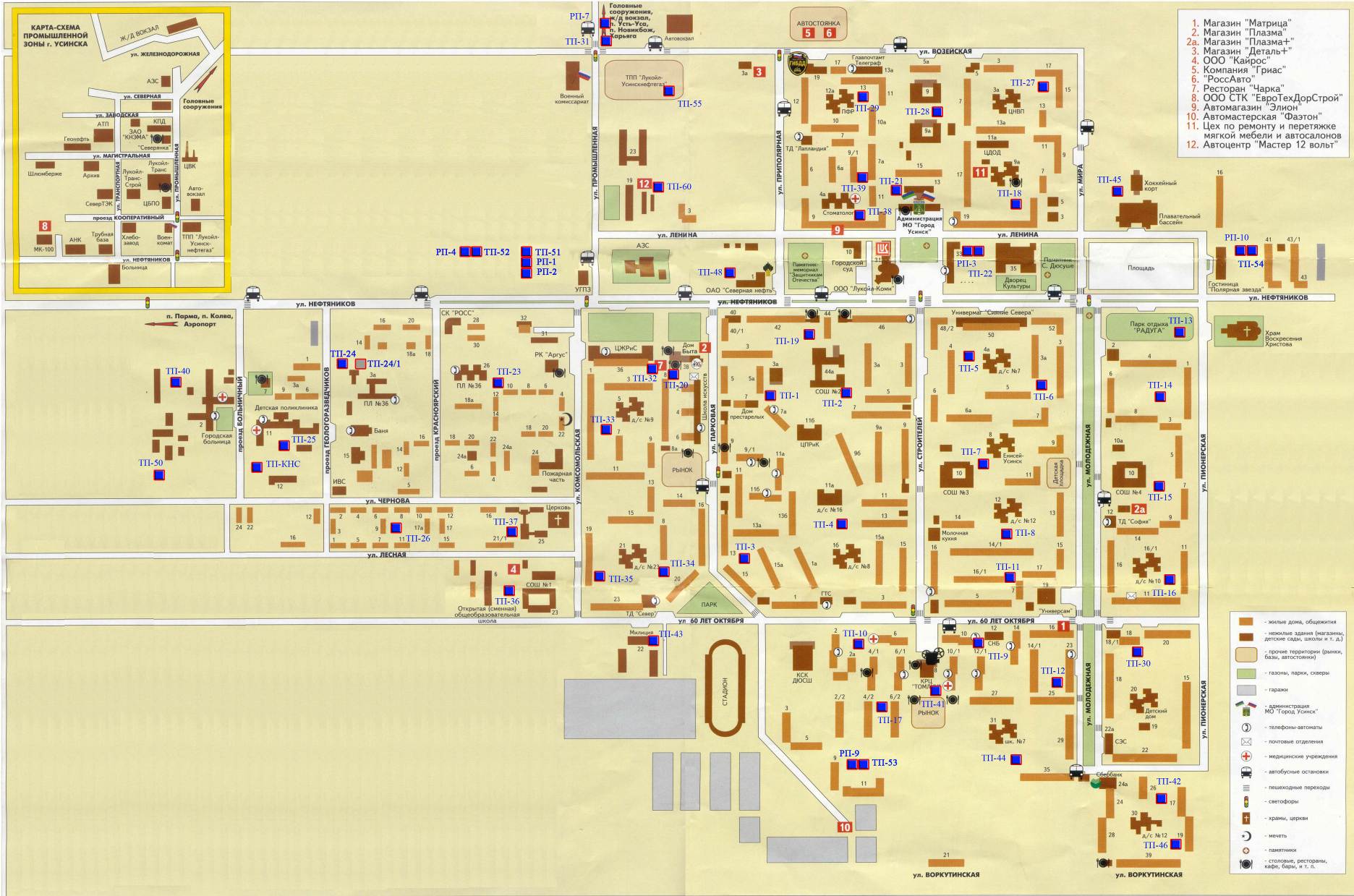 Рисунок 4.4.1 – Схема расположения ТП-10_0,4 кВ производственного отделения в г. Усинск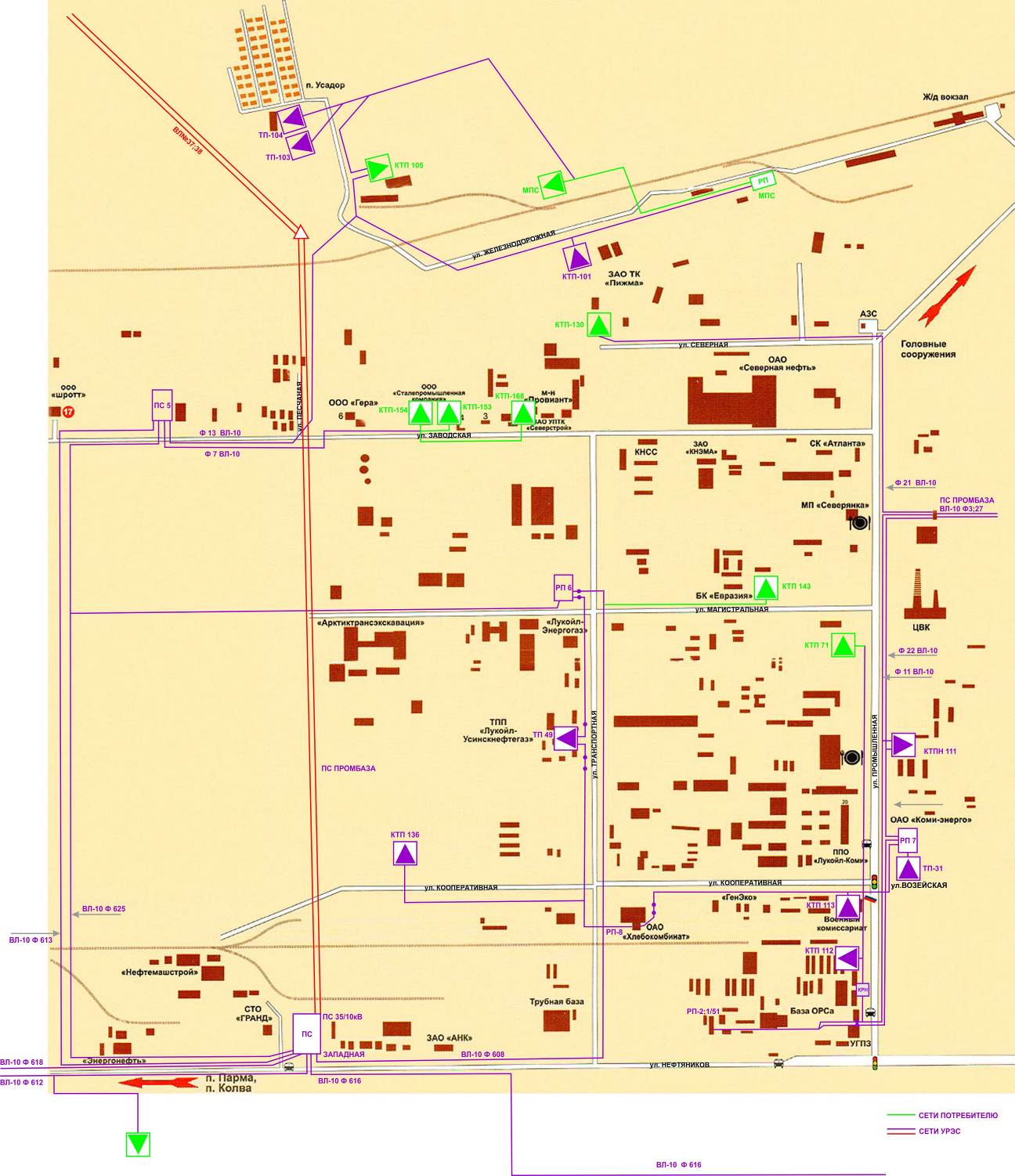 Рисунок 4.4.2 – Схема расположения ТП-10_0,4 кВ производственного отделения в г. Усинск (промзона)Развитие городских электрических сетей г. Усинска вызвано необходимостью повышения до требуемого государственными стандартами уровня надежности и качества электроснабжения городских потребителей электроэнергии и обеспечению условий для реконструкции и нового строительства в г. Усинске в соответствии с генеральным планом города. Проектом учтены все существующие и предусмотренные генеральным планом города потребители, расположенные на новых и реконструируемых территориях жилой застройки.Техническое обслуживание и текущий ремонт электрических сетей и электрооборудования осуществляют следующие компании:ООО «СпецЭлектроМонтаж» (г. Усинск, ул. Молодежная, 23, оф. 4);ООО «СЭМНП» (г. Усинск, ул. Нефтяников, 40/1);ПО «Печорские электрические сети» филиала ПАО « Россети Северо-Запад» в Республике Коми (г. Усинск, ул. Промышленная, 15).Двухлучевая с секционированием и резервированием от двух центров питания схема электроснабжения обеспечивает устойчивое электроснабжение потребителей 3-й, 2-й и в значительной степени 1-й категории. Потребители в основном 2-й категории надежности электроснабжения. Все потребители 1-й категории подключаются к двум независимым источникам питания, в качестве которых в соответствии с п.4.1.10 и п.1.2.10 ПУЭ приняты секционированные сборные шины одного или разных центров питания. При этом электроснабжение указанных потребителей осуществляется от двухтрансформаторных подстанций с секционированными шинами или от соседних однотрансформаторных подстанций с устройством АВР на вводе у потребителя.В качестве второго независимого источника питания для потребителей 1-й категории могут использоваться автономные источники питания (аккумуляторные батареи, дизельные электростанции и др.).Регулирование напряжения в городских электрических сетях осуществляется централизованно с помощью РПН на питающих центрах. Настройка РПН производится по суммарному току нагрузки на ЦП. Регулирование напряжения должно быть встречным, т.е. максимальной нагрузке должен соответствовать и максимальный уровень напряжения на шинах ЦП.Уличное освещение представлено следующими показателями:Таблица 4.1.1Линии уличного освещения частично проходят вблизи городских зеленых насаждений, что приводит к возникновению аварийных ситуаций в условиях сложных погодных условий. В связи с появлением на рынке электротехнической продукции нового поколения с улучшенными энергосберегающими и светотехническими характеристиками в населенных пунктах периодически ведутся работы по замене существующих светильников на светодиодные. Внедрение передовых материалов и технологий значительно снизит потери электрической энергии в сетях, повысит надежность и качество работы сети наружного освещения.4.1.2 Действующие тарифы и нормативы потребления коммунальной услуги в сфере электроснабженияТарифы на электрическую энергию (мощность), поставляемую населению и приравненным к нему категориям потребителей в Республике Коми на 2022 год представлены в таблице 4.1.2.Таблица 4.1.2Тарифы на услуги по передаче электрической энергии на 2022 годНормативы потребления электрической энергии в Республике Коми приведены в таблице 4.1.3.Таблица 4.1.3Нормативы потребления электроэнергии (кВт×ч на человека)Нормативы потребления электроэнергии в целях содержания общего имущества в многоквартирном доме на территории Республики Коми приведены в таблице 4.1.4.Таблица 4.1.4Нормативы потребления электроэнергии в целях содержания общего имущества в многоквартирном доме на территории Республики Коми4.1.3 Описание существующих технических и технологических проблем, возникающих в системах электроснабженияВ энергосистеме МО ГО «Усинск» имеются проблемы, требующие решения:недостаточная пропускная способность по перетокам мощности в контрольных сечениях и отдельных элементах электрической сети.4.1.4 Предложения по строительству, реконструкции и техническому перевооружению сооружений и сетей электроснабженияДля покрытия возрастающих нагрузок и создания условий для нормального развития МО ГО «Усинск» предусматривается:Техническое перевооружение ПС 35/6 кВ «Парма» с заменой КРУН 6 кВ (11 ячеек), МВ 35 кВ на ВВ 35 кВ (2 шт.) в пгт. Парма МО ГО «Усинск».Реконструкция КЛ 0,4 кВ от ТП №35: прокладка резервного питания на многоквартирный дом ул. Комсомольская 15 в г. Усинск протяженностью 0,44 км (ПЭС).Реконструкция КЛ 0,4 кВ от ТП №4: прокладка резервного питания на многоквартирный дом ул. Строителей 9а в г. Усинск протяженностью 0,58 км (ПЭС).Техническое перевооружение КЛ 10 кВ от опоры №37 фидер №3 ПС 35/10 кВ «Промбаза» до РП 10 кВ №3 яч.№6 в г. Усинск протяженностью 0,7 км (ПЭС).Техническое перевооружение КЛ 10 кВ от опоры №40 фидер №27 ПС 35/10 «Промбаза» до РП 10 кВ №3 яч.№3 в г. Усинск протяженностью 0,7 км (ПЭС).На основании решения Усинского городского суда Республики Коми от 17.05.2021 года Дело № 2-548/2021 суд решил: обязать администрацию МО ГО «Усинск» в срок до 01.09.2022 обустроить стационарным электрическим освещением автодороги в соответствии с ГОСТ Р 52766-2007 «Дороги автомобильные общего пользования. Элементы обустройства. Общие требования»: по ул. Таежная (от перекрестка ул. Комсомольской до гаражных массивов), ул. Ленина (от перекрестка с ул. Промышленной до перекрестка с ул. Приполярной), проезд Геологоразведчиков (от перекрестка с ул. Нефтяников до дома № 1 по ул. Чернова), проезд Красноярский (от перекрестка с ул. Нефтяников до перекрестка с ул. Чернова).Для повышения качества и эффективности наружного освещения предлагается:замена проводов АС (устаревший неизолированный провод) уличного освещения на СИП (самонесущий, изолированный, нового поколения) протяженностью 3 км (ул. Таежная, ул. Пионерская, ул. Лесная, ул. Мира, ул. 60 лет Октября, ул. Кольцевая).установка дополнительного уличного и дорожного освещения по ул. Таежная (от перекрестка ул. Комсомольской до гаражных массивов), ул. Ленина (от перекрестка с ул. Промышленной до перекрестка с ул. Приполярной), проезд Геологоразведчиков (от перекрестка с ул. Нефтяников до дома № 1 по ул. Чернова), проезд Красноярский (от перекрестка с ул. Нефтяников до перекрестка с ул. Чернова), ул. Железнодорожная от дома № 1 (железнодорожный вокзал) до населенного пункта Усадор, ул. Магистральная от перекрестка ул. Промышленная до ул. Песчаная, ул. Кооперативная от перекрестка ул. Промышленная, ул. Северная от перекрестка ул. Промышленная – ул. Загородная, ул. Воркутинская от перекрестка ул. Парковая – ул. 60 лет Октября до дома № 3 по ул. Воркутинская, ул. Заводская от перекрестка ул. Транспортная до дома № 22 по ул. Заводская.замена устаревших светильников РКУ/ЖКУ на светодиодные в сельских населенных пунктах. В таблице 4.1.5 приведены сведения о финансовых потребностях в системе электроснабжения.Таблица 4.1.5Сведения о финансовых потребностях в системе электроснабженияПримечание:* объем финансирования будет определен после разработки ПСД.4.2. Система теплоснабжения4.2.1 Источники теплоснабженияНа территории МО ГО «Усинск» расположено двадцать два действующих источника тепловой энергии.Деятельность по производству и передаче потребителям тепловой энергии (пара, горячей воды) на территории МО ГО «Усинск» осуществляет общество с ограниченной ответственностью «Усинская Тепловая Компания» (далее – ООО «Усинская ТК»).ООО «Усинская ТК» арендует имущество коммунальной инфраструктуры, предназначенное для теплоснабжения (источники тепловой энергии, тепловые сети) у администрации МО ГО «Усинск».Система теплоснабжения МО ГО «Усинск» включает в себя: 22 муниципальные котельные. Две котельные (ЦВК и котельная № 8) работают на газообразном топливе, четыре котельные (№№ 3, 4, 7, 10) на сырой нефти, 14 котельных на угле, две котельные (№№ 15, 20) – на электрической энергии;тепловые сети, паропровод, сети ГВС и сооружения на них. Суммарная протяжённость трубопроводов теплоснабжения составляет 78548,39 м в двухтрубном исполнении.На балансе ООО «Усинская ТК» насчитывается 5 ГТП, 3 ЦТП и 1 ТП. Характеристика системы теплоснабжения МО ГО «Усинск» представлена в таблице 4.2.1.Таблица 4.2.1Перечень источников тепловой энергии на территории МО ГО «Усинск»Общая протяженность сетей теплоснабжения МО ГО «Усинск» составляет 78548,39 м в двухтрубном исчислении. Прокладка трубопроводов тепловых сетей котельных МО ГО «Усинск» выполнена в надземном исполнении, в подземном в непроходных каналах и бесканальном исполнении. Тепловая изоляция подземной и надземной части водяных тепловых сетей выполнена из минеральной ваты, покрытая рубероидом, ППУ изоляции, а также из стекловолокнистого нетканого материала. Основные годы заложения сетей 1976-1989 годы.Центральная водогрейная котельная, расположенная в городе Усинск, отпускает тепловую энергию в виде горячей воды и насыщенного пара на нужды отопления, вентиляции и горячего водоснабжения для жилых, общественных, административных и промышленных зданий города Усинск.Отпуск тепловой энергии в виде горячей воды на нужды отопления, вентиляции и горячего водоснабжения осуществляется по температурным графикам по выводам: 130-70 оС со срезками 75 и 110 оС; 95-70 оС.Отпуск тепловой энергии в виде насыщенного пара для отопления осуществляется лишь незначительной части отапливаемым зданиям (химчистка, баня).Для промышленной зоны тепловая энергия в виде горячей воды отпускается по температурному графику 130-70 оС со срезками 75 и 110 оС; 95-70 оС. Для жилого сектора и до ТП «Пионерный» тепловая энергия в виде горячей воды отпускается по температурному графику 130-70оС со срезками 75 и 110. В ТП-2 мкр. Пионерный предусмотрено размещение оборудования, арматуры, приборов контроля, управления и автоматизации, посредством которых осуществляется преобразование параметров теплоносителя с температурного графика 130-70 оС со срезкой на 110 оС на температурный график 95/70 оС, а также контроль параметров теплоносителя.Паровая котельная №10 отпускает тепловую энергию в виде насыщенного пара через пароводяной подогреватель и далее в виде горячей воды на нужды отопления, вентиляции и горячего водоснабжения для жилых, общественных, административных зданий в поселке сельского типа Усадор.Паровая котельная №7 отпускает тепловую энергию в виде насыщенного пара через пароводяной подогреватель и далее в виде горячей воды на нужды отопления, вентиляции для жилых, общественных, административных и промышленных зданий в поселке городского типа Парма.Паровая котельная №8, расположенная в промышленной зоне города Усинск отпускает тепловую энергию в виде насыщенного пара на нужды отопления и технологические нужды очистных сооружений.Остальные котельные отпускают тепловую энергию в виде горячей воды на нужды отопления, вентиляции. Отпуск тепловой энергии в виде горячей воды осуществляется по температурному графику 95-70 оС.Способ регулирования тепловой энергии на котельной ЦВК – качественный. Учет расхода тепловой энергии, отпускаемой с котельных, ведется приборным и расчетным методом. Автоматика безопасности котлов находится в исправном состоянии. Здания котельной находятся в удовлетворительном состоянии.Таблица 4.2.2Приборы учета тепла, отпущенного в тепловые сети4.2.2 Балансы тепловой мощности и тепловой нагрузки в зонах действия источников тепловой энергииЦентрализованные источники тепловой энергии представлены паровыми и водогрейными котельными, установленная мощность которых определена по паспортным данным каждого котлоагрегата.Расчетные балансы тепловой мощности и тепловой нагрузки по котельным МО ГО «Усинск» представлены в таблице 4.2.3.Таблица 4.2.3Тепловой баланс системы теплоснабжения на базе котельных за 2021 годПродолжение таблицы 4.2.3Исходя из представленных выше данных, дефицит тепловой мощности по расчетной нагрузке в 2021 году на источниках тепловой энергии МО ГО «Усинск» не наблюдается.4.2.3 Топливные балансы источников тепловой энергии и система обеспечения топливомТопливный баланс котельных представлен в таблице 4.2.4.Таблица 4.2.4Топливный баланс системы теплоснабжения за 2021 годХарактеристика топлив используемых на котельных представлена в таблице 4.2.5.Таблица 4.2.5Характеристика основного топлива, используемого на котельных4.2.4 Балансы теплоносителяВ таблице 4.2.6 представлены данные о балансе подпитки тепловых сетей.Таблица 4.2.6Балансы теплоносителя за 2021 годСогласно п. 6.22 СП 124.13330.2012 для закрытых систем теплоснабжения должна предусматриваться дополнительно аварийная подпитка химически не обработанной и недеаэрированной водой, расход которой принимается в количестве 2% объема воды в трубопроводах тепловых сетей и присоединенных к ним системах отопления, вентиляции. При наличии нескольких отдельных тепловых сетей, отходящих от коллектора теплоисточника, аварийную подпитку допускается определять только для одной наибольшей по объему тепловой сети. Для закрытых систем теплоснабжения аварийная подпитка должна обеспечиваться только из систем хозяйственно-питьевого водоснабжения.4.2.5 Оценка надежности теплоснабженияНет резервного источника энергоснабжения на котельных №№ 1 8, 15, 19, 20, 21, 24.На источниках теплоснабжения, где в качестве основного топлива используется газ, имеется исправная автоматика безопасности. Зарезервированные источники тепловой энергии, на случай выхода из строя основных источников тепловой энергии в системах теплоснабжения МО ГО «Усинск» отсутствуют.С целью повышения надежности теплоснабжения МО ГО «Усинск» ежегодно в соответствии с графиком, проводится текущий ремонт источников тепловой энергии и трубопроводов тепловой сети, сети ГВС, паропроводов.Исходя из представленной информации ООО «Усинская ТК» оценка надежности источников теплоснабжения МО ГО «Усинск» оценивается как удовлетворительная. Оценка надежности источников теплоснабжения приведена в таблице 4.2.7.Таблица 4.2.7Оценка надежности источников теплоснабжения источников теплоснабжения МО ГО «Усинск»ЦВК ООО «Усинская ТК»Теплоснабжение города, мкр. Пионерный, промзоны осуществляется от ЦВК по двум выводам системы магистральных трубопроводов тепловых сетей диаметром Ø700 мм (Запад, Восток). От павильона 1 (Пав.1) магистральный трубопровод Ø700 мм (Восток) разветвляется на трубопроводы Ø700 мм и Ø600 мм.При отказе головных участков теплопровода возможны следующие переключения запорно-регулирующей арматуры.Возникновение аварийной ситуации на трубопроводе Ø700 мм от Пав.1 до ТК-3. Под отключение попадает КНС. Теплоснабжение жилого фонда города продолжает осуществляться по магистральным трубопроводам Ø600 мм и Ø500 мм (по ул. Возейская и Промышленная). Гидравлический режим тепловых сетей по ул. Приполярная, ул. Мира, ул. Возейская изменится незначительно.Возникновение аварийной ситуации на магистральном трубопроводе Ø600 мм от ТК-1 до ТК-2*. Теплоснабжение жилой фонд и прочие объекты по ул. Возейская, ул. Приполярная, ул. Ленина, ул. Мира продолжают осуществляться путём перераспределения тепловых потоков через Пав. 1 по магистральному трубопроводу Ø700 мм (ул. Мира) через ТК-404 по тепловой сети Ø400 мм (ул. Возейская) и тепловой сети Ø500 мм (ул. Промышленная). Гидравлические параметры тепловых сетей меняются незначительно. Возникновение аварийной ситуации на магистральном трубопроводе Ø500 мм от Пав.4 до ТП-2. Под возможное отключение попадают объекты промышленной зоны (температурный график 130/70). Теплоснабжение мкр. Пионерного продолжает осуществляться путём перераспределения тепловых потоков по ул. Нефтяников. Гидравлический режим тепловых сетей мкр. Пионерный не меняется.Возникновение аварийной ситуации на магистральном трубопроводе Ø 500 мм от ТК-154 до ТК-115. От указанного участка запитаны жилые дома по ул. Воркутинская. При повреждении участка теплоснабжение продолжит осуществляться от магистральных сетей улицы Строителей. Возникновение аварийной ситуации на магистральном трубопроводе Ø 500 мм от ТК-415 до ТК-420. От указанного участка запитаны жилые дома по ул. Парковая. При повреждении участка теплоснабжение продолжит осуществляться от магистральных сетей по улице Строителей, Воркутинская.Для надёжности теплоснабжения города рекомендуется выполнить закольцовку тепловых сетей ул. Молодёжная и ул. Воркутинская.1. Порыв на трёх выводах системы магистральных трубопроводов тепловых сетей диаметром 700 мм - 1 шт., 600 мм – 1 шт, 500 мм -1 шт., в районе ЦВК ООО «Усинская ТК». Под отключение теплоснабжения попадает  весь жилой фонд  микрорайонов города, объекты экономики (промышленная зона) и ж/д вокзал. Всего: 81 объект экономики.2. Порыв на трубопроводе тепловых сетей в районе тепловой камеры (далее – ТК) № 395-ТК № 407 ул. Возейская. Под отключение теплоснабжения попадает жилой фонд: ул. Возейская: д. 3, 5а, 7, 11, 13, 17, ул. Мира: д. 13, 13а, 15, 17, здания:  ГИБДД ОМВД России в г. Усинске, почтовое отделение связи,  Управление образования МО ГО «Усинск». Всего: 10 домов жилого фонда и 3 объекта экономики.3. Порыв на трубопроводе тепловых сетей в районе  ТК № 421- ТК № 427 ул. Мира. Под отключение теплоснабжения попадает жилой фонд: ул. Мира:  д. 4, 7, 9, 11, ул. Ленина: д. 15, 17, 19, МБДОУ «Детский сад №14», здания:  отделение УФСБ РФ по РК  в г. Усинске, МБУ «СШ №1» (плавательный бассейн), МБУК «Усинский дворец культуры». Всего: 7 домов жилого фонда и 2 объектов экономики.4. Порыв на трубопроводе тепловых сетей в районе  ТК № 416 – ТК  № 372 ул. Нефтяников.Под отключение теплоснабжения попадает жилой фонд: Ленина:  д. 3, 7, 7а,  9, 9/1, 11, ул. Приполярная: д. 6, 6а, детский сад  МАДОУ «ДС ОВ №22», администрация  МО ГО «Усинск»,  ООО «ЛУКОЙЛ-Коми», Усинский городской суд, филиал УГТУ в г. Усинске.Всего: 8 домов жилого фонда и 1 объект экономики.5. Порыв на трубопроводе тепловых сетей в районе  ТК № 419 – ТК  № 153 ул. Нефтяников. Под отключение теплоснабжения попадает жилой фонд: ул. Нефтяников: д. 36, 40/1, 42,  ул. Парковая:  д. 2, 3, 4, 5, 5а, 6, 7, 7а, 8, 9, 9/1, 11, 11а, 11б,  13, 13а, 13б, 14, 15, 15а, 16, 18, 20, ул. Комсомольская:  д. 1, 3, 5, 7, 9, 11, 13, 15, 19, 23, 24, 24а,  МБОУ «СОШ №1», МБДОУ «ДСОВ №20», МАДОУ «Детский сад № 23», ОМВД России в г. Усинске с гаражами, Дом быта г. Усинска, Усинский пожарно-спасательный гарнизон. Всего: 38 домов жилого фонда и 6 объектов экономики.6. Порыв на трубопроводе тепловых сетей от  ТК № 427 до ЦТП-1, ЦТП -2,  ул. Молодёжная.Под отключение теплоснабжения попадает жилой фонд: ул. Молодёжная: д.3, 3а, 4, 5, 6, 7, 8, 9, 11, 13, 14, 15, 16, 17, 18, 22, 23, 24, 25, 26, 27, 28, 29, 35, ул. Пионерская: д. 1, 3, 5, 7, 9, 11, 15, 17, 19,  ул. 60 лет  Октября: д. 11, 14, 14/1, 16, 18, 20, ул. Воркутинская:  д. 39, здания: МБОУ «СОШ № 4 с УИОП», МАОУ «НОШ № 7», детские сады: МАДОУ «ДС №10»,  МБДОУ «ДСОВ №24», ГУ РК  «Детский дом № 4» г. Усинска, филиал ФБУЗ «ЦГГ и Э» в РК в г. Усинске.Всего: 40 домов жилого фонда и 6 объектов экономики.7. Порыв на трубопроводе тепловых сетей в районе ТК № 435 – ТК № 139 ул. 60 лет Октября.Под отключение теплоснабжения попадает жилой фонд: ул. 60 лет Октября: д.2, 2б, 2/2, 4/1, 4/2, 6,  6/1, 6/2, ул. Воркутинская: д. 9, 11, МБУДО «ДЮСШ».  Всего: 10 домов жилого фонда.8. Порыв на трубопроводе тепловых сетей в районе  ТК № 215 – ТК  № 210 ул. Парковая.Под отключение теплоснабжения попадает жилой фонд: ул. Нефтяников: д.36, ул. Комсомольская: д.1,3,7,9,11, здания: МБДОУ «ДСОВ №20». Всего: 6 домов жилого фонда.9. Порыв на трубопроводе тепловых сетей в районе ТК № 162 – ТК № 168 (район ГТП -2, ГТП -3)  ул. Парковая.Под отключение теплоснабжения попадает жилой фонд: ул. Парковая: 14, 16, 18, ул. Комсомольская: 13, 15, 24, 24а, здания: МБОУ «СОШ №1», МАДОУ «Детский сад № 23»,Усинский пожарно-спасательный гарнизон, ТЦ «Норд Хаус» Всего: 7 домов жилого фонда и 1 объект экономики.10. Порыв на трубопроводе тепловых сетей в районе  ТК № 186 – ГТП-4  ул. Парковая.Под отключение теплоснабжения попадает жилой фонд: ул. Парковая: д. 2,4,6,8, выставочный центр «Вёртас», музыкальная школа, магазин «Провиант», отделение «Почта России»  Всего: 4 дома жилого фонда и 3 объекта экономики.11. Порыв на трубопроводе тепловых сетей в районе  ТК № 422 – ТК № 335.  ул. Нефтяников.Под отключение теплоснабжения попадает жилой фонд: ул. Больничный проезд  6, ул. Нефтяников 10, Больничный комплекс (11 объектов) ГБУЗ РК «Усинская ЦРБ». Всего: 2 дома жилого фонда 11 объектов экономики.12. Порыв на трубопроводе тепловых сетей в районе  ТК № 422 – ТК № 202.  ул. Нефтяников.Под отключение теплоснабжения попадает жилой фонд мкр. Пионерный: ул. Нефтяников д. 14, 16, 18а, 28, ул. Комсомольская:  д .4, 6, 8, 10, 12, 14, 16, 16/1,  Красноярский проезд:  д. 4, 6, 12, 14, 16, 18,  24а, ул. Лесная:  д. 1, 3,  4, 4/1, 5, 7, 9, 11/1, 15, 17, 17а, 21, 21/1, ул. Чернова:  д.  2, 4, 5, 6, 8, 10, 12,  ул. Геологоразведчиков: д. 12, 16, 22, 24, Больничный проезд  д. 3а, ГПОУ «УПТ» корпус № 1,2, городская поликлиника,  ГИБДД ОМВД России по г.Усинску, изолятор временного содержания. Всего: 44 дома жилого фонда и 6 объектов экономики. Всего в городе Усинск: 201 дом жилого фонда.Котельная №7 пгт. Парма.Порыв на трубопроводе тепловых сетей в  районе котельной № 7 пгт. Парма.Под отключение теплоснабжения попадает жилой фонд пгт. Парма: ул. Аэродромная: 7, 11, 13, 15, 16, 18, 22, 24, 26, 28, 30, 34, 36, 38, 40,46, 48, 52,54, 70, 74, 76, 82, 90, 92, 94,  106, 108, 110, 112, 114, 116, 120, 122, 124, 126, 128,  ул.  Нефтяников:  2, 4, 5, 7а, 9, 11, 13, 15, 18, 20, ул. Пролетарская: 10,  12, 14, 16, 17, 18, 19, 24, 25А, 26, 27, 28А, 32, 34, 36, 41, 49, 50,  51, 52, 57, 59,  61, 62, 63, 64, 65, 67, 69, ул. Дорожная:1, 3, 5, 6, 8, 10, 12, 14, 16, 18, 20, 22, 26, 28, 48,  ул. Геофизиков: 10, 18,24,32, 36, 37,48,50,52,  ул. Октябрьская:  8,  ул. Новосёлов: 20, 26,  ул.  40 лет Победы: 1-2, 3, 4, 6, 7, 8, 9, 10, 11, 14, 20, 22, 24, переулок  Комсомольский: 2, 32А, 44, 45, 46, 51А, 55, 56В, 68, ул. Мира: 6, 7, 8, 8А, 13,   ул. Строительная:  9А, 10, 11, 14, 16,  ул. Речная:  1, 1а, 2, 3, 4, 5, 6, 7, 8,  9, 10, 11, 12, 14, 15, 16, 17, 18, 19, 20, 21, 22, 23,   ул. Луговая:  2, 4,  6, 8, 10, 12, 14, 16, 18, 20, 22,  ул. Советская:  1, 2, 3, 4, 5,  6,          ул. Коммунистическая:  9, 9/1, 9/2, , 11/1,13, 18,  ул. 1 Мая: 2,   ул. Таёжная: 1,  3,  5,  8, 10, 12,    ул. Юбилейная:  6, 8, 9,14,   ул. Набережная: 20, 133, ул. Школьная 13/1, 17А, ул. Петровского 2, 5,7,8, ул. Геологическая: 2, 2А, 5, 6, 33, 37, 37/2, ул. Лесная: 46, 66, 72.Администрация пгт. Парма (ул. Набережная, 135), ФАП  ГБУЗ РК «УЦРБ» (ул. Строителей, 3), МБОУ «ООШ», МБУ ДО ДШИ пгт. Парма,  филиал №1 МБУК «УЦБС» (ул. Школьная, 13А), Пармское отделение  «МАДОУ «ДС КВ № 16» г. Усинска (ул. Луговая, 58А). Всего: 210 домов жилого фонда, 6 социально-значимых объектов.Котельная № 10 п. Усадор.Порыв на трубопроводе тепловых сетей в районе котельной № 10 п. УсадорПод  отключение теплоснабжения попадает жилой фонд п. Верхний Усадор: ул. Полярная: 1, 3, 5, 7, ул. Пионерская: 1, 2, 3, 4, 5, 6, 7, 9, 13, 15, 17, 19;  ул. Строителей: 2, 4, 6, 8, 10, 14;  ул. Фестивальная: 1, 2, 3, 4, 5, 6, 7, 8, 9, 10, 11, 12, 13, 14, 14а,15, 18, 20. Администрация п. Усадор (ул. Строителей, д.3), ФАП  ГБУЗ РК «УЦРБ»,  Усадорское отделение  «МАДОУ «ДС № 10» г. Усинска (ул. Строителей, д.11), магазин  «Валентина» ИП. Бомба (ул. Строителей, д.5) Всего: 40 домов жилого фонда, 4 социально-значимых объекта.Котельная № 3 с. Колва.Порыв на трубопроводе тепловых сетей в  районе котельной № 3 с. КолваПод отключение теплоснабжения попадает жилой фонд с. Колва: переулок Школьный: 1, 2, 3, 4, 5, 6, 7, 9,  переулок  Снежный:  2, 4, 6, 8, ул. Молодёжная: 14, 19, 20, 21, 23, 25, 27, 29, 31,33, ул. Центральная: 32, 34, 36, 38, 40, 41, 45, 49, 51,53, 63, 65, 67, ул. Совхозная: 16, 18, 20, 22, 24, переулок Набережный:  7,  9, 11, 13, 15, 19, 21. Администрация с. Колва (ул. Молодёжная, д.22), ФАП   ГБУЗ РК «УЦРБ» (ул. Центральная, д.57), МБОУ «НШДС» (переулок Школьный, д.8), МБУК «Дом культуры» (ул. Центральная, д.35), магазин Усинского РАЙПО (ул. Центральная, д.37).Всего: 47 домов жилого фонда, 5 социально-значимых объекта.Котельная № 1 с. Усть-Уса.Порыв на трубопроводе тепловых сетей в районе котельной № 1 с. Усть-Уса.Под отключение теплоснабжения попадает жилой фонд с. Усть-Уса: ул. Советская, 61.Всего: 1 дом жилого фонда, социально-значимых объектов нет.Котельная № 4 с. Усть-Уса.Порыв на трубопроводе тепловых сетей в районе котельной № 4 с. Усть-Уса.Под отключение теплоснабжения попадает жилой фонд с. Усть-Уса: ул. Коммунистическая, 1,4, 10, 12, 14. ул. Советская, 9, 10, 11, 12, 21, 26, 27, 46, ул. Озёрная, 1, ул. Пушкина, 10, 12, 13.  Администрация с. Усть-Уса, МБУК «Дом культуры» (ул. Пушкина, 13), Участковая больница ГБУЗ РК «УЦРБ» (ул. Советская, 54),  МБОУ «СОШ» (ул. Советская, 36), пришкольный интернат МБОУ «СОШ»  (ул. Советская, 25), МБДОУ «Детский сад» (ул. Советская, 25), ОП №1 ПЧ -203 20 отряда ГКУ РК «УППС и ГЗ» (ул. Селькова, д.50), банно-прачечный комбинат (ул. Селькова, 48), столярный цех ООО «Усинская ТК» (ул. Селькова, 46), пилорама ООО «Усинская ТК» (ул. Селькова, 50), почтовое отделение связи (ул. Пушкина, 11).Всего: 17 домов жилого фонда, 7 социально-значимых объекта, 4 объекта экономики.Котельная № 5 д. Новикбож.Порыв на трубопроводе тепловых сетей в районе котельной № 5 д. Новикбож.Под отключение теплоснабжения попадает жилой фонд д. Новикбож: ул. Школьная, 29. МБУК «Дом культуры» (ул. Школьная,7), ФАП  ГБУЗ РК «УЦРБ (ул. Школьная,1)Всего: 1 дом жилого фонда, 2 социально-значимых объекта.Котельная № 6 с. Усть-ЛыжаПорыв на трубопроводе тепловых сетей в районе котельной № 6 с. Усть-Лыжа.Под отключение теплоснабжения попадает жилой фонд с. Усть-Лыжа: ул. Центральная, 132,134,138,142,155,159,165.Администрация с. Усть-Лыжа, ФАП ГБУЗ РК «УЦРБ» (ул. Центральная, 153), МБДОУ «Детский сад» (ул. Центральная, 157), МБОУ «ООШ»  (ул. Центральная, 126), скважина (ул. Центральная), гараж (ул. Центральная, 126/1)Всего: 7 домов жилого фонда, 4 социально-значимых объекта, 2 объекта прочих.Котельная № 11 с. ЩельябожПорыв на трубопроводе тепловых сетей в районе котельной № 11с. Щельябож.Под отключение теплоснабжения попадает жилой фонд с. Щельябож: ул. Молодёжная, 57.Администрация с. Щельябож (ул. Молодёжная, 55), МБДОУ «Детский сад (ул. Центральная, 35), МБУК «Дом культуры»  (ул. Центральная, 36), торговый павильон ИП Савченко О.Н. (ул. Молодёжная, 48А).Всего: 1 дом жилого фонда, 4 социально-значимых объекта.Котельная № 13 с. ЩельябожПорыв на трубопроводе тепловых сетей в районе котельной № 13 с. Щельябож.Под отключение теплоснабжения попадает: врачебная амбулатория ГБУЗ РК «УЦРБ» (ул. Молодёжная, 40,40/1)Всего:  жилого фонда нет, 1 социально-значимый объект.Котельная № 14 с. ЩельябожПорыв на трубопроводе тепловых сетей в районе котельной № 14 с. Щельябож.Под отключение теплоснабжения попадает: МБОУ «СОШ» (ул. Молодёжная, 25), пришкольный интернат (ул. Молодёжная, 27).    Всего:  жилого фонда нет, 2 социально-значимых объекта.Котельная № 15 д. ЗахарваньПорыв на трубопроводе тепловых сетей в районе котельной № 15 д. Захарвань.Под отключение теплоснабжения попадает: МБОУ «ООШ» (школа - переулок Школьный, 1, детский сад - ул. Центральная, 44), ФАП  ГБУЗ РК «УЦРБ» (ул. Центральная, 60).Всего:  жилого фонда нет, 3 социально-значимых объекта.Котельная № 16 д. ЗахарваньПорыв на трубопроводе тепловых сетей в районе котельной № 16 д. Захарвань.Под отключение теплоснабжения попадает: филиал №1 МБУК «Дом культуры» с. Щельябож (ул. Центральная, 41)Всего:  жилого фонда нет, 1 социально-значимый объект.Котельная № 19 с. Мутный МатерикПорыв на трубопроводе тепловых сетей в районе котельной № 19 с. Мутный Материк.Под отключение теплоснабжения попадает: МБДОУ «Детский сад» № 1 (переулок Почтовый, 15).Всего:  жилого фонда нет, 1 социально-значимый объект.Котельная № 20 с. Мутный МатерикПорыв на трубопроводе тепловых сетей в районе котельной № 20 с. Мутный Материк.Под отключение теплоснабжения попадает: библиотека (переулок Почтовый, 13)  Всего:  жилого фонда нет, 1 прочий объект.Котельная № 21 с. Мутный МатерикПорыв на трубопроводе тепловых сетей в районе котельной № 21 с. Мутный Материк.Под отключение теплоснабжения попадает: МБДОУ «Детский сад»  № 2  (переулок Дорожный, 25)Всего:  жилого фонда нет, 1 социально-значимый объект.Котельная № 22 с. Мутный МатерикПорыв на трубопроводе тепловых сетей в районе котельной № 22 с. Мутный Материк.Под отключение теплоснабжения попадает: МБУК «Дом культуры» (ул. Центральная, 56), магазин РАЙПО  (ул. Центральная, 58), пришкольный интернат МБОУ «СОШ»  (ул. Центральная, 52).Всего:  жилого фонда нет, 3 социально-значимых объекта.Котельная № 23 с. Мутный МатерикПорыв на трубопроводе тепловых сетей в районе котельной № 23 с. Мутный Материк.Под отключение теплоснабжения попадает: МБОУ «СОШ»  (ул. Школьная, 23).Всего:  жилого фонда нет, 1 социально-значимый объект.Котельная № 28 с. Мутный МатерикПорыв на трубопроводе тепловых сетей в районе котельной № 28 с. Мутный Материк.Под отключение теплоснабжения попадает жилой фонд с. Мутный Материк: ул. Лесная, 21, 22, 37, 38Врачебная амбулатория  ГБУЗ РК «УЦРБ» (ул. Лесная, 29),  аптека (ул. Лесная, 28)Всего:  4 дома жилого фонда, 2 социально-значимых объекта.Котельная № 18 д. ДенисовкаПорыв на трубопроводе тепловых сетей в районе котельной № 18 д. Денисовка.Под отключение теплоснабжения попадает жилой фонд д. Денисовка: ул. Центральная,8МБОУ «ООШ» (ул. Центральная, 12), МБДОУ «Детский сад» (ул. Центральная, 16), ФАП ГБУЗ РК «УЦРБ»  (ул. Центральная, 8/1), старое здание ФАП ГБУЗ РК «УЦРБ» (ул. Центральная 8).Всего:  1 дом жилого фонда, 4 социально-значимых объекта.4.2.6 Тарифы и нормативы потребления коммунальной услуги в сфере теплоснабжения и горячего водоснабженияДинамика утверждённых тарифов, устанавливаемых органами исполнительной власти субъекта Российской Федерации в области государственного регулирования цен (тарифов) по каждому из регулируемых видов деятельности и по каждой теплосетевой и теплоснабжающей организации приведена в таблицах 4.2.8-4.2.9.Таблица 4.2.8Средние тарифы на отпущенную тепловую энергию (без НДС), руб./ГкалТаблица 4.2.9Тарифы на теплоноситель в виде горячей воды для потребителей (без НДС), руб./м34.2.7 Описание существующих технических и технологических проблем, возникающих в системах теплоснабженияВ системе теплоснабжения города Усинск проблемы, влияющие на качество, выглядят следующим образом:отсутствие водоводяных подогревателей в некоторых крупных жилых зданиях, где подогрев горячей воды осуществляется в ЦТП и ГТП. В связи с этим если возникнет опасность выхода из строя водоводяного подогревателя, то тогда может остаться без горячей воды несколько жилых или общественных зданий;высокий износ тепловых сетей (многие тепловые сети уложены 1975 году). Замена тепловых сетей производится по результатам гидравлических испытаний или тепловых сетей, ослабленных коррозией.В системе теплоснабжения в остальных населенных пунктах МО ГО «Усинск проблемы, влияющие на качество, выглядят следующим образом:высокий износ тепловых сетей (многие тепловые сети уложены в 1975-1989 гг.). Замена тепловых сетей производится по результатам гидравлических испытаний или тепловых сетей, ослабленных коррозией.В системе теплоснабжения города Усинск проблемы, влияющие на надежность, выглядят следующим образом:для потребителей ТП-2 микрорайон «Пионерный» города Усинска отсутствует горячее водоснабжение. В связи с этим имеются случаи водозабора из сети отопления на нужды горячего водоснабжения;отсутствие водоводяных подогревателей в некоторых крупных жилых зданиях, где подогрев горячей воды осуществляется в ЦТП и ГТП. В связи с этим если возникнет опасность выхода из строя водоводяного подогревателя, то тогда может остаться без горячей воды несколько жилых или общественных зданий;высокий износ тепловых сетей (многие тепловые сети уложены 1975 году). Замена тепловых сетей производится по результатам гидравлических испытаний или тепловых сетей, ослабленных коррозией.В системе теплоснабжения в остальных населенных пунктах МО ГО «Усинск проблемы, влияющие на качество, надежность, безопасность, экономичность и эффективность выглядят следующим образом:отсутствует горячее водоснабжение, имеются случаи водозабора из сети отопления на нужды горячего водоснабжения в пгт. Парма, с. Колва;высокий износ тепловых сетей (многие тепловые сети уложены в 1975-1989 гг.). Замена тепловых сетей производится по результатам гидравлических испытаний или тепловых сетей, ослабленных коррозией.4.2.8 Предложения по строительству, реконструкции и техническому перевооружению источников тепловой энергии и тепловых сетейПеречень потребителей тепловой энергии, планируемых к подключению к системе теплоснабжения, представлен в таблице 4.2.10.Таблица 4.2.10Перечень потребителей тепловой энергии, планируемых к подключению к системе теплоснабженияВ МО ГО «Усинск» строительство новых котельных не планируется.Планируется только заменить или провести капитальные ремонты устаревших котлов. С целью, подготовки к отопительному периоду, а также улучшения надежности теплоснабжения, в рамках годового плана ежегодно проводится ремонт котлов. Текущие и капитальные ремонты проводятся собственными силами предприятия ООО «Усинская ТК», а также с привлечением подрядных организаций в рамках заложенных финансовых средств в тариф на тепловую энергию.В 2022 году планируется вывод из эксплуатации источников тепловой энергии – котельной № 13 в с. Щельябож, котельной № 19 и котельной № 21 в с. Мутный Материк. Вывод источников тепловой энергии будет осуществлен по окончании отопительного периода 2021-2022 гг. Здания, подключенные к котельным, будут выведены из эксплуатации. Вывод источников тепловой энергии будет осуществлен в соответствии с нормами действующего законодательства в сфере теплоснабжения.Мероприятия по техническому перевооружению и (или) модернизации источников тепловой энергии с целью повышения эффективности работы систем теплоснабжения представлены в таблице 4.2.11.Таблица 4.2.11План мероприятий по реконструкции и модернизации  источников тепловой энергииПланируемая индивидуальная жилая застройка будет оснащена индивидуальным теплоснабжением.С целью, подготовки к отопительному периоду, а также улучшения надежности теплоснабжения, в рамках годового плана ежегодно проводится ремонт и замена тепловых сетей, тепловых камер, ЦТП, ГТП. Текущие и капитальные ремонты проводятся собственными силами предприятия ООО «Усинская ТК», а также с привлечением подрядных организаций в рамках заложенных финансовых средств в тариф на тепловую энергию.Планируется вывод из эксплуатации паропровода на всем его протяжении от ЦВК до конечных потребителей до 01.07.2022 г. при условии выполнения потребителем ИП Мотрич А.М. (объекты «Химчистка «Светлана» и «Баня») мероприятий по переподключению теплоснабжения объектов от паропровода к тепловой сети (теплоноситель горячая вода) на нужды отопления и горячего водоснабжения, а также перехода на автономное паропроизводящее оборудование до 01.07.2022 г. Вывод паропровода из эксплуатации будет осуществлен в соответствии с нормами действующего законодательства в сфере теплоснабжения.В таблице 4.2.12 сформулированы мероприятия по строительству, реконструкции и (или) модернизации тепловых сетей для обеспечения нормативной надежности системы теплоснабжения.Таблица 4.2.12Мероприятия по строительству, реконструкции и (или) модернизации тепловых сетей для обеспечения нормативной надежности теплоснабженияСведения о финансовых потребностях на реализацию мероприятий в системе теплоснабжения приведены в таблице 4.2.13.Таблица 4.2.13Оценка финансовых потребностей в системе теплоснабжения4.3. Система газоснабжения4.3.1 Источники газоснабженияИсточником газоснабжения районов и г. Усинска является попутный газ Усинского нефтяного месторождения.Газ потребителям г. Усинска поступает от газораспределительной станции (ГРС), расположенной на территории района. Распределительная сеть района включает населенный пункт г. Усинска. В 2022 году построен межпоселковый газопровод высокого давления к поселку Парма длиной 5,1 км.В МО ГО «Усинск» газифицирован один населенный пункт – г. Усинск.Организация, эксплуатирующая системы газоснабжения – АО «Газпром газораспределение Сыктывкар».Протяженность газопроводных сетей:по договорам технического обслуживания – 8,970 км, в том числе:подземных – 6,391 км; надземных – 2,578 км;на балансе филиала – 29,870 км, в том числе:подземных – 29,019 км; надземных – 0,851 км;арендованные – 9,502 км, в том числе:подземных – 9,502 км;Фактические давления в сетях (по участкам):среднее давление (0,005 МПа-0,3 МПа) – 0,322 км;высокое давление (0,3 МПа -0,6 МПа) – 26,657 км;низкое давление (до 0,005 МПа) – 21,363 км.Рабочее давление на выходе с ГРС составляет 0,4-0,45 МПа, диаметр газопровода на выходе из ГРС 530 мм, давление на входе в газораспределительные пункты (ГРП) не менее 0,4-0,45 МПа. Давление на выходе из ГРП: максимальное – 0,002 МПа, минимальное – 0,002 МПа.В г. Усинске частично газифицированы: жилой фонд (15795 квартир в МКД и 11 ИЖД), коммунально-бытовые, общественные здания и промышленные предприятия. На территории города имеются 4 ГРП (ГРП-1, ул. Парковая, д.5/1; ГРПБ-3, ул. Молодежная, д.3/1; ГРП-4, ул. Ленина, д.7/1; ГРП №2 ул.Комсомольская2/1) газифицированы 2 котельные, газ подается на 43 промышленных предприятия, административные и общественные здания и помещения. Фактические расходы газа потребителями приведены в таблице 4.3.1.Таблица 4.3.1Фактические расходы газаРасход газа на централизованное теплоснабжение от котельных сведен в таблицу 4.3.2.Таблица 4.3.2Расход газа на централизованное теплоснабжение и горячее водоснабжение от котельныхПрокладка сетей высокого давления (свыше 0,3 МПа) для подачи газа к ГРП (ШРП) и котельным, предусматривается вдоль улиц на допустимом расстоянии от коммуникаций в соответствии со СП 62.13330.2011* Газораспределительные системы. Актуализированная редакция СНиП 42-01-2002. Перед потребителями предусматривается установка отключающего устройства (задвижки).4.3.2 Действующие тарифы и нормативы потребления коммунальной услуги в сфере газоснабженияЦены и нормативы на газ приведены в таблице 4.3.3.Таблица 4.3.3Тарифы на газоснабжениеТарифы на попутный нефтяной/отбензиненный газ, реализуемый населению в Республике Коми на 2022 год представлены в таблице 4.3.4.Таблица 4.3.4Тарифы на попутный нефтяной/отбензиненный газ, реализуемый населению в Республике Коми на 2022 год4.3.3 Описание существующих технических и технологических проблем, возникающих в системах газоснабженияСведений о существующих технических и технологических проблемах, возникающих в системе газоснабжения МО ГО «Усинск», не предоставлено.4.3.4 Предложения по строительству, реконструкции и техническому перевооружению сооружений и сетей газоснабженияРегиональной программой газификации жилищно-коммунального хозяйства Республики Коми на 2022-2031 годы предусмотрено в 2022 году строительство АО «Газпром газораспределение Сыктывкар» газораспределительных сетей и газопроводов-вводов к границам 10 (десяти) домовладений, находящихся по адресу «Строящийся коттеджный поселок по ул. Пионерская» по программе «Догазификации ИЖД Республики Коми».В соответствии с «Программой развития газоснабжения и газификации Республики Коми на период с 2021 по 2025 годы» выполнено строительство межпоселкового газопровода пгт. Парма и газопровода высокого давления к котельной пгт. Парма. Мероприятие «Перевод котельной № 7 пгт. Парма на сжигание газообразного топлива» осуществляется ООО «Усинская ТК» в рамках утвержденной инвестиционной программы Общества по развитию, реконструкции и модернизации системы теплоснабжения МО ГО «Усинск» на 2019-2027 годы. Завершение газификации котельной планируется в декабре 2024 года.В настоящее время рассматривается вопрос единым оператором газификации ООО «Газпром газификация» о включении мероприятий по строительству внутрипоселковых газопроводов в пгт. Парма, с. Колва за счет средств Газпром Межрегионгаза.Работа с гражданами по вопросам догазификации индивидуальных жилых домов (подача заявок) с привлечением средств массовой информации, организации собраний, обхода домовладений осуществляется на постоянной основе.О реализуемых мероприятиях по внедрению социально ориентированной и экономически эффективной системы газификации и газоснабжения граждане информируются через средства массовой информации (размещаются на официальных сайтах, публикуются в печатных изданиях).Филиалом АО «Газпром газораспределение Сыктывкар» в г. Печоре планируются следующие мероприятия по строительству, реконструкции и модернизации системы газоснабжения:реконструкция ГРП-2 г. Усинск, ул. Комсомольская, д. 2/1, замена ГРП на ГРПБ;капитальный ремонт газопровода низкого давления - ликвидация газового колодца ГК-39 в г. Усинск (район дома № 11 по ул. Возейская) с установкой шарового крана в подземном безколодезном исполнении с выводом редуктора под ковер;капитальный ремонт газопровода низкого давления - ликвидация газового колодца ГК-61 в г. Усинск (район дома № 22 по ул. Молодежная) с установкой шарового крана в подземном безколодезном исполнении с выводом редуктора под ковер;строительство газопровода высокого давления г. Усинск от ул. Промышленная (район ОУ № 10) до котельной «Очистные сооружения».В таблице 4.3.5 приведены сведения о финансовых потребностях в системе газоснабжения.Таблица 4.3.5Сведения о финансовых потребностях в системе газоснабжения4.4 Система водоснабженияВ соответствии с Критериями и порядком определения организации, наделенной статусом гарантирующей организации, в соответствии с гражданским кодексом Российской Федерации, Жилищным кодексом Российской Федерации, Федеральными законами от 6 октября 2003 года № 131-ФЗ «Об общих принципах организации местного самоуправления в Российской Федерации», от 07 декабря 2011 года №416-ФЗ «О водоснабжении и водоотведении», а также в соответствии с постановлением администрации муниципального образования городского округа «Усинск» от 06 марта 2014 года № 436 «Об определении гарантирующей организации для централизованных систем холодного водоснабжения и водоотведения на территории муниципального образования городского округа «Усинск» ООО «Водоканал-Сервис» определено гарантирующей организацией и наделено статусом гарантирующего поставщика по осуществлению холодного водоснабжения и водоотведения, эксплуатации водопроводных и канализационных сетей в зоне деятельности: г. Усинск, в том числе мкр. Пионерный, пгт. Парма. В соответствии с постановлением администрации муниципального образования городского округа «Усинск» от 28 октября 2021 года № 1840 «О внесении изменений в постановление администрации муниципального образования городского округа «Усинск» от 06 марта 2014 года № 437 «Об определении гарантирующей организации для централизованных систем холодного водоснабжения и водоотведения на территории муниципального образования городского округа «Усинск» определить ООО «Усинская Тепловая Компания» гарантирующей организацией на территории муниципального образования городского округа «Усинск». Установить зоной деятельности ООО «Усинская Тепловая Компания», наделенного статусом гарантирующего поставщика:по осуществлению холодного водоснабжения и водоотведения, эксплуатации водопроводных и канализационных сетей с. Усть-Уса;по осуществлению холодного водоснабжения, эксплуатации водопроводных сетей пст. Усадор;по осуществлению холодного водоснабжения, эксплуатации водопроводных сетей д. Новикбож. 4.4.1 Источники водоснабженияг. УсинскВ г. Усинск имеется централизованная система холодного водоснабжения. В настоящее время система водоснабжения и водоотведения города находятся на обслуживании по договору аренды ООО «Водоканал-Сервис». Централизованной системой водоснабжения охвачено все 100% жилого фонда г. Усинска. С 1988 года ведутся поиски альтернативного источника городского водоснабжения. Проектным институтом «ПечорНИПИнефть» г. Ухта был разработан проектом водозабора на 84 скважины по р. Черной, к сожалению не реализованный. По причине возможного загрязнения поверхностных вод нефтепродуктами и сезонного несоответствия нормативным требованиям по ряду показателей к 1990 году водоснабжение города планировалось полностью перевести на подземные воды. Для этих целей в долине р. Седью были разведаны и утверждены ГКЗ СССР запасы верхнетриасового водоносного горизонта Седьюского месторождения подземных вод и Верхнеседьюского месторождения (протокол от 29.03.1989 № 10623). В результате проведения работ по доизучению и переоценке запасов подземных вод Седьюского и Верхнеседьюского месторождений подземных вод было выявлено, что 70% территории Верхнеседьюского месторождения расположено в границах лицензионного участка Осваньюрского нефтяного месторождения (недропользователь ООО «ЛУКОЙЛ – Коми»), поэтому было принято решение перейти на разработку подземных вод в районе существующего поверхностного водозабора – Седдинское месторождение подземных вод. Общая стоимость инвестиционного проекта составляет 560 000,00 тыс. руб. (без НДС). Реализация проекта строительства водозабора по извлечению подземных артезианских вод для обеспечения жителей г. Усинска питьевой водой возможна при наличии финансовых средств в бюджете МО ГО «Усинск». В настоящее время, учитывая дефицит бюджета, реализация проекта нерентабельна и нецелесообразна. Предварительные результаты обнадеживают: качество воды на глубине 320-400 м соответствуют требованиям  санитарных правил и норм СанПиН 2.1.3685-21 на питьевую воду, пробные откачки позволяют говорить о возможной производительности скважины в 1500-2000 м³/сут. Местоположение предлагаемого водозабора позволяет организовать полноценные зоны санитарной охраны и действующих водоочистных сооружений повышает рентабельность подземного источника водоснабжения города и делает его для перспективного развития города более предпочтительным (согласно генплану МО ГО «Усинск» от 20.03.2009 г.). пгт. ПармаВодоснабжение пгт. Парма осуществляется от водопроводных сетей г. Усинска двумя водоводами диаметром 150 мм. Централизованной системой водоснабжения охвачено все 100% жилого фонда пгт. Парма, кроме частного сектора. пст. УсадорВ настоящее время на территории пст. Усадор действует скважинный водопровод (скважина № 4ВЗ), обслуживающий производственные, коммунальные, административные здания и жилые дома. Для улучшения качества водоснабжения пст. Усадор выполнены мероприятия по строительству здания водозабора в поселке с установкой станции водоочистки, которая введена в эксплуатацию в 2021 году. с. Усть-УсаВ настоящее время на территории с. Усть-Уса действует скважинный водопровод, обслуживающий производственные, коммунальные, административные здания и жилые дома. Для улучшения качества питьевой воды в с. Усть-Уса в 2021 году выполнены мероприятия по установке и введению в эксплуатацию системы водоподготовки.с. Мутный МатерикВ настоящее время на территории с. Мутный Материк действует скважинный водопровод, обслуживающий здание школы. Источник водоснабжения – водозаборная скважина № 1 ММ (2 ММ). с. КолваВ настоящее время на территории с. Колва действуют две артезианские скважины, обслуживающие производственные, коммунальные, административные здания и частично жилые дома. Основной объём жилых домов использует воду из приусадебных колодцев. д. ЗахарваньВ настоящее время на территории д. Захарвань централизованным водоснабжением обеспечены здание школы, детского сада и ФАПа. Источник водоснабжения – водозаборная скважина № 2-З. д. НовикбожВ настоящее время на территории д. Новикбож централизованным водоснабжением обеспечено МБОУ «НШДС». Источник водоснабжения – водозаборная скважина № 3. Для улучшения качества питьевой воды в д. Новикбож в 2021 году выполнены мероприятия по установке и введению в эксплуатацию системы водоподготовки.С 20.10.2021 года объекты водоснабжения по договору аренды в д. Новикбож переданы для эксплуатацию в ООО «Усинская ТК».с. Усть-ЛыжаВ настоящее время на территории с. Усть-Лыжа централизованным водоснабжением обеспечено здание детского сада и здание школы. Источник водоснабжения – водозаборная скважина № 4. В период 2014-2015 гг. велось строительство водозабора в с. Усть-Лыжа (для обеспечения школы, строящегося детского сада и населения, в состав которого входит: 1) строительство новой скважины № 2В, мощностью 602,5 м3/сут., 2) реконструкция существующей и 3) строительство 3-х водоводов (от новой скважины к существующей скважине, к школе и котельной)). На сегодняшний день скважина построена, в эксплуатацию не введена. Постановлением администрации МО ГО «Усинск» от 31.08.2020 № 1098 объект включен в реестр бесхозяйного имущества.с. ЩельябожВ настоящее время на территории с. Щельябож централизованным водоснабжением обеспечено здание школы, здание пришкольного интерната, вновь построенное здание детского сада, здание сельской врачебной амбулатории и проводятся работы по завершению строительства водоразборной колонки для населения. Источник водоснабжения – водозаборная скважина № 2-Щ. На территории МО ГО «Усинск» возможно выделить шесть эксплуатационных зон: Эксплуатирующая организация – ООО «Водоканал-Сервис». Водоснабжение г. Усинска обеспечивается поверхностным водозабором производительностью 32,4 тыс. м3/сут, тремя водоводами технической воды диаметрами: 500 мм, 600 мм и 800 мм, которые подают сырую воду на городские водоочистные сооружения производительностью 20,0 тыс. м3/сут, и достаточно развитой сетью объединенного хозяйственно-питьевого и противопожарного водопровода диаметрами 700÷25 мм. Гарантированный напор в сети 26 м, хотя в течение суток и в различных районах колеблется в довольно широком диапазоне. Магистральный водовод диаметром 630 мм, предназначенный для транспортировки природной воды поверхностного источника р. Уса на водоочистную станцию (ВОС) и центральную водогрейную котельную (ЦВК), запущенный в эксплуатацию в 1977 году, находится в аварийном состоянии. Магистральный водовод выведен из эксплуатации по причине его аварийного состояния, о чем имеется акт от 28.12.2010 г.Водоснабжение пгт. Парма осуществляется от водопроводных сетей г. Усинска двумя водоводами диаметром 150 мм. Эксплуатирующая организация – ООО «Усинская ТК». Централизованное водоснабжение с. Усть-Уса осуществляется от 2 артезианских скважин (№№ 29-СХ, 30-СХ). Водопроводная сеть общей протяженностью 3,988 км. Также население частных домов пользуются водоразборными колонками от скважин (№№ 279-Э, 377-Э). Централизованное водоснабжение пст. Усадор осуществляется от водозабора в поселке с установкой станции водоочистки, которая введена в эксплуатацию в 2020 году. Водопроводная сеть общей протяженностью 2,165 км. Централизованным водоснабжением обеспечено только МБОУ «НШДС» в д. Новикбож. Источник водоснабжения – водозаборная скважина № 3. Эксплуатирующая организация – МБДОУ «СОШ» с. Мутный Материк. Централизованным водоснабжением обеспечено здание школы в с. Мутный Материк. Источник водоснабжения – водозаборная скважина № 1 ММ (2 ММ). Водопроводная сеть общей протяженностью 820 м.Эксплуатирующая организация – Территориальный орган администрации МО ГО «Усинск» администрация с. Щельябож. Централизованным водоснабжением обеспечено здание школы, здание пришкольного интерната, вновь построенное здание детского сада, здание сельской врачебной амбулатории и проводятся работы по завершению строительства водоразборной колонки для населения в с. Щельябож. Источник водоснабжения – водозаборная скважина № 2-Щ. Централизованным водоснабжением обеспечено здание школы, здание детского сада и здание ФАПа в д. Захарвань. Источник водоснабжения – водозаборная скважина № 2-З. Эксплуатирующая организация – Территориальный орган администрации МО ГО «Усинск» администрация с. Колва. Централизованное водоснабжение в с. Колва организовано от скважины № 1 и скважины б/н. Водопроводная сеть общей протяженностью 4040 м.Эксплуатирующая организация – Территориальный орган администрации МО ГО «Усинск» администрация с. Усть-Лыжа. Централизованным водоснабжением обеспечено здание детского сада и здание школы в с. Усть-Лыжа. Источник водоснабжения – водозаборная скважина № 4. Действующий поверхностный водозабор г. Усинска производительностью 32,4 тыс. м³, запроектированный как временный (согласно Генплану МО ГО «Усинск» от 20.03.2009 г.) и эксплуатируемый по настоящее время, имеет достаточную степень изношенности, а качество воды очень зависит от сезонности и погодных условий, что усложняет работу не только водозаборных сооружений, но и водоочистной станции. Нерегулярная очистка фарватера р. Уса от наносов песка также усложняет работу водозаборных сооружений и водоочистной станции (далее ВОС) и ведет к перерасходу химических реагентов и нерентабельным капиталовложениям. Кроме того выше по течению действует проложенный по дну р. Усы нефтепровод от разрабатываемых нефтяных месторождений, что не гарантирует экономической стабильности и защищенности источника водоснабжения (согласно Генплану МО ГО «Усинск» от 20.03.2009 г.). Регулирование подачи воды от насосной станции первого подъема (водозабор) и от насосной станции второго подъема (водоочистная станция) выполняется частотными преобразователями: Насосная станция 1 подъема: преобразователь частоты высоковольтный с низковольтным звеном преобразования типа ТТПТ-75-6000-50-М-У1. Насосная станция 2 подъема: преобразователь частоты низковольтный с низкочастотным звеном преобразования типа ТТПТ-400-380-50-02М1УХЛ4;преобразователь частоты низковольтный с низкочастотным звеном преобразования типа ТТПТ-400-400-50-04-УХЛ4-ЭИН. Действующая в пгт. Парма разводящая водопроводная сеть выполнена тупиковой, проложена совместно с теплосетью из стальных и полиэтиленовых (ПЭ) труб диаметром 100-20 мм. На территории поселка имеются два пожарных резервуара по 300 м3 каждый на территории склада нефтепродуктов для котельной и несколько пожарных водоемов для обеспечения пожарной безопасности жилой застройки (согласно Генплану МО ГО «Усинск» от 20.03.2009 г.).Характеристика водозаборов, используемых в качестве источников централизованного водоснабжения населенных пунктов муниципального образования городского округа «Усинск», представлена в таблицах 4.4.1-4.4.2. Таблица 4.4.1Перечень и технические характеристики поверхностных водозаборных сооружений, расположенных на территории МО ГО «Усинск» по состоянию на (01.01.2022 г.)Таблица 4.4.2Характеристика водозаборов, используемых в качестве источников централизованного водоснабжения населенных пунктов МО ГО «Усинск»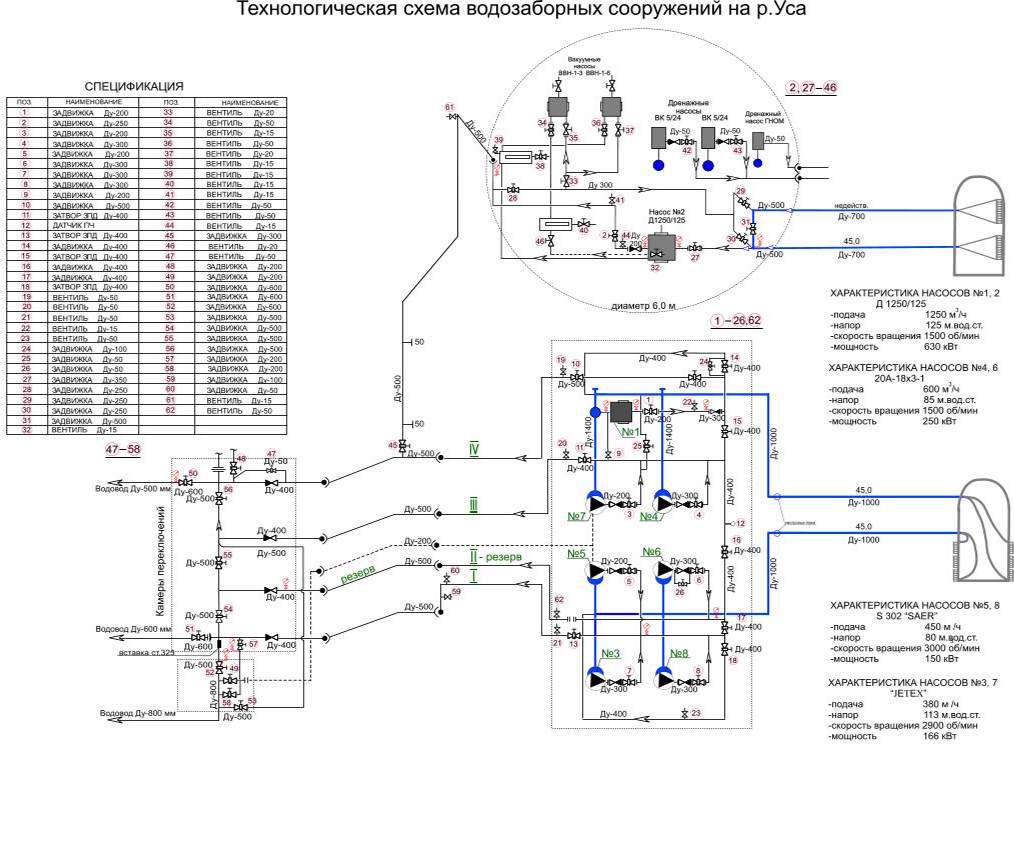 Рис. 4.4.1. Технологическая схема водозаборных сооружений на р. УсаВ настоящее время водопроводные очистные сооружения имеются только в г. Усинск – водоочистная станция (ВОС). Для улучшения качества водоснабжения пст. Усадор выполнены мероприятия по строительству здания водозабора в поселке с установкой станции водоочистки, которая введена в эксплуатацию в 2020 году.Для улучшения качества питьевой воды в с. Усть-Уса в 2021 году выполнены мероприятия по установке и введению в эксплуатацию системы водоподготовки.Для улучшения качества питьевой воды в д. Новикбож в 2021 году выполнены мероприятия по установке и введению в эксплуатацию системы водоподготовки (установка озоновой очистки воды «ОЗОН-М А К Д ВВ», производительностью 0,015 тыс.м3/сут).Таблица 4.4.3Перечень и технические характеристики водоочистных сооружений, расположенных на территории МО ГО «Усинск» по состоянию на(01.01.2022 г.)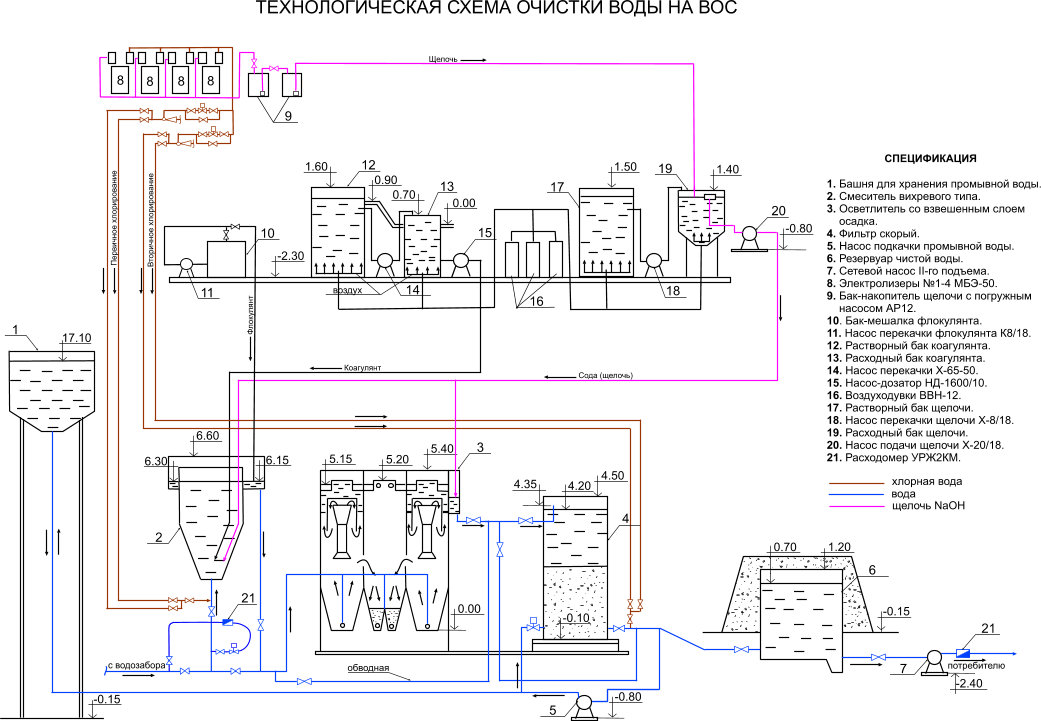 Рис. 4.4.2. Технологическая схема очистки воды на ВОС, г. УсинскПо данным ЦГСЭН качество воды в городском водопроводе г. Усинск после водоочистных сооружений, по всем показателям удовлетворяет требованиям СанПиН 2.1.3685-21 «Гигиенические нормативы и требования к обеспечению безопасности и (или) безвредности для человека факторов среды обитания».Сведения о составе и качестве питьевой воды на источниках водоснабжения (скважинах) ООО «Усинская ТК» представлены в таблице 4.4.4. Таблица 4.4.4Сведения о составе и качестве питьевой воды на источниках водоснабжения (скважинах) ООО «Усинская ТК»* показатель выдан с превышением норматива СанПиН 1.2.3685-21Данные лабораторных исследований воды на остальных источниках водоснабжения МО ГО «Усинск» представлены в таблице 4.4.5.Таблица 4.4.5Данные лабораторных анализов водыОбщая протяженность водопроводных сетей, обеспечивающих централизованным холодным водоснабжением население и организации МО ГО «Усинск» составляет 153,6683 км. Техническое состояние водопроводных сетей – удовлетворительное, однако требуется перекладка отдельных участков водопроводных сетей. Сведения по приборам учета на сооружениях водоснабжения представлены в таблице 4.4.6. Таблица 4.4.6Сведения по приборам учета на сооружениях водоснабженияВодозаборные сооружения централизованных систем водоснабжения, расположенных в с. Мутный Материк, д. Захарвань, с. Колва, д. Новикбож, с. Усть-Лыжа и с. Щельябож приборами учета воды не оборудованы. 4.4.2 Действующие тарифы и нормативы потребления коммунальной услуги в сфере водоснабженияТарифы в сфере холодного водоснабжения ООО «Водоканал-Сервис» утверждены приказом Комитета Республики Коми по тарифам от 11 ноября 2021 года № 50/10.Тарифы в сфере холодного водоснабжения ООО «Усинская Тепловая Компания» утверждены приказом Комитета Республики Коми по тарифам от 20 декабря 2021 года № 69/40.В таблицах 4.4.7-4.4.8 представлены тарифы в сфере холодного водоснабжения для потребителей МО ГО «Усинск».Таблица 4.4.7Тарифы в сфере холодного водоснабжения ООО «Водоканал-Сервис» на период регулирования с 01 января 2022 года по 31 декабря 2023 годаТаблица 4.4.8Тарифы в сфере холодного водоснабжения ООО «Усинская Тепловая Компания» на период регулирования с 01 января 2022 года по 31 декабря 2023 годаНа территории МО ГО «Усинск» утверждены нормативы потребления коммунальных услуг, определенные расчётным методом согласно Приказу Службы Республики Коми по тарифам от 14.05.2013 года № 28/8 «О нормативах потребления коммунальных услуг по холодному водоснабжению, горячему водоснабжению, водоотведению муниципального образования городского округа «Усинск» (в ред. Приказов Службы Республики Коми по тарифам от 20.03.2015 № 14/7, от 21.07.2016 № 26/4, Приказа Министерства строительства, тарифов, жилищно-коммунального и дорожного хозяйства Республики Коми от 22.05.2017 № 24/3-Т, Приказа Министерства жилищно-коммунального хозяйства Республики Коми от 27.11.2018 № 55/11-Т). Таблица 4.4.9Нормативы потребления коммунальных услуг по холодному водоснабжению, горячему водоснабжению, водоотведению в жилых помещениях (за исключением общежитий)Таблица 4.4.10Нормативы потребления коммунальных услуг по холодному водоснабжению, горячему водоснабжению, водоотведению в жилых помещениях общежитийТаблица 4.4.11Нормативы потребления коммунальных услуг по холодному водоснабжению при использовании земельного участка и надворных построек для водоснабжения и приготовления пищи для сельскохозяйственных животныхкуб.м в месяц на 1 голову животногоТаблица 4.4.12Нормативы потребления коммунальных услуг по холодному водоснабжению при использовании земельного участка и надворных построек* - Количество месяцев применения норматива потребления коммунальных услуг по холодному водоснабжению при использовании земельного участка и надворных построек для полива земельного участка составляет три месяца (июнь, июль, август).4.4.3 Баланс водоснабжения и потребления питьевой, технической водыОбъем забора воды фактически продиктован потребностью объемов воды на реализацию (полезный отпуск) и расходов воды на собственные и технологические нужды, потерями воды в сети. Анализ и оценка структурных составляющих потерь горячей, питьевой, технической воды при ее производстве и транспортировке представлен в таблицах 4.4.13-4.4.14. Таблица 4.4.13Баланс подачи и реализации воды в г. Усинск и пгт. Парма за 2021 годТаблица 4.4.14Баланс подачи и реализации воды в пст. Усадор, с. Усть-Уса, д. Новикбож за 2021 годБаланс подачи и реализации воды на территории с. Мутный Материк, д. Захарвань, с. Колва, с. Усть-Лыжа и с. Щельябож представить невозможно – учет не ведется. Анализ приведенных в таблицах 4.4.13-4.4.14 данных показывает, что потенциалом повышения эффективности использования ресурсов и уменьшения себестоимости воды является уменьшение потерь воды при транспортировке. Территориальный водный баланс за 2021 год по зонам действия водопроводных сооружений МО ГО «Усинск» представлен в таблице 4.4.15. Таблица 4.4.15Территориальный водный баланс за 2021 годСтруктура потребления горячей, питьевой, технической воды по группам потребителей представлена в таблице 4.4.16. Таблица 4.4.16Структурный водный балансОсновным потребителем холодной воды в МО ГО «Усинск» является население от общего потребления воды. Доля потребления воды бюджетных организаций в общем объёме водопотребления имеет тенденцию к снижению в связи с установкой приборов учёта. 4.4.4 Описание существующих технических и технологических проблем, возникающих при водоснабжении населённых пунктовВ настоящее время в муниципальном образовании городском округе «Усинск» достаточно много технологических и технических проблем, возникающих при водоснабжении. Основными проблемами в водоснабжении поселения являются: Качество артезианской воды в с. Усть-Уса, с. Мутный Материк, с. Колва, с. Щельябож, д. Захарвань, с. Усть-Лыжа, д. Новикбож не соответствует требованиям СанПиН 2.1.3685-21 «Гигиенические нормативы и требования к обеспечению безопасности и (или) безвредности для человека факторов среды обитания». Отсутствие станций водоподготовки с. Щельябож, с. Мутный Материк, с. Усть-Лыжа, с. Колва, д. Захарвань, д. Денисовка, д. Акись.Водопроводные сети на территории поселений, проложенные до 1980 года, имеют неудовлетворительное состояние и требуют перекладки и замены стальных трубопроводов без наружной и внутренней изоляции на трубопроводы из некорродирующих материалов. Длительная эксплуатация водопроводных сетей и водозаборной скважины, коррозия сетей и обсадных труб и фильтрующих элементов ухудшающих органолептические показатели качества питьевой воды. Отсутствие централизованного водоснабжения на большей части индивидуальной жилой застройки. Водозаборные узлы требуют реконструкции и капитального ремонта. 4.4.5 Предложения по строительству, реконструкции и техническому перевооружению сооружений и сетей водоснабженияВ таблице 4.4.17 приведён перечень мероприятий для реализации в системе водоснабжения.Таблица 4.4.17Перечень мероприятий для реализации в системе водоснабженияВ таблице 4.4.18 приведена оценка финансовых потребностей в системе водоснабжения.Общий объем капитальных вложений необходимых на реализацию мероприятий по строительству, реконструкции и модернизации объектов централизованной системы водоснабжения МО ГО «Усинск» ориентировочно составит: 26211,43303 тыс. руб., в том числе: средства ООО «Водоканал-Сервис» – 21916,04503 тыс. руб., средства местного бюджета – 4295,388 тыс. руб., внебюджетные средства – нет данных. Таблица 4.4.18Объем капитальных вложений в строительство, реконструкцию и модернизацию объектов централизованных систем водоснабженияПримечание: * сумма капитальных вложений по мероприятию ориентировочно составит – 483 790,0 тыс. руб. Источник финансирования будет уточнен (определен) после получения положительного заключения государственной экспертизы. ** сумма капитальных вложений по мероприятию ориентировочно составит – 10630,00 тыс. руб. Источник финансирования будет уточнен (определен) после разработки ПСД. *** Лимит средств будет определен МП «Жилье и жилищно-коммунальное хозяйство». **** Внебюджетные средства – источник финансирования «Некоммерческая организация «Благотворительный фонд «ЛУКОЙЛ»1,2,4,5,6 – лимит средств будет определен при планировании бюджета на 2023 и очередной 2024 годы;3 – лимит средств будет определен на очередной бюджетной сессии в 2022 году.4.5. Система водоотведения4.5.1 Существующее положение в сфере водоотведения муниципального образованияВ городе Усинске отведение сточных вод осуществляется посредством централизованной системы хозяйственно-бытовой канализации, предназначенной для приема хозяйственно-бытовых и схожих с ними по составу сточных вод. Все сточные воды, образующиеся в результате деятельности промышленных предприятий, населения, а также поверхностные стоки с территории города и промышленной зоны организовано отводятся через централизованную систему водоотведения для приёма, транспортирования и очистки на канализационные очистные сооружения (далее КОС). Отведение сточных вод города осуществляется по системе самотечно-напорных коллекторов. Общая протяженность канализационных сетей составляет 104,001 км. Диаметр трубопроводов – 100-720 мм. Процент изношенности канализационных сетей составляет 72% и нуждается в реконструкции. Часть территории промышленной зоны города не канализована. Сбор сточной воды от предприятий (абонентов) в этих районах производится в выгребные ямы. Впоследствии, сточные воды вывозятся специализированным транспортом на КОС. В системе водоотведения имеются пять канализационных насосных станций (КНС) перекачки сточных вод. Их общая проектная производительность составляет 62784 м3/сут. Большая часть насосного оборудования КНС эксплуатируется с момента пуска станций, имеет высокую степень износа – более 80 % и нуждается в реконструкции. В ряде станций требуется замена трубопроводов, подверженных коррозии. Хозяйственно-бытовые сточные воды города через самотечные трубопроводы поступают в КНС города, откуда по напорным трубопроводам подаются на КОС в приемную камеру комплекса «резервуар-усреднитель». Канализационные очистные сооружения г. Усинска расположены в западной части г. Усинск, на расстоянии около 6 км по прямой до водного объекта. КОС построены и запущены в эксплуатацию в 1979 году, предназначены для механической, биологической очистки сточных вод и доочистки биологически очищенных сточных вод с последующим обеззараживанием очищенной сточной жидкости. КОС рассчитаны на очистку бытовых и близких к ним по составу производственных сточных вод. Установленная производительность очистных сооружений города составляет 25,0 тыс. м3/сут. На этих сооружениях стоки подвергаются механической и биологической очистке, а также доочистке и обеззараживанию. Сброс очищенных сточных вод после КОС производится за чертой населённого пункта в р. Уса – правый приток р. Печора, бассейн р. Печора, через заглублённый рассеивающий выпуск №1, расположенный на 17 км ниже по течению от водозабора. Сброс очищенных сточных вод осуществляется на основании Решения о предоставлении водного объекта в пользование №11-03.05.02.001-Р-РСВХ-С-2019-05675/00 от 03.10.2019 года. Приказом Двинско-Печорского БВУ Федерального агентства водных ресурсов от 15.02.2019 года №22/2 «Об утверждении нормативов допустимого сброса веществ и микроорганизмов в водные объекты» утверждены нормативы допустимого сброса (НДС) для выпуска ООО «Водоканал-Сервис» в р. Уса – правый приток р. Печора, сроком на 5 лет. Сброс сточных вод после промывки фильтров на водоочистной станции (ВОС) производится через выпуск №2 в болото водосборной площади р. Уса, бассейн р. Печора. Сброс сточных вод после промывки фильтров на ВОС осуществляется на основании Решения о предоставлении водного объекта в пользование №11-03.05.02.001-Б-РСВХ-С-2020-05816/00 от 31.03.2020 года, согласованного министерством природных ресурсов и охраны окружающей среды Республики Коми, зарегистрированного в государственном водном реестре, сроком на 5 лет. В с. Усть-Уса имеется централизованная система хозяйственно-бытовой канализации. Отведение сточных вод села осуществляется по системе самотечно-напорных коллекторов протяженностью 4,971 км. На сети имеется две станций подкачки. Перед выпуском сточные воды подвергаются биологической очистке на очистных сооружениях. Сброс стоков производится в р. Безымянный приток р. Печора. Часть территории села не канализована. Прием стоков в этих районах осуществляется в выгребные ямы, а затем перевозится машиной на очистные сооружения. Производительность очистных сооружений села составляет 200,0 м3/сут. На этих сооружениях стоки подвергаются биологической очистке. Бытовые сточные воды в насе1ленном пункте пгт. Парма собираются в септики и выгребные ямы, затем вывозятся на канализационные очистные сооружения (КОС) г. Усинска. В с. Колва, с. Мутный Материк, п. Усадор в настоящее время централизованная система водоотведения (канализации) отсутствует. Существующая система канализации в п. Усадор отводит сточные воды без очистки на заболоченную местность. Жители населенных пунктов (с. Усть-Лыжа, с. Щельябож, д. Новикбож, д. Сынянырд, д. Акись, д. Захарвань, д. Праскан, д. Кушшор, д. Денисовка, д. Васькино), где отсутствует централизованная система бытовой канализации пользуются выгребными ямами, не обеспеченными достаточной гидроизоляцией, что оказывает отрицательное влияние на водные объекты. г. УсинскКОС г. Усинска расположены в западной части г. Усинск, на расстоянии около 6 км по прямой до водного объекта. КОС построены и запущены в эксплуатацию в 1979 году, предназначены для механической, биологической очистки сточных вод и доочистки биологически очищенных сточных вод с последующим обеззараживанием очищенной сточной жидкости. КОС рассчитаны на очистку хозяйственно-бытовых и близких к ним по составу производственных сточных вод. Установленная производительность очистных сооружений города составляет 25,0 тыс. м3/сут. На этих сооружениях стоки подвергаются механической и биологической очистке, а также доочистке и обеззараживанию. Сброс очищенной сточной воды после КОС производится за чертой населённого пункта в р. Уса – правый приток р. Печора, через заглублённый рассеивающий выпуск №1, расположенный на 17 км ниже по течению от водозабора. Сброс очищенных сточных вод осуществляется на основании Решения о предоставлении водного объекта в пользование №11-03.05.02.001-Р-РСВХ-С-2019-05675/00 от 03.10.2019 года. Приказом Двинско-Печорского БВУ Федерального агентства водных ресурсов от 15.02.2019 года №22/2 «Об утверждении нормативов допустимого сброса веществ и микроорганизмов в водные объекты» утверждены нормативы допустимого сброса (НДС) для выпуска ООО «Водоканал-Сервис» в р. Уса – правый приток р. Печора, сроком на 5 лет. Сброс сточных вод после промывки фильтров на ВОС производится через выпуск №2 в болото водосборной площади р. Уса, бассейн р. Печора. Сброс сточных вод после промывки фильтров на ВОС осуществляется на основании Решения о предоставлении водного объекта в пользование №11-03.05.02.001-Б-РСВХ-С-2020-05816/00 от 31.03.2020 года, согласованного министерством природных ресурсов и охраны окружающей среды Республики Коми, зарегистрированного в государственном водном реестре, сроком на 5 лет. Канализационные очистные сооружения полной биологической очистки имеют устаревшее оборудование, которое технически и морально изношено. Нормативы, по которым они проектировались, не соответствуют современным требованиям, предъявляемым к очистке стоков.Сооружения, запроектированные под технологии окисления органических соединений и удаления взвешенных веществ, принципиально технологически не способны обеспечить современные требования к качеству очистки сточных вод. Технологическая схема очистки сточных вод, разработанная в 70-х годах при проектировании канализационных очистных сооружений, не предусматривает глубокой очистки сточных вод от металлов и фосфатов. В связи с этим, для выполнения возрастающих требований нормативных документов к качеству очистки сточных вод, сбрасываемых в водоемы рыбохозяйственного значения, требуется модернизация или реконструкция действующих очистных сооружений в части глубокой очистки сточных вод от металлов и фосфатов – необходима принципиальная реконструкция КОС с реализацией современных технологий биологической очистки сточных вод. Обобщая основные проблемы водоотведения на территории г. Усинска, следует отметить: около 70% канализационных сетей изношено и нуждается в реконструкции. оборудование канализационных насосных станций работает без резерва, имеет высокую степень износа, требуется реконструкция насосного оборудования. 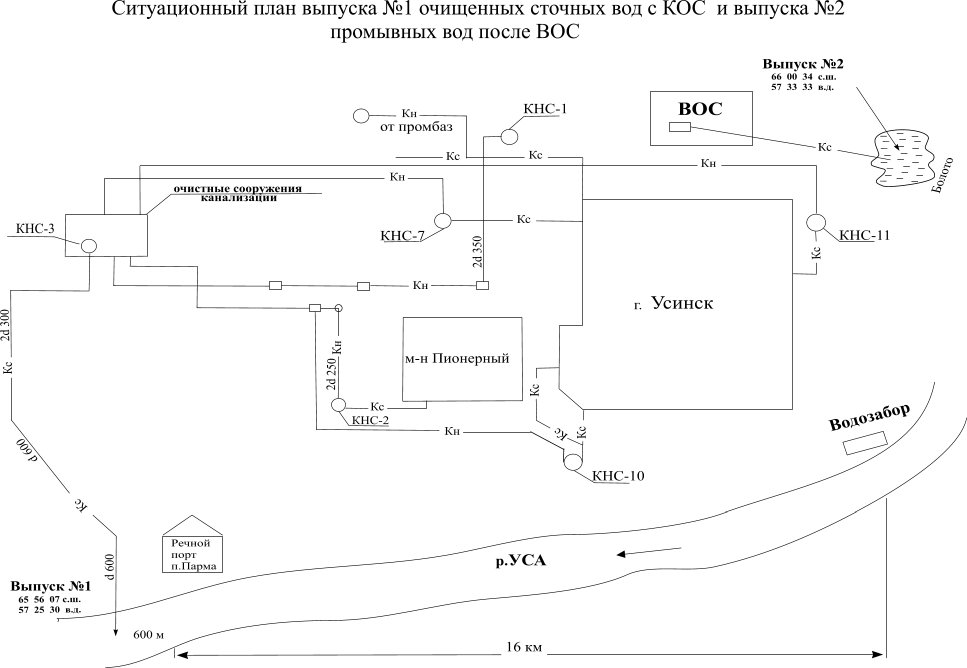 Рис. 4.5.1. Ситуационный план выпуска сточных вод г. Усинск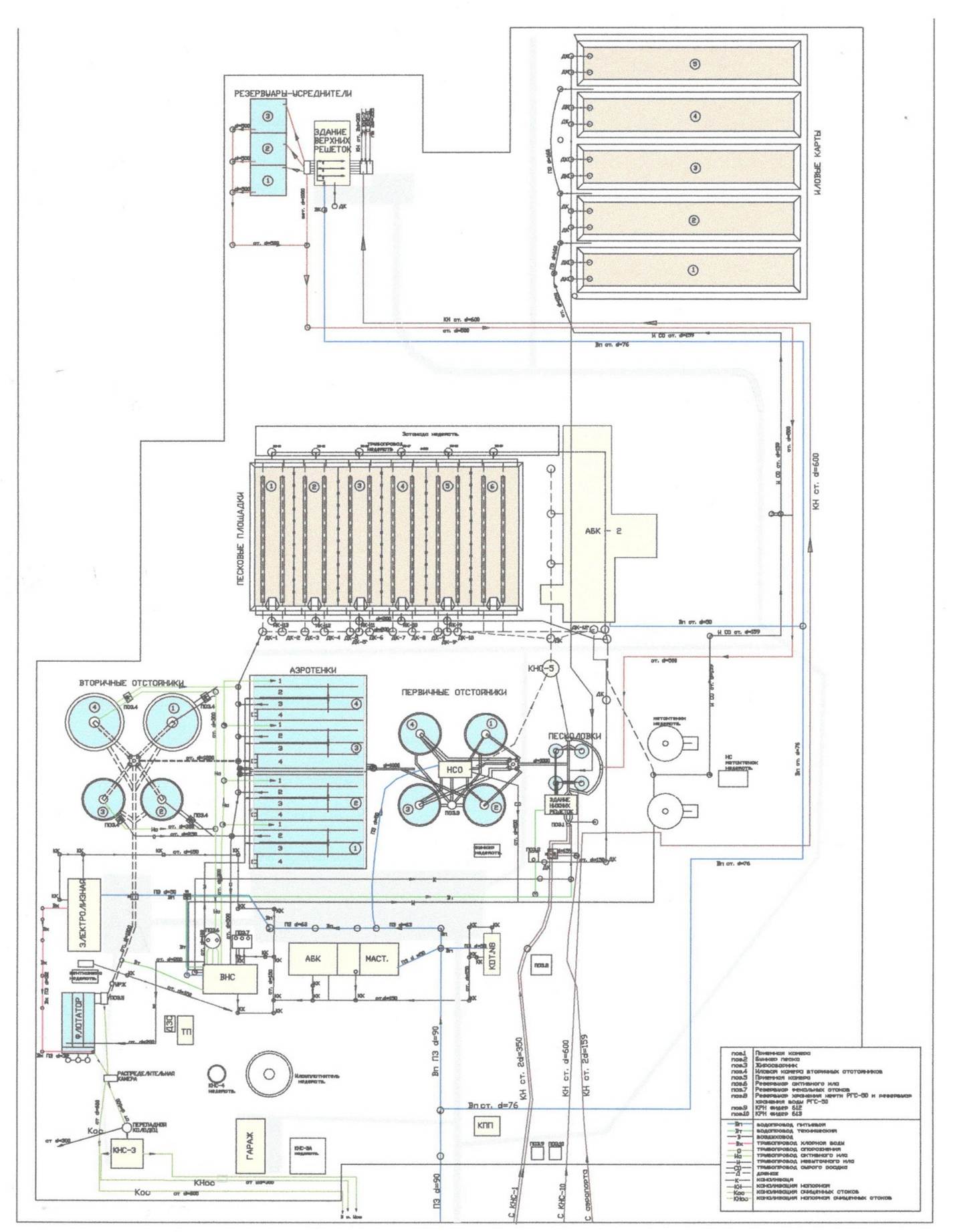 Рис. 4.5.2. План канализационных очистных сооружений г. УсинскТехнологическая схема и состав очистных сооружений канализации г. Усинск представлена в таблице 4.5.1. Таблица 4.5.1Технологическая схема и состав очистных сооружений канализации г. УсинскДля подготовки механически обезвоженных осадков, не подвергнутых термофильному сбраживанию, осуществляется выдержка осадков на площадках стабилизации и обеззараживания сроком от 1 до 5 лет. В процессе выдержки достигается дополнительная подсушка, минерализация органических веществ, обеззараживание, улучшение структуры.с. Усть-УсаВ селе Усть-Уса обслуживание объектов ЖКХ, в том числе обслуживание станции биологической очистки, осуществляет ООО «Усинская Тепловая компания». Село Усть-Уса расположено на правом берегу р. Печора, около 2-х км ниже впадения р. Уса в р. Печора. Биологические очистные сооружения (БОС) в с. Усть-Уса состоят из станции биологической очистки производительностью 200 м3/сут., 2-х канализационных насосных станций, а также трассы канализационных коллекторов. Станция биологической очистки (СБО) и канализационные насосные станции (КНС) расположены в северо-западной части с. Усть-Уса. Строительство СБО сточных вод с выпуском очищенных сточных вод в р. Печора и КНС, а также трассы канализационных коллекторов произведены в соответствии с проектом планировки и застройки с. Усть-Уса, разработанным «Комигражданпроект» в 1984 году. КНС-1 и КНС-2 обеспечивают прием и перекачку стоков по коллекторам от объектов села на СБО. КНС обслуживаются насосами производительностью от 10 до 28 м3/час, обеспечивающими необходимый напор и расход воды насосной станции. На очистных сооружениях предусмотрены две установки типа КУ производительностью по 100 м3/сут, общей пропускной способностью 200 м3/сут. Объем аэрационной зоны составляет 100 м, отстойной – 20,6 м. Число воздуходувок – 3. Иловые площадки – 2. В состав площадки очистных сооружений входят следующие участки: здание КОС площадью 15,25 х 30,0 м; выносной блок приемной камеры и решетки - дробилки РД - 200; первичный отстойник (бак накопитель V – 3 м.); смеситель осветленной воды с хлором; установки КУ – 100 (2 ед.). В состав производственно-вспомогательных помещений входят следующие участки: хлораторная с хлораторами НД – 10/100, работающими на хлорной извести (дозаторная); бытовые помещения рабочих, слесарная мастерская, насосная (теплоснабжение), санузел; воздуходувка; компрессорная, оборудованная воздуходувными агрегатами типа ВВН-5; хлораторная с хлораторами НД – 10/100, работающими на хлорной извести (дозаторная); котельная. На прилегающей территории располагаются: иловые площадки; контактные резервуары, рассчитанные на 30 минутное пребывание сточных вод. Резервуары выполнены из сборных железобетонных колец. Принцип работы установки КУ-100.Установка, работающая по методу полного окисления, предназначена для полной биологической очистки бытовых и близких к ним по составу производственных сточных вод. Установка конструктивно выполнена в воде аэротенков-отстойников с принудительным возвратом активного ила. Отстойники на станции – однобункерные. В одном блоке имеется два аэротенка, в другом – один аэротенк. Сточная вода до поступления на установку пропускается через решетку - дробилку РД-100. Далее сточная жидкость поступает на установку через входной патрубок и по подающему лотку перетекает в два распределительных лотка, проходящих по продольным стенкам. Для предотвращения осаждения взвешенных веществ в лоток подается сжатый воздух. Из распределительных лотков через отверстия сточная вода переливается в аэротенк – отстойник. Аэрационные зоны расположены по продольным стенкам. Воздух в аэрационную зону подается от воздуходувок по воздуховодам и распределяется через дырчатые трубы. Отстойная зона расположена в центре установки. Смесь сточных вод и активного ила поступает через нижнюю щель в эту зону, проходит через взвешенный слой, образованный активным илом, где происходит разделение активного ила и очищенной сточной жидкости. Последняя поднимается к поверхности отстойной зоны, протекает через затопленные отверстия в сборный лоток и по нему отводится из установки. Активный ил направляется потоком в бункера отстойной зоны и перекачивается эрлифтами в аэрационные зоны. Для подсушки избыточного активного ила предусмотрены иловые площадки на щебеночном основании с асфальтовым покрытием.Избыточный активный ил периодически (1 раз в 1-4 мес.) удаляется из аэрационных зон на иловые площадки. Для этого в нижней части установок предусмотрены патрубки с запорными задвижками. На установках применяются 3 воздуходувки роторного типа (2 рабочие и 1 в резерве). Осветленная вода проходит через контактные резервуары и отводится по трубопроводу на выпуск в р. Печору. Обеззараживание стоков производится с применением хлорной извести. Избыточный ил из отстойников отводится по трубопроводу на иловые площадки. Иловая вода перекачивается погружным насосом в аэротенки. Отведение очищенных сточных вод после очистных сооружений осуществляется через контактные резервуары в ручей Безымянный, впадающий в р. Печора. Место выпуска очищенных сточных вод в р. Печору находится ниже границы жилой зоны с. Усть-Уса. При расчете НДС в качестве контрольного створа принят створ р. Печора, 500 м ниже места сброса сточных вод (в соответствии с СанПиН 2.1.5.980-00). Учет количества сбрасываемых в р. Печору очищенных сточных вод производятся прибором КДС. Технологическая схема и состав очистных сооружений с. Усть-Уса представлена в таблице 4.5.2. Таблица 4.5.2Технологическая схема и состав очистных сооружений с. Усть-УсаВ соответствии с Федеральным законом от 7 декабря 2011 г № 416-ФЗ «О водоснабжении и водоотведении», в соответствии с Правилами холодного водоснабжения и водоотведения, утверждёнными постановлением Правительства Российской Федерации от 29 июля 2013 года, № 644, с целью обеспечения режима безаварийной работы централизованной системы водоотведения организации водопроводно-канализационного хозяйства, для абонентов в целях предотвращения негативного воздействия на работу централизованной системы водоотведения, устанавливаются нормативные показатели состава и свойств сточных вод в соответствии с «Расчётом нормативов допустимых концентраций загрязняющих веществ в сточных водах, отводимых абонентами ООО «Водоканал-Сервис», утверждённым и.о. главы администрации МО ГО «Усинск» И.Б. Смирновым от 18.06.2014 г. Информация о качестве очистки сточных вод (выписка из отчета работы КОС за 2021 г.) на канализационных очистных сооружениях г. Усинск, ул. Нефтяников, д. 7, представлена в таблице 4.5.3.Информация о качестве очистки сточных вод на канализационных очистных сооружениях с. Усть-Уса представлена в таблице 4.5.4. Таким образом, система водоотведения в г. Усинске (ООО «Водоканал-Сервис») и с. Усть-Уса (ООО «Усинская ТК»), являясь необходимым дополнением действующей системы водоснабжения, также нуждается в обновлении и реконструкции. Эффективно работающий комплекс водоснабжения и водоотведения призван создать, в первую очередь, комфортные условия проживания для населения, а также обеспечить нормальное функционирование хозяйствующих субъектов, расположенных на территории города. Таблица 4.5.3Информация о качестве очистки сточных вод на канализационных очистных сооружениях г. УсинскТаблица 4.5.4Информация о качестве очистки сточных вод на канализационных очистных сооружениях с. Усть-Уса (дата отбора проб: 22.11.2021)* показатель выдан с превышением диапазона, указанного в области аккредитацииОбщая протяженность канализационных сетей на территории МО ГО «Усинск» составляет 108,972 км. Процент изношенности канализационных сетей составляет 70-80%. Большая часть насосного оборудования КНС эксплуатируется с момента пуска станций, имеет высокую степень износа и нуждается в реконструкции. В ряде станций требуется замена напорных трубопроводов, подверженных коррозии. Таблица 4.5.5Перечень и технические характеристики объектов водоотведения, расположенных на территории МО ГО «Усинск»(по состоянию на 01.01.2022 г.)4.5.2 Действующие тарифы и нормативы потребления коммунальной услуги в сфере водоотведенияНормативы на услугу водоотведения для населения устанавливается исходя из нормативов потребления горячей и холодной воды.Тарифы в сфере водоотведения ООО «Водоканал-Сервис» утверждены приказом Комитета Республики Коми по тарифам от 20 ноября 2021 года № 50/10.Тарифы в сфере водоотведения ООО «Усинская Тепловая Компания» утверждены приказом Комитета Республики Коми по тарифам от 11 декабря 2021 года № 69/40.В таблицах 4.5.6-4.5.7 представлены тарифы в сфере холодного водоснабжения для потребителей МО ГО «Усинск».Таблица 4.5.6Тарифы в сфере холодного водоснабжения ООО «Водоканал-Сервис» на период регулирования с 01 января 2022 года по 31 декабря 2023 годаТаблица 4.5.7Тарифы в сфере холодного водоснабжения ООО «Усинская Тепловая Компания» на период регулирования с 01 января 2022 года по 31 декабря 2023 годаНормативы в сфере водоотведения представлены в таблицах 4.4.9-4.4.10.4.5.3 Балансы сточных вод в системе водоотведенияЧасть сточной воды г. Усинска и с. Усть-Уса, образующиеся в результате деятельности промышленных предприятий, населения, организовано отводятся через централизованные системы водоотведения на очистные сооружения канализации города Усинска и села Усть-Уса соответственно. На канализационных очистных сооружениях организована система коммерческого учета принимаемых на очистку сточных вод. В настоящее время коммерческий учет принимаемых сточных вод осуществляется в соответствии с постановлением от 04.09.2013 г. №776 «Об утверждении Правил организации коммерческого учета воды, сточных вод», СП 32.13330.2018 Канализация. Наружные сети и сооружения. СНиП 2.04.03-85. В отсутствии приборов учета сточных вод количество отводимых сточных вод абонентов (потребителей) принимается равным количеству потребленной воды, доля объемов, рассчитанная данным способом, составляет 90%. Наибольшую долю отводимых стоков составляют стоки от жилого фонда города. Износ очистных сооружений составляет 60%. Таким образом, система водоотведения в МО ГО «Усинск», являясь необходимым дополнением действующей системы водоснабжения, также нуждается в обновлении и реконструкции. Эффективно работающий комплекс водоснабжения и водоотведения призван создать, в первую очередь, комфортные условия проживания для населения, а также обеспечить нормальное функционирование хозяйствующих субъектов, расположенных на территории МО ГО «Усинск». Баланс сбора, транспортировки и очистки сточных вод по технологическим зонам водоотведения МО ГО «Усинск» представлен в таблицах 4.5.8-4.5.9. Таблица 4.5.8г. УсинскТаблица 4.5.9с. Усть-УсаОсадки, выпадающие в теплый период года, формируют дождевой сток; осадки, выпадающие в холодный период года – талый сток. Часть осадков, просочившихся в грунт и далее в системы хозяйственно-бытовой канализации, формируют неорганизованный (поверхностный) сток. Ливневая канализация в МО ГО «Усинск» представлена в виде инженерных коммуникаций (сооружений), неорганизованных системно и проходящих только по территории жилой застройки города Усинска, система очистки стоков отсутствует. В результате, поверхностный сток через негерметичные стыки ж/б колец и крышки на канализационных колодцах попадает в систему хозяйственно-бытового водоотведения, проходит весь цикл по транспортировке и очистке на городских канализационных очистных сооружениях. Централизованная система водоотведения г. Усинска обладает технической возможностью для приема, транспортировки и очистки поверхностных сточных вод. Зона централизованного водоотведения поверхностных сточных вод определяется для ООО «Водоканал-Сервис», как вся территория г. Усинска и промышленной зоны, отведение (приём) поверхностных сточных вод осуществляется без непосредственного подключения к централизованной системе водоотведения. Ливневая канализация предназначена для своевременного отвода вод, что исключает скопление и застой дождевой и талой воды на кровле зданий, предотвращает подтопление фундамента и подвальных помещений, а также увеличивает срок службы крыш, стен и фундамента строений, поддерживая оптимальный микроклимат в помещениях. Ливневая канализация также защищает дорожное полотно от разрушений, деформации, скопления луж, образования наледей. Для предотвращения инфильтрации в систему хозяйственно-бытовой канализации сильно загрязненного поверхностного стока в грунтовые воды и дальнейшего попадания в водные объекты, на территории МО ГО «Усинск» необходимо строительство полноценной ливневой канализации и организация системы её очистки. Объем неорганизованного стока за 2021 год представлен в таблице 4.5.10. Таблица 4.5.10Объем неорганизованного стока за 2021 год4.5.4 Описание существующих технических и технологических проблем, возникающих в системах водоотведенияТехнология, применяемая на канализационных очистных сооружениях г. Усинска, не предусматривает глубокую очистку сточных вод от содержания тяжёлых металлов и фосфатов до нормативов ПДК в соответствии с требованиями к водоёмам рыбохозяйственной категории и механическое обезвоживание осадка. Сброс неочищенных и недостаточно очищенных сточных вод оказывает негативное влияние на окружающую среду, поэтому существующие очистные сооружения г. Усинска и с. Усть-Уса требуют реконструкции с целью модернизации технологической схемы очистки стоков и замены устаревшего оборудования, работающего без резерва. Для предотвращения сброса сточных вод после промывки фильтров на ВОС через выпуск №2 в болото водосборной площади р. Уса, бассейн р. Печора, требуется устройство отвода промывных вод после ВОС в централизованную систему канализации г. Усинска для их очистки на КОС. Большая часть насосного оборудования КНС эксплуатируется с момента пуска станций, имеет высокую степень износа – более 50 % и нуждается в реконструкции. В ряде станций требуется замена напорных трубопроводов, подверженных коррозии. Одной из основных проблем является изношенность канализационных сетей – 70-80% и нуждается в реконструкции. В пст. Усадор, для предотвращения попадания сточных вод в ручей Болбан-ель, требуется обустройство локальных очистных сооружений – строительство станции глубокой очистки сточных вод. Часть территории городского округа не канализована. Это преимущественно территории сельских населенных пунктов и часть территории промышленной зоны. Прием стоков с неканализованной территории промышленной зоны осуществляется в выгребные ямы, а затем перевозится специализированными машинами на городские очистные сооружения. Поверхностные сточные воды с территорий промышленных зон, строительных площадок, складских и логистических терминалов, транспортных и автохозяйств, а также особо загрязнённых участков, расположенных на селитебных территориях поселений и городских округов (бензозаправочные станции, автомобильные стоянки, автобусные станции, торгово-развлекательные центры), перед сбросом в централизованные системы водоотведения поселений, городских округов должны подвергаться очистке на локальных очистных сооружениях. На территории МО ГО «Усинск» отсутствует система отвода и очистки поверхностных стоков. Отведение (приём) поверхностных сточных вод происходит в централизованную систему водоотведения для приёма, транспортирования и очистки таких сточных вод на КОС. Необходима разработка проектов систем отвода и очистки поверхностных стоков в населённых пунктах муниципального образования. 4.5.5 Предложения по строительству, реконструкции и техническому перевооружению сооружений и сетей водоотведенияВ таблице 4.5.11 представлен перечень основных мероприятий по реализации схемы водоотведения.Таблица 4.5.11Перечень основных мероприятий по реализации схем водоотведенияОценка потребности в капитальных вложениях в строительство, реконструкцию и модернизацию объектов централизованной системы водоотведения муниципального образования городского округа «Усинск» представлена в таблице 4.5.12. Общий объем капитальных вложений необходимых на реализацию мероприятий по строительству, реконструкции и модернизации объектов централизованной системы водоотведения МО ГО «Усинск» ориентировочно составит – 12170,98671 тыс. руб., в том числе средства ООО «Водоканал-Сервис» – 6157,98671 тыс. руб., средства местного бюджета – 6013,00 тыс. руб. Таблица 4.5.12Объем капитальных вложений в строительство, реконструкцию и модернизацию объектов централизованных систем водоотведения4.6. Система ливневой канализации4.6.1 Существующее положение в сфере ливневой канализации МО ГО «Усинск»Городская ливневая канализацияТехническое обслуживание и текущий ремонт системы ливневой канализации осуществляет организация ООО(Водоканал-Сервис)Городская ливневая канализация находится в эксплуатации с 1975 года и для нормального ее функционирования требуется реконструкция и выполнение ремонтных работ. Обслуживание и поддержание в рабочем состоянии производится согласно заключенному муниципальному контракту. Протяжённость ливневой канализации составляет 20717,3 м. Характеристики существующей системы ливневого водоотведения приведены в таблице 4.6.1.Таблица 4.6.1Характеристики существующей системы ливневой канализацииДля поддержания в рабочем состоянии ливневой канализации производится ежегодное обслуживание, в которое входит: очистка дождеприемных и коллекторных колодцев от ила, грязи и мусора, прочистка и промывка труб ливневой канализации (от дождеприемника до коллектора), пробивка имеющихся заторов в коллекторных трубах.Внутридворовая ливневая канализация, которая сетью трубопроводов соединяется с общегородской, находится в неудовлетворительном состоянии и функционирует частично. С момента строительства города не ремонтировалась, а некоторые люки колодцев находятся под асфальтом. В настоящее время отсутствует техническая документация и схема внутридворовой ливневой канализации, в связи с чем работы проводятся лишь на отдельных участках по заявлениям управляющих организаций.В промышленной зоне города для отвода сточных вод имеются водопропускные трубы на автомобильных дорогах и дренажные канавы, находящиеся в рабочем состоянии. Схема расположения водопропускных труб и дренажных канав имеется.Городская ливневая канализация находится в эксплуатации с 1975 года и для нормального ее функционирования требуется реконструкция и выполнение ремонтных работ. Обслуживание и поддержка в рабочем состоянии производится ежегодно.Дренажная сеть промышленной зоны г.УсинскаДренажная система по всей протяженности дорог находится в неудовлетворительном состоянии. Требуется ремонт (необходимо выполнить работы по вырубке кустарников, деревьев (ивы), выкорчевывание корневой системы, расчистке и углублению дренажных канав). Некоторые участки дренажной системы требуют ремонта и реконструкции с выполнением работ по очистке, замене и прокладке водопропускных труб.Отсутствует дренажная система и водоотводные канавы на участке ул.Железнодорожная от ж/д станции «Усинск» до ТП 1 в сторону движения пст.Усадор (в районе заброшенного железобетонного здания). Временная система водоотвода с проезжей части выполнена с нарушениями существующих норм, вследствие чего не работает.Дренажные канавы, прилегающие к участкам проездов к промышленным базам (арендованные земельные участки) не обслуживаются, несколько участков не функционируют. При обустройстве проездов к участкам не предусмотрена установка водопропускных труб, местами дренажные канавы при отсыпке проездов засыпаны грунтом. В результате работа всей дренажной системы промышленной зоны нарушена.4.6.2 Описание существующих технических и технологических проблем, возникающих в системах ливневой канализацииСуществующие технические и технологические проблемы, возникающие в системах ливневой канализации: потерянные колодца ливневой канализации, нет исполнительной документации на существующие сети, необходим ремонт трубопровода.4.6.3 Предложения по строительству, реконструкции и техническому перевооружению сооружений и сетей ливневой канализацииПо реконструкции линевой канализации.1. 	Так как исполнительная документация на дренажную сеть как в городской черте, так и во внутридворовой отсутствует, очень затруднена работа по обнаружению мест разрушений дренажной и коллекторной системы ливневой канализации. Для устранения указанных недостатков необходимо выполнить инженерно-геологические изыскания и разработать схему ливневой канализации с привязкой к сетям города.2. 	В связи с имеющимися значительными разрушениям на выпуске на рельеф местности в районе ул.Мира, необходимо провести на разрушенных колодцах капитальный ремонт.3. 	В целях получения решения на водопользование для сброса сточных ливневых (дренажных) вод от объектов ливневой канализации г.Усинска и промышленной зоны в водные объекты необходимо разработать и утвердить проект строительства очистных сооружений на пяти выпусках ливневой канализации города Усинска.По восстановлению работоспособности дренажной сети промышленной зоны1. 	Проведение инвентаризации дренажной системы (прилегающей к дороге, которая находится в собственности муниципалитета).2. 	Определение принадлежности дренажных канав, прилегающих к проездам промышленных баз.3. 	Определение границ ответственности по ремонту и содержанию указанных участков дренажной системы между МО ГО «Усинск» и арендаторами земельных участков.4. 	Организация комиссионного осмотра участка дороги ж/д вокзал – пос.Усадор («Школьный маршрут») совместно с представителями ресурсоснабжающих организаций на предмет выявления неполадок сетей тепло-водоснабжения, в результате которых возможно вымывание грунта.4.7. Система утилизации твердых коммунальных отходов4.7.1 Полигон утилизации, обезвреживания и захоронения ТКООбъекты размещения отходов производства и потребления, в том числе ТКО, представлены в таблице 4.7.1. Таблица 4.7.1Объекты размещения отходов производства и потребления, в том числе ТКОВ настоящее время все ТКО и неопасные промышленные отходы г.Усинск захораниваются на полигоне ТБО. Полигон предназначен для централизованного складирования, захоронения ТКО от города с населением до 60 тыс. человек.На полигоне ТКО разработана программа производственного контроля за эксплуатацией полигона ТКО, имеется перечень отходов, допускаемых для складирования на полигоне, и введена талонная система для сторонних организаций, вывозящих ТКО собственным транспортом.На сегодняшний день в России складирование отходов на полигонах остается пока основным методом утилизации. При сложившейся ситуации надо стремиться к минимизации количества отходов через организацию раздельного сбора и рациональному использованию площадей имеющихся полигонов. Сокращению площадей под полигоны способствуют технологии захоронения с уплотнением отходов. Для уменьшения объема захораниваемых на полигоне отходов после выделения утильных фракций рекомендуется использовать специальные компакторы. С их помощью достигается снижение объема мусора от 4 до 8 раз.В настоящее время сбор ТКО от населения производится в специальные контейнеры, размещенные на специально оборудованных площадках. Вывоз ТКО и промышленных отходов в г. Усинск осуществляют частные предприятия.Таблица4.7.2Система сбора и удаление отходовВывоз коммунальных отходов из пгт Парма, с.Усть-Уса, д.Новикбож, пст.Усадор и с.Колва осуществляется на существующий полигон ТБО г.Усинска.Существующее в отдалённых и труднодоступных сельских населённых пунктах свалки – исторически сложившиеся объекты. Для строительства новых объектов необходимо предусмотреть значительные ассигнования на проектирование и строительство, выделение новых земельных участков и рекультивацию существующих свалок, что будет нерентабельно.Объем утилизируемых (захороняемых) твердых коммунальных отходов от всех потребителей МО ГО «Усинск» составляет 11486,36 т.4.7.2 Система сбора и вывоза крупногабаритных отходов (КГО)Сбор и удаление крупногабаритных отходов (КГО) производится по графику, согласованному с управляющими организациями, что соответствует Санитарным правилам содержания населенных мест: СанПиН 42-128-4690-88.Для сбора КГО необходимо организовать специально оборудованные места, расположенные на придомовых территориях. Площадка должна иметь твердое покрытие и находиться в непосредственной близости от проезжей части дороги. Её располагают на расстоянии не менее 20 м от жилых домов и не более 100 м от входных дверей обслуживаемых зданий. Размер площадки выбирают с учетом условий подъезда спецавтотранспорта при вывозе накопленных отходов. В городском округе отсутствует разработанная система снижения объёма отходов, поступающих на захоронение (раздельный сбор, сортировка, вторичное использование). В то же время происходит образование несанкционированных свалок. 4.7.3 Описание существующих технических и технологических проблем, возникающих в системе утилизации, обезвреживания и захоронения ТКООсновными проблемами и недостатками системы утилизации, обезвреживания и захоронения ТКО в МО ГО «Усинск» являются:отсутствие разработанной системы снижения объёма отходов, поступающих на захоронение (раздельный сбор, сортировка, вторичное использование);образование несанкционированных свалок.Для сокращения объёмов вывозимых на полигоны отходов предлагается организовать систему раздельного сбора отходов с учетом экономической целесообразности. Для захоронения основной массы коммунальных и прочих малоопасных отходов предполагается использование существующего полигона.Необходимо определение норм накопления твердых коммунальных отходов для многоквартирных домов, частных домовладений, а также предприятий и организаций социальной сферы.Требуется реконструкция контейнерных площадок. Площадки под контейнерные площадки и бункеры-накопители должны иметь асфальтовое покрытие, быть ограждены зелёными насаждениями с высокой степенью фитонцидности, густой и плотной кроной, желательно без плодов и ягод. Возможно ограждение контейнерных площадок стальной плетёной одинарной сеткой из оцинкованной проволоки, позволяющей ограничить доступ посторонних лиц, животных и птиц, а также обеспечить сохранность контейнеров.Необходимо организовать своевременный вывоз отходов от всех источников образований на полигон ТБО, проведение работ по рекультивации несанкционированных свалок, а также эколого-просветительскую работу среди населения.Поскольку ТКО содержат многие компоненты, которые с успехом могут использоваться в качестве вторичного сырья, предлагается организовать систему сбора вторичных отходов с учетом экономической целесообразности.Выводы и предложенияДля эффективного решения проблемы загрязнения окружающей среды от отходов требуется проведение комплекса мероприятий, предусматривающих не только создание необходимых производственных мощностей, но и реализацию превентивных действий:по снижению объемов накапливаемых отходов;рециклингу и повторному использованию отходов;безопасному размещению невозвращаемых остатков;полезное использование отходов в качестве вторичных ресурсов более 20% (по массе) составляющих указанных отходов;уменьшению объёма захораниваемых отходов.Кроме того, необходимо осуществить рекультивацию несанкционированных свалок отходов на территории городского округа, а также оборудовать контейнерные площадки в соответствии с требованиями СанПиН 2.1.3684-21 «Санитарно-эпидемиологические требования к содержанию территорий городских и сельских поселений, к водным объектам, питьевой воде и питьевому водоснабжению, атмосферному воздуху, почвам, жилым помещениям, эксплуатации производственных, общественных помещений, организации и проведению санитарно-противоэпидемических (профилактических) мероприятий».Оборудование контейнерных площадок в соответствии с требованиями Санитарно-эпидемиологические требования к содержанию территорий городских и сельских поселений, к водным объектам, питьевой воде и питьевому водоснабжению, атмосферному воздуху, почвам, жилым помещениям, эксплуатации производственных, общественных помещений, организации и проведению санитарно-противоэпидемических (профилактических) мероприятий.Необходимо отметить, что в целях организации комплексной системы обращения с отходами одну из важнейших ролей занимает работа в части экологического просвещения населения.4.7.5 Предложения по строительству, реконструкции и техническому перевооружению в системе утилизации ТКОСтроительство сооружений по промышленной переработке коммунальных отходов экономически целесообразно для городов с населением свыше 250 тыс. чел. с размещением их в промышленной зоне городов.Строительство мусороперерабатывающих заводов оправдано при условии гарантированного потребления компоста городским озеленением, колхозами и совхозами, расположенными в пригородной зоне.Строительство мусоросжигательных заводов следует предусматривать в городах, в которых по климатическим условиям и санитарно-эпидемиологическим требованиям метод сжигания является наиболее надежным (курортные зоны, города Крайнего Севера и города с особыми санитарно-эпидемиологическими условиями).Обобщая вышеизложенное, можно рекомендовать в качестве основного способа обезвреживания отходов МО ГО «Усинск» размещение на полигоне. Тем не менее, желательно сокращать количество вывозимых отходов путем раздельного сбора, сортировки и переработки.Поскольку полигоны твердых коммунальных отходов являются природоохранными сооружениями, предназначенными для изоляции и обезвреживания ТКО, и должны гарантировать санитарно-эпидемиологическую безопасность населения, к ним предъявляется ряд требований.Участок под полигон должен иметь санитарно-эпидемиологическое заключение о соответствии его санитарным правилам и соответствующую санитарно-защитную зону (от 500 до 1000 м в зависимости от уровня обустройства полигона необходимым комплексом сооружений и мероприятий по охране окружающей среды и здоровья населения).В состав основных сооружений полигона входят подъездная дорога, участок складирования ТКО, хозяйственная зона, инженерные сооружения и коммуникации.Участок складирования должен быть защищен от поверхностных стоков, для чего предусматривается проектирование водоотводной канавы.Ограждения, проектируемые по периметру полигона, обеспечивают недопустимость проникновения на полигон.Хозяйственная зона проектируется на пересечении подъездной дороги с границей полигона. В хозяйственной зоне размещаются бытовые и производственные помещения, обязательными объектами являются контрольно-пропускной пункт с весовой и устройством дозиметрического контроля, контрольно – дезинфицирующая зона на выезде с полигона, пожарный водоем.Инженерные сети и сооружения: водоснабжение – возможно обеспечение привозной водой; канализация – с использованием городской системы канализации или контрольно-регулирующего пруда; освещение – постоянное для территории хозяйственной зоны, временная схема – для участков складирования.Возможность снижения капитальных и эксплуатационных расходов при строгом соблюдении экологических и санитарно-гигиенических норм в большинстве случаев при этом достигается созданием централизованной системы обезвреживания ТКО для группы населенных пунктов.Мощность полигона по приему ТКО определяется количеством отходов, поступающих равномерно в течение года.Разгрузка мусоровозов перед рабочей картой должна осуществляться на слое ТКО, со времени укладки и изоляции которого прошло более 3 месяцев.С целью обеспечения санитарно – эпидемиологического благополучия населения МО ГО «Усинск» и дальнейшего развития жилищного строительства, необходимо:рекультивировать территории, на которой ранее располагались несанкционированные свалки (в том числе и сельские);осуществлять увеличение процента охвата населения услугами по сбору и вывозу коммунальных отходов и мусора до 100%.4.8. Краткий анализ состояния установки приборов учета и энергоресурсосбережения у потребителейВ соответствии со ст. 12 Федерального закона от 23.11.2009 № 261-ФЗ «Об энергосбережении и повышении энергетической эффективности и о внесении изменений в отдельные законодательные акты Российской Федерации» в целях повышения уровня энергосбережения в жилищном фонде и его энергетической эффективности в перечень требований к содержанию общего имущества собственников помещений в многоквартирном доме включаются требования о проведении мероприятий по энергосбережению и повышению энергетической эффективности многоквартирного дома. Соответственно должно быть обеспечено рациональное использование энергетических ресурсов за счет реализации энергосберегающих мероприятий (использование энергосберегающих ламп, приборов учета, более экономичных бытовых приборов, утепление многоквартирных домов и мест общего пользования и др.). В соответствии со ст. 24 Федерального закона от 23.11.2009 № 261-ФЗ «Об энергосбережении и повышении энергетической эффективности и о внесении изменений в отдельные законодательные акты Российской Федерации», начиная с 1 января 2010 года бюджетное учреждение обязано обеспечить снижение в сопоставимых условиях объема потребленных им воды, дизельного и иного топлива, мазута, природного газа, тепловой энергии, электрической энергии, угля в течение пяти лет не менее чем на пятнадцать процентов от объема фактически потребленного им в 2009 г. каждого из указанных ресурсов с ежегодным снижением такого объема не менее чем на три процента. В соответствии со ст. 13 Федерального закона от 23.11.2009 № 261-ФЗ «Об энергосбережении и повышении энергетической эффективности и о внесении изменений в отдельные законодательные акты Российской Федерации» до 01.07.2012 собственники жилых домов, собственники помещений в многоквартирных домах, обязаны обеспечить оснащение таких домов приборами учета используемых воды, тепловой энергии, электрической энергии, а также ввод установленных приборов учета в эксплуатацию. При этом многоквартирные дома в указанный срок должны быть оснащены коллективными (общедомовыми) приборами учета используемых воды, тепловой энергии, электрической энергии, а также индивидуальными и общими (для коммунальной квартиры) приборами учета используемых воды, электрической энергии. Соответственно должен быть обеспечен перевод всех потребителей на оплату энергетических ресурсов по показаниям приборов учета за счет завершения оснащения приборами учета воды, природного газа, тепловой энергии, электрической энергии зданий и сооружений муниципального образования, а также их ввода в эксплуатацию.Оснащенность приборами учета потребителей представлена в таблице 4.8.1.Таблица 4.8.1Оснащенность приборами учета5. ПЛАН РАЗВИТИЯ МУНИЦИПАЛЬНОГО ОБРАЗОВАНИЯ ГОРОДСКОГО ОКРУГА «УСИНСК», ПЛАН ПРОГНОЗИРУЕМОЙ ЗАСТРОЙКИ И ПРОГНОЗИРУЕМЫЙ СПРОС НА КОММУНАЛЬНЫЕ РЕСУРСЫОпределение перспективных показателей развития муниципального образования с учетом социально-экономических условийНа территории муниципального образования городской округ «Усинск» решением внеочередной сессии Совета муниципального образования городского округа «Усинск» шестого созыва от 13 октября 2020 года № 79 утверждена Стратегия социально-экономического развития муниципального образования городского округа «Усинск» на период до 2035 года.На протяжении периода реализации Стратегии ожидается достижение высокого качества жизни населения на основе устойчивого экономического роста, повышения конкурентоспособности и привлекательности, создания комфортной среды проживания, иных поставленных целей социально-экономического развития муниципального образования.Привлечение инвестиций за счет собственных средств предприятий, инструментов банковского сектора и мер государственной поддержки позволит осуществить модернизацию текущего и внедрение нового высокотехнологичного оборудования, что будет способствовать не только увеличению количества выпускаемой продукции, но также окажет влияние на улучшение ее качества. Развитие агропромышленного сектора положительно повлияет на повышение уровня доходов сельского населения, сохранение трудовых ресурсов и устойчивое развитие сельских территорий. В социальной сфере результатами будут являться снижение смертности и увеличение продолжительности жизни населения, повышение уровня доступности, качества и эффективности всех уровней образования, здравоохранения, культуры, спорта. В развитии жилищно-коммунальной сферы планируется модернизация объектов коммунальной инфраструктуры, ликвидация неэффективных технологий и систем жилищно-коммунального хозяйства. В развитии транспортной системы ожидается обеспечение безопасного и бесперебойного обеспечения населения транспортными услугами. Будет обеспечена круглогодичная транспортная связь между населенными пунктами муниципального образования. В развитии информационно-телекоммуникационных технологий в долгосрочной перспективе ожидается повышение доступности для населения труднодоступных сельских населенных пунктов современных услуг путем обеспечения широкополосного доступа к сети «Интернет». В сфере обеспечения экологической безопасности и улучшения состояния окружающей среды в долгосрочной перспективе будет организовано строительство новых и реконструкция, капитальный ремонт и модернизация действующих сооружений полной очистки сточных и ливневых вод, В сфере совершенствования системы муниципального управления ожидается повышение удовлетворенности граждан качеством предоставления государственных и муниципальных услуг, деятельностью органов местного самоуправления.В сфере совершенствования государственными финансами в долгосрочной перспективе ожидается рост поступлений налоговых и неналоговых доходов за счет увеличения налоговой базы и повышения собираемости, ежегодное приоритетное планирование и расходование бюджетных ресурсов, которое в наибольшей степени соответствует решению экономических и социальных задач муниципального образования, и, как результат, снижение долговой нагрузки бюджета МО ГО «Усинск» до экономически безопасного уровня. В сфере управления муниципальным имуществом МО ГО «Усинск» планируется создание сформированной единой системы его учета и управления, и получение экономического и социального эффекта от его использованияБудут достигнуты запланированные количественные результаты состояния экономики и социальной сферы.Согласно Стратегии социально-экономического развития муниципального образования городского округа «Усинск» на расчетный срок (2027 год) численность населения составит 41,2 тыс. чел. Прогноз спроса на коммунальные ресурсыОбъемы коммунальных услуг до 2027 года представлены в таблице 5.2.1. Факторы, принятые в расчет при определении объемов потребления услуг коммунальной сферы на перспективу:прогнозная численность постоянного населения;установленные нормативы потребления коммунальных услуг.Необходимо отметить, что прогнозные показатели носят оценочный характер и могут корректироваться исходя из условий социально-экономического развития муниципального образования.Таблица 5.2.1Прогнозный спрос на коммунальные ресурсы6. ЦЕЛЕВЫЕ ПОКАЗАТЕЛИ РАЗВИТИЯ КОММУНАЛЬНОЙ ИНФРАСТРУКТУРЫ МУНИЦИПАЛЬНОГО ОБРАЗОВАНИЯ ГОРОДСКОГО ОКРУГА «УСИНСК»Результаты реализации Программы определяются с достижением уровня запланированных технических и финансово-экономических целевых показателей.Перечень целевых показателей с детализацией по системам коммунальной инфраструктуры принят в соответствии с Методическими рекомендациями по разработке программ комплексного развития систем коммунальной инфраструктуры муниципальных образований, утверждены Постановлением Правительства Российской Федерации от 14.06.2013 г. № 502, к которым относятся:критерии доступности для населения коммунальных услуг;показатели спроса на коммунальные ресурсы и перспективной нагрузки (по каждому виду коммунального ресурса);величины новых нагрузок (по каждому виду коммунального ресурса), присоединяемых в перспективе;показатели качества поставляемого коммунального ресурса;показатели степени охвата потребителей приборами учета (с выделением многоквартирных домов и бюджетных организаций);показатели надежности по каждой системе ресурсоснабжения;показатели эффективности производства и транспортировки ресурсов по каждой системе ресурсоснабжения (удельные расходы топлива и энергии, проценты собственных нужд, проценты потерь в сетях);показатели эффективности потребления каждого вида коммунального ресурса с детализацией по многоквартирным домам и бюджетным организациям (удельные расходы каждого вида ресурса на 1 м3, на 1 чел.);показатели воздействия на окружающую среду.Целевые показатели устанавливаются по каждому виду коммунальных услуг и периодически корректируются.Удельные расходы по потреблению коммунальных услуг отражают достаточный для поддержания жизнедеятельности объем потребления населением материального носителя коммунальных услуг.Охват потребителей услугами используется для оценки качества работы систем жизнеобеспечения.Уровень использования производственных мощностей, обеспеченность приборами учета, характеризуют сбалансированность коммунальных систем.Качество оказываемых услуг организациями коммунального комплекса характеризует соответствие качества оказываемых услуг установленным требованиями, эпидемиологическим нормам и правилам.Надёжность обслуживания систем жизнеобеспечения характеризует способность коммунальных объектов обеспечивать жизнедеятельность МО ГО «Усинск» без существенного снижения качества среды обитания при любых воздействиях извне, то есть оценкой возможности функционирования коммунальных систем практически без аварий, повреждений, других нарушений в работе.Надёжность работы объектов коммунальной инфраструктуры характеризуется обратной величиной:интенсивностью отказов (количеством аварий и повреждений на единицу масштаба объекта, например, на  инженерных сетей);износом коммунальных сетей, протяженностью сетей, нуждающихся в замене;долей ежегодно заменяемых сетей; уровнем потерь и неучтенных расходов.Ресурсная эффективность определяет рациональность использования ресурсов, характеризуется следующими показателями: удельный расход электроэнергии, удельный расход топлива.Реализация мероприятий по системе электроснабжения МО ГО «Усинск» позволит достичь следующего эффекта:обеспечение бесперебойного электроснабжения; обеспечение энергосбережения;повышение качества и надежности электроснабжения;снижение уровня потерь;снижение количества аварий на 1 км сетей в год;минимизация воздействия на окружающую среду.Результатами реализации мероприятий по развитию системы теплоснабжения МО ГО «Усинск» являются:повышение надёжности и обеспечение бесперебойной работы объектов теплоснабжения за счёт уменьшения количества функциональных отказов до рациональных значений;улучшение качества жилищно-коммунального обслуживания населения по системе теплоснабжения;повышение ресурсной эффективности предоставления услуг теплоснабжения;обеспечение энергосбережения;снижение уровня потерь и неучтённых расходов тепловой энергии;снижение количества аварий на 1 км сетей в год;минимизации воздействия на окружающую среду.Результатами реализации мероприятий по развитию системы водоснабжения МО ГО «Усинск» являются:обеспечение бесперебойной подачи качественной воды от источника до потребителя;улучшение качества коммунального обслуживания населения по системе водоснабжения;обеспечение энергосбережения;снижение уровня потерь и неучтённых расходов воды;минимизации воздействия на окружающую среду;обеспечение возможности подключения строящихся объектов к системе водоснабжения при гарантированном объеме заявленной мощности.Результатами реализации мероприятий по развитию системы водоотведения МО ГО «Усинск» являются:обеспечение возможности подключения строящихся объектов к системе водоотведения при гарантированном объёме заявленной мощности;повышение надежности и обеспечение бесперебойной работы объектов водоотведения;уменьшение техногенного воздействия на среду обитания;улучшение качества жилищно-коммунального обслуживания населения по системе водоотведения;обеспечение энергосбережения.Реализация программных мероприятий по развитию системы захоронения (утилизации) ТКО обеспечит улучшение экологической обстановки в МО ГО «Усинск».Реализация программных мероприятий по развитию системы газоснабжения МО ГО «Усинск» позволит достичь следующего эффекта:обеспечение надёжности и бесперебойности газоснабжения;снижение износа основных фондов;снижение количества аварий на 1 км сетей в год;минимизации воздействия на окружающую среду.Целевые показатели (Таблица 6.1) устанавливаются по каждому виду коммунальных услуг и периодически корректируются.Таблица 6.1Целевые показатели ПрограммыУдельные расходы по потреблению коммунальных услуг отражают достаточный для поддержания жизнедеятельности объем потребления населением материального носителя коммунальных услуг.Охват потребителей услугами используется для оценки качества работы систем жизнеобеспечения.Уровень использования производственных мощностей, обеспеченность приборами учета характеризуют сбалансированность систем.Качество оказываемых услуг организациями коммунального комплекса характеризует соответствие качества оказываемых услуг установленным ГОСТам, эпидемиологическим нормам и правилам.Надежность обслуживания систем жизнеобеспечения характеризует способность коммунальных объектов обеспечивать жизнедеятельность МО ГО «Усинск» без существенного снижения качества среды обитания при любых воздействиях извне, то есть оценкой возможности функционирования коммунальных систем практически без аварий, повреждений, других нарушений в работе.Надежность работы объектов коммунальной инфраструктуры характеризуется обратной величиной – интенсивностью отказов (количеством аварий и повреждений на единицу масштаба объекта, например, на  инженерных сетей); износом коммунальных сетей, протяженностью сетей, нуждающихся в замене; долей ежегодно заменяемых сетей; уровнем потерь и неучтенных расходов. Ресурсная эффективность определяет рациональность использования ресурсов, характеризуется следующими показателями: удельный расход электроэнергии, удельный расход топлива.Реализация мероприятий по системе электроснабжения позволит достичь следующего эффекта:обеспечение бесперебойного электроснабжения;повышение качества и надежности электроснабжения;обеспечение резерва мощности, необходимого для электроснабжения районов, планируемых к застройке.Результатами реализации мероприятий по системе теплоснабжения муниципального образования являются:обеспечение возможности подключения строящихся объектов к системе теплоснабжения при гарантированном объеме заявленной мощности;повышение надежности и обеспечение бесперебойной работы объектов теплоснабжения за счет уменьшения количества функциональных отказов до рациональных значений;улучшение качества жилищно-коммунального обслуживания населения по системе теплоснабжения;повышение ресурсной эффективности предоставления услуг теплоснабжения.Результатами реализации мероприятий по развитию систем водоснабжения муниципального образования являются:обеспечение бесперебойной подачи качественной воды от источника до потребителя;улучшение качества жилищно-коммунального обслуживания населения по системе водоснабжения;обеспечение возможности подключения строящихся объектов к системе водоснабжения при гарантированном объеме заявленной мощности;экономия водных ресурсов и электроэнергии.Результатами реализации мероприятий по развитию систем водоотведения муниципального образования являются:обеспечение возможности подключения строящихся объектов к системе водоотведения при гарантированном объеме заявленной мощности;повышение надежности и обеспечение бесперебойной работы объектов водоотведения;уменьшение техногенного воздействия на среду обитания;улучшение качества жилищно-коммунального обслуживания населения по системе водоотведения.Реализация программных мероприятий по системе газоснабжения позволит достичь следующего эффекта:обеспечение надежности и бесперебойности газоснабжения.ПРОГРАММА ИНВЕСТИЦИОННЫХ ПРОЕКТОВ, ОБЕСПЕЧИВАЮЩИХ ДОСТИЖЕНИЕ ЦЕЛЕВЫХ ПОКАЗАТЕЛЕЙ Общая программа инвестиционных проектов включает: программу инвестиционных проектов в электроснабжении; программу инвестиционных проектов в теплоснабжении; программу инвестиционных проектов в водоснабжении; программу инвестиционных проектов в водоотведении; программу инвестиционных проектов в газоснабжении; программу инвестиционных проектов в сборе и утилизации (захоронении) ТКО; программу реализации ресурсосберегающих проектов у потребителей; программу установки приборов учета у потребителей. Общая программа инвестиционных проектов МО ГО «Усинск» до 2027 года представлена в таблице 7.1.Таблица 7.1Общая программа инвестиционных проектовИСТОЧНИКИ ИНВЕСТИЦИЙ, ТАРИФЫ И ДОСТУПНОСТЬ ПРОГРАММЫ ДЛЯ НАСЕЛЕНИЯФинансовое обеспечение мероприятий Программы осуществляется за счет средств федерального бюджета, республиканского бюджета, окружного бюджета, а также средств предприятий коммунального комплекса, осуществляющих деятельность на территории муниципального образования, включенных в соответствующие проекты инвестиционных программ. Инвестиционными источниками предприятий коммунального комплекса являются амортизация, прибыль, а также заемные средства. К реализации мероприятий могут привлекаться средства республиканского и федерального бюджетов в рамках финансирования республиканских и федеральных программ по развитию систем коммунальной инфраструктуры. Объемы финансирования Программы носят прогнозный характер и подлежат уточнению в установленном порядке при формировании и утверждении проекта бюджетов всех уровней на очередной финансовый год.В таблице 8.1  приведены источники инвестиций по каждому проекту программы.Таблица 8.1Источники инвестиций по каждому проекту программыОбоснование динамики уровней тарифов, платы населения за коммунальные услуги, а также расчет критериев доступности для населения коммунальных услуг представлен в разделе 9 Обосновывающих материалов «Результаты оценки совокупного платежа граждан за коммунальные услуги на соответствие критериям доступности». УПРАВЛЕНИЕ ПРОГРАММОЙ 9.1. Ответственные за реализацию ПрограммыСистема управления Программой и контроль за ходом ее выполнения определяется в соответствии с требованиями, определенными действующим законодательством. Механизм реализации Программы базируется на принципах четкого разграничения полномочий и ответственности всех исполнителей программы. Управление реализацией Программы осуществляет заказчик – Управление жилищно-коммунального хозяйства администрации муниципального образования городского округа «Усинск». Координатором реализации Программы является Управление жилищно-коммунального хозяйства администрации муниципального образования городского округа «Усинск», которое осуществляет текущее управление программой, мониторинг и подготовку ежегодного отчета об исполнении Программы. Координатор Программы является ответственным за реализацию Программы. 9.2.План-график работ по реализации ПрограммыСроки реализации инвестиционных проектов, включенных в Программу, должны соответствовать срокам, определенным в Программах инвестиционных проектов.Реализация программы осуществляется в один этап с 2017 по 2027 год.Утверждение тарифов, принятие решений по выделению бюджетных средств, подготовка и проведение конкурсов на привлечение инвесторов, в том числе по договорам концессии, осуществляется в соответствии с порядком, установленным в нормативных правовых актах Республики Коми, г. Усинск.9.3.Порядок предоставления отчетности по выполнению ПрограммыПредоставление отчетности по выполнению мероприятий Программы осуществляется в рамках мониторинга.Целью мониторинга Программы является регулярный контроль ситуации в сфере коммунального хозяйства, а также анализ выполнения мероприятий по модернизации и развитию коммунального комплекса, предусмотренных Программой.Мониторинг Программы комплексного развития систем коммунальной инфраструктуры включает следующие этапы:1. 	Периодический сбор информации о результатах выполнения мероприятий Программы, а также информации о состоянии и развитии систем коммунальной инфраструктуры МО ГО «Усинск».2. 	Анализ данных о результатах планируемых и фактически проводимых преобразований систем коммунальной инфраструктуры.Мониторинг Программы предусматривает сопоставление и сравнение значений показателей во временном аспекте. Анализ проводится путем сопоставления показателя за отчетный период с аналогичным показателем за предыдущий (базовый) период.9.4.Порядок корректировки ПрограммыПо ежегодным результатам мониторинга осуществляется своевременная корректировка Программы. Решение о корректировке Программы принимается по итогам ежегодного рассмотрения отчета о ходе реализации Программы.ТОМ 2. ОБОСНОВЫВАЮЩИЕ МАТЕРИАЛЫОБОСНОВАНИЕ ПРОГНОЗИРУЕМОГО СПРОСА НА КОММУНАЛЬНЫЕ РЕСУРСЫПерспективные показатели спроса на коммунальные ресурсы определены исходя из прогноза удельных расходов каждого коммунального ресурса и удельных показателей нагрузки по каждому ресурсу с детализацией по группам потребителей.При прогнозировании спроса учитывались: фактический удельный уровень потребления по каждому виду коммунальных ресурсов, сложившаяся демографическая ситуация в муниципальном образовании и её изменение в перспективе, прогнозы застройки, развития промышленности, а также планируемые к реализации мероприятия по повышению энергоэффективности и энергосбережению как существующих, так и новых зданий.Необходимо отметить, что прогнозные показатели носят оценочный характер и могут корректироваться исходя из условий социально-экономического развития МО ГО «Усинск».1.1.Система электроснабженияЭлектрические нагрузки жилищно-коммунального сектора определены по срокам проектирования на основе численности населения, принятой Стратегией социального-экономического развития МО ГО «Усинск», и СП 42.13330.2016. Объем полезного отпуска электрической энергии потребителям МО ГО «Усинск» на 2027 год составит 152,4 млн. кВт·ч, в т.ч. населению – 56,0 млн. кВт·ч. Основной причиной роста потребления электрической энергии является увеличение зоны охвата (ввод новых площадей) услугой централизованного электроснабжения, потребления электрической энергии потребителями МО ГО «Усинск», а также реализация мероприятий.1.2.Система теплоснабженияПеречень потребителей тепловой энергии, планируемых к подключению к системе теплоснабжения, представлен в таблице 1.1.Таблица 1.1Перечень потребителей тепловой энергии, планируемых к подключению к системе теплоснабженияВ 2022 году планируется вывод из эксплуатации источников тепловой энергии – котельной № 13 в с. Щельябож, котельной № 19 и котельной № 21 в с. Мутный Материк. Вывод источников тепловой энергии будет осуществлен по окончании отопительного периода 2021-2022 гг. Здания, подключенные к котельным, будут выведены из эксплуатации. Вывод источников тепловой энергии будет осуществлен в соответствии с нормами действующего законодательства в сфере теплоснабжения.Перспективный баланс тепловой мощности и тепловой нагрузки котельных представлен в таблице 1.2.Таблица 1.2Баланс тепловой мощности и тепловой нагрузки котельных1.3.Система газоснабженияОбъем полезного отпуска природного газа потребителям МО ГО «Усинск» к 2028 году составит 290 000 тыс. м3/год. Основными потребителями услуг газоснабжения в МО ГО «Усинск» является население, предприятия и организации.1.4.Система водоснабженияПри прогнозировании расходов воды для различных групп потребителей  применялись нормы водопотребления согласно СП 31.13330.2012 «Водоснабжение. Наружные сети и сооружения», СНИП 2.04.01-85 «Внутренний водопровод и канализация зданий», а также нормативы, водопотребления на территории МО ГО «Усинск».Объем реализации воды потребителям МО ГО «Усинск» на 2027 составит 3780,1 тыс. м3. Производства являются основными потребителями воды. 1.5.Система водоотведенияПри прогнозировании объёмов поступления сточных вод от различных групп потребителей применялись нормы водопотребления согласно СП 30.13330.2012, СНИП 2.04.01-85, а также нормативы потребления коммунальных услуг на территории МО ГО «Усинск».На 2027 год объем пропущенных сточных вод, принятых от потребителей МО ГО «Усинск», составит 2697,0тыс. м3.1.6.Система утилизации твердых коммунальных отходовРасчет количества образующихся отходов рассчитан согласно Приложению К СП 42.13330.2016. Общий объем ТКО от всех потребителей в 2027 году составит 11536 тонн.2. ОБОСНОВАНИЕ ЦЕЛЕВЫХ ПОКАЗАТЕЛЕЙ КОМПЛЕКСНОГО РАЗВИТИЯ СИСТЕМ КОММУНАЛЬНОЙ ИНФРАСТРУКТУРЫ, А ТАКЖЕ МЕРОПРИЯТИЙ, ВХОДЯЩИХ В ПЛАН ЗАСТРОЙКИ МУНИЦИПАЛЬНОГО ОБРАЗОВАНИЯ ГОРОДСКОГО ОКРУГА «УСИНСК»Мероприятия, входящие в план застройки МО ГО «Усинск» приведены в разделе 7 «Программа инвестиционных проектов, обеспечивающих достижение целевых показателей» Пояснительной записки.Количественные значения целевых показателей определены с учётом выполнения всех мероприятий Программы в запланированные сроки. К ключевым из них относятся:2.1.В системе теплоснабжения:Надёжность обслуживания - количество аварий и повреждений на  сетей в год: 2021 г. – 0,36; 2027 г. – 0,1 ед./км.Удельный уровень потерь: 2021 г. – 29,1%; 2027 г. – не более 28,7%.Оптимизация технической структуры:заблаговременно развивать систему теплоснабжения в соответствии с прогнозируемыми масштабами реконструкций и строительства;обеспечить достаточные, но не избыточные резервы мощностей на всех стадиях технологической цепочки для подключения новых абонентов и выполнения требований по параметрам надежности и эффективности услуг теплоснабжения;обеспечить сочетание централизованного и децентрализованного теплоснабжения в зависимости от плотности тепловых нагрузок в различных районах теплоснабжения городского поселения;обеспечить соответствие мощности устанавливаемых котельных подключаемым нагрузкам.Параметры надёжностиОбеспечить достижение показателей надёжности тепловых сетей, перечисленных ниже, в т. ч.:количество прекращений подачи тепловой энергии, теплоносителя в результате технологических нарушений на тепловых сетях на 1 км тепловых сетей: не выше, чем 111 ед./км в год;количество прекращений подачи тепловой энергии, теплоносителя в результате технологических нарушений на источниках тепловой энергии на 1 Гкал/ч установленной мощности: не выше 0,002 ед./ Гкал/ч;Параметры качества обслуживания:предоставлять услуги теплового комфорта с максимальной ориентацией на индивидуальные пожелания потребителей;организовать постоянный приборный мониторинг уровня комфорта у потребителей и обеспечить систематическую коррекцию оплаты услуг комфорта в зависимости от качества услуги;устанавливать термостатические вентили желающим для обеспечения индивидуальных параметров комфорта;обеспечить соблюдение нормативных требований по параметрам горячей воды. Снизить претензии потребителей по качеству горячего водоснабжения;организовать взаимодействие с поставщиками, позволяющее контролировать соблюдение параметров поставляемого теплоносителя.Параметры экономической эффективности:обеспечить собираемость платежей за услуги теплоснабжения на уровне не менее 95%;обеспечить стабильность финансовых отношений с поставщиками тепловой энергии, чтобы ликвидировать угрозу отключения платежеспособных абонентов или снижения для них параметров теплового комфорта;обеспечить возмещение капитальных затрат на модернизацию системы теплоснабжения в значительной мере за счёт снижения издержек в реальном выражении в результате повышения энергетической и общеэкономической эффективности деятельности.2.2.В системе водоснабжения:В соответствии с постановлением Правительства РФ от 05.09.2013 № 782 «О схемах водоснабжения и водоотведения» (вместе с «Правилами разработки и утверждения схем водоснабжения и водоотведения», «Требованиями к содержанию схем водоснабжения и водоотведения») к плановым показателям развития централизованных систем водоснабжения относятся:показатели качества питьевой воды; показатели надежности и бесперебойности водоснабжения; показатели качества обслуживания абонентов; показатели эффективности использования ресурсов, в том числе сокращения потерь воды при транспортировке; соотношение цены реализации мероприятий инвестиционной программы и их эффективности – улучшение качества воды; иные показатели, установленные федеральным органом исполнительной власти, осуществляющим функции по выработке государственной политики и нормативно-правовому регулированию в сфере жилищно-коммунального хозяйства. Плановые показатели централизованной системы водоснабжения приведены в таблице 2.1.Таблица 2.1Плановые показатели централизованной системы водоснабженияОптимизация технической структуры:обеспечить достаточные резервы мощностей на всех стадиях технологической цепочки водоснабжения с учетом развития нового строительства и требований по надёжности и эффективности этих услуг;формировать стратегию развития и модернизации системы водоснабжения, исходя из требований стандартов качества, надежности и эффективности;способствовать процессу оснащения потребителей приборами учёта.Параметры ресурсоэффективности:обеспечить снижение потерь воды;организовать постоянный приборный мониторинг утечек;снизить удельные расходы на электроэнергию;Параметры надёжности и качества обслуживания:обеспечить бесперебойное снабжение абонентов услугами водоснабжения;снизить повреждаемость водопроводных сетей;снизить показатель затопления квартир из-за неисправности водопровода;снизить количество жалоб по услугам водоснабжения;обеспечить подключение новых абонентов к системе водоснабжения в срок в соответствии с законодательством со дня подачи заявления и наличия технической и технологической возможности;осуществить переход преимущественно на предупредительные ремонты и внедрение системы раннего оповещения о формировании чрезвычайных ситуаций;снизить расходы на аварийно-восстановительные работы;безусловно соблюдать нормативные требования по параметрам качества воды и требования по охране окружающей среды;для потребителей, не оснащенных приборами учёта, организовать постоянный приборный мониторинг качества услуг водоснабжения;корректировать оплату услуг в зависимости от результатов мониторинга.Параметры экономической эффективностиповысить реализацию воды на одного занятого не менее, чем в два раза за счёт роста производительности труда;обеспечить уровень квалификации сотрудников, соответствующий новым требованиям к системе управления;возмещать капитальные затраты в модернизацию системы водоснабжения в значительной мере за счёт снижения издержек в результате повышения энергетической и общеэкономической эффективности деятельности;обеспечить собираемость платежей за услуги водоснабжения на уровне не менее 95%.2.3.В системе водоотведения:В соответствии с постановлением Правительства РФ от 05.09.2013 № 782 «О схемах водоснабжения и водоотведения» (вместе с «Правилами разработки и утверждения схем водоснабжения и водоотведения», «Требованиями к содержанию схем водоснабжения и водоотведения») к плановым показателям развития централизованных систем водоотведения относятся:показатели надёжности и бесперебойности водоснабжения;показатели качества обслуживания абонентов;показатели качества очистки сточных вод;показатели эффективности использования ресурсов при транспортировке сточных вод;соотношение цены реализации мероприятий инвестиционной программы и их эффективности - улучшение качества воды;иные показатели, установленные федеральным органом исполнительной власти, осуществляющим функции по выработке государственной политики и нормативно-правовому регулированию в сфере жилищно-коммунального хозяйства.Плановые показатели централизованной системы водоотведения приведены в таблице 2.2.Таблица 2.2Плановые показатели развития централизованной системы водоотведенияОптимизация технической структурыобеспечить достаточные резервы мощностей на всех стадиях технологической цепочки водоотведения с учётом развития нового строительства и требований по надёжности и эффективности этих услуг;формировать стратегию развития и модернизации системы водоотведения, исходя из требований стандартов качества, надёжности и эффективности.Параметры надёжности и качества обслуживанияосуществить реконструкцию канализационных очистных сооружений и канализационных сетей;снизить показатель отказов в сетях канализации;снизить количество жалоб по услугам канализации;обеспечить подключение новых абонентов к системе канализации в соответствии с законодательством;осуществить переход преимущественно на предупредительные ремонты и внедрение системы раннего оповещения о формировании чрезвычайных ситуаций;снизить расходы на аварийно-восстановительные работы;для потребителей, не оснащенных приборами учёта, организовать постоянный приборный мониторинг качества услуг водоотведения;корректировать оплату услуг в зависимости от результатов мониторинга.Параметры экономической эффективностиобеспечить уровень квалификации сотрудников, соответствующий новым требованиям к системе управления;обеспечить привлечение долгосрочных внебюджетных инвестиций в размере, достаточном для решения сформулированных в данной программе задач;возмещать капитальные затраты в модернизацию системы канализации в значительной мере за счёт снижения издержек в результате повышения энергетической и общеэкономической эффективности деятельности;обеспечить собираемость платежей за услуги водоотведения на уровне не менее 95%.2.4.В системе ливневой канализации:К плановым показателям развития централизованных систем ливневой канализации относятся:показатели качества очистки ливневых сточных вод;показатели эффективности использования ресурсов при транспортировке ливневых сточных вод;соотношение цены реализации мероприятий инвестиционной программы и их эффективности - улучшение качества воды;иные показатели, установленные федеральным органом исполнительной власти, осуществляющим функции по выработке государственной политики и нормативно-правовому регулированию в сфере жилищно-коммунального хозяйства.Плановые показатели централизованной системы ливневой канализации приведены в таблице 2.3.Таблица 2.3Плановые показатели развития централизованной системы ливневой канализацииОптимизация технической структуры:обеспечить достаточные резервы мощностей на всех стадиях технологической цепочки ливневой канализации с учётом развития нового строительства и требований по надёжности и эффективности этих услуг;формировать стратегию развития и модернизации системы ливневой канализации, исходя из требований стандартов качества, надёжности и эффективности.Параметры надёжности и качества обслуживания:осуществить строительство ливневых очистных сооружений, реконструкцию и строительство сетей ливневой канализации;снизить показатель отказов в сетях ливневой канализации;снизить количество жалоб по работе ливневой канализации;осуществить переход преимущественно на предупредительные ремонты и внедрение системы раннего оповещения о формировании чрезвычайных ситуаций;снизить расходы на аварийно-восстановительные работы.Параметры экономической эффективности:обеспечить привлечение долгосрочных внебюджетных инвестиций в размере, достаточном для решения сформулированных в данной программе задач;возмещать капитальные затраты в модернизацию системы ливневой канализации в значительной мере за счёт снижения издержек в результате повышения энергетической и общеэкономической эффективности деятельности;2.5.В системе электроснабжения:Оптимизация технической структуры:обеспечить необходимую величину резервов мощностей и пространственного баланса спроса и предложения мощности.Параметры энергетической эффективности:обеспечить снижение технических и коммерческих потерь электроэнергии в распределительных сетях низкого напряжения до 8 – 10%;осуществить замену парка приборов учёта на класс точности 0,5 – 1,0;осуществить разделение физических и коммерческих потерь;расширить использование тарифов по зонам суток;оптимизировать реактивные и активные потери на базе применения новых информационных технологий.Параметры надёжности и качества обслуживания:обеспечить пропускную способность электрических сетей, достаточную для покрытия роста потребляемой мощности электробытовыми приборами домохозяйств по мере роста их благосостояния;обеспечить необходимое резервирование мощности и электрические связи, гарантирующие бесперебойное снабжение населения электроэнергией;обеспечить сокращение средней продолжительности одного отключения в соответствии с требованиями законодательства;обеспечить безусловное соблюдение требуемых нормативными документами параметров качества электроэнергии и эксплуатации электроустановок;обеспечить сроки подключения новых застройщиков со дня подачи заявления на технологическое присоединение с требованиями законодательства.Параметры экономической эффективности:обеспечить привлечение долгосрочных внебюджетных инвестиций в размере, достаточном для решения сформулированных в данной Программе задач;возместить капитальные затраты в модернизацию системы электроснабжения в значительной мере за счёт снижения издержек в результате повышения энергетической и общеэкономической эффективности деятельности;обеспечить собираемость платежей за услуги электроснабжения на уровне не менее 95%.2.6.В системе газоснабжения:Оптимизация технической структуры:определение источников финансирования работ по газификации и способов привлечения финансовых ресурсов, создание и отработка инвестиционного механизма, обеспечивающего устойчивое развитие и работу газораспределительных систем при оптимальном соотношении различных источников финансирования. Обеспечить необходимую величину резервов мощностей и пространственного баланса спроса и предложения мощности;оптимизировать в соответствии с новейшими достижениями техники технологическую структуру системы газоснабжения: число и производительность газораспределительных пунктов.Параметры надёжности и качества обслуживания:обеспечить пропускную способность газовых сетей, достаточную для покрытия роста потребления газа домохозяйствами по мере роста их благосостояния;обеспечить бесперебойное снабжение населения газом;обеспечить доступность для потребителей к подключению услуги централизованного газоснабжения;организация широкой пропаганды правил безопасности пользования газом в быту среди населения через сеть технических кабинетов, местную и многотиражную печать, радио и телевидение.взаимоотношения с федеральными органами исполнительной власти с целью создания экономических, организационных и правовых условий, обеспечивающих эффективное функционирование системы газоснабжения.планово-предупредительный ремонт газовых сетей и сооружений предприятий.оптимальное развитие системы газоснабжения;внедрение энергосберегающих технологий, оборудования и приборов;реконструкции объектов газового хозяйства;рациональное использование и учёт расхода и качества газа, внедрение вычислительных комплексов с автоматическими корректорами расхода;техническое обслуживание, мониторинг, диагностика и ремонт систем газоснабжения;создание информационной системы газораспределительных организаций;программное и информационное обеспечение;разработка стандартов, норм, правил и инструкций по вопросам газификации, газоснабжения и эксплуатации газовых хозяйств.организация технического обслуживания газопроводов, сооружений на них, газового оборудования и приборов у потребителей газа.Параметры экономической эффективности:обеспечить привлечение долгосрочных внебюджетных инвестиций в размере, достаточном для решения сформулированных в данной Программе задач;возместить капитальные затраты в модернизацию системы газоснабжения в значительной мере за счёт снижения издержек в результате повышения энергетической и общеэкономической эффективности деятельности;обеспечить собираемость платежей за услуги газоснабжения на уровне не менее 95%.2.7.В системе утилизации, обезвреживания и захоронения ТКО:Целевые показатели в системе утилизации, обезвреживания и захоронения ТКО приведены в таблице 2.4.Таблица 2.4Целевые показатели в системе утилизации, обезвреживания и захоронения ТКО3. ХАРАКТЕРИСТИКА СОСТОЯНИЯ И ПРОБЛЕМ КОММУНАЛЬНОЙ ИНФРАСТРУКТУРЫХарактеристика состояния систем коммунальной инфраструктуры приведена в разделе 4 «Характеристика существующего состояния систем коммунальной инфраструктуры муниципального образования городского округа «Усинск» Пояснительной записки.3.1.Описание существующих технических и технологических проблем, возникающих в системах электроснабженияВ энергосистеме МО ГО «Усинск» имеются проблемы, требующие решения:недостаточная пропускная способность по перетокам мощности в контрольных сечениях и отдельных элементах электрической сети.3.2.Описание существующих технических и технологических проблем, возникающих в системах теплоснабженияВ системе теплоснабжения города Усинск проблемы, влияющие на качество, выглядят следующим образом:отсутствие водоводяных подогревателей в некоторых крупных жилых зданиях, где подогрев горячей воды осуществляется в ЦТП и ГТП. В связи с этим если возникнет опасность выхода из строя водоводяного подогревателя, то тогда может остаться без горячей воды несколько жилых или общественных зданий;высокий износ тепловых сетей (многие тепловые сети уложены 1975 году). Замена тепловых сетей производится по результатам гидравлических испытаний или тепловых сетей, ослабленных коррозией.В системе теплоснабжения в остальных населенных пунктах МО ГО «Усинск проблемы, влияющие на качество, выглядят следующим образом:высокий износ тепловых сетей (многие тепловые сети уложены в 1975-1989 гг.). Замена тепловых сетей производится по результатам гидравлических испытаний или тепловых сетей, ослабленных коррозией.В системе теплоснабжения города Усинск проблемы, влияющие на надежность, выглядят следующим образом:для потребителей ТП-2 микрорайон «Пионерный» города Усинска отсутствует горячее водоснабжение. В связи с этим имеются случаи водозабора из сети отопления на нужды горячего водоснабжения;отсутствие водоводяных подогревателей в некоторых крупных жилых зданиях, где подогрев горячей воды осуществляется в ЦТП и ГТП. В связи с этим если возникнет опасность выхода из строя водоводяного подогревателя, то тогда может остаться без горячей воды несколько жилых или общественных зданий;высокий износ тепловых сетей (многие тепловые сети уложены 1975 году). Замена тепловых сетей производится по результатам гидравлических испытаний или тепловых сетей, ослабленных коррозией.В системе теплоснабжения в остальных населенных пунктах МО ГО «Усинск проблемы, влияющие на качество, надежность, безопасность, экономичность и эффективность выглядят следующим образом:отсутствует горячее водоснабжение, имеются случаи водозабора из сети отопления на нужды горячего водоснабжения в пгт. Парма, с. Колва;высокий износ тепловых сетей (многие тепловые сети уложены в 1975-1989 гг.). Замена тепловых сетей производится по результатам гидравлических испытаний или тепловых сетей, ослабленных коррозией.3.3.Описание существующих технических и технологических проблем, возникающих в системах газоснабженияСведений о существующих технических и технологических проблемах, возникающих в системе газоснабжения МО ГО «Усинск», не предоставлено.3.4.Описание существующих технических и технологических проблем, возникающих в системах водоснабженияВ настоящее время в муниципальном образовании городском округе «Усинск» достаточно много технологических и технических проблем, возникающих при водоснабжении. Основными проблемами в водоснабжении поселения являются: Качество артезианской воды в с. Усть-Уса, с. Мутный Материк, с. Колва, с. Щельябож, д. Захарвань, с. Усть-Лыжа, д. Новикбож не соответствует требованиям СанПиН 2.1.3685-21 «Гигиенические нормативы и требования к обеспечению безопасности и (или) безвредности для человека факторов среды обитания». Отсутствие станций водоподготовки с. Щельябож, с. Мутный Материк, с. Усть-Лыжа, с. Колва, д. Захарвань, д. Денисовка, д. Акись.Водопроводные сети на территории поселений, проложенные до 1980 года, имеют неудовлетворительное состояние и требуют перекладки и замены стальных трубопроводов без наружной и внутренней изоляции на трубопроводы из некорродирующих материалов. Длительная эксплуатация водопроводных сетей и водозаборной скважины, коррозия сетей и обсадных труб и фильтрующих элементов ухудшающих органолептические показатели качества питьевой воды. Отсутствие централизованного водоснабжения на большей части индивидуальной жилой застройки. Водозаборные узлы требуют реконструкции и капитального ремонта. 3.5.Описание существующих технических и технологических проблем, возникающих в системах водоотведенияТехнология, применяемая на канализационных очистных сооружениях г. Усинска, не предусматривает глубокую очистку сточных вод от содержания тяжёлых металлов и фосфатов до нормативов ПДК в соответствии с требованиями к водоёмам рыбохозяйственной категории и механическое обезвоживание осадка. Сброс неочищенных и недостаточно очищенных сточных вод оказывает негативное влияние на окружающую среду, поэтому существующие очистные сооружения г. Усинска и с. Усть-Уса требуют реконструкции с целью модернизации технологической схемы очистки стоков и замены устаревшего оборудования, работающего без резерва. Для предотвращения сброса сточных вод после промывки фильтров на ВОС через выпуск №2 в болото водосборной площади р. Уса, бассейн р. Печора, требуется устройство отвода промывных вод после ВОС в централизованную систему канализации г. Усинска для их очистки на КОС. Большая часть насосного оборудования КНС эксплуатируется с момента пуска станций, имеет высокую степень износа – более 50 % и нуждается в реконструкции. В ряде станций требуется замена напорных трубопроводов, подверженных коррозии. Одной из основных проблем является изношенность канализационных сетей – 70-80% и нуждается в реконструкции. В пст. Усадор, для предотвращения попадания сточных вод в ручей Болбан-ель, требуется обустройство локальных очистных сооружений – строительство станции глубокой очистки сточных вод. Часть территории городского округа не канализована. Это преимущественно территории сельских населенных пунктов и часть территории промышленной зоны. Прием стоков с неканализованной территории промышленной зоны осуществляется в выгребные ямы, а затем перевозится специализированными машинами на городские очистные сооружения. Поверхностные сточные воды с территорий промышленных зон, строительных площадок, складских и логистических терминалов, транспортных и автохозяйств, а также особо загрязнённых участков, расположенных на селитебных территориях поселений и городских округов (бензозаправочные станции, автомобильные стоянки, автобусные станции, торгово-развлекательные центры), перед сбросом в централизованные системы водоотведения поселений, городских округов должны подвергаться очистке на локальных очистных сооружениях. На территории МО ГО «Усинск» отсутствует система отвода и очистки поверхностных стоков. Отведение (приём) поверхностных сточных вод происходит в централизованную систему водоотведения для приёма, транспортирования и очистки таких сточных вод на КОС. Необходима разработка проектов систем отвода и очистки поверхностных стоков в населённых пунктах муниципального образования. 3.6.Описание существующих технических и технологических проблем, возникающих в системах ливневой канализацииСуществующие технические и технологические проблемы, возникающие в системах ливневой канализации: потерянные колодца ливневой канализации, нет исполнительной документации на существующие сети, необходим ремонт трубопровода.3.7.Описание существующих технических и технологических проблем, возникающих в системах обработки, утилизации и захоронения твердых бытовых отходовОсновными проблемами и недостатками системы утилизации, обезвреживания и захоронения ТКО в МО ГО «Усинск» являются:отсутствие разработанной системы снижения объёма отходов, поступающих на захоронение (раздельный сбор, сортировка, вторичное использование);образование несанкционированных свалок.Для сокращения объёмов вывозимых на полигоны отходов предлагается организовать систему раздельного сбора отходов с учетом экономической целесообразности. Для захоронения основной массы коммунальных и прочих малоопасных отходов предполагается использование существующего полигона.Необходимо определение норм накопления твердых коммунальных отходов для многоквартирных домов, частных домовладений, а также предприятий и организаций социальной сферы.Требуется реконструкция контейнерных площадок. Площадки под контейнерные площадки и бункеры-накопители должны иметь асфальтовое покрытие, быть ограждены зелёными насаждениями с высокой степенью фитонцидности, густой и плотной кроной, желательно без плодов и ягод. Возможно ограждение контейнерных площадок стальной плетёной одинарной сеткой из оцинкованной проволоки, позволяющей ограничить доступ посторонних лиц, животных и птиц, а также обеспечить сохранность контейнеров.Необходимо организовать своевременный вывоз отходов от всех источников образований на полигон ТБО, проведение работ по рекультивации несанкционированных свалок, а также эколого-просветительскую работу среди населения.Поскольку ТКО содержат многие компоненты, которые с успехом могут использоваться в качестве вторичного сырья, предлагается организовать систему сбора вторичных отходов с учетом экономической целесообразности.Выводы и предложенияДля эффективного решения проблемы загрязнения окружающей среды от отходов требуется проведение комплекса мероприятий, предусматривающих не только создание необходимых производственных мощностей, но и реализацию превентивных действий:по снижению объемов накапливаемых отходов;рециклингу и повторному использованию отходов;безопасному размещению невозвращаемых остатков;полезное использование отходов в качестве вторичных ресурсов более 20% (по массе) составляющих указанных отходов;уменьшению объёма захораниваемых отходов.Кроме того, необходимо осуществить рекультивацию несанкционированных свалок отходов на территории городского округа, а также оборудовать контейнерные площадки в соответствии с требованиями СанПиН 2.1.3684-21 «Санитарно-эпидемиологические требования к содержанию территорий городских и сельских поселений, к водным объектам, питьевой воде и питьевому водоснабжению, атмосферному воздуху, почвам, жилым помещениям, эксплуатации производственных, общественных помещений, организации и проведению санитарно-противоэпидемических (профилактических) мероприятий».Оборудование контейнерных площадок в соответствии с требованиями Санитарно-эпидемиологические требования к содержанию территорий городских и сельских поселений, к водным объектам, питьевой воде и питьевому водоснабжению, атмосферному воздуху, почвам, жилым помещениям, эксплуатации производственных, общественных помещений, организации и проведению санитарно-противоэпидемических (профилактических) мероприятий.Необходимо отметить, что в целях организации комплексной системы обращения с отходами одну из важнейших ролей занимает работа в части экологического просвещения населения.4.ОЦЕНКА РЕАЛИЗАЦИИ МЕРОПРИЯТИЙ В ОБЛАСТИ ЭНЕРГО- И РЕСУРСОСБЕРЕЖЕНИЯ, МЕРОПРИЯТИЙ ПО СБОРУ И УЧЕТУ ИНФОРМАЦИИ ОБ ИСПОЛЬЗОВАНИИ ЭНЕРГЕТИЧЕСКИХ РЕСУРСОВ В ЦЕЛЯХ ВЫЯВЛЕНИЯ ВОЗМОЖНОСТЕЙ ЭНЕРГОСБЕРЕЖЕНИЯ И ПОВЫШЕНИЯ ЭНЕРГЕТИЧЕСКОЙ ЭФФЕКТИВНОСТИ Основными задачами Программы по повышению энергосбережения и энергетической эффективности работы систем коммунальной инфраструктуры, являются:совершенствование системы учёта потребляемых ресурсов;внедрение энергоэффективных устройств.Выполнение мероприятий, предусмотренных Программой, приведет к повышению энергосбережения и энергетической эффективности работы систем коммунальной инфраструктуры.Перечень мероприятий в области энерго- и ресурсосбережения, а также мероприятия по сбору и учету информации об использовании энергетических ресурсов представлены в разделе 7 «Программа инвестиционных проектов, обеспечивающих достижение целевых показателей» Пояснительной записки.Степень реализации мероприятий оценивается как доля мероприятий, выполненных в полном объеме, по следующей формуле: СРм = Мв / М,где: СРм – степень реализации мероприятий;Мв - количество мероприятий, выполненных в полном объеме, из числа мероприятий, запланированных к реализации в отчетном году;М - общее количество мероприятий, запланированных к реализации в отчетном году.Фактическое значение показателя степени реализации мероприятий возможно оценить только по истечению отчетного года после выполненных мероприятий в полном объеме.Инвестиционные проекты, включенные в Программу, могут быть реализованы в следующих формах:проекты, реализуемые действующими организациями;проекты, выставленные на конкурс, для привлечения сторонних инвесторов (в том числе организации, индивидуальные предприниматели, по договору коммерческой концессии (подрядные организации, определенные на конкурсной основе);проекты, для реализации которых создаются организации с участием МО ГО «Усинск»;проекты, для реализации которых создаются организации с участием действующих ресурсоснабжающих организаций.Основной формой реализации программы является разработка инвестиционных программ организаций коммунального комплекса (водоснабжения, водоотведения, утилизации (захоронения) ТКО), организаций, осуществляющих регулируемые виды деятельности в сфере энергоснабжения, теплоснабжения, газоснабжения.Особенности принятия инвестиционных программ организаций коммунального комплексаИнвестиционная программа организации коммунального комплекса по развитию системы коммунальной инфраструктуры – определяемая органами местного самоуправления для организации коммунального комплекса программа финансирования строительства и (или) модернизации системы коммунальной инфраструктуры и объектов, используемых для утилизации (захоронения) коммунальных отходов, в целях реализации программы комплексного развития систем коммунальной инфраструктуры (далее также - инвестиционная программа).Утверждение инвестиционных программ осуществляется органами исполнительной власти субъектов Российской Федерации по согласованию с органами местного самоуправления поселений, городских округов и органами исполнительной власти субъектов Российской Федерации в области государственного регулирования тарифов (в случае утверждения инвестиционных программ органами исполнительной власти субъектов Российской Федерации, в полномочия которых не входит установление регулируемых цен (тарифов).В случае если законом субъекта Российской Федерации органы местного самоуправления поселений, городских округов наделены полномочиями на утверждение инвестиционных программ, утверждение инвестиционных программ осуществляется соответствующими органами местного самоуправления (далее - органы местного самоуправления) по согласованию с органами исполнительной власти субъектов Российской Федерации в области государственного регулирования тарифов.Особенности принятия инвестиционных программ организаций, осуществляющих регулируемые виды деятельности в сфере теплоснабженияИнвестиционная программа организации, осуществляющей регулируемые виды деятельности в сфере теплоснабжения, – программа финансирования мероприятий организации, осуществляющей регулируемые виды деятельности в сфере теплоснабжения, по строительству, капитальному ремонту, реконструкции и (или) модернизации источников тепловой энергии и (или) тепловых сетей в целях развития, повышения надежности и энергетической эффективности системы теплоснабжения, подключения теплопотребляющих установок потребителей тепловой энергии к системе теплоснабжения.Инвестиционные программы организаций, осуществляющих регулируемые виды деятельности в сфере теплоснабжения, согласно требованиям Федерального закона от 27.07.2010 № 190-ФЗ «О теплоснабжении» утверждаются органами государственной власти субъектов РФ по согласованию с органами местного самоуправления.Правила согласования и утверждения инвестиционных программ организаций, осуществляющих регулируемые виды деятельности в сфере теплоснабжения, утверждает Правительство Российской Федерации. Источниками покрытия финансовых потребностей инвестиционных программ организаций – производителей товаров и услуг в сфере теплоснабжения определяются согласно Правилам, утвержденным постановлением Правительства РФ от 23.07.2007 № 464 «Об утверждении правил финансирования инвестиционных программ организаций коммунального комплекса – производителей товаров и услуг в сфере теплоснабжения».Особенности принятия инвестиционных программ субъектов электроэнергетикиИнвестиционная программа субъектов электроэнергетики – совокупность всех намечаемых к реализации или реализуемых субъектом электроэнергетики инвестиционных проектов.Правительство РФ в соответствии с требованиями Федерального закона от 26.03.2003 № 35-ФЗ «Об электроэнергетике» устанавливает критерии отнесения субъектов электроэнергетики к числу субъектов, инвестиционные программы которых (включая определение источников их финансирования) утверждаются уполномоченным федеральным органом исполнительной власти и (или) органами исполнительной власти субъектов Российской Федерации, и порядок утверждения (в том числе порядок согласования с органами исполнительной власти субъектов Российской Федерации) инвестиционных программ и осуществления контроля за реализацией таких программ.Правила утверждения инвестиционных программ субъектов электроэнергетики, в уставных капиталах которых участвует государство, и сетевых организаций утверждены Постановлением Правительства РФ от 01.12.2009 № 977 «Об инвестиционных программах субъектов электроэнергетики». Источниками покрытия финансовых потребностей инвестиционных программ субъектов электроэнергетики являются инвестиционные ресурсы, включаемые в регулируемые тарифы.Особенности принятия программ газификации муниципальных образований и специальных надбавок к тарифам организаций, осуществляющих регулируемые виды деятельности в сфере газоснабженияВ целях дальнейшего развития газификации регионов и в соответствии со статьей 17 Федерального закона от 31.03.1999 № 69-ФЗ «О газоснабжении в Российской Федерации» Правительство Российской Федерации постановлением от 03.05.2001 № 335 «О порядке установления специальных надбавок к тарифам на транспортировку газа газораспределительными организациями для финансирования программ газификации» установило, что в тарифы на транспортировку газа по газораспределительным сетям могут включаться, по согласованию с газораспределительными организациями, специальные надбавки, предназначенные для финансирования программ газификации, утверждаемых органами исполнительной власти субъектов Российской Федерации.Программы газификации – это комплекс мероприятий и деятельность, направленные на осуществление перевода потенциальных потребителей на использование природного газа и поддержание надежного и безопасного газоснабжения существующих потребителей.Средства, привлекаемые за счет специальных надбавок, направляются на финансирование газификации жилищно-коммунального хозяйства, предусмотренной указанными программами.Размер специальных надбавок определяется органами исполнительной власти субъектов Российской Федерации по методике, утверждаемой Федеральной службой по тарифам.Специальные надбавки включаются в тарифы на транспортировку газа по газораспределительным сетям, установленные для соответствующей газораспределительной организации.Методика определения размера специальных надбавок к тарифам на услуги по транспортировке газа по газораспределительным сетям для финансирования программ газификации разработана во исполнение Федерального закона от 31.03.1999 № 69-ФЗ «О газоснабжении в Российской Федерации», постановления Правительства Российской Федерации от 03.05.2001 № 335 «О порядке установления специальных надбавок к тарифам на транспортировку газа газораспределительными организациями для финансирования программ газификации».Источники и объемы инвестиций по проектамИсточники финансирования инвестиций по проектам Программы включают:а) внебюджетные источники:плата (тарифы) на подключение вновь создаваемых (реконструируемых) объектов недвижимости к системам коммунальной инфраструктуры и тарифов организации коммунального комплекса на подключение;надбавки к ценам (тарифам) для потребителей товаров и услуг организаций коммунального комплекса и надбавок к тарифам на товары и услуги организаций коммунального комплекса;привлеченные средства (кредиты);средства организаций и других инвесторов (прибыль, амортизационные отчисления, снижение затрат за счет реализации проектов);б) бюджетные средства:федеральный бюджет;республиканский бюджет;местный бюджет.Объемы финансирования по проектам Программы носят прогнозный характер и подлежат ежегодному уточнению при формировании проекта бюджета на соответствующий год исходя из возможностей местного и республиканского бюджетов и степени реализации мероприятий.Финансовое обеспечение программных инвестиционных проектов за счет средств бюджетов всех уровней осуществляется на основании нормативных правовых актов Республики Коми, МО ГО «Усинск», утверждающих бюджет.Предоставление субсидий из республиканского бюджета осуществляется в соответствии с Правилами предоставления из республиканского бюджета субсидий бюджетам муниципальных образований Республики Коми, утверждаемыми Правительством Республики Коми.Финансирование Программы осуществляется за счет средств предприятий и местного бюджета при условии выделения субсидий из республиканского бюджета на реализацию программных мероприятий.5.ОБОСНОВАНИЕ ЦЕЛЕВЫХ ПОКАЗАТЕЛЕЙ РАЗВИТИЯ СООТВЕТСТВУЮЩЕЙ СИСТЕМЫ КОММУНАЛЬНОЙ ИНФРАСТРУКТУРЫ МУНИЦИПАЛЬНОГО ОБРАЗОВАНИЯ ГОРОДСКОГО ОКРУГА «УСИНСК»Удельные расходы по потреблению коммунальных услуг отражают достаточный для поддержания жизнедеятельности объем потребления населением материального носителя коммунальных услуг.Охват потребителей услугами используется для оценки качества работы систем жизнеобеспечения.Уровень использования производственных мощностей, обеспеченность приборами учета характеризуют сбалансированность систем.Качество оказываемых услуг организациями коммунального комплекса характеризует соответствие качества оказываемых услуг установленным ГОСТам, эпидемиологическим нормам и правилам.Надежность обслуживания систем жизнеобеспечения характеризует способность коммунальных объектов обеспечивать жизнедеятельность МО ГО «Усинск» без существенного снижения качества среды обитания при любых воздействиях извне, то есть оценкой возможности функционирования коммунальных систем практически без аварий, повреждений, других нарушений в работе.Надежность работы объектов коммунальной инфраструктуры характеризуется обратной величиной – интенсивностью отказов (количеством аварий и повреждений на единицу масштаба объекта, например, на  инженерных сетей); износом коммунальных сетей, протяженностью сетей, нуждающихся в замене; долей ежегодно заменяемых сетей; уровнем потерь и неучтенных расходов. Ресурсная эффективность определяет рациональность использования ресурсов, характеризуется следующими показателями: удельный расход электроэнергии, удельный расход топлива.Реализация мероприятий по системе электроснабжения позволит достичь следующего эффекта:обеспечение бесперебойного электроснабжения;повышение качества и надежности электроснабжения;обеспечение резерва мощности, необходимого для электроснабжения районов, планируемых к застройке.Результатами реализации мероприятий по системе теплоснабжения МО ГО «Усинск» являются:обеспечение возможности подключения строящихся объектов к системе теплоснабжения при гарантированном объеме заявленной мощности;повышение надежности и обеспечение бесперебойной работы объектов теплоснабжения за счет уменьшения количества функциональных отказов до рациональных значений;улучшение качества жилищно-коммунального обслуживания населения по системе теплоснабжения;повышение ресурсной эффективности предоставления услуг теплоснабжения.Результатами реализации мероприятий по развитию систем водоснабжения МО ГО «Усинск» являются:обеспечение бесперебойной подачи качественной воды от источника до потребителя;улучшение качества жилищно-коммунального обслуживания населения по системе водоснабжения;обеспечение возможности подключения строящихся объектов к системе водоснабжения при гарантированном объеме заявленной мощности;экономия водных ресурсов и электроэнергии.Результатами реализации мероприятий по развитию систем водоотведения МО ГО «Усинск» являются:обеспечение возможности подключения строящихся объектов к системе водоотведения при гарантированном объеме заявленной мощности;повышение надежности и обеспечение бесперебойной работы объектов водоотведения;уменьшение техногенного воздействия на среду обитания;улучшение качества жилищно-коммунального обслуживания населения по системе водоотведения.Реализация программных мероприятий по системе газоснабжения МО ГО «Усинск» позволит достичь следующего эффекта:обеспечение надежности и бесперебойности газоснабжения.Таблица 5.1Целевые показатели реализации Программы МО ГО «Усинск»6.ПЕРЕЧЕНЬ ИНВЕСТИЦИОННЫХ ПРОЕКТОВ В ОТНОШЕНИИ СИСТЕМ КОММУНАЛЬНОЙ ИНФРАСТРУКТУРЫ Перечень инвестиционных проектов в отношении соответствующей системы коммунальной инфраструктуры (со ссылками на схемы и программы развития единой национальной (общероссийской) электрической сети на долгосрочный период, генеральную схему размещения объектов электроэнергетики, федеральную программу газификации, соответствующие межрегиональные, региональные программы газификации, схемы теплоснабжения, схемы водоснабжения и водоотведения, программы по утилизации, обезвреживанию и захоронению твердых коммунальных отходов, программы в области энергосбережения и повышения энергетической эффективности, инвестиционные программы организаций, осуществляющих электро-, газо-, тепло-, водоснабжение и водоотведение, и организаций, оказывающих услуги по утилизации, обезвреживанию и захоронению твердых коммунальных отходов) МО ГО «Усинск» приведён в разделе 7 «Программа инвестиционных проектов, обеспечивающих достижение целевых показателей» Пояснительной записки.7.ПРЕДЛОЖЕНИЯ ПО ОРГАНИЗАЦИИ РЕАЛИЗАЦИИ ИНВЕСТИЦИОННЫХ ПРОЕКТОВСистема организации реализации инвестиционных проектов, отраженных в Программе, включает в себя организационную схему вариантов реализации проектов, в том числе этапы согласования и утверждения инвестиционных проектов, выбор способа их реализации, проведение муниципальных конкурсных процедур, алгоритм мониторинга реализации проектов, оценку достижения соответствующих целевых индикаторов.Основным принципом организации реализации проектов является сбалансированность интересов органов государственных власти Республики Коми, органов местного самоуправления МО ГО «Усинск», предприятий и организаций различных форм собственности, принимающих участие в реализации проектов Программы.Общий контроль за организацией реализации проектов осуществляет исполнительно-распорядительный орган местного самоуправления МО ГО «Усинск» – администрация МО ГО «Усинск».При реализации мероприятий Программы назначаются координаторы Программы, обеспечивающее общее управление реализацией конкретных мероприятий Программы. Координаторы Программы несут ответственность за своевременность и эффективность действий по реализации программных мероприятий, а также за достижение утвержденных значений целевых показателей эффективности развития систем коммунальной инфраструктуры МО ГО «Усинск».Состав, предлагаемых к реализации в Программе проектов включает в себя:проекты, реализуемые действующими на территории организациями, в том числе регулируемыми;проекты, выставляемые на конкурс для привлечения сторонних инвесторов.Основные достоинства и недостатки вариантов реализации проектов представлены в таблице 7.1.Таблица 7.1Достоинства и недостатки вариантов реализации проектовПроекты, финансирование которых осуществляется за счет муниципальных целевых бюджетных средств, подлежат ежегодному включению в состав расходной части бюджета города Усинска. Проекты, финансирование которых осуществляется за счет государственных целевых бюджетных средств, подлежат ежегодному включению в состав расходной части бюджета соответствующего уровня, а также бюджета города Усинска при условии реализации проекта в форме субвенций и субсидий от бюджета вышестоящего уровня. Определение исполнителя проекта осуществляется в соответствии с Федеральным законом от 05.04.2013 №44-ФЗ «О контрактной системе в сфере закупок товаров, работ, услуг для обеспечения государственных и муниципальных нужд».Проекты, реализуемые за счет привлекаемых частных инвестиционных средств, в рамках программного развития территории города Усинска, реализуется на основании действующей нормативно-правовой базы города Усинска в сфере инвестиционной деятельности.Проекты действующих регулируемых организаций, в рамках заявлений на технологическое присоединение к системам коммунальной инфраструктуры, при наличии технической возможности подключения, реализуются на основе заключаемых договоров на технологическое присоединение в установленные законодательством сроки в размере установленной платы за технологическое присоединение в отношении неограниченного круга лиц. Выпадающие доходы от реализации мероприятий по технологическому присоединению подлежат включению в инвестиционные программы регулируемых организаций на очередной период регулирования в соответствии со сроками рассмотрения таких программ. Внутрихозяйственными источниками финансирования данных мероприятий являются: амортизация, прибыль после уплаты налогов, внешние займы.Проекты действующих регулируемых организаций, в рамках заявлений на технологическое присоединение к системам коммунальной инфраструктуры, при отсутствии технической возможности подключения, реализуются на основе заключаемых договоров на технологическое присоединение в установленные законодательством сроки в размере установленной платы за технологическое присоединение в отношении индивидуального проекта, включающего мероприятия по реконструкции, модернизации строительству, обеспечивающие техническую возможность подключения к действующей системе коммунальной инфраструктуры.Порядок согласования и утверждения инвестиционных программ регулируемых организаций определяется следующими нормативно-правовыми актами:постановлением Правительства РФ от 05.05.2014 № 410 «О порядке согласования и утверждения инвестиционных программ организаций, осуществляющих регулируемые виды деятельности в сфере теплоснабжения, а также требований к составу и содержанию таких программ»;постановлением Правительства РФ от 29.07.2013 № 641 «Об инвестиционных и производственных программах организаций, осуществляющих деятельность в сфере водоснабжения и водоотведения»;постановлением Правительства РФ от 01.12.2009 № 977 «Об инвестиционных программах субъектов электроэнергетики».постановлением Правительства РФ от 16.05.2016 № 424 «Об утверждении порядка разработки, согласования, утверждения и корректировки инвестиционных и производственных программ в области обращения с твердыми коммунальными отходами, в том числе порядка определения плановых и фактических значений показателей эффективности объектов, используемых для обработки, обезвреживания и захоронения твердых коммунальных отходов».Исполнение обязательств регулируемыми организациями по заключаемым договорам на технологическое присоединение осуществляется в рамках хозяйственного или подрядного способа в соответствии с требованиями Федерального закона от 18.07.2011 № 223-ФЗ «О закупках товаров, работ, услуг отдельными видами юридических лиц».8.ОБОСНОВАНИЕ ИСПОЛЬЗОВАНИЯ ИСТОЧНИКОВ ФИНАНСИРОВАНИЯ ИНВЕСТИЦИОННЫХ ПРОЕКТОВ Финансирование мероприятий Программы может осуществляться из двух основных групп источников: бюджетных и внебюджетных.Бюджетное финансирование указанных проектов осуществляется из бюджета Российской Федерации, областного бюджета, районного бюджета и местного бюджета в соответствии с Бюджетным кодексом РФ и другими нормативно-правовыми актами.Дополнительная государственная поддержка может быть оказана в соответствии с законодательством о государственной поддержке инвестиционной деятельности, в том числе при реализации мероприятий по энергосбережению и повышению энергетической эффективности.Внебюджетное финансирование осуществляется за счет собственных средств энергоснабжающих и энергосетевых предприятий, состоящих из прибыли и амортизационных отчислений.В соответствии с действующим законодательством и по согласованию с органами тарифного регулирования в тарифы энергоснабжающих и энергосетевых организаций может включаться инвестиционная составляющая, необходимая для реализации указанных выше мероприятий.Реализация мероприятий Программы будет осуществляться посредством следующих механизмов:1. Инструментом реализации Программы являются инвестиционные и производственные программы ресурсоснабжающих организаций и организаций коммунального комплекса (в том числе в сферах электро-, газо-, водоснабжения, водоотведения, утилизации твердых бытовых отходов). Одним из источников финансирования таких программ организаций коммунального комплекса являются тарифы, в том числе долгосрочные, надбавки к тарифам, инвестиционные составляющие в тарифах, утвержденные с учетом их доступности для потребителей, а также Тариф на подключение (плата за подключение) к системе коммунальной инфраструктуры, получаемая от застройщиков.2. При недоступности тарифов или надбавок частичное финансирование осуществляется за счет бюджетных источников и привлеченных средств, в том числе заемных средств (кредит) и собственных капиталов инвестора. Установление тарифов на товары (услуги) ресурсоснабжающих организаций в сферах электро-, тепло-, газо-, водоснабжения, водоотведения, на долгосрочную перспективу, а также надбавок к тарифам (инвестиционных составляющих) должно сопровождаться заключением соглашения между, соответственно, Администрацией МО ГО «Усинск» (в части водоснабжения, водоотведения) или Комитетом Республики Коми по тарифам.Для достижения цели и решения задач Программы в зависимости от конкретной ситуации могут применяться следующие источники финансирования: федеральный бюджет, областной бюджет, районный бюджет, собственные средства предприятий, заемные средства.Организации коммунального комплекса должны на основе утвержденного Администрацией муниципального образования технического задания разработать инвестиционные программы, произвести расчет финансовых потребностей для их реализации.После проверки инвестиционной программы организации коммунального комплекса орган по регулированию тарифов готовит предложения о размере:надбавки к ценам (тарифам) для потребителей (ценовая ставка, которая учитывается при расчетах потребителей с организацией в целях финансирования инвестиционных программ);надбавки к тарифам на товары и услуги (ценовая ставка, устанавливаемая для организации на основе надбавки к цене для потребителей, используется для финансирования инвестиционной программы организации);тарифа на подключение к системе коммунальной инфраструктуры (ценовая ставка, формирующая плату за подключение к сетям при строительстве и модернизации объектов недвижимости);тарифа организации коммунального комплекса на подключение (ценовая ставка для организации, используемая для финансирования ее инвестиционной программы).Проект инвестиционной программы и расчеты направляются в Комитет Республики Коми по тарифам. После утверждения инвестиционной программы, уполномоченными организациями устанавливаются и утверждаются надбавки к тарифам на товары и услуги, тарифы на подключение к системе коммунальной инфраструктуры, тарифы организации коммунального комплекса на подключение.После установления вышеуказанных тарифов и надбавок Администрация муниципального образования заключает с организациями коммунального комплекса договоры, определяющие условия выполнения инвестиционных программ.3. Основными функциями по реализации Программы являются:реализация мероприятий Программы;подготовка и уточнение перечня программных мероприятий и финансовых потребностей на их реализацию;осуществление мероприятий в сфере информационного освещения и сопровождения реализации Программы;организация оценки соответствия представленных инвестиционных программ организаций коммунального комплекса установленным требованиям;организационное, техническое и методическое содействие организациям, участвующим в реализации Программы;сбор информации о ходе выполнения производственных и инвестиционных программ организаций в рамках проведения мониторинга Программы;осуществление сбора информации о реализации Программы и использовании финансовых средств;обеспечение взаимодействия органов местного самоуправления, организаций коммунального комплекса, участвующих в реализации Программы;мониторинг и анализ реализации Программы;осуществление оценки эффективности Программы и расчет целевых показателей и индикаторов реализации Программы;подготовка заключения об эффективности реализации Программы;подготовка докладов о ходе реализации Программы и предложений о ее корректировке;участие в разработке инвестиционных программ и подготовка проекта соглашения с организациями коммунального комплекса на реализацию инвестиционных программ;организация и координация действий по созданию информационно-расчетного комплекса коммунальной инфраструктуры;4. Основными функциями по реализации Программы являются:оценка эффективности использования финансовых средств;вынесение заключения по вопросу возможности выделения бюджетных средств на реализацию Программы.9.РЕЗУЛЬТАТЫ ОЦЕНКИ СОВОКУПНОГО ПЛАТЕЖА ГРАЖДАН ЗА КОММУНАЛЬНЫЕ УСЛУГИ НА СООТВЕТСТВИЕ КРИТЕРИЯМ ДОСТУПНОСТИ Анализ платежеспособной возможности потребителей товаров и услуг организаций коммунального комплекса осуществляется на основании следующих нормативных документов:Постановление Правительства РФ от 29.08.2005 № 541 «О федеральных стандартах оплаты жилого помещения и коммунальных услуг».Приказ Госстроя РФ от 17.01.2002 № 10 «Об утверждении Методических рекомендаций по формированию системы показателей оценки перехода к полной оплате ЖКУ населением муниципальных образований субъектов РФ».Анализ платежеспособности потребителей основан на сопоставлении фактической (ожидаемой) и предельной платежеспособной возможности населения.Фактическая (ожидаемая) величина платежей граждан за ЖКУ определяется согласно фактически утвержденным ценам (тарифам) на жилищно-коммунальные услуги и уровню оплаты ЖКУ населением в расчете на  общей площади.Предельная величина платежей граждан за ЖКУ на  общей площади жилья в зависимости от среднедушевого дохода населения определяется по следующей формуле:                                                 Д х 22                            П пред. = ---------------- ,                                                100 х 20где:Д – среднедушевой доход населения, руб. на 1 чел. в месяц;20 – установленный федеральный стандарт социальной нормы площади жилья на 1 чел., м2;22 – федеральный стандарт максимально допустимой доли собственных расходов граждан на оплату жилья и коммунальных услуг в совокупном семейном доходе, %.Расчет платежеспособной возможности населения в МО ГО «Усинск» с подведомственной территорией в 2021 году, представлен в таблице 9.1.Таблица 9.1Расчет предельной величины платежей населения в МО ГО «Усинск»Региональный стандарт предельной стоимости предоставляемых ЖКУ на  общей площади жилья в месяц по МО ГО «Усинск» установлен на основе регионального стандарта стоимости ЖКУ на одного члена семьи из трех человек и регионального стандарта нормативной площади жилого помещения, используемой для расчета субсидий на оплату жилого помещения и коммунальных услуг для одного члена семьи, состоящей из трех человек, – 20 м2.Постановлением Правительства Республики Коми от 21.06.2021 № 299 установлен региональный стандарт стоимости жилищно-коммунальных услуг для нанимателей жилых помещений по МО ГО «Усинск» в размере 228,26 руб./м2.Уровень платежей граждан МО ГО «Усинск» за 2021 год с утвержденными стандартами предельной стоимости предоставляемых услуг представлен в таблице 9.2.Таблица 9.2Уровень платежей граждан МО ГО «Усинск» в 2021 г., руб. на 1 м2 общей площади жилья в месяцФактическая величина платежей граждан в 2021 году на 63,7% ниже регионального стандарта предельной стоимости предоставляемых услуг.10.ПРОГНОЗИРУЕМЫЕ РАСХОДЫ БЮДЖЕТОВ ВСЕХ УРОВНЕЙ НА ОКАЗАНИЕ МЕР СОЦИАЛЬНОЙ ПОДДЕРЖКИ, В ТОМ ЧИСЛЕ НА ПРЕДОСТАВЛЕНИЕ ОТДЕЛЬНЫМ КАТЕГОРИЯМ ГРАЖДАН СУБСИДИЙ НА ОПЛАТУ ЖИЛОГО ПОМЕЩЕНИЯ И КОММУНАЛЬНЫХ УСЛУГ В соответствии со ст.159 Жилищного кодекса РФ гражданам предоставляются субсидии на оплату жилого помещения и коммунальных услуг, в случае если их расходы на оплату жилого помещения и коммунальных услуг, рассчитанные исходя из размера регионального стандарта нормативной площади жилого помещения, используемой для расчета субсидий, и размера регионального стандарта стоимости жилищно-коммунальных услуг, превышают величину, соответствующую максимально допустимой доле расходов граждан на оплату жилого помещения и коммунальных услуг в совокупном доходе семьи.Размеры региональных стандартов нормативной площади жилого помещения, используемой для расчета субсидий, стоимости жилищно-коммунальных услуг и максимально допустимой доли расходов граждан на оплату жилого помещения и коммунальных услуг в совокупном доходе семьи устанавливаются субъектами РФ. Для семей со среднедушевым доходом ниже установленного прожиточного минимума максимально допустимая доля расходов уменьшается в соответствии с поправочным коэффициентом, равным отношению среднедушевого дохода семьи к прожиточному минимуму.Субсидии предоставляются гражданам при отсутствии у них задолженности по оплате жилых помещений и коммунальных услуг или при заключении и (или) выполнении гражданами соглашений по ее погашению.Для расчета размера и предоставления субсидий на оплату жилого помещения и коммунальных услуг применяются:региональный стандарт нормативной площади жилого помещения, используемый для расчета субсидий на оплату жилого помещения и коммунальных услуг;региональный стандарт стоимости жилищно-коммунальных услуг, дифференцированный по муниципальным образованиям;региональный стандарт максимально допустимой доли расходов граждан на оплату жилого помещения и коммунальных услуг в совокупном доходе семьи.Региональный стандарт нормативной площади жилого помещения, используемый для расчета субсидий на оплату жилого помещения и коммунальных услуг, составляет:40 м2 общей площади жилого помещения – на одиноко проживающего человека;46 м2 общей площади жилого помещения – на семью из двух человек;20 м2 общей площади жилого помещения – на одного человека в семье, состоящей из трех и более человек;6 м2 жилой площади – на одного человека, проживающего в общежитии.Региональные стандарты максимально допустимой доли расходов граждан на оплату жилого помещения и коммунальных услуг в совокупном доходе семьи, используемые для расчета субсидий на оплату жилого помещения и коммунальных услуг, на территории Республики Коми установлены в следующих размерах:Порядок определения размера субсидии1. 	При среднедушевом доходе семьи равном или выше установленного прожиточного минимума размер субсидии определяется по формуле:С=ССЖКУ х n – (МДД/100) х Д,где:С – размер субсидии (в рублях);ССЖКУ – размер установленного для муниципального образования регионального стандарта стоимости жилищно-коммунальных услуг на одного члена семьи для семей различной численности (в рублях);n-количество лиц, входящих в состав семьи заявителя;МДД – региональный стандарт максимально допустимой доли расходов граждан на оплату жилого помещения и коммунальных услуг в совокупном доходе семьи (в процентах);Д – совокупный доход семьи (в рублях).2. 	При среднедушевом доходе семьи ниже установленного прожиточного минимума размер субсидии определяется по формуле:С=ССЖКУ х n- (МДД/100) х Д х К,где:К – поправочный коэффициент, рассчитанный по формуле:К= СД/ПМ,где:СД – среднедушевой доход семьи (в рублях);ПМ – величина прожиточного минимума семьи заявителя.Стандарт максимально допустимой доли расходов граждан на оплату жилого помещения и коммунальных услуг в совокупном доходе семьи – 22% для всех категорий граждан определён постановлением Правительства Республики Коми от 03 июля 2014 года № 262 «О региональных стандартах оплаты жилого помещения и коммунальных услуг (в редакции постановлений Правительства Республики Коми от 07.10.2014 № 407, от 30.06.2015 № 286, от 24.06.2016 № 305, от 26.06.2017 № 337).(в ред. Постановлений Правительства Республики Коми от 07.10.2014 № 407, от 30.06.2015 № 286, от 24.06.2016 № 305, от 26.06.2017 № 337, от 19.06.2018 № 279, от 13.12.2018 № 536, от 12.02.2019 № 65, от 25.06.2019 № 310, от 25.06.2020 № 321, от 21.06.2021 № 299)В таблице 10.1 приведены сведения о стоимости предоставляемых жилищно-коммунальных услуг на один квадратный метр общей площади жилья.Таблица 10.1Стоимость предоставляемых жилищно-коммунальных услуг на один квадратный метр общей площади жильяПрожиточный минимум на 2021 год утверждён постановлением Правительства Республики Коми от 21.01.2021 № 15 «Об утверждении величины прожиточного минимума в среднем на душу населения, по основным социально-демографическим группам населения и природно-климатическим зонам Республики Коми на 2021 год» и представлен в таблице 10.2.Таблица 10.2Прожиточный минимум в Республике Коми на 2021 годПо сравнению с предыдущим кварталом прожиточный минимум в среднем на душу населения не изменился.В таблице 10.3 приведены прогнозные величины стоимости жилищно-коммунальных услуг в МО ГО «Усинск» до 2027 года.Таблица 10.3Прогнозные величины стоимости жилищно-коммунальных услуг в МО ГО «Усинск» до 2027 года11.МОДЕЛЬ ДЛЯ РАСЧЕТА ПРОГРАММЫ Модель для расчета настоящей Программы составлена в форме электронных книг формата EXCEL, что позволяет автоматизировать расчеты и эффективно обрабатывать большие массивы исходных данных. Выбор построения модели в форме электронных книг формата EXCEL основан на критериях удобства ввода-вывода информации, ее редактирования, формирования отчетных документов и широкого использования данного программного продукта.«Усинск» кар кытшлöн муниципальнöй юкöнса СöветСовет муниципального образования городского округа «Усинск»Ответственный исполнитель программыУправление жилищно-коммунального хозяйства администрации муниципального образования городского округа «Усинск»Соисполнители программыОтсутствуютЦели программы1) создание базового документа для дальнейшей разработки инвестиционных, производственных программ организаций коммунального комплекса муниципального образования;2) разработка единого комплекса мероприятий, направленных на обеспечение оптимальных решений системных проблем в области функционирования и развития коммунальной инфраструктуры муниципального образования, в целях:- повышения уровня надежности, качества и эффективности работы коммунального комплекса;- обновления и модернизации основных фондов коммунального комплекса в соответствии с современными требованиями к технологии и качеству услуг и улучшения экологической ситуации.Задачи программы 1. Обеспечение жителей и предприятий МО ГО «Усинск» надежными и качественными услугами тепло-, водо-, газоснабжения, электроснабжения и водоотведения (бытовая и ливневая канализация), а также обращением с ТКО;2. Инженерно-техническая оптимизация коммунальных систем. 3. Взаимосвязанное перспективное планирование развития систем. 4. Обоснование мероприятий по комплексной реконструкции и модернизации. 5. Совершенствование механизмов развития энергосбережения и повышение энергоэффективности коммунальной инфраструктуры муниципального образования. 6. Повышение инвестиционной привлекательности коммунальной инфраструктуры муниципального образования. 7.Обеспечение сбалансированности интересов субъектов коммунальной инфраструктуры и потребителей.Целевые показателиПерспективная обеспеченность и потребность застройки муниципального образования до 2027 года:Система электроснабжения:Доля потребителей в жилых домах, обеспеченных доступом к электроснабжению – 100 %.Индекс нового строительства сетей – 0,57 %.Потребление электрической энергии – 152,4 млн кВт×ч.Присоединенная нагрузка – 33,8 тыс. кВт.Уровень использования производственных мощностей – 73,6 %.Доля объемов электрической энергии, потребляемой промышленными объектами, расчеты за которую осуществляются с использованием приборов учета – 100%.Доля объемов электрической энергии, потребляемой населением, расчеты за которую осуществляются с использованием приборов учета – 100%.Доля объемом  электрической энергии на обеспечение бюджетных учреждений, расчеты за которую осуществляются с использованием приборов учета – 100%.Аварийность системы электроснабжения – 0,142 ед./км.Перебои в снабжении потребителей – 0,0001 час/чел..Продолжительность (бесперебойность) поставки товаров и услуг – 24/7 час./день.Износ коммунальных систем – 53,8 %.Доля ежегодно заменяемых сетей – 12 %.Уровень потерь электрической энергии – 8,7 %.Количество светильников РКУ/ЖКУ, требующих замены на светодиодные – 319 ед.Численность работающих на 1000 обслуживаемых жителей – 3,04 чел.Удельное электропотребление населения – 282 кВт×ч/чел./мес.Объем выбросов – 0 т.Система теплоснабжения:Доля потребителей в жилых домах, обеспеченных доступом к теплоснабжению – 100 %.Индекс нового строительства сетей – 0 %.Потребление тепловой энергии – 521129 Гкал.Присоединенная нагрузка – 219,4426 Гкал/ч.Величина новых нагрузок – 0,3343 Гкал/ч.Уровень использования производственных мощностей – 56,1 %.Соответствие качества услуг теплоснабжения установленным требованиям – 100 %.Доля объемов тепловой энергии, расчеты за которую осуществляются с использованием приборов учета (в части МКД – с использованием коллективных приборов учета), в общем объеме тепловой энергии, потребляемой на территории муниципального образования – 100 %.Доля объемов тепловой энергии, потребляемой в МКД, расчеты за которую осуществляются с использованием приборов учета, в общем объеме ТЭ, потребляемой МКД - –.Доля объемом  тепловой энергии на обеспечение бюджетных учреждений, расчеты за которую осуществляются с использованием приборов учета – 100 %.Количество аварий и повреждений на 1 км сети в год – 0,123 ед./км.Доля ежегодно заменяемых сетей – 2,5 %.Уровень потерь и неучтенных расходов тепловой энергии – 28,7 %.Удельный расход электроэнергии – 30,25 кВт×ч/Гкал.Удельный расход топлива – 161,99 кг у.т./Гкал.Удельный расход воды – 0,31 м3/Гкал.Удельное теплопотребление населением (усреднённое) – 0,27 Гкал/м2.Объем выбросов – 0 т.Система водоснабжения:Продолжительность (бесперебойность) поставки товаров и услуг – 24,00 час./день.Коэффициент потерь – 5,4%.Уровень потерь – 1,3 тыс. м3/км.Удельный вес сетей, нуждающихся в замене – 10 %.Уровень загрузки производственных мощностей – 31,2%.Обеспеченность МКД приборами учета – 100%.Доля потребителей в жилых домах, обеспеченных доступом к коммунальной инфраструктуре – 100%.Удельное водопотребление – 55,7 м3/чел. в год.Эффективность использования энергии (энергоемкость производства) – 0,25 кВт×ч/м3.Система водоотведения:Продолжительность (бесперебойность) поставки товаров и услуг – 24 час./день.Удельный вес сетей водоотведения, нуждающихся в замене – 0%.Уровень загрузки производственных мощностей канализационных насосных станций – 62,7 %.Уровень загрузки производственных мощностей канализационных очистных сооружений – 62,7 %.Доля потребителей в жилых домах, обеспеченных доступом к коммунальной инфраструктуре – 100%Эффективность использования энергии (энергоемкость производства) – 0,95 кВт×ч/м3.Система ливневой канализации:Показатели надежности и бесперебойности системы ливневой канализации – 80 %.Удельное количество засоров на сетях ливневой канализации – 10 ед./100 кмУдельный вес сетей ливневой канализации, нуждающихся в Доля ливневых сточных вод, подвергающихся очистке, в общем объеме сбрасываемых сточных вод – 100%Система газоснабжения:Доля потребителей в жилых домах, обеспеченных доступом к централизованному газоснабжению – 100 %;Потребление попутного нефтяного/отбензиненного газа – 290000 тыс. м3/год.Доля объемов попутного нефтяного/отбензиненного газа, расчеты за который осуществляются с использованием приборов учета – 100 %;Доля объемов попутного нефтяного/отбензиненного газа, потребляемого (используемого) в многоквартирных домах, расчеты за который осуществляются с использованием индивидуальных приборов учета – 100 %.Количество аварий и повреждений на  1  км сети в год – 0 ед./км.Износ коммунальных систем – 7,35 %.Протяженность сетей, нуждающихся в замене – 0 км.Доля ежегодно заменяемых сетей – 4 %. замене – 50%Уровень потерь и неучтенных расходов газа – 0 %.Удельное потребление газа – 13,4 м3/чел./мес..Объем выбросов – 0 т.Система обращения с отходами:Доля потребителей в жилых домах, обеспеченных доступом к централизованной системой обращения с отходами – 100 %.Объем утилизируемых (захороняемых) твердых коммунальных отходов от всех потребителей МО ГО «Усинск» - 11536 т.Продолжительность (бесперебойность) поставки товаров и услуг – 24 час./день.Соответствие качества товаров и услуг установленным требованиям – 100%.Соответствие санитарно-эпидемиологическим нормам и правилам эксплуатации объектов, используемых для утилизации (захоронения) ТКО – 100%.Доля отходов, размещаемых на свалках, полигонах в общем объеме образования отходов – 40%.Доля отходов, используемых в качестве вторичного сырья в общем объеме образования отходов – 10%.Срок и этапы реализации программыСроки реализации программы: 2017-2027 годы. Актуализация на 2023 годОбъемы требуемых капитальных вложенийОбщий объём финансирования программных мероприятий за период 2022-2027 гг. составляет 301384,22974 тыс. руб., из них:системы теплоснабжения – 262316,81 тыс. руб.;системы водоснабжения –  26211,43303 тыс. руб.;системы водоотведения – 12170,98671 тыс. руб.;системы ливневой канализации – 0,00 тыс. руб.;системы газоснабжения – 6,233 тыс. руб. на 2022; с 2023 по 2027 нет данных – по утверждению инвестиционной программы;системы электроснабжения – 685,0 тыс. руб.;системы обращения с отходами – 0,0 тыс. руб.К источникам финансирования программных мероприятий относятся:средства местного бюджета – 10993,388 тыс. руб.;средства предприятий – 290390,84174 тыс. руб.Ожидаемые результаты реализации программыРазвитие систем коммунальной инфраструктуры МО ГО «Усинск», обеспечивающее предоставление качественных коммунальных услуг в соответствии с экологическими требованиями при доступных для населения тарифах.ПоказательПротяженность сетей наружного освещения, кмКоличество светильников в наличии (установленных): всего, шт.Количество светодиодных светильников, шт.Количество светильников РКУ/ЖКУ, требующих замены на светодиодные, шт.Количество установок для управления наружным освещением, шт.г. Усинск24,96883 (Парма, Усадор, Усинск)805 (Парма, Усадор, Усинск)7832с. ЩельябожНет данных8310732д. ПрасканьНет данных8081д. КушшорНет данных6061д. ЗахарваньНет данных627553с. Мутный Материк7,612099217д. Васькино0,65501д. Денисовка55645112с. Усть-Лыжа2,55616100д. Акись1,2161600с. Усть-Уса6,510710070д. Новикбож3,56750170с. Колва5,1213189425д. Сынянырд0,3837611Итого57,4131612129331955№ п/пПоказатель (тарифная группа)Ед. измЦена (тариф)Цена (тариф)№ п/пПоказатель (тарифная группа)Ед. измI полугодиеII полугодиеОдноставочный тариф1ВНруб./кВт.ч.1,7771,8422СН1руб./кВт.ч.1,9672,0403СН2руб./кВт.ч.2,3552,4404ННруб./кВт.ч.3,3653,4835население город - газруб./кВт.ч.1,0741,0936Население село, город- эл.плитыруб./кВт.ч.0,0110,0117МОНДИруб./кВт.ч.1,7101,774Двуставочный тариф8двуставка ВНруб./кВт.ч.0,0670,0689двуставка СН1руб./кВт.ч.0,1020,10310двуставка СН2руб./кВт.ч.0,1970,20111двуставка ННруб./кВт.ч.0,6640,68012двуставка МОНДИруб./кВт.ч.Мощность13мощность ВНруб./кВт.мес.1020,5281088,48914мощность СН1руб./кВт.мес.1283,8111369,73915мощность СН2руб./кВт.мес.1498,9741599,25516мощность ННруб./кВт.мес.1281,1361366,64217мощность Мондируб./кВт.мес.1020,5281088,489Нормативы потребления коммунальных услуг в отношении электроснабженияНормативы потребления коммунальных услуг в отношении электроснабженияКоличество комнатКоличество проживающих (чел.)в многоквартирных домах, оборудованных газовыми плитамив многоквартирных домах, оборудованных электрическими плитамиКоличество комнатКоличество проживающих (чел.)8613711 чел.538512 чел.416613 чел.335314 чел.294615 чел.11116121 чел.6910022 чел.537723 чел.436324 чел.385525 чел.12617631 чел.7810932 чел.608533 чел.496934 чел.436035 чел.13618741 чел.8411642 чел.659043 чел.537344 чел.466445 чел.10615611 чел.669712 чел.517513 чел.426114 чел.365315 чел.13718521 чел.8511422 чел.668923 чел.547224 чел.476325 чел.15520231 чел.9612532 чел.759733 чел.617934 чел.536935 чел.16821441 чел.10413342 чел.8110343 чел.668444 чел.577345 чел.Категория многоквартирных домовКатегория многоквартирных домовЕдиница измеренияНорматив потребления1.Многоквартирные дома (включая общежития), не оборудованные лифтами и электроотопительными и электронагревательными установками для целей горячего водоснабжениякВт ч в месяц на кв. метр общей площади*0,722.Многоквартирные дома (включая общежития), оборудованные лифтами и не оборудованные электроотопительными и электронагревательными установками для целей горячего водоснабжениякВт ч в месяц на кв. метр общей площади*1,133.Многоквартирные дома (включая общежития), не оборудованные лифтами и оборудованные электроотопительными и (или) электронагревательными установками д ля целей горячего водоснабжения, в отопительный периодкВт-ч в месяц на кв. метр общей площади*-4.Многоквартирные дома (включая общежития), не оборудованные лифтами и оборудованные электроотопительными и (или) электронагревательными установками для целей горячего водоснабжения, вне отопительного периодакВт ч в месяц на кв. метр общей площади*2,25№ п/пНаименование инвестиционного проектаИсточник информации (наименование программы)Общий объем финансирования, тыс. руб. с НДСВ том числе по годамВ том числе по годамВ том числе по годамВ том числе по годамВ том числе по годамВ том числе по годам№ п/пНаименование инвестиционного проектаИсточник информации (наименование программы)Общий объем финансирования, тыс. руб. с НДС2022 год2023 год2024 год2025 год2026 год2027 год1Техническое перевооружение ПС 35/6 кВ «Парма» с заменой КРУН 6 кВ (11 ячеек), МВ 35 кВ на ВВ 35 кВ (2 шт.) в пгт. Парма МО ГО «Усинск»Долгосрочная инвестиционная программа филиала ПАО «Россети Северо-Запад» в Республике Коми на 2022-2027 годн/дпланпланплан2Реконструкция КЛ 0,4 кВ от ТП №35: прокладка резервного питания на многоквартирный дом ул.Комсомольская 15 в г. Усинск протяженностью 0,44 км (ПЭС)Долгосрочная инвестиционная программа филиала ПАО «Россети Северо-Запад» в Республике Коми на 2022-2027 годн/дпланплан3Реконструкция КЛ 0,4 кВ от ТП №4: прокладка резервного питания на многоквартирный дом ул. Строителей 9а в г. Усинск протяженностью 0,58 км (ПЭС)Долгосрочная инвестиционная программа филиала ПАО «Россети Северо-Запад» в Республике Коми на 2022-2027 годн/дпланплан4Техническое перевооружение КЛ 10 кВ от опоры №37 фидер №3 ПС 35/10 кВ «Промбаза» до РП 10 кВ №3 яч.№6 в г. Усинск протяженностью 0,7 км (ПЭС)Долгосрочная инвестиционная программа филиала ПАО «Россети Северо-Запад» в Республике Коми на 2022-2027 годн/дпланплан5Техническое перевооружение КЛ 10 кВ от опоры №40 фидер №27 ПС 35/10 «Промбаза» до РП 10 кВ №3 яч.№3 в г. Усинск протяженностью 0,7 км (ПЭС)Долгосрочная инвестиционная программа филиала ПАО «Россети Северо-Запад» в Республике Коми на 2022-2027 годн/дпланплан6Замена проводов АС (устаревший неизолированный провод) уличного освещения на СИП (самонесущий, изолированный, нового поколения) протяженностью 3 км (ул. Таежная, ул. Пионерская, ул. Лесная, ул. Мира, ул. 60 лет Октября, ул. Кольцевая)Местный бюджет685,0685,07Установка дополнительного уличного и дорожного освещения по ул. Таежная (от перекрестка ул. Комсомольской до гаражных массивов), ул. Ленина (от перекрестка с ул. Промышленной до перекрестка с ул. Приполярной), проезд Геологоразведчиков (от перекрестка с ул. Нефтяников до дома № 1 по ул. Чернова), проезд Красноярский (от перекрестка с ул. Нефтяников до перекрестка с ул. Чернова), ул. Железнодорожная от дома № 1 (железнодорожный вокзал) до населенного пункта Усадор, ул. Магистральная от перекрестка ул. Промышленная до ул. Песчаная, ул. Кооперативная от перекрестка ул. Промышленная, ул. Северная от перекрестка ул. Промышленная – ул. Загородная, ул. Воркутинская от перекрестка ул. Парковая – ул. 60 лет Октября до дома № 3 по ул. Воркутинская, ул. Заводская от перекрестка ул. Транспортная до дома № 22 по ул. ЗаводскаяМестный бюджетн/д*планпланплан8Замена устаревших светильников РКУ/ЖКУ на светодиодные в сельских населенных пунктахМестный бюджетн/д*планпланплан№ п/пНаименование котельнойМестонахождение котельнойМарка котлаМощность, Гкал/чМощность котельной, Гкал/чПодключенная нагрузка, Гкал/чПротяженность сетей, км1Центральная водогрейная котельная (ЦВК)г. Усинск, ул. Промышленная, 7водогрейный, КВГМ-100100344,0209,006Водяные – 54,68427;паровые – 0,3451Центральная водогрейная котельная (ЦВК)г. Усинск, ул. Промышленная, 7водогрейный, КВГМ-100100344,0209,006Водяные – 54,68427;паровые – 0,3451Центральная водогрейная котельная (ЦВК)г. Усинск, ул. Промышленная, 7водогрейный, ПТВМ-30М-435344,0209,006Водяные – 54,68427;паровые – 0,3451Центральная водогрейная котельная (ЦВК)г. Усинск, ул. Промышленная, 7водогрейный, ПТВМ-30М-435344,0209,006Водяные – 54,68427;паровые – 0,3451Центральная водогрейная котельная (ЦВК)г. Усинск, ул. Промышленная, 7водогрейный, ПТВМ-30М-435344,0209,006Водяные – 54,68427;паровые – 0,3451Центральная водогрейная котельная (ЦВК)г. Усинск, ул. Промышленная, 7паровой, ДКВР-20-1313344,0209,006Водяные – 54,68427;паровые – 0,3451Центральная водогрейная котельная (ЦВК)г. Усинск, ул. Промышленная, 7паровой, ДКВР-20-1313344,0209,006Водяные – 54,68427;паровые – 0,3451Центральная водогрейная котельная (ЦВК)г. Усинск, ул. Промышленная, 7паровой, ДКВР-20-1313344,0209,006Водяные – 54,68427;паровые – 0,3452Котельная №8г. Усинск, ул. Нефтяников, 7паровой, ПКН-2С0,652,60,53-2Котельная №8г. Усинск, ул. Нефтяников, 7паровой, ПКН-2М0,652,60,53-2Котельная №8г. Усинск, ул. Нефтяников, 7паровой, ПКН-2С0,652,60,53-2Котельная №8г. Усинск, ул. Нефтяников, 7паровой, Е-1,0-0,9Г1К0,652,60,53-3Котельная № 3г. Усинск, с. Колва, ул. Совхозная, 30водогрейный, ПКН-2М0,653,250,9632,3883Котельная № 3г. Усинск, с. Колва, ул. Совхозная, 30водогрейный, ПКН-2М0,653,250,9632,3883Котельная № 3г. Усинск, с. Колва, ул. Совхозная, 30водогрейный, ПКН-2М0,653,250,9632,3883Котельная № 3г. Усинск, с. Колва, ул. Совхозная, 30водогрейный, Е-1-0,9ГМ0,653,250,9632,3883Котельная № 3г. Усинск, с. Колва, ул. Совхозная, 30водогрейный, Е-1-0,9ГМ0,653,250,9632,3884Котельная № 4г. Усинск, с. Усть-Уса, ул. Пушкина, 2Аводогрейный, ПКН-2М0,657,61,6864,6504Котельная № 4г. Усинск, с. Усть-Уса, ул. Пушкина, 2Аводогрейный, Е-1,0-0,9Г-30,657,61,6864,6504Котельная № 4г. Усинск, с. Усть-Уса, ул. Пушкина, 2Аводогрейный,  Е-1,0-0,9ГМ0,657,61,6864,6504Котельная № 4г. Усинск, с. Усть-Уса, ул. Пушкина, 2Аводогрейный,  Е-1,0-0,9ГМ0,657,61,6864,6504Котельная № 4г. Усинск, с. Усть-Уса, ул. Пушкина, 2Аводогрейный, ВКГМ-2,52,57,61,6864,6504Котельная № 4г. Усинск, с. Усть-Уса, ул. Пушкина, 2Аводогрейный, ВКГМ-2,52,57,61,6864,6505Котельная № 10г. Усинск, п. Усадор, (земельный участок расположен в южной части кадастрового квартала)паровой, ПКМ-4/132,65,20,6133,22395Котельная № 10г. Усинск, п. Усадор, (земельный участок расположен в южной части кадастрового квартала)паровой, ПКГМ-4/132,65,20,6133,22396Котельная № 7г. Усинск, пгт. Парма, ул. Аэродромная, 31паровой, ПКМ-6,54,22529,5753,82311,258226Котельная № 7г. Усинск, пгт. Парма, ул. Аэродромная, 31паровой, ПКМ-6,54,22529,5753,82311,258226Котельная № 7г. Усинск, пгт. Парма, ул. Аэродромная, 31паровой, ПКМ-6,54,22529,5753,82311,258226Котельная № 7г. Усинск, пгт. Парма, ул. Аэродромная, 31паровой, ПКМ-6,54,22529,5753,82311,258226Котельная № 7г. Усинск, пгт. Парма, ул. Аэродромная, 31паровой, ПКМ-6,54,22529,5753,82311,258226Котельная № 7г. Усинск, пгт. Парма, ул. Аэродромная, 31паровой, ПКМ-6,54,22529,5753,82311,258226Котельная № 7г. Усинск, пгт. Парма, ул. Аэродромная, 31паровой, ПКГМ-6,54,22529,5753,82311,258227Котельная № 1г. Усинск, с. Усть-Уса, ул. Советская, 61водогрейный, КВ-3000,1950,390,045-7Котельная № 1г. Усинск, с. Усть-Уса, ул. Советская, 61водогрейный, КВ-3000,1950,390,045-8Котельная № 5г. Усинск, д. Новикбож, ул. Центральная, 82Аводогрейный, "Универсал-6М"0,330,670,1740,1428Котельная № 5г. Усинск, д. Новикбож, ул. Центральная, 82АКВр-0,4К0,340,670,1740,1429Котельная № 6г. Усинск,с. Усть-Лыжа, ул. Центральная, 128КВр-0,4К0,340,8720,2010,2849Котельная № 6г. Усинск,с. Усть-Лыжа, ул. Центральная, 128КВр-0,4К0,340,8720,2010,2849Котельная № 6г. Усинск,с. Усть-Лыжа, ул. Центральная, 128водогрейный, КВр-0,220,1920,8720,2010,28410Котельная № 11г. Усинск, с. Щельябож, ул. Молодежная, 61водогрейный, "Универсал-6М"0,330,660,1600,28410Котельная № 11г. Усинск, с. Щельябож, ул. Молодежная, 61водогрейный, "Универсал-6М"0,330,660,1600,28411Котельная № 13г. Усинск, с. Щельябож, ул. Молодежная, 40водогрейный, КЧМ-50,0650,1950,0560,03911Котельная № 13г. Усинск, с. Щельябож, ул. Молодежная, 40водогрейный, КЧМ-50,0650,1950,0560,03911Котельная № 13г. Усинск, с. Щельябож, ул. Молодежная, 40водогрейный, КЧМ-50,0650,1950,0560,03912Котельная № 14г. Усинск, с. Щельябож, ул. Центральная, 6водогрейный,  ИжКсВр-0,63 К0,5421,0840,3120,17712Котельная № 14г. Усинск, с. Щельябож, ул. Центральная, 6водогрейный,  ИжКсВр-0,63 К0,5421,0840,3120,17713Котельная № 16г. Усинск, д. Захарвань, пер. Школьный, 2водогрейный, "Универсал-6М"0,330,990,2380,22413Котельная № 16г. Усинск, д. Захарвань, пер. Школьный, 2водогрейный, "Универсал-6М"0,330,990,2380,22413Котельная № 16г. Усинск, д. Захарвань, пер. Школьный, 2водогрейный, «Энергия"0,330,990,2380,22414Котельная № 18г. Усинск,д. Денисовка, ул. Центральная, 14водогрейный, КВ-3000,1951,0370,1410,25814Котельная № 18г. Усинск,д. Денисовка, ул. Центральная, 14водогрейный, ИжКсВр-0,63К0,5421,0370,1410,25814Котельная № 18г. Усинск,д. Денисовка, ул. Центральная, 14Водогрейный, КВТ-0,30,31,0370,1410,25815Котельная № 19с. Мутный Материк, пер. Дорожный, 25водогрейный, КВ-100 (самод)0,0650,0650,038-16Котельная № 21г. Усинск,с. Мутный Материк, пер. Почтовый, 15/1водогрейный, КВ-100 (самод)0,0650,0650,040-17Котельная № 22г. Усинск,с. Мутный Материк, ул. Центральная, 81/1водогрейный, «Универсал-6М»0,330,660,1150,25917Котельная № 22г. Усинск,с. Мутный Материк, ул. Центральная, 81/1водогрейный, «Универсал-6М»0,330,660,1150,25918Котельная № 23г. Усинск,с. Мутный Материк, ул. Школьная, 23/1водогрейный, ИжКВ-0,63К0,5421,5840,2880,05718Котельная № 23г. Усинск,с. Мутный Материк, ул. Школьная, 23/1водогрейный, КВТ-2/3 0,50,51,5840,2880,05718Котельная № 23г. Усинск,с. Мутный Материк, ул. Школьная, 23/1водогрейный ИжКВ-0,63К0,5421,5840,2880,05719Котельная № 24 (очистные сооружения)г. Усинск, с. Усть-Уса (располагается за пределами села)водогрейный, КВ-3000,1950,1950,132-20Котельная № 28г. Усинск,с. Мутный Материк, ул. Лесная, 29/1водогрейный, ИжКсВр-0,4 КД0,3440,6880,0920,31420Котельная № 28г. Усинск,с. Мутный Материк, ул. Лесная, 29/1водогрейный, ИжКсВр-0,4 КД0,3440,6880,0920,31421Котельная № 15г. Усинск, д. Захарвань, ул. Центральная, 41водогрейный, ВИН 350,0290,0940,023-21Котельная № 15г. Усинск, д. Захарвань, ул. Центральная, 41КЧМ0,0650,0940,023-22Котельная № 20г. Усинск,с. Мутный Материк, пер. Почтовый, 13/1водогрейный, ВИН 350,0310,0310,013-Наименование котельнойМарка прибора учета теплаГод ввода в эксплуатациюКотельная № 1Тепловычислитель ВЗЛЕТ ТСРВ-0432020г.Котельная № 3Тепловычислитель ВЗЛЕТ ТСРВ-0432019г.Котельная № 4Тепловычислитель ВЗЛЕТ ТСРВ-0432019г.Котельная № 5Тепловычислитель ВЗЛЕТ ТСРВ-0432020г.Котельная № 6Тепловычислитель ВЗЛЕТ ТСРВ-0432020г.Котельная № 7Тепловычислитель ВЗЛЕТ ТСРВ-0432019г.Котельная № 10Тепловычислитель ВЗЛЕТ ТСРВ-0432019г.Котельная № 11Тепловычислитель ВЗЛЕТ ТСРВ-0432020г.Котельная № 14Тепловычислитель ВЗЛЕТ ТСРВ-0432020г.Котельная № 16Тепловычислитель ВЗЛЕТ ТСРВ-0432020г.Котельная № 18Тепловычислитель ВЗЛЕТ ТСРВ-0432020г.Котельная № 22Тепловычислитель ВЗЛЕТ ТСРВ-0432020г.Котельная № 23Тепловычислитель ВЗЛЕТ ТСРВ-0432020г.Котельная № 24Тепловычислитель ВЗЛЕТ ТСРВ-0432020г.Котельная № 28Тепловычислитель ВЗЛЕТ ТСРВ-0432020г.ТП-2Тепловычислитель ВЗЛЕТ ТСРВ-0432019г.ЦВКТепловычислитель ВЗЛЕТ ТСРВ-024 (2 шт.)2020г.Наименование показателяЦентральная водогрейная котельная (ЦВК) водаЦентральная водогрейная котельная (ЦВК) парКотельная №10Котельная №7Котельная № 3Котельная № 4Котельная № 1Котельная №24 (очистные сооружения)Котельная № 5Котельная №6Котельная №11Установленная тепловая мощность, Гкал/ч305395,229,583,257,600,390,1950,670,8720,66Располагаемая тепловая мощность, Гкал/ч291,1626,663,5213,421,8685,70,390,190,660,870,65Затраты тепла на собственные нужды станции в горячей воде, Гкал/ч0,4390,1880,1690,1220,0280,0490,0040,0010,0030,0050,002Потери в тепловых сетях в горячей воде, Гкал/ч20,621,960,1940,9670,2460,3490,0070,0000,0000,0100,000Расчетная нагрузка на хозяйственные нужды, Гкал/ч-----------Присоединенная договорная тепловая нагрузка в горячей воде, Гкал/ч, в том числеотопление, Гкал/чвентиляция, Гкал/чгорячее водоснабжение, Гкал/чПрисоединенная расчетная тепловая нагрузка в горячей воде, Гкал/ч, в том числе:210,5050,2740,6133,8380,9631,6860,0450,1320,1740,2010,160отопление, Гкал/ч155,3320,2740,4773,7200,9631,2640,0450,1320,1450,2010,160вентиляция, Гкал/ч13,0050,0000,0000,0830,0000,1100,0000,0000,0290,0000,000горячее водоснабжение, Гкал/ч42,1670,0000,1360,0350,0000,3120,0000,0000,0000,0000,000Резерв/дефицит тепловой мощности (по договорной нагрузке), Гкал/чРезерв/дефицит тепловой мощности (по фактической нагрузке), Гкал/ч94,49538,7264,58725,7372,2875,9140,3450,0630,4960,6710,501Располагаемая тепловая мощность нетто (с учетом затрат на собственные нужды) при аварийном выводе самого мощного котла, Гкал/ч191181,539,711,393,410,190,000,320,520,32Максимально допустимое значение тепловой нагрузки на коллекторах станции при аварийном выводе самого мощного пикового котла/турбоагрегата, Гкал/ч-----------Наименование показателяКотельная №13Котельная №14Котельная №16Котельная №18Котельная №19Котельная №21Котельная №22Котельная №23Котельная №28Котельная №8Котельная №15Котельная №20Установленная тепловая мощность, Гкал/ч0,1951,0840,991,0370,0650,0650,661,5840,6882,60,0940,031Располагаемая тепловая мощность, Гкал/ч0,1951,081,151,090,060,060,661,570,682,700,090,03Затраты тепла на собственные нужды станции в горячей воде, Гкал/ч0,0020,0030,0030,0030,0020,0010,0030,0020,0030,0100,0000,00Потери в тепловых сетях в горячей воде, Гкал/ч0,0000,0000,0000,0180,0050,0060,0060,0230,0230,0000,0000,00Расчетная нагрузка на хозяйственные нужды, Гкал/ч------------Присоединенная договорная тепловая нагрузка в горячей воде, Гкал/ч, в том числеотопление, Гкал/чвентиляция, Гкал/чгорячее водоснабжение, Гкал/чПрисоединенная расчетная тепловая нагрузка в горячей воде, Гкал/ч, в том числе:0,0560,3110,2380,1410,0380,0400,1150,2880,0920,5300,0230,013отопление, Гкал/ч0,0560,3110,2380,1250,0380,0400,0990,2310,0920,5040,0230,013вентиляция, Гкал/ч0,0000,0000,0000,0160,0000,0000,0160,0550,0000,0170,0000,000горячее водоснабжение, Гкал/ч0,0000,0000,0000,0000,0000,0000,0000,0020,0000,0090,0000,000Резерв/дефицит тепловой мощности (по договорной нагрузке), Гкал/чРезерв/дефицит тепловой мощности (по фактической нагрузке), Гкал/ч0,1390,7730,7520,8960,0270,0250,5451,2960,5962,0700,0710,018Располагаемая тепловая мощность нетто (с учетом затрат на собственные нужды) при аварийном выводе самого мощного котла, Гкал/ч0,130,540,650,490,00000,331,030,341,94000Максимально допустимое значение тепловой нагрузки на коллекторах станции при аварийном выводе самого мощного пикового котла/турбоагрегата, Гкал/ч------------Наименование котельнойВид топливаФактический удельный расход удельного топлива, кг.у.т./ГкалКалорийный эквивалент основного топливаИзрасходовано топливаИзрасходовано топливаНизшая теплота сгорания, ккал/кг (ккал/нм 3, ккал/кВтч),Наименование котельнойВид топливаФактический удельный расход удельного топлива, кг.у.т./ГкалКалорийный эквивалент основного топливаВсего, в т. условного топлива (т.у.т.)Всего, т. натурального топлива, тыс. м3, т, тыс. кВт*чНизшая теплота сгорания, ккал/кг (ккал/нм 3, ккал/кВтч),Центральная водогрейная котельная (ЦВК) водагаз157,31,29499516,276886,8009060Центральная водогрейная котельная (ЦВК) паргаз225,41,2943823,502954,1139060Котельная №10нефть218,91,276786,968616,5398935Котельная №7нефть180,51,2763235,6932534,9588935Котельная № 3нефть192,91,276764,830599,1958935Котельная № 4нефть176,51,2761404,1931100,0958935Котельная № 1уголь284,50,75069,53492,6775252Котельная №24 (очистные сооружения)уголь268,50,75034,23045,6225252Котельная № 5уголь232,90,750119,897159,8025252Котельная №6уголь186,90,750185,97247,865252Котельная №11уголь303,50,750131,469175,2255252Котельная №13уголь271,20,75033,99945,3155252Котельная №14уголь211,50,750175,379233,7505252Котельная №16уголь224,20,750157,204209,5255252Котельная №18уголь187,70,750107,340143,0655252Котельная №19уголь271,30,75044,62159,4725252Котельная №21уголь271,30,75047,58563,4235252Котельная №22уголь265,80,75099,964133,2355252Котельная №23уголь163,50,750148,258197,6025252Котельная №28уголь233,40,750121,142161,4615252Котельная №8газ171,21,294285,003220,2019060Котельная №15электроэнергия161,70,1239,63878,483860Котельная №20электроэнергия161,80,1232,32618,940860Итого газИтого газ103624,70380061,114Итого нефтьИтого нефть6191,6834850,787Итого угольИтого уголь1476,5901968,037Итого электроэнергияИтого электроэнергия11,96497,423ИТОГОИТОГО111304,9НаименованиеЦентральная водогрейная котельная (ЦВК) вода, пар, котельная № 8Котельная №10, 7, 3, 4Котельная №1, 24, 5, 6, 11, 13, 14, 16, 18, 19, 21, 22, 23, 28Котельная №15, 20Вид топливагазнефтьугольЭлектрическая энергияМарка топливапопутный отбензиненныйсырая, разгазированнаякаменный-Поставщик топливаМУП «Служба Заказчика»ООО «ЛУКОЙЛ-Коми», «РН -Северная нефть»ООО «ЭнергоАльянс» , ДО «СУЭК- Хакасия»АО «Коми энергосбытовая компания»Способ доставки на котельнуюсистема транспортировки газа, газопроводавтоцистернамижелезнодорожный транспорт, автомобильный транспорт, речной транспортэлектросетиОткуда осуществляется поставкаместные добывающие компанииместные добывающие компанииРеспублика ХакасияТП-43 ф. 2, ТП-24Периодичность поставкинепрерывнаяпо мере снижения запасасезонно, в период навигации, один раз в годнепрерывнаяНизшая теплота сгорания топлива9060 Ккал/м38935 Ккал/кг5252 Ккал/кг860 Ккал/кВт.чНаименование источника тепловой энергииОбъем воды в ТС, м3Подпитка тепловой сети, тыс. м3Подпитка тепловой сети, тыс. м3Подпитка тепловой сети, тыс. м3Расход воды на ГВС, тыс. м3Наименование источника тепловой энергииОбъем воды в ТС, м3Всего-нормативные утечки теплоносителя-сверхнормативные утечки теплоносителяРасход воды на ГВС, тыс. м3Центральная водогрейная котельная (ЦВК) вода15 012,94791,277239,036--Котельная №1026,1690,0630,459--Котельная №7574,7966,3287,353--Котельная № 347,8430,1360,625--Котельная № 4131,4420,3102,639--Котельная № 1-0,0130,001350,012-Котельная №24 (очистные сооружения)-0,00700,007-Котельная № 51,1070,0120,019--Котельная №63,4730,0120,049--Котельная №112,2260,0250,033--Котельная №130,2390,0020,005--Котельная №142,950,0280,042--Котельная №162,4660,0220,038--Котельная №181,6890,0170,025--Котельная №19-0,0020,000,002-Котельная №21-0,0010,000,001-Котельная №222,9140,0160,040--Котельная №230,8880,0220,0200,002-Котельная №284,4450,0120,058--Котельная №8-0,000,00--Котельная №15-0,000,00--Котельная №20-0,000,00--ИТОГО15 815,59498,305250,442350,024-Общий показатель надежности организации к проведению восстановительных работ:удовлетворительная готовностьОценка надежности источников тепловой энергии:высоконадежныеОценка надежности тепловых сетей:высоконадежныеОбщая оценка надежности системы теплоснабжения:высоконадежная№ п/пНаименование снабжающей (теплосетевой) организации2021 год1ООО «Усинская ТК»: Вода (тепловая энергия)2284,402ООО «Усинская ТК»: Пар под давлением 1.2-2.5 кг/см26922,153ООО «Усинская ТК»: Пар под давлением 2.5-7.0 кг/см214530,99№ п/пНаименование снабжающей (теплосетевой) организации2021 год1ООО «Усинская ТК» (с 01.01 по 30.06)45,192ООО «Усинская ТК» (с 01.07 по 31.12)66,70№Наименование объекта, адресная привязкаN кадастрового кварталаИсточник тепловой энергииГод планируемого подключенияСтрои-тельная площадь, м2Подключенная тепловая нагрузка отопления и вентиляции, Гкал/часПодключенная среднечасовая тепловая нагрузка ГВС, Гкал/час1Гараж, пгт. Парма, ул. Нефтяников, 7а11:15:1701002:9Котельная № 72022-0,065602Детский сад, д. Мутный Материк11:15:0801001:1067Котельная № 232022-0,25703Жилой дом, с. Усть-Уса, ул. Советская, 2211:15:1601001:702Котельная № 12022-0,01170Наименование мероприятияСроки исполненияУстройство объединённого щита управления ЦВК2018-2023Техническое перевооружение  ТП № 63 ЦВК2020-2022Техническое перевооружение  ТП №62 ЦВК2026-2027Техническое перевооружение  РУ 6 кВ ЦВК-1,2 и РУ 0,4 кВ ЦВК-12020-2026Перевод котла ДКВР-20/13 № 2 в водогрейный режим.2019-2022Перевод котла ДКВР-20/13 № 3 в водогрейный режим. (ввод в эксплуатацию)2019-2023Техническое перевооружение котельной № 3 с. Колва2024-2027Замена сетевого насоса № 3 ЦВК-12022Замена сетевого насоса № 2 ЦВК-12023Замена сетевого насоса № 4 ЦВК-22024Замена сетевого насоса № 1 ЦВК-12025Установка парового котлоагрегата на ЦВК2019-2022Перевод котельной № 7 п. Парма на сжигание газообразного топлива2019-2024Установка частотного преобразователя на дутьевой вентилятор котла №4 котельной №7 пгт. Парма2021-2022Установка частотного преобразователя на дутьевой вентилятор котла №5 котельной №7 пгт. Парма2021-2022Установка частотного преобразователя на дутьевой вентилятор котла №6 котельной №7 пгт. Парма2021-2022Замена горелочных устройств на котлах №№ 1,2 Котельной № 10 п. Усадор2025-2026Замена горелочных устройств на котлах №№ 5,6 Котельной № 4 с. Усть-Уса2021-2026Замена водогрейного котла № 1 на котельной № 4 с. Усть-Уса2022Замена водогрейного котла № 2 на котельной № 4 с. Усть-Уса2024Замена водогрейного котла № 1 котельной № 1 с. Усть-Уса 2024Замена водогрейного котла № 2 котельной № 1 с. Усть-Уса 2024Замена водогрейного котла № 1 котельной № 5 д. Новикбож2024Замена водогрейного котла № 1 котельной № 11 с. Щельябож2022Замена водогрейного котла № 2 котельной № 11 с. Щельябож2022Замена водогрейного котла № 1 котельной № 16 д. Захарвань2022Замена водогрейного котла № 2 котельной № 16  д. Захарвань2022Замена водогрейного котла № 1 котельной № 18 д. Денисовка2023Замена водогрейного котла № 1 котельной № 22  с. Мутный Материк2024Замена чугунного водогрейного котла № 1 котельной № 23 с. Мутный- Материк2022Замена водогрейного котла № 2 котельной № 22  с. Мутный Материк2024№ п/пНаименование мероприятияХарактеристикаСроки реализации1Техническое перевооружение транзитной тепловой сети  от ТК № 342 до ТК № 349 (350) проходящей по территории МАДОУ «ДСОВ № 22» г. УсинскаДиаметр, протяжённость трубопровода2026-20271Техническое перевооружение транзитной тепловой сети  от ТК № 342 до ТК № 349 (350) проходящей по территории МАДОУ «ДСОВ № 22» г. УсинскаDу 80 мм 68 м.2026-20272Техническое перевооружение тепловой сети  от ТК № 170 до МБДОУ «ДСОВ № 20» г. УсинскаДиаметр, протяжённость трубопровода2022-20252Техническое перевооружение тепловой сети  от ТК № 170 до МБДОУ «ДСОВ № 20» г. УсинскаDу 80 мм 42 м.2022-20253Техническое перевооружение тепловой сети  от ГТП № 6 до МБОУ «Средняя общеобразовательная школа №1» г. УсинскаДиаметр, протяжённость трубопровода2024-20253Техническое перевооружение тепловой сети  от ГТП № 6 до МБОУ «Средняя общеобразовательная школа №1» г. УсинскаDу 100 мм 53 м.2024-20254Техническое перевооружение тепловой сети  от ТК № 227 до МУУЧ «Центр психолого-педагогической реабилитации»Диаметр, протяжённость трубопровода2025-20264Техническое перевооружение тепловой сети  от ТК № 227 до МУУЧ «Центр психолого-педагогической реабилитации»Dу 80 мм 110 м.2025-20265Техническое перевооружение тепловой сети  от жилого дома № 3а по ул. Строителей до МБОУ «Средняя общеобразовательная школа № 2» г. Усинска.Диаметр, протяжённость трубопровода2025-20265Техническое перевооружение тепловой сети  от жилого дома № 3а по ул. Строителей до МБОУ «Средняя общеобразовательная школа № 2» г. Усинска.Dу 100 мм 110 м.2025-20266Техническое перевооружение участка тепловой сети от ТК № 48 до МБОУ «СОШ № 4 с углубленным изучением отдельных предметов» г. Усинска и от ТК № 49 до школьного гаража.Диаметр, протяжённость трубопровода2024-20256Техническое перевооружение участка тепловой сети от ТК № 48 до МБОУ «СОШ № 4 с углубленным изучением отдельных предметов» г. Усинска и от ТК № 49 до школьного гаража.Dу 100 мм 32 м., Dу 65 мм 26 м.2024-20257Техническое перевооружение тепловой сети  от ЦТП № 2 до МАОУ «Начальная общеобразовательная школа № 7» г. Усинска.Диаметр, протяжённость трубопровода2024-20257Техническое перевооружение тепловой сети  от ЦТП № 2 до МАОУ «Начальная общеобразовательная школа № 7» г. Усинска.Dу 80 мм 61 м.2024-20258Техническое перевооружение трубопровода прямой сетевой воды ЦВК-1Диаметр, протяжённость трубопровода2019-20258Техническое перевооружение трубопровода прямой сетевой воды ЦВК-1Dу 100 мм 70м., Dу 250 мм 11 м., Dу 450 мм 40 м.2019-20259Прокладка участка тепловой сети от магистрального трубопровода Dу 300 по ул. Нефтяников до ЦТП-4Диаметр, протяжённость трубопровода2019-20239Прокладка участка тепловой сети от магистрального трубопровода Dу 300 по ул. Нефтяников до ЦТП-4Dу 150 мм 164 м., Dу 100 мм 120 м.2019-2023№ п/пНаименование мероприятийГод начала реализации мероприятияГод окончания реализации мероприятияИсточник информацииРасходы на реализацию мероприятий в прогнозных ценах, тыс. руб. (без НДС)Расходы на реализацию мероприятий в прогнозных ценах, тыс. руб. (без НДС)Расходы на реализацию мероприятий в прогнозных ценах, тыс. руб. (без НДС)Расходы на реализацию мероприятий в прогнозных ценах, тыс. руб. (без НДС)Расходы на реализацию мероприятий в прогнозных ценах, тыс. руб. (без НДС)Расходы на реализацию мероприятий в прогнозных ценах, тыс. руб. (без НДС)Расходы на реализацию мероприятий в прогнозных ценах, тыс. руб. (без НДС)№ п/пНаименование мероприятийГод начала реализации мероприятияГод окончания реализации мероприятияИсточник информацииВсегов т.ч. по годамв т.ч. по годамв т.ч. по годамв т.ч. по годамв т.ч. по годамв т.ч. по годам№ п/пНаименование мероприятийГод начала реализации мероприятияГод окончания реализации мероприятияИсточник информацииВсего202220232024202520262027Группа 1. Строительство новых объектов системы централизованного теплоснабжения, не связанных с подключением новых потребителей, в том числе строительство новых тепловых сетейГруппа 1. Строительство новых объектов системы централизованного теплоснабжения, не связанных с подключением новых потребителей, в том числе строительство новых тепловых сетейГруппа 1. Строительство новых объектов системы централизованного теплоснабжения, не связанных с подключением новых потребителей, в том числе строительство новых тепловых сетейГруппа 1. Строительство новых объектов системы централизованного теплоснабжения, не связанных с подключением новых потребителей, в том числе строительство новых тепловых сетейГруппа 1. Строительство новых объектов системы централизованного теплоснабжения, не связанных с подключением новых потребителей, в том числе строительство новых тепловых сетейГруппа 1. Строительство новых объектов системы централизованного теплоснабжения, не связанных с подключением новых потребителей, в том числе строительство новых тепловых сетейГруппа 1. Строительство новых объектов системы централизованного теплоснабжения, не связанных с подключением новых потребителей, в том числе строительство новых тепловых сетейГруппа 1. Строительство новых объектов системы централизованного теплоснабжения, не связанных с подключением новых потребителей, в том числе строительство новых тепловых сетейГруппа 1. Строительство новых объектов системы централизованного теплоснабжения, не связанных с подключением новых потребителей, в том числе строительство новых тепловых сетейГруппа 1. Строительство новых объектов системы централизованного теплоснабжения, не связанных с подключением новых потребителей, в том числе строительство новых тепловых сетейГруппа 1. Строительство новых объектов системы централизованного теплоснабжения, не связанных с подключением новых потребителей, в том числе строительство новых тепловых сетейГруппа 1. Строительство новых объектов системы централизованного теплоснабжения, не связанных с подключением новых потребителей, в том числе строительство новых тепловых сетей1.1Прокладка участка тепловой сети от магистрального трубопровода Dу 300 по ул. Нефтяников до ЦТП-420192023Схема теплоснабжения, Инвестиционная Программа8776,414671,574104,840,000,000,000,00Всего по группе 1Всего по группе 1Всего по группе 1Всего по группе 1Всего по группе 18776,414671,574104,840,000,0000,000,00Группа 2. Реконструкция или модернизация существующих объектов в целях снижения уровня износа существующих объектов и (или) поставки энергии от разных источниковГруппа 2. Реконструкция или модернизация существующих объектов в целях снижения уровня износа существующих объектов и (или) поставки энергии от разных источниковГруппа 2. Реконструкция или модернизация существующих объектов в целях снижения уровня износа существующих объектов и (или) поставки энергии от разных источниковГруппа 2. Реконструкция или модернизация существующих объектов в целях снижения уровня износа существующих объектов и (или) поставки энергии от разных источниковГруппа 2. Реконструкция или модернизация существующих объектов в целях снижения уровня износа существующих объектов и (или) поставки энергии от разных источниковГруппа 2. Реконструкция или модернизация существующих объектов в целях снижения уровня износа существующих объектов и (или) поставки энергии от разных источниковГруппа 2. Реконструкция или модернизация существующих объектов в целях снижения уровня износа существующих объектов и (или) поставки энергии от разных источниковГруппа 2. Реконструкция или модернизация существующих объектов в целях снижения уровня износа существующих объектов и (или) поставки энергии от разных источниковГруппа 2. Реконструкция или модернизация существующих объектов в целях снижения уровня износа существующих объектов и (или) поставки энергии от разных источниковГруппа 2. Реконструкция или модернизация существующих объектов в целях снижения уровня износа существующих объектов и (или) поставки энергии от разных источниковГруппа 2. Реконструкция или модернизация существующих объектов в целях снижения уровня износа существующих объектов и (или) поставки энергии от разных источниковГруппа 2. Реконструкция или модернизация существующих объектов в целях снижения уровня износа существующих объектов и (или) поставки энергии от разных источников2.1. Реконструкция или модернизация существующих тепловых сетей2.1. Реконструкция или модернизация существующих тепловых сетей2.1. Реконструкция или модернизация существующих тепловых сетей2.1. Реконструкция или модернизация существующих тепловых сетей2.1. Реконструкция или модернизация существующих тепловых сетей2.1. Реконструкция или модернизация существующих тепловых сетей2.1. Реконструкция или модернизация существующих тепловых сетей2.1. Реконструкция или модернизация существующих тепловых сетей2.1. Реконструкция или модернизация существующих тепловых сетей2.1. Реконструкция или модернизация существующих тепловых сетей2.1. Реконструкция или модернизация существующих тепловых сетей2.1. Реконструкция или модернизация существующих тепловых сетей2.1.1Техническое перевооружение тепловой сети  от ТК № 58* до МАДОУ "Детский сад № 12" г.Усинска. (ввод в эксплуатацию)20192022Схема теплоснабжения, Инвестиционная Программа0,000,000,000,000,000,000,002.1.2Техническое перевооружение тепловых сетей от ТК № 113 до МБДОУ "Детский сад  общеразвивающего вида №8" г.Усинска и хоз. корпуса. (ввод в эксплуатацию)20192022Схема теплоснабжения, Инвестиционная Программа0,000,000,000,000,000,000,002.1.3Техническое перевооружение транзитной тепловой сети  от ТК № 342 до ТК № 349 (350) проходящей по территории МАДОУ «Детский сад общеразвивающего вида № 22» г. Усинска20262027Схема теплоснабжения, Инвестиционная Программа3283,960,000,000,000,00569,002714,962.1.4Техническое перевооружение тепловой сети  от ТК № 170 до МБДОУ "Детский сад общеразвивающего вида № 20" г. Усинска20222025Схема теплоснабжения, Инвестиционная Программа1780,79315,000,000,001465,790,000,002.1.5Техническое перевооружение тепловой сети  от ГТП № 6 до МБОУ "Средняя общеобразовательная школа №1" г. Усинска.20242025Схема теплоснабжения, Инвестиционная Программа2655,890,000,00443,002212,890,000,002.1.6Техническое перевооружение тепловой сети  от ТК № 227 до МУУЧ "Центр психолого-педагогической реабилитации".20252026Схема теплоснабжения, Инвестиционная Программа4663,970,000,000,00826,003837,970,002.1.7Техническое перевооружение тепловой сети  от жилого дома № 3а по ул. Строителей до МБОУ "Средняя общеобразовательная школа № 2" г. Усинска.20252026Схема теплоснабжения, Инвестиционная Программа5312,290,000,000,00920,004392,290,002.1.8Техническое перевооружение участка тепловой сети от ТК № 48 до МБОУ "Средняя общеобразовательная школа № 4 с углубленным изучением отдельных предметов" г. Усинска и от ТК № 49 до школьного гаража.20242025Схема теплоснабжения, Инвестиционная Программа2647,790,000,00463,002184,790,000,002.1.9Техническое перевооружение тепловой сети  от ЦТП № 2 до МАОУ "Начальная общеобразовательная школа № 7 имени В.И. Ефремовой"  г. Усинска. 20242025Схема теплоснабжения, Инвестиционная Программа2586,380,000,00458,002128,380,000,002.1.10Техническое перевооружение трубопровода прямой сетевой воды ЦВК-120192025Схема теплоснабжения, Инвестиционная Программа2080,870,000,0000,002080,870,000,002.2. Реконструкция или модернизация существующих объектов системы централизованного теплоснабжения, за исключением тепловых сетей2.2. Реконструкция или модернизация существующих объектов системы централизованного теплоснабжения, за исключением тепловых сетей2.2. Реконструкция или модернизация существующих объектов системы централизованного теплоснабжения, за исключением тепловых сетей2.2. Реконструкция или модернизация существующих объектов системы централизованного теплоснабжения, за исключением тепловых сетей2.2. Реконструкция или модернизация существующих объектов системы централизованного теплоснабжения, за исключением тепловых сетей2.2. Реконструкция или модернизация существующих объектов системы централизованного теплоснабжения, за исключением тепловых сетей2.2. Реконструкция или модернизация существующих объектов системы централизованного теплоснабжения, за исключением тепловых сетей2.2. Реконструкция или модернизация существующих объектов системы централизованного теплоснабжения, за исключением тепловых сетей2.2. Реконструкция или модернизация существующих объектов системы централизованного теплоснабжения, за исключением тепловых сетей2.2. Реконструкция или модернизация существующих объектов системы централизованного теплоснабжения, за исключением тепловых сетей2.2. Реконструкция или модернизация существующих объектов системы централизованного теплоснабжения, за исключением тепловых сетей2.2. Реконструкция или модернизация существующих объектов системы централизованного теплоснабжения, за исключением тепловых сетей2.2.1Устройство объединённого щита управления ЦВК20182023Схема теплоснабжения, Инвестиционная Программа35997,9620999,2514998,710,000,000,000,002.2.2Техническое перевооружение  ТП № 63 ЦВК20202022Схема теплоснабжения, Инвестиционная Программа10001000,000,000,000,000,000,002.2.3Техническое перевооружение  ТП №62 ЦВК20262027Схема теплоснабжения, Инвестиционная Программа46384,180,000,000,000,0020000,0026384,182.2.4Техническое перевооружение  РУ 6 кВ ЦВК-1,2 и РУ 0,4 кВ ЦВК-120202026Схема теплоснабжения, Инвестиционная Программа24999,84102,463710,544109,786595,036481,990,0002.2.5Перевод котла ДКВР-20/13 № 2 в водогрейный режим.20192022Схема теплоснабжения, Инвестиционная Программа2123,142123,140,000,000,000,000,002.2.6Перевод котла ДКВР-20/13 № 3 в водогрейный режим. (ввод в эксплуатацию)20192023Схема теплоснабжения, Инвестиционная Программа0,000,000,000,000,000,000,002.2.7Техническое перевооружение котельной № 3 с. Колва20242027Схема теплоснабжения, Инвестиционная Программа100530,000,002553,002500,002500,002500,00Всего по группе 2Всего по группе 2Всего по группе 2Всего по группе 2Всего по группе 2145570,0228539,8518709,258026,7820913,7537781,2531599,14Группа 3. Мероприятия, направленные на снижение негативного воздействия на окружающую среду, достижение плановых значений показателей надежности и энергетической эффективности объекта теплоснабжения, повышение эффективности работы систем централизованного теплоснабженияГруппа 3. Мероприятия, направленные на снижение негативного воздействия на окружающую среду, достижение плановых значений показателей надежности и энергетической эффективности объекта теплоснабжения, повышение эффективности работы систем централизованного теплоснабженияГруппа 3. Мероприятия, направленные на снижение негативного воздействия на окружающую среду, достижение плановых значений показателей надежности и энергетической эффективности объекта теплоснабжения, повышение эффективности работы систем централизованного теплоснабженияГруппа 3. Мероприятия, направленные на снижение негативного воздействия на окружающую среду, достижение плановых значений показателей надежности и энергетической эффективности объекта теплоснабжения, повышение эффективности работы систем централизованного теплоснабженияГруппа 3. Мероприятия, направленные на снижение негативного воздействия на окружающую среду, достижение плановых значений показателей надежности и энергетической эффективности объекта теплоснабжения, повышение эффективности работы систем централизованного теплоснабженияГруппа 3. Мероприятия, направленные на снижение негативного воздействия на окружающую среду, достижение плановых значений показателей надежности и энергетической эффективности объекта теплоснабжения, повышение эффективности работы систем централизованного теплоснабженияГруппа 3. Мероприятия, направленные на снижение негативного воздействия на окружающую среду, достижение плановых значений показателей надежности и энергетической эффективности объекта теплоснабжения, повышение эффективности работы систем централизованного теплоснабженияГруппа 3. Мероприятия, направленные на снижение негативного воздействия на окружающую среду, достижение плановых значений показателей надежности и энергетической эффективности объекта теплоснабжения, повышение эффективности работы систем централизованного теплоснабженияГруппа 3. Мероприятия, направленные на снижение негативного воздействия на окружающую среду, достижение плановых значений показателей надежности и энергетической эффективности объекта теплоснабжения, повышение эффективности работы систем централизованного теплоснабженияГруппа 3. Мероприятия, направленные на снижение негативного воздействия на окружающую среду, достижение плановых значений показателей надежности и энергетической эффективности объекта теплоснабжения, повышение эффективности работы систем централизованного теплоснабженияГруппа 3. Мероприятия, направленные на снижение негативного воздействия на окружающую среду, достижение плановых значений показателей надежности и энергетической эффективности объекта теплоснабжения, повышение эффективности работы систем централизованного теплоснабженияГруппа 3. Мероприятия, направленные на снижение негативного воздействия на окружающую среду, достижение плановых значений показателей надежности и энергетической эффективности объекта теплоснабжения, повышение эффективности работы систем централизованного теплоснабжения3.1.1Замена сетевого насоса № 3 ЦВК-120222022Схема теплоснабжения, Инвестиционная Программа8530,298530,290,000,000,000,000,003.1.2Замена сетевого насоса № 2 ЦВК-120232023Схема теплоснабжения, Инвестиционная Программа8530,290,008530,290,000,000,000,003.1.3Замена сетевого насоса № 4 ЦВК-220242024Схема теплоснабжения, Инвестиционная Программа8530,290,000,008530,290,000,000,003.1.4Замена сетевого насоса № 1 ЦВК-120252025Схема теплоснабжения, Инвестиционная Программа8530,290,000,000,008530,290,000,003.1.5Установка парового котлоагрегата на ЦВК20192022Схема теплоснабжения, Инвестиционная Программа5303,005303,000,000,000,000,000,003.1.6Перевод котельной № 7 п. Парма на сжигание газообразного топлива20192024Схема теплоснабжения, Инвестиционная Программа42150,572100,0022493,5917556,980,000,000,003.1.7Установка частотного преобразователя на дутьевой вентилятор котла №4 котельной №7 пгт. Парма20212022Схема теплоснабжения, Инвестиционная Программа2170,002170,000,000,000,000,000,003.1.8Установка частотного преобразователя на дутьевой вентилятор котла №5 котельной №7 пгт. Парма20212022Схема теплоснабжения, Инвестиционная Программа2170,002170,000,000,000,000,000,003.1.9Установка частотного преобразователя на дутьевой вентилятор котла №6 котельной №7 пгт. Парма20212022Схема теплоснабжения, Инвестиционная Программа2170,002170,000,000,000,000,000,003.1.10Замена горелочных устройств на котлах №№ 1,2 Котельной № 10 п. Усадор20252026Схема теплоснабжения, Инвестиционная Программа3224,000,000,000,001612,001612,000,003.1.11Замена горелочных устройств на котлах №№ 5,6 Котельной № 4 с. Усть-Уса20212026Схема теплоснабжения, Инвестиционная Программа2560,000,000,000,001280,001280,000,003.1.12Замена водогрейного котла № 1 на котельной № 4 с. Усть-Уса20222022Схема теплоснабжения, Инвестиционная Программа1741,181741,180,000,000,000,000,003.1.13Замена водогрейного котла № 2 на котельной № 4 с. Усть-Уса20242024Схема теплоснабжения, Инвестиционная Программа1958,590,000,001958,590,000,000,003.1.14Замена водогрейного котла № 1 котельной № 1 с. Усть-Уса 20242024Схема теплоснабжения, Инвестиционная Программа854,900,000,00854,900,000,000,003.1.15Замена водогрейного котла № 2 котельной № 1 с. Усть-Уса 20242024Схема теплоснабжения, Инвестиционная Программа854,900,000,00854,900,000,000,003.1.16Замена водогрейного котла № 1 котельной № 5 д. Новикбож20242024Схема теплоснабжения, Инвестиционная Программа1061,120,000,001061,120,000,000,003.1.17Замена водогрейного котла № 1 котельной № 11 с. Щельябож20222022Схема теплоснабжения, Инвестиционная Программа943,33943,330,000,000,000,000,003.1.18Замена водогрейного котла № 2 котельной № 11 с. Щельябож20222022Схема теплоснабжения, Инвестиционная Программа943,33943,330,000,000,000,000,003.1.19Замена водогрейного котла № 1 котельной № 16 д. Захарвань20222022Схема теплоснабжения, Инвестиционная Программа943,33943,330,000,000,000,000,003.1.20Замена водогрейного котла № 2 котельной № 16  д. Захарвань20222022Схема теплоснабжения, Инвестиционная Программа943,33943,330,000,000,000,000,003.1.21Замена водогрейного котла № 1 котельной № 18 д. Денисовка20232023Схема теплоснабжения, Инвестиционная Программа790,400,00790,400,000,000,000,003.1.22Замена водогрейного котла № 1 котельной № 22  с. Мутный Материк20242024Схема теплоснабжения, Инвестиционная Программа1061,120,000,001061,120,000,000,003.1.23Замена чугунного водогрейного котла № 1 котельной № 23 с. Мутный- Материк20222022Схема теплоснабжения, Инвестиционная Программа945,00945,000,000,000,000,000,003.1.24Замена водогрейного котла № 2 котельной № 22  с. Мутный Материк20242024Схема теплоснабжения, Инвестиционная Программа1061,120,000,001061,120,000,000,00Всего по группе 3Всего по группе 3Всего по группе 3Всего по группе 3Всего по группе 3107970,3828 902,7931 814,2832 939,0211 422,292 892,000,00ИТОГОИТОГОИТОГОИТОГОИТОГО262316,8162 114,2154 628,3740 965,8032 336,0440 673,2531599,14Наименование населенного пунктаНаименование газораспределительного пункта(ГРП)Население,тыс.чел.Годовойрасход газа населением,тыс. м3/годМаксимальный часовойрасход газа населением, м3/чОбщийгодовойрасход газа,тыс. м3/год(население,котельные, предприятия)Общий макси-мальныйчасовойрасход газа,м3/ч(население, котельные, предприятия)г.УсинскГРС «Усинск»33,8125422,5146289218310187Потребители газаОбщая тепловая мощность котельной, Гкал/чРасход газаРасход газаПримечаниеПотребители газаОбщая тепловая мощность котельной, Гкал/чГодовой, тыс. м3/годЧасовой, м3/чПримечаниеЦВК344,079840,9135636,1На газовом топливеКотельная № 8 (КОС)2,6220,201152,1На газовом топливе№ п/пНаименование услугРасценки, руб.Ед. изм.Норма потреб. газа на 1 чел./месяцПримечание1Поставка газа для приготовления пищи и нагрев воды с использование газовой плиты при наличии центрального отопления и центрального ГВСн/дм3/месяц12,7Приказ Службы РК по тарифам от 20.03.2008г. №20/172Поставка газа для приготовления пищи и нагрева воды с использованием газовой плиты и нагрев воды с использованием газового водонагревателя при отсутствии центрального ГВСн/дм3/месяц31,5Приказ Службы РК по тарифам от 20.03.2008г. №20/173Поставка газа для приготовления пищи и нагрева воды с использованием газовой плиты при отсутствии газового водонагревателя и центрального ГВСн/дм3/месяц17,1Приказ Службы РК по тарифам от 20.03.2008г. №20/174Поставка газа для отопления жилых помещений от газовых приборовн/дм3/м212,8Приказ Службы РК по тарифам от 20.03.2008г. №20/17Направление использования газаЦена руб. за 1000 м3 (с НДС)Приготовление пищи и нагрев воды с использованием газовой плиты (в отсутствие других направлений использования газа)5764,91Нагрев воды с использованием газового водонагревателя при отсутствии центрального горячего водоснабжения (в отсутствие других направлений использования газа)5764,91Приготовление пищи и нагрев воды с использованием газовой плиты и нагрев воды с использованием газового водонагревателя при отсутствии центрального горячего водоснабжения (в отсутствие других направлений использования газа)5540,99Отопление с одновременным использованием газа на другие цели;Отопление и (или) выработки электрической энергии с использованием котельных всех типов и (или) иного оборудования, находящихся в общей долевой собственности собственников помещений в многоквартирных домах5021,96№ п/пНаименование инвестиционного проектаИсточник информации (наименование программы)Общий объем финансирования, млн .руб. с НДСВ том числе по годамВ том числе по годамВ том числе по годамВ том числе по годамВ том числе по годамВ том числе по годам№ п/пНаименование инвестиционного проектаИсточник информации (наименование программы)Общий объем финансирования, млн .руб. с НДС2022 год2023 год2024 год2025 год2026 год2027 год1Строительство газораспределительных сетей и газопроводов-вводов к границам 10 (десяти) домовладений, находящихся по адресу «Строящийся коттеджный поселок по ул. Пионерская»Региональная программа газификации жилищно-коммунального хозяйства Республики Коми на 2022-2031 годыАО «Газпром газораспределение Сыктывкар»1,1072Реконструкция ГРП-2 г. Усинск, ул. Комсомольская, д. 2/1, замена ГРП на ГРПБИнвестиционная программа АО «Газпром газораспределение Сыктывкар»Филиал АО «Газпром газораспределение Сыктывкар» в г. Печоре4,083Капитальный ремонт газопровода низкого давления - ликвидация газового колодца ГК-39 в г. Усинск (район дома № 11 по ул. Возейская) с установкой шарового крана в подземном безколодезном исполнении с выводом редуктора под коверПлан капитального ремонта АО «ГазпромГазораспределение Сыктывкар»Филиал АО «Газпром газораспределение Сыктывкар» в г. Печоре0,2274Капитальный ремонт газопровода низкого давления - ликвидация газового колодца ГК-61 в г. Усинск (район дома № 22 по ул. Молодежная) с установкой шарового крана в подземном безколодезном исполнении с выводом редуктора под коверПлан капитального ремонтаФилиал АО «Газпром газораспределение Сыктывкар» в г. Печоре0,0685Строительство газопровода высокого давления г. Усинск от ул. Промышленная (район ОУ № 10) до котельной «Очистные сооружения»ИнвестиционнаяПрограмма АО «ГазпромГазораспрелениеСыктывкар»Филиал АО «Газпром газораспределение Сыктывкар» в г. Печоре2,15н/д№ п/пМесто расположения объекта (наименование)Водозаборные сооруженияВодозаборные сооруженияВодозаборные сооруженияВодозаборные сооруженияСетиСетиОбеспечение по электроснабжениюОбеспечение по электроснабжениюОбеспечение по электроснабжениюОбеспечение по электроснабжениюНаличие резервуаров чистой воды (РЧВ)Наличие резервуаров чистой воды (РЧВ)№ п/пМесто расположения объекта (наименование)Производительность (м3/сут.)Марка насосаКоличество насосов (ед.)Износ, (%)Длина, кмИзнос, (%)Категория надежностиНаличие второго вводаРезервный источник электроснабженияРезервный источник электроснабженияРабочий объем, м3Количество№ п/пМесто расположения объекта (наименование)Производительность (м3/сут.)Марка насосаКоличество насосов (ед.)Износ, (%)Длина, кмИзнос, (%)Категория надежностиНаличие второго вводаМощность, (кВт)Объем бака/время работыРабочий объем, м3КоличествоРеспублика Коми, г. Усинск, ул. Транспортная, д. 2 Общество с ограниченной ответственностью «Водоканал-Сервис» (ООО «Водоканал-Сервис)Республика Коми, г. Усинск, ул. Транспортная, д. 2 Общество с ограниченной ответственностью «Водоканал-Сервис» (ООО «Водоканал-Сервис)Республика Коми, г. Усинск, ул. Транспортная, д. 2 Общество с ограниченной ответственностью «Водоканал-Сервис» (ООО «Водоканал-Сервис)Республика Коми, г. Усинск, ул. Транспортная, д. 2 Общество с ограниченной ответственностью «Водоканал-Сервис» (ООО «Водоканал-Сервис)Республика Коми, г. Усинск, ул. Транспортная, д. 2 Общество с ограниченной ответственностью «Водоканал-Сервис» (ООО «Водоканал-Сервис)Республика Коми, г. Усинск, ул. Транспортная, д. 2 Общество с ограниченной ответственностью «Водоканал-Сервис» (ООО «Водоканал-Сервис)Республика Коми, г. Усинск, ул. Транспортная, д. 2 Общество с ограниченной ответственностью «Водоканал-Сервис» (ООО «Водоканал-Сервис)Республика Коми, г. Усинск, ул. Транспортная, д. 2 Общество с ограниченной ответственностью «Водоканал-Сервис» (ООО «Водоканал-Сервис)Республика Коми, г. Усинск, ул. Транспортная, д. 2 Общество с ограниченной ответственностью «Водоканал-Сервис» (ООО «Водоканал-Сервис)Республика Коми, г. Усинск, ул. Транспортная, д. 2 Общество с ограниченной ответственностью «Водоканал-Сервис» (ООО «Водоканал-Сервис)Республика Коми, г. Усинск, ул. Транспортная, д. 2 Общество с ограниченной ответственностью «Водоканал-Сервис» (ООО «Водоканал-Сервис)Республика Коми, г. Усинск, ул. Транспортная, д. 2 Общество с ограниченной ответственностью «Водоканал-Сервис» (ООО «Водоканал-Сервис)Республика Коми, г. Усинск, ул. Транспортная, д. 2 Общество с ограниченной ответственностью «Водоканал-Сервис» (ООО «Водоканал-Сервис)Республика Коми, г. Усинск, ул. Транспортная, д. 2 Общество с ограниченной ответственностью «Водоканал-Сервис» (ООО «Водоканал-Сервис)1Насосная станция    I-го подъема на р. Уса(Водозабор «Уса» поверхностный руслового типа)32 40020А18х32100141,9083572имеется«VOLA-200»-3 ед. 3×200ДЭС «VOLA»-4 ед. V бака 300 л × 4 ед. 1200 л/ 20ч--1Насосная станция    I-го подъема на р. Уса(Водозабор «Уса» поверхностный руслового типа)32 400Д1250/1251100141,9083572имеется«VOLA-200»-3 ед. 3×200ДЭС «VOLA»-4 ед. V бака 300 л × 4 ед. 1200 л/ 20ч--1Насосная станция    I-го подъема на р. Уса(Водозабор «Уса» поверхностный руслового типа)32 400S302»SAER»170141,9083572имеется«VOLA-250»-1 ед. 1×200ДЭС «VOLA»-4 ед. V бака 300 л × 4 ед. 1200 л/ 20ч--1Насосная станция    I-го подъема на р. Уса(Водозабор «Уса» поверхностный руслового типа)32 400«JETEX»230141,9083572имеется«VOLA-250»-1 ед. 1×200ДЭС «VOLA»-4 ед. V бака 300 л × 4 ед. 1200 л/ 20ч--1Насосная станция    I-го подъема на р. Уса(Водозабор «Уса» поверхностный руслового типа)32 400«JETEX»10141,9083572имеется«VOLA-250»-1 ед. 1×200ДЭС «VOLA»-4 ед. V бака 300 л × 4 ед. 1200 л/ 20ч--Наименование ВЗУ и его местоположениеГлубина, мГод бурения (год ввода в эксплуатацию)Мощность водозабора, м3/сут (суточный дебит)Состав сооружений установленного оборудования (вкл. кол-во и объем резервуаров)Наличие приборов учета водыОграждения санитарной охраныЭксплуатирующая организацияОрганизация собственникСкважина № 1,           пст. Усадор1181996224,6Компрессор с ресиверомданетООО «Усинская ТК»Администрация МО ГО «Усинск»Скважина № 2,           пст. Усадор1201997170Насос, расходомер, емкостьданетООО «Усинская ТК»Администрация МО ГО «Усинск»Скважина № 3,           пст. Усадор118199786,4Насос, расходомер, емкостьданетООО «Усинская ТК»Администрация МО ГО «Усинск»Скважина № 4ВЗ, пст. Усадор1182020144Насос, расходомер, емкостьдадаООО «Усинская ТК»Администрация МО ГО «Усинск»Скважина № 29-СХ, с. Усть-Уса1501989126,9Насос, расходомер, емкостьдадаООО «Усинская ТК»Администрация МО ГО «Усинск»Скважина № 30-СХ, с. Усть-Уса1031989126,9Насос, расходомер, емкостьдадаООО «Усинская ТК»Администрация МО ГО «Усинск»Скважина № 279-Э, с. Усть-Уса961994233,3Насос, дозатор, емкостьданетООО «Усинская ТК»Администрация МО ГО «Усинск»Скважина № 377-Э, с. Усть-Уса401994270Насос, расходомер, емкостьданетООО «Усинская ТК»Администрация МО ГО «Усинск»Водозаборная скважина № 3Д. Новикбож, ул. Школьная, 2382198915Насос, расходомер, емкостьдадаООО «Усинская ТК»Администрация МО ГО «Усинск»Водозаборная скважина № 1ММ, с. Мутный Материк, переулок Дорожный, 29а1051996173 (паспортная)1 металлическая емкость 25 м3нетестьМБДОУ «СОШ» с. Мутный МатерикАдминистрация МО ГО «Усинск»Водозаборная скважина № 2 ММ (резервная), с. Мутный Материк, переулок Дорожный, 29б1052000233 (паспортная)-нетестьМБДОУ «СОШ» с. Мутный МатерикАдминистрация МО ГО «Усинск»Водозаборная скважина № 2-З, д. Захарвань702001221 металлическая емкость 10 м3нетестьТерриториальный орган администрации МО ГО «Усинск» администрация с. Щельябож Администрация МО ГО «Усинск»Водозаборная скважина № 2-Щ, с. Щельябож65,92004782 металлические емкости по 10 м3нетестьТерриториальный орган администрации МО ГО «Усинск» администрация с. Щельябож Администрация МО ГО «Усинск»Водозаборная скважина № 1, с. Колва1101990170-нетестьТерриториальный орган администрации МО ГО «Усинск» администрация с. Колва Администрация МО ГО «Усинск»Водозаборная скважина б/н, с. Колва1091996180-нетестьТерриториальный орган администрации МО ГО «Усинск» администрация с. Колва Администрация МО ГО «Усинск»Водозаборная скважина №4 с. Усть-Лыжа, ул. Центральная1361989311 (паспортная)2 пластиковые емкости по 5 м3нетнетТерриториальный орган администрации МО ГО «Усинск» администрация с. Усть-Лыжа Администрация МО ГО «Усинск»№ п/пМесто расположения объекта (наименование)Обеспечение по электроснабжениюОбеспечение по электроснабжениюОбеспечение по электроснабжениюОбеспечение по электроснабжениюВодоочистные сооруженияВодоочистные сооруженияВодоочистные сооруженияНаличие резервуаров чистой воды (РЧВ)Наличие резервуаров чистой воды (РЧВ)Показатели качества воды (среднегодовые)Показатели качества воды (среднегодовые)Показатели качества воды (среднегодовые)Показатели качества воды (среднегодовые)№ п/пМесто расположения объекта (наименование)Категория надежностиНаличие второго вводаРезервный источник электроснабженияРезервный источник электроснабженияПроизводительность, (м3/сут.)Способ очисткиИзнос основного оборудованияРабочий объем, м3КоличествоЦветность, градус цветностиЦветность, градус цветностиМутность, мг/дм3Мутность, мг/дм3№ п/пМесто расположения объекта (наименование)Категория надежностиНаличие второго вводаМощность, (кВт)Объем бака/время работыПроизводительность, (м3/сут.)Способ очисткиИзнос основного оборудованияРабочий объем, м3КоличествоНормативФактНормативФактРеспублика Коми, г. Усинск, ул. Транспортная, д. 2Общество с ограниченной ответственностью «Водоканал-Сервис» (ООО «Водоканал-Сервис)Республика Коми, г. Усинск, ул. Транспортная, д. 2Общество с ограниченной ответственностью «Водоканал-Сервис» (ООО «Водоканал-Сервис)Республика Коми, г. Усинск, ул. Транспортная, д. 2Общество с ограниченной ответственностью «Водоканал-Сервис» (ООО «Водоканал-Сервис)Республика Коми, г. Усинск, ул. Транспортная, д. 2Общество с ограниченной ответственностью «Водоканал-Сервис» (ООО «Водоканал-Сервис)Республика Коми, г. Усинск, ул. Транспортная, д. 2Общество с ограниченной ответственностью «Водоканал-Сервис» (ООО «Водоканал-Сервис)Республика Коми, г. Усинск, ул. Транспортная, д. 2Общество с ограниченной ответственностью «Водоканал-Сервис» (ООО «Водоканал-Сервис)Республика Коми, г. Усинск, ул. Транспортная, д. 2Общество с ограниченной ответственностью «Водоканал-Сервис» (ООО «Водоканал-Сервис)Республика Коми, г. Усинск, ул. Транспортная, д. 2Общество с ограниченной ответственностью «Водоканал-Сервис» (ООО «Водоканал-Сервис)Республика Коми, г. Усинск, ул. Транспортная, д. 2Общество с ограниченной ответственностью «Водоканал-Сервис» (ООО «Водоканал-Сервис)Республика Коми, г. Усинск, ул. Транспортная, д. 2Общество с ограниченной ответственностью «Водоканал-Сервис» (ООО «Водоканал-Сервис)Республика Коми, г. Усинск, ул. Транспортная, д. 2Общество с ограниченной ответственностью «Водоканал-Сервис» (ООО «Водоканал-Сервис)Республика Коми, г. Усинск, ул. Транспортная, д. 2Общество с ограниченной ответственностью «Водоканал-Сервис» (ООО «Водоканал-Сервис)Республика Коми, г. Усинск, ул. Транспортная, д. 2Общество с ограниченной ответственностью «Водоканал-Сервис» (ООО «Водоканал-Сервис)Республика Коми, г. Усинск, ул. Транспортная, д. 2Общество с ограниченной ответственностью «Водоканал-Сервис» (ООО «Водоканал-Сервис)Республика Коми, г. Усинск, ул. Транспортная, д. 2Общество с ограниченной ответственностью «Водоканал-Сервис» (ООО «Водоканал-Сервис)1Водоочистная станция (ВОС)г. Усинск, ул. Промышленная, д. 52имеется400850 л/ 7,5 ч20000Коагуляция.ОсветлениеФильтрованиеОбеззараживание4018002207,01,5< 0,581Водоочистная станция (ВОС)г. Усинск, ул. Промышленная, д. 52имеетсяAD 550 AKSA850 л/ 7,5 ч20000Коагуляция.ОсветлениеФильтрованиеОбеззараживание4018002207,01,5< 0,58Показатель качества, единицы измеренияРезультат измеренияРезультат измеренияРезультат измеренияРезультат измеренияРезультат измеренияСанПиН 1.2.3685-21Показатель качества, единицы измеренияСкважина № 30-СХ с. Усть-УсаСкважина № 377-Э, с. Усть-УсаСкважина № 279-Э, с. Усть-УсаСкважина № 4ВЗ пст. УсадорСкважина № 3 пст. УсадорСанПиН 1.2.3685-21Дата отбора пробы27.12.202127.12.202127.12.202127.12.202102.07.2021-Запах при 20°С, балл000023Цветность, ºЦ31,8±6,4*19,7±3,910,6±2,132,3±6,5*44,3±8,9*30Мутность, ЕМФ2,29±0,461,78±0,36<1,01,41±0,282,84±0,57*2,6Сухой остаток, мг/дм3292,8±26,4344,7±31,0298,9±26,9289,8±26,1240,4±21,61500Жесткость общая, ºЖ3,10±0,473,13±0,473,25±0,493,30±0,50<0,510Массовая концентрация нефтепродуктов, мг/дм30,034±0,0120,024±0,0080,030±0,0110,045±0,0160,013±0,0050,1Перманганатная окисляемость, мг/дм34,24±0,423,59±0,363,26±0,337,67±0,77*11,4±1,1*7,0Водородный показатель, ед. рН7,50±0,208,41±0,208,16±0,207,50±0,207,91±0,20 В пределах 6,0-9,0Аммоний-ион, мг/дм32,04±0,61*0,47±0,140,48±0,140,44±0,130,29±0,091,5Массовая концентрация алюминия, мг/дм30,0162±0,00520,0283±0,0091<0,01<0,010,0130±0,00420,2Железо общее, мг/дм30,274±0,0660,14±0,030,164±0,0390,230±0,0550,93±0,14*0,3Массовая концентрация марганца, мг/дм30,0717±0,0172<0,0010,0873±0,02100,0095±0,00300,0392±0,01250,1Массовая концентрация меди, мг/дм3<0,001<0,001<0,001<0,0010,0094±0,00391,0Нитрат-ион, мг/дм31,86±0,330,76±0,141,71±0,311,07±0,190,32±0,0645Нитрит-ион, мг/дм3<0,02<0,02<0,021,93±0,270,29±0,04-Сульфат-ион, мг/дм3<10,0<10,0<10,0<10,0<10,0500,0Фторид-ион, мг/дм3<0,15<0,15<0,15<0,15<0,154,5Хлорид-ион, мг/дм3<10,0<10,0<10,0<10,0<10,0350,0Наименование источника водоснабжения, его местоположениеНаличие водоподготовительных установокКачественная характеристика водСкв. № 1, с. КолванетНе соответствует, превышение ПДК по показателям: мутность, железо, цветностьСкв. б/н, с. КолванетНе соответствует, превышение ПДК по показателям: мутность, железоСкв. № 1Г, д. СынянырднетНе соответствует, превышение ПДК по показателям: мутностьСкв. № 1541-Э, д. Васькино, ул. Сосновая, 41нетНе соответствует, превышение ПДК по показателям: марганец, общее железо, мутностьСкв. № 2 Д, д. Денисовка, ул. Заречная, 54нетНе соответствует, превышение ПДК по показателям: общее железо, цветность, мутностьСкв. № 1096-Э, д. ДенисовканетНе соответствует, превышение ПДК по показателям: общее железо, цветность, мутностьСкв. № 1 ММ, с. Мутный МатерикнетНе соответствует, превышение ПДК по показателям: мутность, железо, ионы аммония, цветностьСкв. № 2 ММ, с. Мутный МатерикнетНе соответствует, превышение ПДК по показателям: мутность, железо, ионы аммония, цветностьСкв. № 3 ММ, с. Мутный МатерикнетНе соответствует, превышение ПДК по показателям: мутность, железо, ионы аммония, цветностьСкв. № 1083 Э, с. Мутный МатерикнетНе соответствует, превышение ПДК по показателям: мутность, железо, ионы аммония, цветностьСкв. № 1133 Э, с. Мутный МатерикнетНе соответствует, превышение ПДК по показателям: мутность, железо, ионы аммония, цветностьСкв. № 1173 Э, с. Мутный МатерикнетНе соответствует, превышение ПДК по показателям: мутность, железо, ионы аммония, цветностьСкв. № 2274 Э, с. Мутный МатерикнетНе соответствует, превышение ПДК по показателям: мутность, железо, ионы аммония, цветностьСкв.№ 6678, с. Мутный МатерикнетНе соответствует, превышение ПДК по показателям: мутность, железо, ионы аммония, цветностьСкв. № 1036 Э, с. Мутный МатерикНет данныхНет данныхСкв. № 2178 Э, с. Мутный МатерикНет данныхНет данныхСкв. № 2180 Э, с. Мутный МатерикНет данныхНет данныхВодозаборная скважина №4, с. Усть-Лыжа, ул. ЦентральнаянетНе соответствует, превышение ПДК по показателям: Мутность 3,04+0,61, норматив 1,5Железо (суммарно)  0,97+0,24, норматив 0,3Аммиак и аммоний-ион 2,41+0,48, норматив 1,5Водозаборная скважина №1 д. АкисьнетНе соответствует, превышение ПДК по показателям: Мутность 3,70+0,74, норматив 1,5-2,0Железо (суммарно)  1,66+0,41, норматив 0,3Аммиак и аммоний-ион 1,76+0,35, норматив 1,5Скв. № 1, д. Новикбож, Центральная 135нетНе соответствует, превышение ПДК по показателям: Мутность  – 29,12+5,82 (норматив 1,5-2,0);Железо (суммарно) – 2,58+0,65 (норматив 0,3);Аммиак и аммоний-ион  – 2,88+0,72 (норматив 1,5)Скв. № 2, д. Новикбож, ул. Совхозная, 1нетНе соответствует, превышение ПДК по показателям: Мутность  – 17,90+3,58 (норматив 1,5-2,0);Железо (суммарно) – 2,08+0,52 (норматив 0,3);Аммиак и аммоний-ион  – 2,56+0,64 (норматив 1,5)Скв. № 3, д. Новикбож, ул. Школьная, 23имеетсяСоответствует Скв. № 1496, с. Усть-Уса, ул. Советская, 74нетНе соответствует, превышение ПДК по показателям: Мутность  – 5,86+1,17 (норматив 1,5-2,0);Железо (суммарно) – 1,13+0,28 (норматив 0,3)Скв. № 2-Щ, с. ЩельябожнетНе соответствует, превышение ПДК по показателям: Мутность 3,70+0,74, норматив 1,5-2,0Железо (суммарно) - 1,66+0,41, норматив 0,3Аммиак и аммоний-ион 1,76+0,35, норматив 1,5Скв. № 305-Э, с. ЩельябожнетНе соответствует, превышение ПДК по показателям: Мутность 4,75 ± 0,95, норматив 1,5-2,0Железо 2,15 ± 0,43, норматив 0,3Аммиак и аммоний-ион 1,92 ± 0,38, норматив 1,5Цветность 85,5 ± 8,5, норматив 5,0Скв. № 2-З, д. ЗахарваньнетНе соответствует, превышение ПДК по показателям:Железо  – 2,74 ± 0,55 (норматив 0,3 мг/л);Мутность  – 35,91 ± 5,38 (норматив 1,5 мг/л)ОбъектМарка прибора учетаНасосная станция 1-го подъема(Водозабор «Уса» поверхностный руслового типа)УРЖ-КМ (ультразвуковой расходомер жидкости)Насосная станция 1-го подъема(Водозабор «Уса» поверхностный руслового типа)УРЖ-2КМ (ультразвуковой расходомер жидкости)Водоочистная станцияг. Усинск, ул. Промышленная, 5УРЖ-2КМ (ультразвуковой расходомер жидкости)Водоочистная станцияг. Усинск, ул. Промышленная, 5УРЖ-2КМ (ультразвуковой расходомер жидкости)Скважина № 4ВЗ, пст. УсадорВСХМд-32 № 40224820Скважина № 1, пст. УсадорПрибор учета WPH-N-K № 14204540Скважина № 2, пст. УсадорПрибор учета WPH-N-K № 14204540Скважина № 3, пст. УсадорПрибор учета WPH-N-K № 14204540Скважина № 29-СХ, с. Усть-УсаРасходомер электромагнитный «Взлет ЭР» № 2002197Скважина № 30-СХ, с. Усть-УсаРасходомер электромагнитный «Взлет ЭР» № 2000223Скважина № 279-Э, с. Усть-УсаРасходомер электромагнитный «Взлет ЭР» №2003120, Дозатор воды ШВД-03-15Д Скважина № 377-Э, с. Усть-УсаРасходомер электромагнитный «Взлет ЭР» №2002798Территории муниципальных образованийВид услугиВид тарифовРазмеры тарифов, руб./куб. мРазмеры тарифов, руб./куб. мРазмеры тарифов, руб./куб. мРазмеры тарифов, руб./куб. мРазмеры тарифов, руб./куб. мТерритории муниципальных образованийВид услугиВид тарифовс 01.01.2022 по 30.06.2022с 01.07.2022 по 31.12.2022с 01.01.2023 по 30.06.2023с 01.07.2023 по 31.12.2023с 01.07.2023 по 31.12.2023Потребители за исключением категории «население» (тарифы указываются без учета НДС)Потребители за исключением категории «население» (тарифы указываются без учета НДС)Потребители за исключением категории «население» (тарифы указываются без учета НДС)Потребители за исключением категории «население» (тарифы указываются без учета НДС)Потребители за исключением категории «население» (тарифы указываются без учета НДС)Потребители за исключением категории «население» (тарифы указываются без учета НДС)Потребители за исключением категории «население» (тарифы указываются без учета НДС)Потребители за исключением категории «население» (тарифы указываются без учета НДС)МО ГО «Усинск»питьевое водоснабжениеодноставочный46,3148,2148,2154,8754,87МО ГО «Усинск»техническое водоснабжениеодноставочный14,2814,2811,7311,7311,73Потребители «Население» (тарифы указываются с учетом НДС) Потребители «Население» (тарифы указываются с учетом НДС) Потребители «Население» (тарифы указываются с учетом НДС) Потребители «Население» (тарифы указываются с учетом НДС) Потребители «Население» (тарифы указываются с учетом НДС) Потребители «Население» (тарифы указываются с учетом НДС) Потребители «Население» (тарифы указываются с учетом НДС) Потребители «Население» (тарифы указываются с учетом НДС) МО ГО «Усинск»питьевое водоснабжениеодноставочный55,5757,8557,8565,84Территории муниципальных образованийВид услугиВид тарифовРазмеры тарифов, руб./куб. мРазмеры тарифов, руб./куб. мРазмеры тарифов, руб./куб. мРазмеры тарифов, руб./куб. мРазмеры тарифов, руб./куб. мТерритории муниципальных образованийВид услугиВид тарифовс 01.01.2022 по 30.06.2022с 01.07.2022 по 31.12.2022с 01.01.2023 по 30.06.2023с 01.07.2023 по 31.12.2023с 01.07.2023 по 31.12.2023Потребители за исключением категории «население» (тарифы указываются без учета НДС)Потребители за исключением категории «население» (тарифы указываются без учета НДС)Потребители за исключением категории «население» (тарифы указываются без учета НДС)Потребители за исключением категории «население» (тарифы указываются без учета НДС)Потребители за исключением категории «население» (тарифы указываются без учета НДС)Потребители за исключением категории «население» (тарифы указываются без учета НДС)Потребители за исключением категории «население» (тарифы указываются без учета НДС)Потребители за исключением категории «население» (тарифы указываются без учета НДС)МО ГО «Усинск»питьевое водоснабжениеодноставочный201,56922,72605,61605,61605,61Потребители «Население» (тарифы указываются с учетом НДС) Потребители «Население» (тарифы указываются с учетом НДС) Потребители «Население» (тарифы указываются с учетом НДС) Потребители «Население» (тарифы указываются с учетом НДС) Потребители «Население» (тарифы указываются с учетом НДС) Потребители «Население» (тарифы указываются с учетом НДС) Потребители «Население» (тарифы указываются с учетом НДС) Потребители «Население» (тарифы указываются с учетом НДС) МО ГО «Усинск»питьевое водоснабжениеодноставочный241,871107,26726,73726,73N п/пСтепень благоустройства жилого помещенияНормативы потребления коммунальных услуг в жилых помещениях, куб.м в месяц на 1 человекаНормативы потребления коммунальных услуг в жилых помещениях, куб.м в месяц на 1 человекаНормативы потребления коммунальных услуг в жилых помещениях, куб.м в месяц на 1 человекаN п/пСтепень благоустройства жилого помещенияВодоснабжениеВодоснабжениеВодоотведениеN п/пСтепень благоустройства жилого помещенияХолодноеГорячееВодоотведение1. Жилые помещения в жилых или многоквартирных домах без централизованного горячего водоснабжения:1. Жилые помещения в жилых или многоквартирных домах без централизованного горячего водоснабжения:1. Жилые помещения в жилых или многоквартирных домах без централизованного горячего водоснабжения:1. Жилые помещения в жилых или многоквартирных домах без централизованного горячего водоснабжения:1. Жилые помещения в жилых или многоквартирных домах без централизованного горячего водоснабжения:1С водопроводом без канализации2,012С водопроводом и канализацией, без ванн3,363,363С водопроводом и местной канализацией (выгребные ямы), без ванн2,474С водопроводом и канализацией, без ванн, с газоснабжением4,124,125С водопроводом и местной канализацией (выгребные ямы), без ванн, с газоснабжением3,086С водопроводом, канализацией, ваннами4,854,857С водопроводом и местной канализацией (выгребные ямы), ваннами3,818С водопроводом, канализацией, ваннами, с электро- (газовыми) водонагревателями7,177,179С водопроводом и местной канализацией (выгребные ямы), ваннами, с электро- (газовыми) водонагревателями5,8310С водопроводом и местной канализацией (выгребные ямы), без ванн, с электро- (газовыми) водонагревателями4,3311С водопроводом, канализацией и ваннами, с водонагревателями, работающими на твердом топливе5,195,1912С водопроводом, канализацией, ваннами, газоснабжением (без электро- (газовых) водонагревателей)5,615,6113С водопроводом и местной канализацией (выгребные ямы), ваннами, газоснабжением (без электро- (газовых) водонагревателей)4,2714Водопользование из водоразборных колонок, скважин, с канализацией0,980,9815Водопользование из водоразборных колонок, скважин, с местной канализацией (выгребные ямы)0,9816Водопользование из водоразборных колонок, скважин, без канализации0,6117С водопроводом, канализацией, без ванн, с электро- (газовыми) водонагревателями5,675,6718С водопроводом и местной канализацией (выгребные ямы), ваннами, с водонагревателями, работающими на твердом топливе3,842. Жилые помещения в жилых или многоквартирных домах с централизованным горячим водоснабжением (а также с горячим водоснабжением, произведенным и предоставленным с использованием внутридомовых инженерных систем, включающих оборудование, входящее в состав общего имущества собственников помещений в многоквартирном доме):2. Жилые помещения в жилых или многоквартирных домах с централизованным горячим водоснабжением (а также с горячим водоснабжением, произведенным и предоставленным с использованием внутридомовых инженерных систем, включающих оборудование, входящее в состав общего имущества собственников помещений в многоквартирном доме):2. Жилые помещения в жилых или многоквартирных домах с централизованным горячим водоснабжением (а также с горячим водоснабжением, произведенным и предоставленным с использованием внутридомовых инженерных систем, включающих оборудование, входящее в состав общего имущества собственников помещений в многоквартирном доме):2. Жилые помещения в жилых или многоквартирных домах с централизованным горячим водоснабжением (а также с горячим водоснабжением, произведенным и предоставленным с использованием внутридомовых инженерных систем, включающих оборудование, входящее в состав общего имущества собственников помещений в многоквартирном доме):2. Жилые помещения в жилых или многоквартирных домах с централизованным горячим водоснабжением (а также с горячим водоснабжением, произведенным и предоставленным с использованием внутридомовых инженерных систем, включающих оборудование, входящее в состав общего имущества собственников помещений в многоквартирном доме):19С водопроводом и канализацией, лежачими ваннами, оборудованными душами5,373,328,6920С водопроводом и канализацией, с сидячими ваннами, оборудованными душами4,903,037,9321С водопроводом и канализацией, оборудованными умывальниками, мойками и душами4,992,797,7822С водопроводом и канализацией, оборудованными умывальниками и мойками5,032,177,2023С водопроводом, местной канализацией (выгребные ямы), без ванн4,301,86N п/пСтепень благоустройства жилого помещенияНормативы потребления коммунальных услуг в жилых помещениях, куб.м в месяц на 1 человекаНормативы потребления коммунальных услуг в жилых помещениях, куб.м в месяц на 1 человекаНормативы потребления коммунальных услуг в жилых помещениях, куб.м в месяц на 1 человекаN п/пСтепень благоустройства жилого помещенияВодоснабжениеВодоснабжениеВодоотведениеN п/пСтепень благоустройства жилого помещенияХолодноеГорячееВодоотведение1. Жилые помещения в общежитиях без централизованного горячего водоснабжения:1. Жилые помещения в общежитиях без централизованного горячего водоснабжения:1. Жилые помещения в общежитиях без централизованного горячего водоснабжения:1. Жилые помещения в общежитиях без централизованного горячего водоснабжения:1. Жилые помещения в общежитиях без централизованного горячего водоснабжения:1С водопроводом без канализации0,632С водопроводом и канализацией, без ванн1,051,053С водопроводом и местной канализацией (выгребные ямы), без ванн0,774С водопроводом и канализацией, без ванн, с газоснабжением1,301,305С водопроводом и местной канализацией (выгребные ямы), без ванн, с газоснабжением0,976С водопроводом, канализацией, ваннами1,531,537С водопроводом и местной канализацией (выгребные ямы), ваннами1,208С водопроводом, канализацией, ваннами, с электро- (газовыми) водонагревателями2,272,279С водопроводом и местной канализацией (выгребные ямы), ваннами, с электро- (газовыми) водонагревателями1,8410С водопроводом и местной канализацией (выгребные ямы), без ванн, с электро- (газовыми) водонагревателями1,3711С водопроводом, канализацией и ваннами, с водонагревателями, работающими на твердом топливе1,641,6412С водопроводом, канализацией, ваннами, газоснабжением (без электро- (газовых) водонагревателей)1,781,7813С водопроводом и местной канализацией (выгребные ямы), ваннами, газоснабжением (без электро- (газовых) водонагревателей)1,3614Водопользование из водоразборных колонок, скважин, с канализацией0,520,5215Водопользование из водоразборных колонок, скважин, с местной канализацией (выгребные ямы)0,5216Водопользование из водоразборных колонок, скважин, без канализации0,3917С водопроводом, канализацией, без ванн, с электро- (газовыми) водонагревателями1,791,7918С водопроводом и местной канализацией (выгребные ямы), ваннами, с водонагревателями, работающими на твердом топливе1,212. Жилые помещения в общежитиях с централизованным горячим водоснабжением:2. Жилые помещения в общежитиях с централизованным горячим водоснабжением:2. Жилые помещения в общежитиях с централизованным горячим водоснабжением:2. Жилые помещения в общежитиях с централизованным горячим водоснабжением:2. Жилые помещения в общежитиях с централизованным горячим водоснабжением:19С водопроводом и канализацией, лежачими ваннами, оборудованными душами1,711,052,7620С водопроводом и канализацией, с сидячими ваннами, оборудованными душами1,540,962,5021С водопроводом и канализацией, оборудованными умывальниками, мойками и душами1,580,882,4622С водопроводом и канализацией, оборудованными умывальниками и мойками1,580,692,2723С водопроводом, местной канализацией (выгребные ямы), без ванн1,380,58N п/пВид сельскохозяйственного животногоНорматив1Крупный рогатый скот1,3902Свиньи0,4333Овцы0,1344Лошади1,9445Козы0,0566Птица0,024N п/пНаправление использования холодного водоснабженияНормативДля полива земельного участка, куб.м в месяц на 1 кв.м земельного участка <*>Для полива земельного участка, куб.м в месяц на 1 кв.м земельного участка <*>Для полива земельного участка, куб.м в месяц на 1 кв.м земельного участка <*>1Полив сельскохозяйственных культур ручным методом0,0212Полив зеленых насаждений, газонов и цветников0,0133Полив усовершенствованных покрытий, тротуаров0,011Для использования бани, куб.м в месяц на 1 человекаДля использования бани, куб.м в месяц на 1 человекаДля использования бани, куб.м в месяц на 1 человека4Потребление коммунальной услуги по холодному водоснабжению при использовании земельного участка и надворных построек при содержании бань0,48№ п/пНаименование показателяЕд. изм.2021 год2021 год2021 год№ п/пНаименование показателяЕд. изм.ХВСГВСТехнич.1Поднято воды, всеготыс. куб. м3315,72-217,199в т.ч.в т.ч.в т.ч.в т.ч.в т.ч.1.1-из  поверхностных источниковтыс. куб. м3315,72-217,1991.2-из подземных источниковтыс. куб. м---2Пропущено воды через водоподготовку Водоочистной станциитыс. куб. м3315,72-03Расходы на технологические нужды водоснабжениятыс. куб. м214,39-04Получено воды со сторонытыс. куб. м---5Потери воды в сетяхтыс. куб. м326,03-23,276Полезный отпуск водытыс. куб. м2790,513-193,92в т.ч.в т.ч.в т.ч.в т.ч.в т.ч.6.1-собственное потребление организациитыс. куб. м15,22-06.2-отпуск потребителям (продажа), всеготыс. куб. м2775,288--  в т.ч.  в т.ч.  в т.ч.  в т.ч.  в т.ч.6.2.1  -населениютыс. куб. м2243,84--6.2.2  -бюджетные организациитыс. куб. м139,96--6.2.3  -прочие потребителитыс. куб. м391,47--7Отпуск воды потребителям технического качестватыс. куб. м--193,92№ п/пНаименование показателяЕд. изм.2021 год2021 год2021 год№ п/пНаименование показателяЕд. изм.ХВСГВСТехнич.1Поднято воды, всеготыс. куб. м43,222в т.ч.в т.ч.в т.ч.в т.ч.в т.ч.1.1-из  поверхностных источниковтыс. куб. м43,2221.2-из подземных источниковтыс. куб. м2Пропущено воды через очистные сооружения водозаборатыс. куб. м39,6833Расходы на технологические нужды водоснабжениятыс. куб. м3,5394Получено воды со сторонытыс. куб. м5Потери воды в сетяхтыс. куб. м2,5116Полезный отпуск водытыс. куб. м24,10213,070в т.ч.в т.ч.в т.ч.в т.ч.в т.ч.6.1-собственное потребление организациитыс. куб. м0,2296.2-отпуск потребителям (продажа), всеготыс. куб. м23,87413,070  в т.ч.  в т.ч.  в т.ч.  в т.ч.  в т.ч.6.2.1  -населениютыс. куб. м20,9809,1656.2.2  -бюджетные организациитыс. куб. м2,0773,8866.2.3  -прочие потребителитыс. куб. м0,8170,019Населенный пунктПодача воды 2021 год, м3/годПодача воды 2021 год, м3/годПодача воды 2021 год, м3/годПодача воды 2021 год, м3/годПодача воды 2021 год, м3/годПодача воды 2021 год, м3/годНаселенный пунктХВСХВСГВСГВСТехническая водаТехническая водаНаселенный пунктза год, м3/годв сутки максимального водопотребления, м3/сутза год, м3/годв сутки максимального водопотребления, м3/сутза год, м3/годв сутки максимального водопотребления, м3/сутг. Усинск (в том числе пгт. Парма)3114528,010068,89141114,35 (только г. Усинск)463,94 (только г. Усинск)217199,09702,18пст. Усадор936730,28492615,93--с. Усть-Уса1357043,87814426,33--д. Новикбож9363,03----с. Мутный Материкучет не ведетсян/д----д. Захарваньучет не ведетсян/д----с. Колваучет не ведетсян/д----с. Усть-Лыжаучет не ведетсян/д----с. Щельябожучет не ведетсян/д----Группа потребителейЕд. изм.ХВСХВСГВСГВСТехническая водаТехническая водаГруппа потребителейЕд. изм.Натуральный объём, 2021 г.Удельный вес, %Натуральный объём, 2021 г.Удельный вес, %Натуральный объём, 2021 г.Удельный вес, %г. Усинск, пгт. Пармаг. Усинск, пгт. Пармаг. Усинск, пгт. Пармаг. Усинск, пгт. Пармаг. Усинск, пгт. Пармаг. Усинск, пгт. Пармаг. Усинск, пгт. Пармаг. Усинск, пгт. ПармаНаселение (жилой фонд)тыс. м32243,8480,9н/дн/дБюджетные организациитыс. м3139,965,0н/дн/дПромышленные предприятия, торговые организации, ИП и прочие потребители.тыс. м3391,4714,1н/дн/д193,92100Итоготыс. м32775,288100141,114 (только г. Усинск)100193,92100пст. Усадор, с. Усть-Уса, д. Новикбожпст. Усадор, с. Усть-Уса, д. Новикбожпст. Усадор, с. Усть-Уса, д. Новикбожпст. Усадор, с. Усть-Уса, д. Новикбожпст. Усадор, с. Усть-Уса, д. Новикбожпст. Усадор, с. Усть-Уса, д. Новикбожпст. Усадор, с. Усть-Уса, д. Новикбожпст. Усадор, с. Усть-Уса, д. НовикбожНаселение (жилой фонд)тыс. м320,98087,99,16570,1--Бюджетные организациитыс. м32,0778,73,88629,7--Промышленные предприятия, торговые организации, ИП и прочие потребители.тыс. м30,81719,50,0190,2--Итоготыс. м323,87410013,07100--с. Мутный Материкс. Мутный Материкс. Мутный Материкс. Мутный Материкс. Мутный Материкс. Мутный Материкс. Мутный Материкс. Мутный МатерикНаселение (жилой фонд)тыс. м3-----Бюджетные организациитыс. м3учет не ведется-----Промышленные предприятия, торговые организации, ИП и прочие потребители.тыс. м3-----Итоготыс. м3учет не ведется-----д. Захарваньд. Захарваньд. Захарваньд. Захарваньд. Захарваньд. Захарваньд. Захарваньд. ЗахарваньНаселение (жилой фонд)тыс. м3------Бюджетные организациитыс. м3учет не ведется-----Промышленные предприятия, торговые организации, ИП и прочие потребители.тыс. м3------Итоготыс. м3учет не ведется-----с. Колвас. Колвас. Колвас. Колвас. Колвас. Колвас. Колвас. КолваНаселение (жилой фонд)тыс. м3учет не ведется-----Бюджетные организациитыс. м3учет не ведется-----Промышленные предприятия, торговые организации, ИП и прочие потребители.тыс. м3учет не ведется-----Итоготыс. м3учет не ведется-----д. Новикбожд. Новикбожд. Новикбожд. Новикбожд. Новикбожд. Новикбожд. Новикбожд. НовикбожНаселение (жилой фонд)тыс. м3------Бюджетные организациитыс. м3учет не ведется-----Промышленные предприятия, торговые организации, ИП и прочие потребители.тыс. м3------Итоготыс. м3учет не ведется-----с. Усть-Лыжас. Усть-Лыжас. Усть-Лыжас. Усть-Лыжас. Усть-Лыжас. Усть-Лыжас. Усть-Лыжас. Усть-ЛыжаНаселение (жилой фонд)тыс. м3------Бюджетные организациитыс. м3учет не ведется-----Промышленные предприятия, торговые организации, ИП и прочие потребители.тыс. м3------Итоготыс. м3учет не ведется-----с. Щельябожс. Щельябожс. Щельябожс. Щельябожс. Щельябожс. Щельябожс. Щельябожс. ЩельябожНаселение (жилой фонд)тыс. м3------Бюджетные организациитыс. м3учет не ведется-----Промышленные предприятия, торговые организации, ИП и прочие потребители.тыс. м3------Итоготыс. м3учет не ведется-----№ п/пНаименованиеСроки реализации1Строительство участка магистрального водовода диаметром 630 мм  2022-2026 г.2Актуализация ПСД и сопровождение государственной экспертизы мероприятия «Строительство участка магистрального водовода диаметром 630 мм»20223Выполнение кадастровых работ по межеванию земельного участка «Магистральный водовод диаметром 630 мм»2022 г4Берегоукрепление водозабора «Уса» – укрепление монолитными железобетонными плитами откосов берега, которые попадают под затопление горизонта высоких вод2024 г5Замена центробежного скважинного насоса JETEX CC 1232-03 (№3) с эл. двигателем в насосной станции 1-го подъема. Водозабор река «Уса».20226Замена центробежного скважинного насоса JETEX CC 1232-03 (№4) с эл. двигателем в насосной станции 1-го подъема. Водозабор река «Уса».20227Замена запорной арматуры Ду 500 мм на Ду 400 мм в камере переключения насосной станции 1-го подъема. Водозабор река «Уса».20248Капитальный ремонт наплавляемой кровли здания водоочистной станции (ВОС)20239Капитальный ремонт участка водовода по адресу Насосная станция 1-го подъема, от НС до камеры переключения. Водозабор река «Уса».202210Ремонт участка водопроводной сети пгт. Парма по адресу: от жилого дома № 9А по ул. Мира до  Т37 по ул. Юбилейная.202211Замена запорной арматуры Ду 500 мм на Ду 250 мм в камерах переключения технического водовода Ду 500 мм, по адресу: ул. Промышленная в р-не ВОС202212Капитальный ремонт участка водопроводной сети по адресу: ул. Больничный проезд, д. 2 УЦРБ (старый комплекс – морг)202213Капитальный ремонт участка водопроводной сети по адресу ул. Транспортная от ВК ул. Кооперативная до ВК ул. Нефтяников202214Капитальный ремонт участка водопроводной сети по адресу: от узла учета ул. Ленина, д. 17 до узла учета ул. Ленина, д. 15202215Капитальный ремонт участка водопроводной сети по адресу: от ВК ул. 60 Лет Октября, д. 10/1 до ВК ул. Молодежная, д. 35202316Замена запорной арматуры в камерах переключения на участке водопроводной сети по адресу: ул. Промышленная202317Ремонт участка технического водовода по адресу: от ВК по ул. Промышленная, д.5 (ВОС) до ВК по ул. Промышленная, д. 7 (ЦВК)202318Капитальный ремонт участка водопроводной сети пгт Парма по адресу от ВК ул. Школьная д. 13 до магазин «Строймаркет»202219Ремонт участка водопроводной сети пгт Парма по адресу от Т37 по ул. Юбилейная до жилого дома №144 по ул. Набережная202320Увеличение зоны отстаивания осадка в накопительной емкости исходной воды на станции водоподготовки с. Усть-Уса2023-202421Установка насоса большей производительности на водоочистную станцию пст Усадор2023-202422Установка резервного насоса на водоочистную станцию пст Усадор202223Строительство дополнительной  станции водоочистки пст Усадор2023-202424Строительство резервной скважины на  станции водоочистки пст Усадор2023-202425Строительство резервной скважины (станция водоподготовки д.  Новикбож)2023-202426Обустройство водозаборной скважины 2-Щ в с. Щельябож системой водоподготовки со строительством водоразборной колонки для обеспечения населения, новой сельской врачебной амбулатории (СВА), школы, нового детского сада и дома для медицинских работников и строительство резервной скважины2022-202327Строительство магистрального водопровода от  точки подключения до с. Колва до 202528Строительство линии теплоснабжения и водоснабжения (протяженность не менее 1200 м) по ул. Рябиновая в с. Колвадо 202529Строительство линии водоснабжения до ул. Заручейная  в с. Колвадо 202530Обустройство скважинного водозабора с системой водоподготовки питьевой воды и строительством водоводов в с.Мутный Материкдо 202531Строительство водозаборных скважин в д. Денисовка (на глубину 300 м)до 2025№ п/пНаименованиеСроки реализацииКапитальные вложения, тыс. руб.Источники финансирования1Строительство участка магистрального водовода диаметром 630 мм2022-2026 г.**2Актуализация ПСД и сопровождение государственной экспертизы мероприятия «Строительство участка магистрального водовода диаметром 630 мм»20224295,388Местный бюджет3Выполнение кадастровых работ по межеванию земельного участка «Магистральный водовод диаметром 630 мм»202260,00Средства предприятия4Берегоукрепление водозабора «Уса» – укрепление монолитными железобетонными плитами откосов берега, которые попадают под затопление горизонта высоких вод2024 г****5Замена центробежного скважинного насоса JETEX CC 1232-03 (№3) с эл. двигателем в насосной станции 1-го подъема. Водозабор река «Уса».2022625,621Средства предприятия6Замена центробежного скважинного насоса JETEX CC 1232-03 (№4) с эл. двигателем в насосной станции 1-го подъема. Водозабор река «Уса».2022625,621Средства предприятия7Замена запорной арматуры Ду 500 мм на Ду 400 мм в камере переключения насосной станции 1-го подъема. Водозабор река «Уса».2024951,65297Средства предприятия8Капитальный ремонт наплавляемой кровли здания водоочистной станции (ВОС)20232377,08560Средства предприятия9Капитальный ремонт участка водовода по адресу Насосная станция 1-го подъема, от НС до камеры переключения. Водозабор река «Уса».20222228,52669Средства предприятия10Ремонт участка водопроводной сети пгт. Парма по адресу: от жилого дома № 9А по ул. Мира до  Т37 по ул. Юбилейная.2022839,75046Средства предприятия11Замена запорной арматуры Ду 500 мм на Ду 250 мм в камерах переключения технического водовода Ду 500 мм, по адресу: ул. Промышленная в р-не ВОС20221092,01806Средства предприятия12Капитальный ремонт участка водопроводной сети по адресу: ул. Больничный проезд, д. 2 УЦРБ (старый комплекс – морг)2022149,01867Средства предприятия13Капитальный ремонт участка водопроводной сети по адресу ул. Транспортная от ВК ул. Кооперативная до ВК ул. Нефтяников20223914,91232Средства предприятия14Капитальный ремонт участка водопроводной сети по адресу: от узла учета ул. Ленина, д. 17 до узла учета ул. Ленина, д. 152022203,27245Средства предприятия15Капитальный ремонт участка водопроводной сети по адресу: от ВК ул. 60 Лет Октября, д. 10/1 до ВК ул. Молодежная, д. 3520231938,01399Средства предприятия16Замена запорной арматуры в камерах переключения на участке водопроводной сети по адресу: ул. Промышленная20232431,12012Средства предприятия17Ремонт участка технического водовода по адресу: от ВК по ул. Промышленная, д.5 (ВОС) до ВК по ул. Промышленная, д. 7 (ЦВК)20232753,81456Средства предприятия18Капитальный ремонт участка водопроводной сети пгт Парма по адресу от ВК ул. Школьная д. 13 до магазин «Строймаркет»2022497,89815Средства предприятия19Ремонт участка водопроводной сети пгт Парма по адресу от Т37 по ул. Юбилейная до жилого дома №144 по ул. Набережная20231227,71899Средства предприятия20Увеличение зоны отстаивания осадка в накопительной емкости исходной воды на станции водоподготовки с. Усть-Уса2023-2024н/д1Местный бюджет21Установка насоса большей производительности на водоочистную станцию пст. Усадор2023-2024н/д2Местный бюджет22Установка резервного насоса на водоочистную станцию пст Усадор2022н/д3Местный бюджет23Строительство дополнительной  станции водоочистки пст Усадор2023-2024н/д4Местный бюджет24Строительство резервной скважины на  станции водоочистки пст Усадор2023-2024н/д5Местный бюджет25Строительство резервной скважины (станция водоподготовки д.  Новикбож)2023-2024н/д6Местный бюджет26Обустройство водозаборной скважины 2-Щ в с. Щельябож системой водоподготовки со строительством водоразборной колонки для обеспечения населения, новой сельской врачебной амбулатории (СВА), школы, нового детского сада и дома для медицинских работников и строительство резервной скважины2022-2023Сумма уточняетсяпосле получения ПСД ****Внебюджетные средства27Строительство магистрального водопровода от  точки подключения до с. Колва до 2025Сумма уточняетсяпосле получения ПСД ****Внебюджетные средства28Строительство линии теплоснабжения и водоснабжения (протяженность не менее 1200 м) по ул. Рябиновая в с. Колвадо 2025 Сумма уточняетсяпосле получения ПСД ****Внебюджетные средства29Строительство линии водоснабжения до ул. Заручейная  в с. Колвадо 2025Сумма уточняетсяпосле получения ПСД ****Внебюджетные средства30Обустройство скважинного водозабора с системой водоподготовки питьевой воды и строительством водоводов в с.Мутный Материкдо 2025Сумма уточняетсяпосле получения ПСД ****Внебюджетные средства31Строительство водозаборных скважин в д. Денисовка (на глубину 300 м)2023-2024***Местный бюджет№ п/пНаименование зданий и сооруженийКол-воМеханическая очисткаМеханическая очисткаМеханическая очистка1Верхние решетки32Резервуары усреднители3 3Песколовки горизонтальные с круговым движением воды44Первичные отстойники радиальные диаметром 18 м 45Бункер песка16Песковые площадки64Иловые карты (поля фильтрации)5Биологическая очисткаБиологическая очисткаБиологическая очистка1Аэротенки 4-х коридорные42Вторичные отстойники радиальные диаметром 18м23Вторичные отстойники радиальные диаметром 24м2Вспомогательные здания и сооруженияВспомогательные здания и сооруженияВспомогательные здания и сооружения1Воздуходувно-насосная станция (ВНС)12Насосная станция перекачки сырого осадка (НСО)13Насосная станция перекачки дренажных вод (КНС-5)14Электролизная  (станция обеззараживания на основе мембранных биполярных электролизёров типа МБЭ)15Насосная станция перекачки очищенных сточных вод в р.Уса (КНС-3) резервная1Сооружения доочисткиСооружения доочисткиСооружения доочистки1Флотатор3 секцииАдминистративно-бытовые и вспомогательные  зданияАдминистративно-бытовые и вспомогательные  зданияАдминистративно-бытовые и вспомогательные  здания1Административно-бытовой корпус (АБК) и (АБК2)22Слесарная мастерская с гаражом для технологического автомобиля13Здание вахты-проходной1Наименование объектаСхема очистки сточных вод и обработки осадка (основные сооружения)Схема очистки сточных вод и обработки осадка (основные сооружения)Схема очистки сточных вод и обработки осадка (основные сооружения)Схема очистки сточных вод и обработки осадка (основные сооружения)Наименование объектаМеханическая очистка(состав сооружений и оборудования)Биологическая очистка(состав сооружений и оборудования)Обеззараживание(состав сооружений и оборудования)Обработка осадка(состав сооружений и оборудования)БОС, с. Усть-Уса-Установка типа КУ-100 - 2 шт.-Иловая площадка – 2 шт.БОС, с. Усть-Уса-Воздуходувка - 3 шт.-Иловая площадка – 2 шт.БОС, с. Усть-Уса-Аэратор трубчатый АФТ – 20 метровИловая площадка – 2 шт.№ п/пПоказательНД на методику измеренияЕд. изм.НДСРезультаты исследованияРезультаты исследованияРезультаты исследованияРезультаты исследованияРезультаты исследованияРезультаты исследованияРезультаты исследованияРезультаты исследованияРезультаты исследованияРезультаты исследованияРезультаты исследованияРезультаты исследованияРезультаты исследованияРезультаты исследования№ п/пПоказательНД на методику измеренияЕд. изм.НДССточная водаСточная водаСточная водаСточная водаСточная водаСточная водаСточная водаПриродная поверхностная вода р. УсаПриродная поверхностная вода р. УсаПриродная поверхностная вода р. УсаПриродная поверхностная вода р. УсаПриродная поверхностная вода р. УсаПриродная поверхностная вода р. УсаПриродная поверхностная вода р. Уса№ п/пПоказательНД на методику измеренияЕд. изм.НДСдо очисткидо очисткипосле очисткипосле очисткипосле очисткипогрешностьпогрешность500 м выше500 м вышеместо сбросаместо сбросаместо сброса500 м ниже500 м ниже1ТемператураПНД Ф 12.16.1-10 (изд 2015г)                                             РД 52.24.496-2018 (изд 2018г)                                                              °С11,811,810,76,76,76,72ПрозрачностьПНД Ф 12.16.1-10 (изд 2015г)                                             РД 52.24.496-2018 (изд 2018г)                                                              2натуральной водыПНД Ф 12.16.1-10 (изд 2015г)                                             РД 52.24.496-2018 (изд 2018г)                                                              см2,62,628>30>>30>302отстоянной водыПНД Ф 12.16.1-10 (изд 2015г)                                             РД 52.24.496-2018 (изд 2018г)                                                              3,13,130>30>>30>303рНПНД Ф 14.1:2:3:4.121-97 (изд 2018г)  ед.рН6,5-8,56,996,997,10±0,207,547,497,474Сухой остатокПНД Ф 14.1:2:4.114-97 (изд 2011г)  мг/дм3450450380±349696965ХПКПНД Ф 14.1:2:3.100 -97 (изд 2016г)  мг/дм330,02422429,9±311,010,010,06Растворенный кислородПНД Ф 14.1:2:3.101-97 (изд 2017г)  мг/дм310,5±1,79,29,59,57Взвешенные веществаПНД Ф 14.1:2:3.110-97  (изд 2016г)   мг/дм35,12002005,0±1,56,16,06,08БПКполн.ПНД Ф 14.1:2:3:4.123-97 (изд 2004г)  мг/дм33,01151152,3±0,61,91,81,69Аммония ион (NH4+ )ПНД Ф 14.1:2:3.1-95 (изд 2017г)  мг/дм30,5039390,49±0,170,330,320,310Нитриты (ионы NO2- )ПНД Ф 14.1:2:4.3-95 (изд 2011г)  мг/дм30,08< 0,02< 0,020,064±0,013<0,02<<0,02<0,0211Нитраты (ионы NO3- )ПНД Ф 14.1:2:4.4-95 (изд 2011г)  мг/дм340< 0,1< 0,139±9<0,1<<0,1<0,112Фосфаты (Р)ПНД Ф 14.1:2:4.112-97 (изд 2011г)  мг/дм30,202,702,700,75±0,11<0,016<<0,016<0,01613СульфатыПНД Ф 14.1:2.159-2000 (изд 2005г)  ,  РД 52.24.405-2018 (изд 2018г)  мг/дм357525233±710,19,89,414ХлоридыПНД Ф 14.1:2:3:4.111-97 (изд 2020г)  мг/дм388585840±5<10,0<<10,0<10,015АПАВПНД Ф 14.1:2:4.15 -95 (изд 2011г)  мг/дм30,100,90,9<<0,010<0,01<<0,01<0,0116ФенолыПНД Ф 14.1:2.105-97 (изд 2004г), ПНД Ф 14.1:2:4.182 -02 (изд 2010г)мг/дм30,0010,00330,0033<<0,0005<0,0005<<0,0005<0,000517НефтепродуктыПНД Ф 14.1.272 -2012(изд 2017г), ПНД Ф 14.1:2:4.168-2000 (изд 2017г)  мг/дм30,050,430,43<<0,02<0,02<<0,02<0,0218ЖелезоПНД Ф 14.1:2:4.214 -06 (изд 2011г)  мг/дм30,100,610,610,0490,0490,049±0,0100,400,400,4019МедьПНД Ф 14.1:2:4.214 -06 (изд 2011г)  мг/дм30,0010,020,02<0,00100,0010<0,001<<0,001<0,00120НикельПНД Ф 14.1:2:4.214 -06 (изд 2011г)  мг/дм30,01< 0,005< 0,005< 0,005< 0,005< 0,005< 0,005< 0,005< 0,005< 0,005< 0,005< 0,005< 0,00521СвинецПНД Ф 14.1:2:4.214 -06 (изд 2011г)  мг/дм30,006< 0,002< 0,002< 0,002< 0,002< 0,002< 0,002< 0,002< 0,002< 0,002< 0,002< 0,002< 0,00222ЦинкПНД Ф 14.1:2:4.214 -06 (изд 2011г)  мг/дм30,010,0210,0210,0080,0080,008±0,003< 0,001< 0,001< 0,001< 0,001< 0,001< 0,001< 0,00123МарганецПНД Ф 14.1:2:4.214 -06 (изд 2011г)  мг/дм30,010,080,080,00670,00670,0067±0,00280,02800,02800,02800,02800,02800,02800,028024КобальтПНД Ф 14.1:2:4.214 -06 (изд 2011г)  мг/дм30,009< 0,005< 0,005< 0,005< 0,005< 0,005< 0,005< 0,005< 0,005< 0,005< 0,005< 0,005< 0,00525КадмийПНД Ф 14.1:2:4.214 -06 (изд 2011г)  мг/дм30,005< 0,001< 0,001< 0,001< 0,001< 0,001< 0,001< 0,001< 0,001< 0,001< 0,001< 0,001< 0,00126ХромПНД Ф 14.1:2:4.214 -06 (изд 2011г)  мг/дм30,017< 0,005< 0,005< 0,005< 0,005< 0,005< 0,005< 0,005< 0,005< 0,005< 0,005< 0,005< 0,00527КолифагиМУ 2.1.5.800-99 (изд 2000г)     МУК 4.2.1884-04 (изд 2005г)БОЕ/ 100млне более 1097429742777не обнаруженыне обнаруженыне обнаруженыне обнаруженыне обнаруженыне обнаруженыне обнаружены28Общие (обобщённые) колиформные бактерииМУ 2.1.5.800-99 (изд 2000г)     МУК 4.2.1884-04 (изд 2005г)КОЕ/ 100млне более 5003х108 33 33 3310610610510510510610629Термотолерантные колиформные бактерииМУ 2.1.5.800-99 (изд 2000г)     МУК 4.2.1884-04 (изд 2005г)КОЕ/ 100млне более 1003х1083333337070747474707030Цисты патогенных простейших кишечника и яиц гельминтовМУК 4.2.2661-10(изд 2010г) не должны содержаться в 25 л водыне обнаруженыне обнаруженыне обнаруженыне обнаруженыне обнаруженыне обнаруженыне обнаружены31Патогенная микрофлора в т. ч. сальмонелыМУК 4.2.2661-10(изд 2010г) КОЕ/лне должны содержаться в 1 л водыне обнаруженыне обнаруженыне обнаруженыне обнаруженыне обнаруженыне обнаруженыне обнаружены32Фекальные стрептококкиМУ 2.1.5.800-99 (изд 2000г) КОЕ/ 100млне более 10 КОЕ/ 100млменее 1 менее 1 менее 1 33Категория воды по токсичностиФР.1.39.2007.03222 (изд 2007г)нетоксичнанетоксичнанетоксичнанетоксичнанетоксичнанетоксичнанетоксична№ п/пПоказательНД на методику измеренияЕд. изм.Результаты исследованияРезультаты исследованияРезультаты исследования№ п/пПоказательНД на методику измеренияЕд. изм.Сточная водаСточная водаПриродная поверхностная вода ручей Безымянный№ п/пПоказательНД на методику измеренияЕд. изм.до очисткипосле очисткиместо сброса1Взвешенные веществаПНД Ф 14.1:2:4.254-2009мг/дм351±634±4437±392Растворенный кислородВР29.00.000-01РЭмг/дм36,33±0,307,69±0,367,92±0,373Сухой остатокПНД Ф 14.1:2:4.261-2010мг/дм3127±11311±28665±604ТемператураРД 52.24.496-2005°С20,6±0,1021,0±0,1015,3±0,105Водородный показательПНД Ф 14.1:2:3:4.121-97ед. рН7,57±0,207,87±0,207,48±0,206Нитрат-ионПНД Ф 14.1:2:4.4-95мг/дм37,65±0,927,63±0,9210,50±1,267Нитрит-ионПНД Ф 14.1:2:4.3-95мг/дм30,100±0,0202,194±0,3070,100±0,0208Сульфат-ионПНД Ф 14.1:2.159-2000мг/дм311,4±2,316,7±3,353,7±8,19Фосфат-ионПНД Ф 14.1:2:4.112-97мг/дм3<0,05<0,052,05±0,2910Хлорид-ионПНД Ф 14.1:2:4.111-97мг/дм3<10,032,5±3,944,9±5,411Аммоний-ионПНД Ф 14.1:2:4.262-10мг/дм32,36±0,712,15±0,657,16*±0,0012БПК5ПНД Ф 14.1:2:3:4.123-97мгО2/дм31,69±0,440,77±0,2091,17±11,8513ХПКГОСТ 31859-2012мгО/дм311,1±3,313,5±4,11260,3*±0,014НПАВПНД Ф 14.1:2:4.256-09мг/дм3<0,05<0,05<0,0515Массовая концентрация нефтепродуктовПНД Ф 14.1:2:4.128-98мг/дм30,021±0,0070,030±0,0111,012±0,25316Массовая концентрация фенолов (общих)ПНД Ф 14.1:2:4.182-02мг/дм30,0016±0,00070,0019±0,00080,0078±0,003417Железо общееПНД Ф 14.1:2:4.50-96мг/дм30,05±0,012,26±0,3410,20*±0,0018Массовая концентрация кадмияПНД Ф 14.1:2:4.135-98мг/дм3<0,0001<0,00010,0002±0,000119Массовая концентрация марганцаПНД Ф 14.1:2:4.135-98мг/дм30,0035±0,00110,0191±0,00610,9623±0,173220Массовая концентрация медиПНД Ф 14.1:2:4.135-98мг/дм30,0019±0,0008<0,001<0,00121Массовая концентрация никеляПНД Ф 14.1:2:4.135-98мг/дм30,0028±0,00120,0076±0,00320,0050±0,002122Массовая концентрация свинцаПНД Ф 14.1:2:4.135-98мг/дм30,0043±0,00180,0050±0,0021<0,00123Массовая концентрация цинкаПНД Ф 14.1:2:4.135-98мг/дм3<0,005<0,005<0,005№ п/пМесто расположения объекта (населенный пункт) / Эксплуатирующее предприятие (наименование)Канализационные насосные станцииКанализационные насосные станцииКанализационные насосные станцииКанализационные насосные станцииКанализационные насосные станцииКанализационные насосные станцииКанализационные очистные сооруженияКанализационные очистные сооружения№ п/пМесто расположения объекта (населенный пункт) / Эксплуатирующее предприятие (наименование)Производительность, (м3/сут.)Насосное оборудованиеНасосное оборудованиеНасосное оборудованиеСетиСетиКанализационные очистные сооруженияКанализационные очистные сооружения№ п/пМесто расположения объекта (населенный пункт) / Эксплуатирующее предприятие (наименование)Производительность, (м3/сут.)МаркаКоличество, (ед.)Износ, (%)Длина, (км)Износ, (%)Производительность, (м3/сутки)Износ основного оборудования, (%)Республика Коми, г. Усинск, ул. Транспортная, д. 2Общество с ограниченной ответственностью «Водоканал-сервис» (ООО «Водоканал-Сервис»)Республика Коми, г. Усинск, ул. Транспортная, д. 2Общество с ограниченной ответственностью «Водоканал-сервис» (ООО «Водоканал-Сервис»)Республика Коми, г. Усинск, ул. Транспортная, д. 2Общество с ограниченной ответственностью «Водоканал-сервис» (ООО «Водоканал-Сервис»)Республика Коми, г. Усинск, ул. Транспортная, д. 2Общество с ограниченной ответственностью «Водоканал-сервис» (ООО «Водоканал-Сервис»)Республика Коми, г. Усинск, ул. Транспортная, д. 2Общество с ограниченной ответственностью «Водоканал-сервис» (ООО «Водоканал-Сервис»)Республика Коми, г. Усинск, ул. Транспортная, д. 2Общество с ограниченной ответственностью «Водоканал-сервис» (ООО «Водоканал-Сервис»)Республика Коми, г. Усинск, ул. Транспортная, д. 2Общество с ограниченной ответственностью «Водоканал-сервис» (ООО «Водоканал-Сервис»)Республика Коми, г. Усинск, ул. Транспортная, д. 2Общество с ограниченной ответственностью «Водоканал-сервис» (ООО «Водоканал-Сервис»)Республика Коми, г. Усинск, ул. Транспортная, д. 2Общество с ограниченной ответственностью «Водоканал-сервис» (ООО «Водоканал-Сервис»)Республика Коми, г. Усинск, ул. Транспортная, д. 2Общество с ограниченной ответственностью «Водоканал-сервис» (ООО «Водоканал-Сервис»)1Канализационная насосная станция (КНС-1), ул. Промышленная6 912СД 160/45390104,00172--2Канализационная насосная станция (КНС-2), ул. Больничный проезд10 560«Иртыш» НФ2-220/45383104,00172--3Канализационная насосная станция (КНС-7), ул. Транспортная6 912СД 160/453100104,00172--4Канализационная насосная станция (КНС-10), ул. Воркутинская (в районе стадиона)24 000«Иртыш» РФ3-500/52390104,00172--5Канализационная насосная станция (КНС-11), район лыжной трассы14 400«Иртыш» НФ2-220/45390104,00172--6Канализационные очистные сооружения (КОС), ул. Нефтяников, д. 7 (в т.ч. канализационная насосная станция (КНС-3),  канализационная насосная станция (КНС-5))-СД 100/401---25000606Канализационные очистные сооружения (КОС), ул. Нефтяников, д. 7 (в т.ч. канализационная насосная станция (КНС-3),  канализационная насосная станция (КНС-5))-«Иртыш» НФ2 125/4001--25000606Канализационные очистные сооружения (КОС), ул. Нефтяников, д. 7 (в т.ч. канализационная насосная станция (КНС-3),  канализационная насосная станция (КНС-5))-«Иртыш» НФ2 65/2002--25000606Канализационные очистные сооружения (КОС), ул. Нефтяников, д. 7 (в т.ч. канализационная насосная станция (КНС-3),  канализационная насосная станция (КНС-5))-СД 160/453--25000606Канализационные очистные сооружения (КОС), ул. Нефтяников, д. 7 (в т.ч. канализационная насосная станция (КНС-3),  канализационная насосная станция (КНС-5))-СД 450/221--25000606Канализационные очистные сооружения (КОС), ул. Нефтяников, д. 7 (в т.ч. канализационная насосная станция (КНС-3),  канализационная насосная станция (КНС-5))-«Иртыш» НФ2 200/4501--25000606Канализационные очистные сооружения (КОС), ул. Нефтяников, д. 7 (в т.ч. канализационная насосная станция (КНС-3),  канализационная насосная станция (КНС-5))-5 ФГ 144/461--25000606Канализационные очистные сооружения (КОС), ул. Нефтяников, д. 7 (в т.ч. канализационная насосная станция (КНС-3),  канализационная насосная станция (КНС-5))-СД 50/562--25000606Канализационные очистные сооружения (КОС), ул. Нефтяников, д. 7 (в т.ч. канализационная насосная станция (КНС-3),  канализационная насосная станция (КНС-5))-ЕДМ 200/4501--25000606Канализационные очистные сооружения (КОС), ул. Нефтяников, д. 7 (в т.ч. канализационная насосная станция (КНС-3),  канализационная насосная станция (КНС-5))-ВК 5/242--25000606Канализационные очистные сооружения (КОС), ул. Нефтяников, д. 7 (в т.ч. канализационная насосная станция (КНС-3),  канализационная насосная станция (КНС-5))-ТВ 175/1,63--25000606Канализационные очистные сооружения (КОС), ул. Нефтяников, д. 7 (в т.ч. канализационная насосная станция (КНС-3),  канализационная насосная станция (КНС-5))-ВТ-MF10--25000606Канализационные очистные сооружения (КОС), ул. Нефтяников, д. 7 (в т.ч. канализационная насосная станция (КНС-3),  канализационная насосная станция (КНС-5))-200Д601--25000606Канализационные очистные сооружения (КОС), ул. Нефтяников, д. 7 (в т.ч. канализационная насосная станция (КНС-3),  канализационная насосная станция (КНС-5))-ВК 5/241--25000606Канализационные очистные сооружения (КОС), ул. Нефтяников, д. 7 (в т.ч. канализационная насосная станция (КНС-3),  канализационная насосная станция (КНС-5))-ВК 5/241--25000606Канализационные очистные сооружения (КОС), ул. Нефтяников, д. 7 (в т.ч. канализационная насосная станция (КНС-3),  канализационная насосная станция (КНС-5))-«Иртыш» НФ2 65/2001--25000606Канализационные очистные сооружения (КОС), ул. Нефтяников, д. 7 (в т.ч. канализационная насосная станция (КНС-3),  канализационная насосная станция (КНС-5))-СД 100/401--25000606Канализационные очистные сооружения (КОС), ул. Нефтяников, д. 7 (в т.ч. канализационная насосная станция (КНС-3),  канализационная насосная станция (КНС-5))-ВК 5/241--2500060с. Усть-УсаООО «Усинская ТК»с. Усть-УсаООО «Усинская ТК»с. Усть-УсаООО «Усинская ТК»с. Усть-УсаООО «Усинская ТК»с. Усть-УсаООО «Усинская ТК»с. Усть-УсаООО «Усинская ТК»с. Усть-УсаООО «Усинская ТК»с. Усть-УсаООО «Усинская ТК»с. Усть-УсаООО «Усинская ТК»с. Усть-УсаООО «Усинская ТК»1Канализационная насосная станция (КНС-1),с. Усть-Уса, ул. Пушкина, 6/22 400СД 50/10Гном 10/10210/1001004,97150-802Канализационная насосная станция (КНС-2),с. Усть-Уса, ул. Селькова, 431 152СД 32/40аГном 10/10210/501004,97150-803Биологические очистные сооружения (БОС)), с. Усть-Уса, ул. Селькова, 45------200100Территории муниципальных образованийВид услугиВид тарифовВид тарифовРазмеры тарифов, руб./куб. мРазмеры тарифов, руб./куб. мРазмеры тарифов, руб./куб. мРазмеры тарифов, руб./куб. мРазмеры тарифов, руб./куб. мРазмеры тарифов, руб./куб. мТерритории муниципальных образованийВид услугиВид тарифовВид тарифовс 01.01.2022 по 30.06.2022с 01.07.2022 по 31.12.2022с 01.01.2023 по 30.06.2023с 01.01.2023 по 30.06.2023с 01.07.2023 по 31.12.2023с 01.07.2023 по 31.12.2023Потребители за исключением категории «население» (тарифы указываются без учета НДС)Потребители за исключением категории «население» (тарифы указываются без учета НДС)Потребители за исключением категории «население» (тарифы указываются без учета НДС)Потребители за исключением категории «население» (тарифы указываются без учета НДС)Потребители за исключением категории «население» (тарифы указываются без учета НДС)Потребители за исключением категории «население» (тарифы указываются без учета НДС)Потребители за исключением категории «население» (тарифы указываются без учета НДС)Потребители за исключением категории «население» (тарифы указываются без учета НДС)Потребители за исключением категории «население» (тарифы указываются без учета НДС)МО ГО «Усинск»водоотведениеодноставочныйодноставочный54,1655,4154,0654,0654,0654,06Потребители «Население» (тарифы указываются с учетом НДС) Потребители «Население» (тарифы указываются с учетом НДС) Потребители «Население» (тарифы указываются с учетом НДС) Потребители «Население» (тарифы указываются с учетом НДС) Потребители «Население» (тарифы указываются с учетом НДС) Потребители «Население» (тарифы указываются с учетом НДС) Потребители «Население» (тарифы указываются с учетом НДС) Потребители «Население» (тарифы указываются с учетом НДС) Потребители «Население» (тарифы указываются с учетом НДС) МО ГО «Усинск»водоотведениеводоотведениеодноставочный64,9966,4964,8764,8764,87Территории муниципальных образованийВид услугиВид тарифовВид тарифовРазмеры тарифов, руб./куб. мРазмеры тарифов, руб./куб. мРазмеры тарифов, руб./куб. мРазмеры тарифов, руб./куб. мРазмеры тарифов, руб./куб. мРазмеры тарифов, руб./куб. мТерритории муниципальных образованийВид услугиВид тарифовВид тарифовс 01.01.2022 по 30.06.2022с 01.07.2022 по 31.12.2022с 01.01.2023 по 30.06.2023с 01.01.2023 по 30.06.2023с 01.07.2023 по 31.12.2023с 01.07.2023 по 31.12.2023Потребители за исключением категории «население» (тарифы указываются без учета НДС)Потребители за исключением категории «население» (тарифы указываются без учета НДС)Потребители за исключением категории «население» (тарифы указываются без учета НДС)Потребители за исключением категории «население» (тарифы указываются без учета НДС)Потребители за исключением категории «население» (тарифы указываются без учета НДС)Потребители за исключением категории «население» (тарифы указываются без учета НДС)Потребители за исключением категории «население» (тарифы указываются без учета НДС)Потребители за исключением категории «население» (тарифы указываются без учета НДС)Потребители за исключением категории «население» (тарифы указываются без учета НДС)Потребители за исключением категории «население» (тарифы указываются без учета НДС)МО ГО «Усинск»водоотведениеодноставочныйодноставочный468,70779,94559,07559,07559,07559,07Потребители «Население» (тарифы указываются с учетом НДС) Потребители «Население» (тарифы указываются с учетом НДС) Потребители «Население» (тарифы указываются с учетом НДС) Потребители «Население» (тарифы указываются с учетом НДС) Потребители «Население» (тарифы указываются с учетом НДС) Потребители «Население» (тарифы указываются с учетом НДС) Потребители «Население» (тарифы указываются с учетом НДС) Потребители «Население» (тарифы указываются с учетом НДС) Потребители «Население» (тарифы указываются с учетом НДС) Потребители «Население» (тарифы указываются с учетом НДС) МО ГО «Усинск»водоотведениеводоотведениеодноставочный562,44935,93670,88670,88670,88Показатели производственной деятельностиЕдиницы измерения2021 годПропущено сточных вод, в т.ч.тыс. куб. м3407,59населениютыс. куб. м1938,28бюджетным потребителямтыс. куб. м143,39прочим потребителямтыс. куб. м477,05Объем стоков, пропущенных через очистные сооружения, в т.ч.тыс. куб. м3407,59полная биологическая очисткатыс. куб. м3407,59Передано сточных вод другим организациямтыс. куб. м0Сброшено воды без очисткитыс. куб. м0Установленная пропускная способность очистных сооруженийтыс. куб. м/сутки25,0Показатели производственной деятельностиЕдиницы измерения2021 годПропущено сточных вод, в т.ч.тыс. куб. м22,553населениютыс. куб. м10,521бюджетным потребителямтыс. куб. м5,694прочим потребителямтыс. куб. м0,516Объем стоков, пропущенных через очистные сооружения, в т.ч.тыс. куб. м22,553из нее с доочисткойтыс. куб. м22,553Передано сточных вод другим организациямтыс. куб. м0Сброшено воды без очисткитыс. куб. м0Установленная пропускная способность очистных сооруженийтыс. куб. м/сутки0,2Месяц 2021 г.Объем, тыс. м3Объем, тыс. м3Месяц 2021 г.г. Усинскс. Усть-УсаЯнварь34,250,509Февраль14,810Март35,030,794Апрель145,840,723Май106,190,676Июнь29,100,561Июль8,060,46Август93,500,573Сентябрь106,980,364Октябрь65,011,09Ноябрь85,151,311Декабрь69,080,991ИТОГО за год:793,08,052№ п/пНаименованиеСроки реализацииг. Усинскг. Усинскг. Усинск1Устройство кровли административно-бытового здания КОС, по адресу ул. Нефтяников д. 720222Ремонт несущих кирпичных стен здания электролизной на объекте КОС20223Замена в ВНС насосных агрегатов СД450/22,5 с рамой и электродвигателем 75 кВт для перекачки активного ила из резервуара активного ила в аэротенки на канализационных очистных сооружениях (КОС), в количестве 3 шт20234Демонтаж на КОС в ВНС щита управления двумя насосными агрегатами и установка щита управления тремя насосными агрегатами СД 450/22,5 мощностью 75 кВт каждый2023с. Усть-Усас. Усть-Усас. Усть-Уса5Разработка ПИР и ПСД на строительство КОС в с. Усть-Уса20236Строительство КОС в с. Усть-Уса2024№ п/пНаименованиеСроки реализацииКапитальные вложения, тыс. руб.Источники финансированияг. Усинскг. Усинскг. Усинскг. Усинскг. Усинск1Устройство кровли административно-бытового здания КОС, по адресу ул. Нефтяников д. 720221164,71929Средства предприятия2Ремонт несущих кирпичных стен здания электролизной на объекте КОС2022463,20069Средства предприятия3Замена в ВНС насосных агрегатов СД450/22,5 с рамой и электродвигателем 75 кВт для перекачки активного ила из резервуара активного ила в аэротенки на канализационных очистных сооружениях (КОС), в количестве 3 шт.20232992,68608Средства предприятия4Демонтаж на КОС в ВНС щита управления двумя насосными агрегатами и установка щита управления тремя насосными агрегатами СД 450/22,5 мощностью 75 кВт каждый20231537,38065Средства предприятияс. Усть-Усас. Усть-Усас. Усть-Усас. Усть-Усас. Усть-Уса5Разработка ПИР и ПСД на строительство КОС в с. Усть-Уса20236013,00Местный бюджет6Строительство КОС в с. Усть-Уса2024н/дВнебюджетные средстваНаселенный пунктНазвание улицПротяжённость, мКоличество дождеприёмников, шт.Количество ливневых колодцев, шт.Г. УсинскВОЗЕЙСКАЯ1 540,814 м1231ПРИПОЛЯРНАЯ1 564,454 м1730МИРА3 739,772м3249ЛЕНИНА818,5677 м1224МОЛОДЁЖНАЯ2918,922 м3944ПИОНЕРСКАЯ2911,368 м3215НЕФТЯНИКОВ3029,068 м365760 ЛЕТ ОКТЯБРЯ1450,084 м1832ПАРКОВАЯ1277,382м815ТАЁЖНАЯ447,3577 м710СТРОИТЕЛЕЙ947,5621 м1613ВОРКУТИНСКАЯ71,9530ВОРКУТИНСКАЯ71,9530Наименование объекта размещения отходовФактический адресГод начала эксплуатацииНазначение объектаПлощадь, гаНомер в ГРОРОЭксплуатирующая организация, лицензияПолигон захоронения ТБО г. УсинскаРеспублика Коми, г. Усинск, на расстоянии 818 м по направлению на юго-восток от ориентира – километровый знак «5 км» автодороги «Усинск-Усть-Уса»2006захоронение20,38611-00024-Х-00377-300415ООО «Дорожник», лицензия от 04.07.2015 № 011-00037 выдана Федеральной службой по надзору в сфере природопользованияПолигон для размещения и утилизации нефтезагрязненных грунтов и ТБО Баганского месторождения нефтиРеспублика Коми, г. Усинск2009на объекте размещаются ТКО, образованные в результате хозяйственной деятельности эксплуатирующей организации; в схему потоков ТКО не включен-11-00012-ХЗ-00692- 311014ООО «РН-Северная нефть»Населенный пунктНаличие системы сбора и удаления отходовКоличество контейнерных площадокКоличество контейнеров на площадке и объем одного контейнераПериодичность вывоза ТБО (дни недели, часы, количество рейсов в день)Куда осуществляется вывоз ТБО (полигон, свалку или несанкционированную свалку и его (ее) местоположение)Усинск имеется177345Ежедневно Полигон ПоказательОснащенность приборами учета, %Оснащенность приборами учета, %Оснащенность приборами учета, %ПоказательНаселениеОбъекты социально-культурного и бытового назначенияПрочие объектыЭлектрическая энергия80,292,2100Тепловая энергия56100100Газоснабжение1,4-н/дВодоснабжение92,7100100№ п/пНаименование показателяЕд. изм.Существующее положение 2021 годПерспектива 2027 годЭлектроснабжениеЭлектроснабжениеЭлектроснабжениеЭлектроснабжениеОбъем производства электрической энергиимлн. кВт*ч144,6152,4ТеплоснабжениеТеплоснабжениеТеплоснабжениеТеплоснабжениеОбъем выработанной тепловой энергииГкал697305,7695251,03ГазоснабжениеГазоснабжениеГазоснабжениеГазоснабжениеОбъем подачи газа потребителямтыс. м392183290000ВодоснабжениеВодоснабжениеВодоснабжениеВодоснабжениеОбъем переданной воды потребителютыс. м33556,83780,1ВодоотведениеВодоотведениеВодоотведениеВодоотведениеОбъем собираемых сточных вод в централизованную систему водоотведениятыс. м33430,12697,0Система утилизации ТКОСистема утилизации ТКОСистема утилизации ТКОСистема утилизации ТКООбъем собираемых ТКО от потребителейтонн11486,3611536Наименование целевого индикатораЕд. изм.Фактическое значениеЗначение индикатора по годам реализации ПрограммыЗначение индикатора по годам реализации ПрограммыЗначение индикатора по годам реализации ПрограммыЗначение индикатора по годам реализации ПрограммыЗначение индикатора по годам реализации ПрограммыЗначение индикатора по годам реализации ПрограммыЦелевое значениеНаименование целевого индикатораЕд. изм.2021202220232024202520262027Целевое значениеСистема электроснабженияСистема электроснабженияСистема электроснабженияСистема электроснабженияСистема электроснабженияСистема электроснабженияСистема электроснабженияСистема электроснабженияСистема электроснабженияДоступность для потребителейДоступность для потребителейДоступность для потребителейДоступность для потребителейДоступность для потребителейДоступность для потребителейДоступность для потребителейДоступность для потребителейДоступность для потребителейДоля потребителей в жилых домах, обеспеченных доступом к электроснабжению%100100100100100100100100Индекс нового строительства сетей%0,570,570,570,570,570,570,570,57Спрос на услуги электроснабженияСпрос на услуги электроснабженияСпрос на услуги электроснабженияСпрос на услуги электроснабженияСпрос на услуги электроснабженияСпрос на услуги электроснабженияСпрос на услуги электроснабженияСпрос на услуги электроснабженияСпрос на услуги электроснабженияПотребление электрической энергиимлн кВт×ч144,6145,9147,2148,5149,8151,1152,4152,4Присоединенная нагрузкатыс. кВт33,333,333,433,533,633,733,833,8Уровень использования производственных мощностей%73,573,573,573,573,673,673,673,6Охват потребителей приборами учетаОхват потребителей приборами учетаОхват потребителей приборами учетаОхват потребителей приборами учетаОхват потребителей приборами учетаОхват потребителей приборами учетаОхват потребителей приборами учетаОхват потребителей приборами учетаОхват потребителей приборами учетаДоля объемов электрической энергии, потребляемой промышленными объектами, расчеты за которую осуществляются с использованием приборов учета%100100100100100100100100Доля объемов электрической энергии, потребляемой населением, расчеты за которую осуществляются с использованием приборов учета%80,28590100100100100100Доля объемом  электрической энергии на обеспечение бюджетных учреждений, расчеты за которую осуществляются с использованием приборов учета%92,295100100100100100100Надежность обслуживания систем электроснабженияНадежность обслуживания систем электроснабженияНадежность обслуживания систем электроснабженияНадежность обслуживания систем электроснабженияНадежность обслуживания систем электроснабженияНадежность обслуживания систем электроснабженияНадежность обслуживания систем электроснабженияНадежность обслуживания систем электроснабженияНадежность обслуживания систем электроснабженияАварийность системы электроснабжения (количество аварий и повреждений)ед./км0,1440,1440,1440,1430,1430,1430,1420,142Перебои в снабжении потребителейчас/чел.0,00010,00010,00010,00010,00010,00010,00010,0001Продолжительность (бесперебойность) поставки товаров и услугчас./день24/724/724/724/724/724/724/724/7Износ коммунальных систем%5554,854,654,454,254,053,853,8Доля ежегодно заменяемых сетей%11,9312121212121212Уровень потерь электрической энергии%8,678,78,78,78,78,78,78,7Количество светильников РКУ/ЖКУ, требующих замены на светодиодныеед.31931923916080000Повышение эффективности работы систем электроснабженияПовышение эффективности работы систем электроснабженияПовышение эффективности работы систем электроснабженияПовышение эффективности работы систем электроснабженияПовышение эффективности работы систем электроснабженияПовышение эффективности работы систем электроснабженияПовышение эффективности работы систем электроснабженияПовышение эффективности работы систем электроснабженияПовышение эффективности работы систем электроснабженияЧисленность работающих на 1000 обслуживаемых жителейчел.3,043,043,043,043,043,043,043,04Эффективность потребления электрической энергииЭффективность потребления электрической энергииЭффективность потребления электрической энергииЭффективность потребления электрической энергииЭффективность потребления электрической энергииЭффективность потребления электрической энергииЭффективность потребления электрической энергииЭффективность потребления электрической энергииЭффективность потребления электрической энергииУдельное электропотребление населениякВт×ч/чел./мес.281,67282282282282282282282Воздействие на окружающую средуВоздействие на окружающую средуВоздействие на окружающую средуВоздействие на окружающую средуВоздействие на окружающую средуВоздействие на окружающую средуВоздействие на окружающую средуВоздействие на окружающую средуВоздействие на окружающую средуОбъем выбросов―――――――――Система теплоснабженияСистема теплоснабженияСистема теплоснабженияСистема теплоснабженияСистема теплоснабженияСистема теплоснабженияСистема теплоснабженияСистема теплоснабженияСистема теплоснабженияДоступность для потребителейДоступность для потребителейДоступность для потребителейДоступность для потребителейДоступность для потребителейДоступность для потребителейДоступность для потребителейДоступность для потребителейДоступность для потребителейДоля потребителей в жилых домах, обеспеченных доступом к теплоснабжению%100100100100100100100100Индекс нового строительства сетей%--------Показатели спроса на услуги теплоснабженияПоказатели спроса на услуги теплоснабженияПоказатели спроса на услуги теплоснабженияПоказатели спроса на услуги теплоснабженияПоказатели спроса на услуги теплоснабженияПоказатели спроса на услуги теплоснабженияПоказатели спроса на услуги теплоснабженияПоказатели спроса на услуги теплоснабженияПоказатели спроса на услуги теплоснабженияПотребление тепловой энергииГкал488232,70522009521129521129521129521129521129521129Присоединенная нагрузкаГкал/ч218,688219,6526219,4426219,4426219,4426219,4426219,4426219,4426Величина новых нагрузокГкал/ч00,3343000000Уровень использования производственных мощностей%54,556,256,156,156,156,156,156,1Показатели качества поставляемых услугПоказатели качества поставляемых услугПоказатели качества поставляемых услугПоказатели качества поставляемых услугПоказатели качества поставляемых услугПоказатели качества поставляемых услугПоказатели качества поставляемых услугПоказатели качества поставляемых услугПоказатели качества поставляемых услугСоответствие качества услуг теплоснабжения установленным требованиям%100100100100100100100100,0Охват потребителей приборами учетаОхват потребителей приборами учетаОхват потребителей приборами учетаОхват потребителей приборами учетаОхват потребителей приборами учетаОхват потребителей приборами учетаОхват потребителей приборами учетаОхват потребителей приборами учетаОхват потребителей приборами учетаДоля объемов тепловой энергии, расчеты за которую осуществляются с использованием приборов учета (в части МКД – с использованием коллективных приборов учета), в общем объеме тепловой энергии, потребляемой на территории муниципального образования%н/д3535456080100100Доля объемов тепловой энергии, потребляемой в МКД, расчеты за которую осуществляются с использованием приборов учета, в общем объеме ТЭ, потребляемой МКД%--------Доля объемом  тепловой энергии на обеспечение бюджетных учреждений, расчеты за которую осуществляются с использованием приборов учета%100100100100100100100100Надежность обслуживания систем теплоснабженияНадежность обслуживания систем теплоснабженияНадежность обслуживания систем теплоснабженияНадежность обслуживания систем теплоснабженияНадежность обслуживания систем теплоснабженияНадежность обслуживания систем теплоснабженияНадежность обслуживания систем теплоснабженияНадежность обслуживания систем теплоснабженияНадежность обслуживания систем теплоснабженияКоличество аварий и повреждений на 1 км сети в годед./км0,360,1230,1230,1230,1230,1230,1230,123Доля ежегодно заменяемых сетей%2,43,82,52,52,52,52,52,5Уровень потерь и неучтенных расходов тепловой энергии%29,129,029,028,928,828,828,728,7Ресурсная эффективность теплоснабженияРесурсная эффективность теплоснабженияРесурсная эффективность теплоснабженияРесурсная эффективность теплоснабженияРесурсная эффективность теплоснабженияРесурсная эффективность теплоснабженияРесурсная эффективность теплоснабженияРесурсная эффективность теплоснабженияРесурсная эффективность теплоснабженияУдельный расход электроэнергиикВт×ч/Гкал30,2530,2530,2530,2530,2530,2530,2530,25Удельный расход топливакг у.т./Гкал161,61161,99161,99161,99161,99161,99161,99161,99Удельный расход водым3/Гкал0,310,310,310,310,310,310,310,31Эффективность потребления тепловой энергииЭффективность потребления тепловой энергииЭффективность потребления тепловой энергииЭффективность потребления тепловой энергииЭффективность потребления тепловой энергииЭффективность потребления тепловой энергииЭффективность потребления тепловой энергииЭффективность потребления тепловой энергииЭффективность потребления тепловой энергииУдельное теплопотребление населением (усреднённое)Гкал/м20,270,270,270,270,270,270,270,27Воздействие на окружающую средуВоздействие на окружающую средуВоздействие на окружающую средуВоздействие на окружающую средуВоздействие на окружающую средуВоздействие на окружающую средуВоздействие на окружающую средуВоздействие на окружающую средуВоздействие на окружающую средуОбъем выбросов0,00,00,00,00,00,00,00,0Система водоснабженияСистема водоснабженияСистема водоснабженияСистема водоснабженияСистема водоснабженияСистема водоснабженияСистема водоснабженияСистема водоснабженияСистема водоснабженияНадежность (бесперебойность) снабжения потребителей товарами (услугами)Надежность (бесперебойность) снабжения потребителей товарами (услугами)Надежность (бесперебойность) снабжения потребителей товарами (услугами)Надежность (бесперебойность) снабжения потребителей товарами (услугами)Надежность (бесперебойность) снабжения потребителей товарами (услугами)Надежность (бесперебойность) снабжения потребителей товарами (услугами)Надежность (бесперебойность) снабжения потребителей товарами (услугами)Надежность (бесперебойность) снабжения потребителей товарами (услугами)Надежность (бесперебойность) снабжения потребителей товарами (услугами)Продолжительность (бесперебойность) поставки товаров и услугчас./день24,0024,0024,0024,0024,0024,0024,0024,00Коэффициент потерь%9,88,48,47,56,65,65,45,4Уровень потерьтыс. м3/км2,32,02,01,81,51,31,31,3Индекс замены оборудования%0,00,00,00,00,00,00,00,0Удельный вес сетей, нуждающихся в замене%1010101010101010Сбалансированность системы водоснабженияСбалансированность системы водоснабженияСбалансированность системы водоснабженияСбалансированность системы водоснабженияСбалансированность системы водоснабженияСбалансированность системы водоснабженияСбалансированность системы водоснабженияСбалансированность системы водоснабженияСбалансированность системы водоснабженияУровень загрузки производственных мощностей%28,929,329,73030,430,831,231,2Обеспеченность МКД приборами учета%92,7939597100100100100,0Доступность товаров и услуг для потребителейДоступность товаров и услуг для потребителейДоступность товаров и услуг для потребителейДоступность товаров и услуг для потребителейДоступность товаров и услуг для потребителейДоступность товаров и услуг для потребителейДоступность товаров и услуг для потребителейДоступность товаров и услуг для потребителейДоступность товаров и услуг для потребителейДоля потребителей в жилых домах, обеспеченных доступом к коммунальной инфраструктуре%100,0100,0100,0100,0100,0100,0100,0100,0Удельное водопотреблением3/чел. в год55,755,755,755,755,755,755,755,7Эффективность деятельностиЭффективность деятельностиЭффективность деятельностиЭффективность деятельностиЭффективность деятельностиЭффективность деятельностиЭффективность деятельностиЭффективность деятельностиЭффективность деятельностиЭффективность использования энергии (энергоемкость производства)кВт×ч/м30,250,250,250,250,250,250,250,25Система водоотведения и очистки сточных водСистема водоотведения и очистки сточных водСистема водоотведения и очистки сточных водСистема водоотведения и очистки сточных водСистема водоотведения и очистки сточных водСистема водоотведения и очистки сточных водСистема водоотведения и очистки сточных водСистема водоотведения и очистки сточных водСистема водоотведения и очистки сточных водНадежность (бесперебойность) снабжения потребителей товарами и услугамиНадежность (бесперебойность) снабжения потребителей товарами и услугамиНадежность (бесперебойность) снабжения потребителей товарами и услугамиНадежность (бесперебойность) снабжения потребителей товарами и услугамиНадежность (бесперебойность) снабжения потребителей товарами и услугамиНадежность (бесперебойность) снабжения потребителей товарами и услугамиНадежность (бесперебойность) снабжения потребителей товарами и услугамиНадежность (бесперебойность) снабжения потребителей товарами и услугамиНадежность (бесперебойность) снабжения потребителей товарами и услугамиПродолжительность (бесперебойность) поставки товаров и услугчас./день2424242424242424Удельный вес сетей, нуждающихся в замене%00000000Сбалансированность систем водоотведения и очистки сточных водСбалансированность систем водоотведения и очистки сточных водСбалансированность систем водоотведения и очистки сточных водСбалансированность систем водоотведения и очистки сточных водСбалансированность систем водоотведения и очистки сточных водСбалансированность систем водоотведения и очистки сточных водСбалансированность систем водоотведения и очистки сточных водСбалансированность систем водоотведения и очистки сточных водСбалансированность систем водоотведения и очистки сточных водУровень загрузки производственных мощностей:канализационных насосных станций%62,762,762,762,762,762,762,762,7канализационных очистных сооружений%62,762,762,762,762,762,762,762,7Доступность товаров и услуг для потребителейДоступность товаров и услуг для потребителейДоступность товаров и услуг для потребителейДоступность товаров и услуг для потребителейДоступность товаров и услуг для потребителейДоступность товаров и услуг для потребителейДоступность товаров и услуг для потребителейДоступность товаров и услуг для потребителейДоступность товаров и услуг для потребителейДоля потребителей в жилых домах, обеспеченных доступом к коммунальной инфраструктуре%100,0100,0100,0100,0100,0100,0100,0100,0Эффективность деятельностиЭффективность деятельностиЭффективность деятельностиЭффективность деятельностиЭффективность деятельностиЭффективность деятельностиЭффективность деятельностиЭффективность деятельностиЭффективность деятельностиЭффективность использования энергии (энергоемкость производства)кВт×ч/м30,950,950,950,950,950,950,950,95Система ливневой канализацииСистема ливневой канализацииСистема ливневой канализацииСистема ливневой канализацииСистема ливневой канализацииСистема ливневой канализацииСистема ливневой канализацииСистема ливневой канализацииСистема ливневой канализацииПоказатели надежности и бесперебойности системы ливневой канализации%8080808080808080Удельное количество засоров на сетях ливневой канализацииед./ 100 км1010101010101010Удельный вес сетей ливневой канализации, нуждающихся в замене%5050505050505050Доля ливневых сточных вод, подвергающихся очистке, в общем объеме сбрасываемых сточных вод%0000000100Система газоснабженияСистема газоснабженияСистема газоснабженияСистема газоснабженияСистема газоснабженияСистема газоснабженияСистема газоснабженияСистема газоснабженияСистема газоснабженияДоступность для потребителейДоступность для потребителейДоступность для потребителейДоступность для потребителейДоступность для потребителейДоступность для потребителейДоступность для потребителейДоступность для потребителейДоступность для потребителейДоля потребителей в жилых домах, обеспеченных доступом к централизованному газоснабжению%100100100100100100100100Спрос на услуги газоснабженияСпрос на услуги газоснабженияСпрос на услуги газоснабженияСпрос на услуги газоснабженияСпрос на услуги газоснабженияСпрос на услуги газоснабженияСпрос на услуги газоснабженияСпрос на услуги газоснабженияСпрос на услуги газоснабженияПотребление попутного нефтяного/отбензиненного газатыс. м3/год9218396187110000150000190000250000290000290000Охват потребителей приборами учетаОхват потребителей приборами учетаОхват потребителей приборами учетаОхват потребителей приборами учетаОхват потребителей приборами учетаОхват потребителей приборами учетаОхват потребителей приборами учетаОхват потребителей приборами учетаОхват потребителей приборами учетаДоля объемов попутного нефтяного/отбензиненного газа, расчеты за который осуществляются с использованием приборов учета%96,9979899100100100100Доля объемов попутного нефтяного/отбензиненного газа, потребляемого (используемого) в многоквартирных домах, расчеты за который осуществляются с использованием индивидуальных приборов учета%1,45102050100100100Надежность обслуживания систем газоснабженияНадежность обслуживания систем газоснабженияНадежность обслуживания систем газоснабженияНадежность обслуживания систем газоснабженияНадежность обслуживания систем газоснабженияНадежность обслуживания систем газоснабженияНадежность обслуживания систем газоснабженияНадежность обслуживания систем газоснабженияНадежность обслуживания систем газоснабженияКоличество аварий и повреждений на  1  км сети в годед./км00000000Износ коммунальных систем%7,357,357,357,357,357,357,357,35Протяженность сетей, нуждающихся в заменекм3,5003,5000000Доля ежегодно заменяемых сетей%44444444Ресурсная эффективность газоснабженияРесурсная эффективность газоснабженияРесурсная эффективность газоснабженияРесурсная эффективность газоснабженияРесурсная эффективность газоснабженияРесурсная эффективность газоснабженияРесурсная эффективность газоснабженияРесурсная эффективность газоснабженияРесурсная эффективность газоснабженияУровень потерь и неучтенных расходов газа%00000000Эффективность потребления  газаЭффективность потребления  газаЭффективность потребления  газаЭффективность потребления  газаЭффективность потребления  газаЭффективность потребления  газаЭффективность потребления  газаЭффективность потребления  газаЭффективность потребления  газаУдельное потребление газам3/чел./мес.13,413,413,413,413,413,413,413,4Воздействие на окружающую средуВоздействие на окружающую средуВоздействие на окружающую средуВоздействие на окружающую средуВоздействие на окружающую средуВоздействие на окружающую средуВоздействие на окружающую средуВоздействие на окружающую средуВоздействие на окружающую средуОбъем выбросовт0,00,00,00,00,00,00,00,0Система обращения с отходамиСистема обращения с отходамиСистема обращения с отходамиСистема обращения с отходамиСистема обращения с отходамиСистема обращения с отходамиСистема обращения с отходамиСистема обращения с отходамиСистема обращения с отходамиДоступность для потребителейДоступность для потребителейДоступность для потребителейДоступность для потребителейДоступность для потребителейДоступность для потребителейДоступность для потребителейДоступность для потребителейДоступность для потребителейДоля потребителей в жилых домах, обеспеченных доступом к централизованной системой обращения с отходами%100100100100100100100100Показатели спроса на услугиПоказатели спроса на услугиПоказатели спроса на услугиПоказатели спроса на услугиПоказатели спроса на услугиПоказатели спроса на услугиПоказатели спроса на услугиПоказатели спроса на услугиПоказатели спроса на услугиОбъем утилизируемых (захороняемых) твердых коммунальных отходов от всех потребителей МО ГО «Усинск»тонн11486,3611494,611502,911511,211519,411527,71153611536Показатели надежности системыПоказатели надежности системыПоказатели надежности системыПоказатели надежности системыПоказатели надежности системыПоказатели надежности системыПоказатели надежности системыПоказатели надежности системыПоказатели надежности системыПродолжительность (бесперебойность) поставки товаров и услугчас./день24,024,024,024,024,024,024,024,0Качество производимых товаров (оказываемых услуг)Качество производимых товаров (оказываемых услуг)Качество производимых товаров (оказываемых услуг)Качество производимых товаров (оказываемых услуг)Качество производимых товаров (оказываемых услуг)Качество производимых товаров (оказываемых услуг)Качество производимых товаров (оказываемых услуг)Качество производимых товаров (оказываемых услуг)Качество производимых товаров (оказываемых услуг)Соответствие качества товаров и услуг установленным требованиям%0,00,00,00,00,0100,0100,0100,0Воздействие на окружающую средуВоздействие на окружающую средуВоздействие на окружающую средуВоздействие на окружающую средуВоздействие на окружающую средуВоздействие на окружающую средуВоздействие на окружающую средуВоздействие на окружающую средуВоздействие на окружающую средуСоответствие санитарно-эпидемиологическим нормам и правилам эксплуатации объектов, используемых для утилизации (захоронения) ТКО%100,0100,0100,0100,0100,0100,0100,0100,0Доля отходов, размещаемых на свалках, полигонах в общем объеме образования отходов%40,040,040,040,040,040,040,040,0Ресурсная эффективность утилизации ТКОРесурсная эффективность утилизации ТКОРесурсная эффективность утилизации ТКОРесурсная эффективность утилизации ТКОРесурсная эффективность утилизации ТКОРесурсная эффективность утилизации ТКОРесурсная эффективность утилизации ТКОРесурсная эффективность утилизации ТКОРесурсная эффективность утилизации ТКОДоля отходов, используемых в качестве вторичного сырья в общем объеме образования отходов%1010101010101010№ п/пНаименование инвестиционного проекта / мероприятияИсточник информации Годы реализации1.ЭЛЕКТРОСНАБЖЕНИЕ1.1.Техническое перевооружение ПС 35/6 кВ «Парма» с заменой КРУН 6 кВ (11 ячеек), МВ 35 кВ на ВВ 35 кВ (2 шт.) в пгт. Парма МО ГО «Усинск»Долгосрочная инвестиционная программа филиала ПАО «Россети Северо-Запад» в Республике Коми на 2022-2027 год2023-20251.2Реконструкция КЛ 0,4 кВ от ТП №35: прокладка резервного питания на многоквартирный дом ул.Комсомольская 15 в г. Усинск протяженностью 0,44 км (ПЭС)Долгосрочная инвестиционная программа филиала ПАО «Россети Северо-Запад» в Республике Коми на 2022-2027 год2023-20241.3Реконструкция КЛ 0,4 кВ от ТП №4: прокладка резервного питания на многоквартирный дом ул. Строителей 9а в г. Усинск протяженностью 0,58 км (ПЭС)Долгосрочная инвестиционная программа филиала ПАО «Россети Северо-Запад» в Республике Коми на 2022-2027 год2023-20241.4Техническое перевооружение КЛ 10 кВ от опоры №37 фидер №3 ПС 35/10 кВ «Промбаза» до РП 10 кВ №3 яч.№6 в г. Усинск протяженностью 0,7 км (ПЭС)Долгосрочная инвестиционная программа филиала ПАО «Россети Северо-Запад» в Республике Коми на 2022-2027 год2023-20241.5Техническое перевооружение КЛ 10 кВ от опоры №40 фидер №27 ПС 35/10 «Промбаза» до РП 10 кВ №3 яч.№3 в г. Усинск протяженностью 0,7 км (ПЭС)Долгосрочная инвестиционная программа филиала ПАО «Россети Северо-Запад» в Республике Коми на 2022-2027 год2023-20241.6Замена проводов АС (устаревший неизолированный провод) уличного освещения на СИП (самонесущий, изолированный, нового поколения) протяженностью 3 км (ул. Таежная, ул. Пионерская, ул. Лесная, ул. Мира, ул. 60 лет Октября, ул. Кольцевая)-20231.7Установка дополнительного уличного и дорожного освещения по ул. Таежная (от перекрестка ул. Комсомольской до гаражных массивов), ул. Ленина (от перекрестка с ул. Промышленной до перекрестка с ул. Приполярной), проезд Геологоразведчиков (от перекрестка с ул. Нефтяников до дома № 1 по ул. Чернова), проезд Красноярский (от перекрестка с ул. Нефтяников до перекрестка с ул. Чернова), ул. Железнодорожная от дома № 1 (железнодорожный вокзал) до населенного пункта Усадор, ул. Магистральная от перекрестка ул. Промышленная до ул. Песчаная, ул. Кооперативная от перекрестка ул. Промышленная, ул. Северная от перекрестка ул. Промышленная – ул. Загородная, ул. Воркутинская от перекрестка ул. Парковая – ул. 60 лет Октября до дома № 3 по ул. Воркутинская, ул. Заводская от перекрестка ул. Транспортная до дома № 22 по ул. Заводская-2023-20251.8Установка дополнительного уличного и дорожного освещения-2023-20252ТЕПЛОСНАБЖЕНИЕ2.1.Прокладка участка тепловой сети от магистрального трубопровода Dу 300 по ул. Нефтяников до ЦТП-4Схема теплоснабжения, Инвестиционная Программа2019-20232.2.Техническое перевооружение тепловой сети  от ТК № 58* до МАДОУ "Детский сад № 12" г.Усинска. (ввод в эксплуатацию)Схема теплоснабжения, Инвестиционная Программа2019-20222.3.Техническое перевооружение тепловых сетей от ТК № 113 до МБДОУ "Детский сад  общеразвивающего вида №8" г.Усинска и хоз. корпуса. (ввод в эксплуатацию)Схема теплоснабжения, Инвестиционная Программа2019-20222.4Техническое перевооружение транзитной тепловой сети  от ТК № 342 до ТК № 349 (350) проходящей по территории МАДОУ «Детский сад общеразвивающего вида № 22» г. УсинскаСхема теплоснабжения, Инвестиционная Программа2026-20272.5Техническое перевооружение тепловой сети  от ТК № 170 до МБДОУ "Детский сад общеразвивающего вида № 20" г. УсинскаСхема теплоснабжения, Инвестиционная Программа2022-20252.6.Техническое перевооружение тепловой сети  от ГТП № 6 до МБОУ "Средняя общеобразовательная школа №1" г. Усинска.Схема теплоснабжения, Инвестиционная Программа2024-20252.7.Техническое перевооружение тепловой сети  от ТК № 227 до МУУЧ "Центр психолого-педагогической реабилитации".Схема теплоснабжения, Инвестиционная Программа2025-20262.8Техническое перевооружение тепловой сети  от жилого дома № 3а по ул. Строителей до МБОУ "Средняя общеобразовательная школа № 2" г. Усинска.Схема теплоснабжения, Инвестиционная Программа2025-20262.9.Техническое перевооружение участка тепловой сети от ТК № 48 до МБОУ "Средняя общеобразовательная школа № 4 с углубленным изучением отдельных предметов" г. Усинска и от ТК № 49 до школьного гаража.Схема теплоснабжения, Инвестиционная Программа2024-20252.10.Техническое перевооружение тепловой сети  от ЦТП № 2 до МАОУ "Начальная общеобразовательная школа № 7 имени В.И. Ефремовой"  г. Усинска. Схема теплоснабжения, Инвестиционная Программа2024-20252.11.Техническое перевооружение трубопровода прямой сетевой воды ЦВК-1Схема теплоснабжения, Инвестиционная Программа2019-20252.12.Устройство объединённого щита управления ЦВКСхема теплоснабжения, Инвестиционная Программа2018-20232.13.Техническое перевооружение  ТП № 63 ЦВКСхема теплоснабжения, Инвестиционная Программа2020-20222.14.Техническое перевооружение  ТП №62 ЦВКСхема теплоснабжения, Инвестиционная Программа2026-20272.15.Техническое перевооружение  РУ 6 кВ ЦВК-1,2 и РУ 0,4 кВ ЦВК-1Схема теплоснабжения, Инвестиционная Программа2020-20262.16.Перевод котла ДКВР-20/13 № 2 в водогрейный режим.Схема теплоснабжения, Инвестиционная Программа2019-20222.17Перевод котла ДКВР-20/13 № 3 в водогрейный режим. (ввод в эксплуатацию)Схема теплоснабжения, Инвестиционная Программа2019-20232.18.Техническое перевооружение котельной № 3 с. КолваСхема теплоснабжения, Инвестиционная Программа2024-20272.19.Замена сетевого насоса № 3 ЦВК-1Схема теплоснабжения, Инвестиционная Программа20222.20Замена сетевого насоса № 2 ЦВК-1Схема теплоснабжения, Инвестиционная Программа20232.21Замена сетевого насоса № 4 ЦВК-2Схема теплоснабжения, Инвестиционная Программа20242.22Замена сетевого насоса № 1 ЦВК-1Схема теплоснабжения, Инвестиционная Программа20252.23Установка парового котлоагрегата на ЦВКСхема теплоснабжения, Инвестиционная Программа2019-20222.24Перевод котельной № 7 п. Парма на сжигание газообразного топливаСхема теплоснабжения, Инвестиционная Программа2019-20242.25Установка частотного преобразователя на дутьевой вентилятор котла №4 котельной №7 пгт. ПармаСхема теплоснабжения, Инвестиционная Программа2021-20222.26Установка частотного преобразователя на дутьевой вентилятор котла №5 котельной №7 пгт. ПармаСхема теплоснабжения, Инвестиционная Программа2021-20222.27Установка частотного преобразователя на дутьевой вентилятор котла №6 котельной №7 пгт. ПармаСхема теплоснабжения, Инвестиционная Программа2021-20222.28Замена горелочных устройств на котлах №№ 1,2 Котельной № 10 п. УсадорСхема теплоснабжения, Инвестиционная Программа2025-20262.29Замена горелочных устройств на котлах №№ 5,6 Котельной № 4 с. Усть-УсаСхема теплоснабжения, Инвестиционная Программа2021-20262.30Замена водогрейного котла № 1 на котельной № 4 с. Усть-УсаСхема теплоснабжения, Инвестиционная Программа20222.31Замена водогрейного котла № 2 на котельной № 4 с. Усть-УсаСхема теплоснабжения, Инвестиционная Программа20242.32Замена водогрейного котла № 1 котельной № 1 с. Усть-Уса Схема теплоснабжения, Инвестиционная Программа20242.33Замена водогрейного котла № 2 котельной № 1 с. Усть-Уса Схема теплоснабжения, Инвестиционная Программа20242.34Замена водогрейного котла № 1 котельной № 5 д. НовикбожСхема теплоснабжения, Инвестиционная Программа20242.35Замена водогрейного котла № 1 котельной № 11 с. ЩельябожСхема теплоснабжения, Инвестиционная Программа20222.36Замена водогрейного котла № 2 котельной № 11 с. ЩельябожСхема теплоснабжения, Инвестиционная Программа20222.37Замена водогрейного котла № 1 котельной № 16 д. ЗахарваньСхема теплоснабжения, Инвестиционная Программа20222.38Замена водогрейного котла № 2 котельной № 16  д. ЗахарваньСхема теплоснабжения, Инвестиционная Программа20222.39Замена водогрейного котла № 1 котельной № 18 д. ДенисовкаСхема теплоснабжения, Инвестиционная Программа20232.40Замена водогрейного котла № 1 котельной № 22  с. Мутный МатерикСхема теплоснабжения, Инвестиционная Программа20242.41Замена чугунного водогрейного котла № 1 котельной № 23 с. Мутный- МатерикСхема теплоснабжения, Инвестиционная Программа20222.42Замена водогрейного котла № 2 котельной № 22  с. Мутный МатерикСхема теплоснабжения, Инвестиционная Программа20243ГАЗОСНАБЖЕНИЕ3.1Строительство газораспределительных сетей и газопроводов-вводов к границам 10 (десяти) домовладений, находящихся по адресу «Строящийся коттеджный поселок по ул. Пионерская»Региональная программа газификации жилищно-коммунального хозяйства Республики Коми на 2022-2031 годы20223.2Реконструкция ГРП-2 г. Усинск, ул. Комсомольская, д. 2/1, замена ГРП на ГРПБИнвестиционная программа АО «Газпром  газораспределение Сыктывкар»20223.3Капитальный ремонт газопровода низкого давления - ликвидация газового колодца ГК-39 в г. Усинск (район дома № 11 по ул. Возейская) с установкой шарового крана в подземном безколодезном исполнении с выводом редуктора под коверПлан капитального ремонта  АО «Газпром Газораспределение  Сыктывкар»20223.4Капитальный ремонт газопровода низкого давления - ликвидация газового колодца ГК-61 в г. Усинск (район дома № 22 по ул. Молодежная) с установкой шарового крана в подземном безколодезном исполнении с выводом редуктора под коверПлан  капитального ремонта20223.5Строительство газопровода высокого давления г. Усинск от ул. Промышленная (район ОУ № 10) до котельной «Очистные сооружения»Инвестиционная Программа АО «Газпром Газораспреление Сыктывкар»20234ВОДОСНАБЖЕНИЕ4.1Строительство участка магистрального водовода диаметром 630 ммСхема водоснабжения2022-2026 г.4.2Актуализация ПСД и сопровождение государственной экспертизы мероприятия «Строительство участка магистрального водовода диаметром 630 мм»Схема водоснабжения20224.3Выполнение кадастровых работ по межеванию земельного участка «Магистральный водовод диаметром 630 мм»Схема водоснабжения20224.4Берегоукрепление водозабора «Уса» – укрепление монолитными железобетонными плитами откосов берега, которые попадают под затопление горизонта высоких водСхема водоснабжения2024 г4.5Замена центробежного скважинного насоса JETEX CC 1232-03 (№3) с эл. двигателем в насосной станции 1-го подъема. Водозабор река «Уса».Схема водоснабжения20224.6Замена центробежного скважинного насоса JETEX CC 1232-03 (№4) с эл. двигателем в насосной станции 1-го подъема. Водозабор река «Уса».Схема водоснабжения20224.7Замена запорной арматуры Ду 500 мм на Ду 400 мм в камере переключения насосной станции 1-го подъема. Водозабор река «Уса».Схема водоснабжения20244.8Капитальный ремонт наплавляемой кровли здания водоочистной станции (ВОС)Схема водоснабжения20234.9Капитальный ремонт участка водовода по адресу Насосная станция 1-го подъема, от НС до камеры переключения. Водозабор река «Уса».Схема водоснабжения20224.10Ремонт участка водопроводной сети пгт. Парма по адресу: от жилого дома № 9А по ул. Мира до  Т37 по ул. Юбилейная.Схема водоснабжения20224.11Замена запорной арматуры Ду 500 мм на Ду 250 мм в камерах переключения технического водовода Ду 500 мм, по адресу: ул. Промышленная в р-не ВОССхема водоснабжения20224.12Капитальный ремонт участка водопроводной сети по адресу: ул. Больничный проезд, д. 2 УЦРБ (старый комплекс – морг)Схема водоснабжения20224.13Капитальный ремонт участка водопроводной сети по адресу ул. Транспортная от ВК ул. Кооперативная до ВК ул. НефтяниковСхема водоснабжения20224.14Капитальный ремонт участка водопроводной сети по адресу: от узла учета ул. Ленина, д. 17 до узла учета ул. Ленина, д. 15Схема водоснабжения20224.15Капитальный ремонт участка водопроводной сети по адресу: от ВК ул. 60 Лет Октября, д. 10/1 до ВК ул. Молодежная, д. 35Схема водоснабжения20234.16Замена запорной арматуры в камерах переключения на участке водопроводной сети по адресу: ул. ПромышленнаяСхема водоснабжения20234.17Ремонт участка технического водовода по адресу: от ВК по ул. Промышленная, д.5 (ВОС) до ВК по ул. Промышленная, д. 7 (ЦВК)Схема водоснабжения20234.18Капитальный ремонт участка водопроводной сети пгт Парма по адресу от ВК ул. Школьная д. 13 до магазин «Строймаркет»Схема водоснабжения20224.19Ремонт участка водопроводной сети пгт Парма по адресу от Т37 по ул. Юбилейная до жилого дома №144 по ул. НабережнаяСхема водоснабжения20234.20Увеличение зоны отстаивания осадка в накопительной емкости исходной воды на станции водоподготовки с. Усть-УсаСхема водоснабжения2023-20244.21Установка насоса большей производительности на водоочистную станцию пст. УсадорСхема водоснабжения2023-20244.22Установка резервного насоса на водоочистную станцию пст УсадорСхема водоснабжения20224.23Строительство дополнительной  станции водоочистки пст УсадорСхема водоснабжения2023-20244.24Строительство резервной скважины на  станции водоочистки пст УсадорСхема водоснабжения2023-20244.25Строительство резервной скважины (станция водоподготовки д.  Новикбож)Схема водоснабжения2023-20244.26Обустройство водозаборной скважины 2-Щ в с. Щельябож системой водоподготовки со строительством водоразборной колонки для обеспечения населения, новой сельской врачебной амбулатории (СВА), школы, нового детского сада и дома для медицинских работников и строительство резервной скважиныСхема водоснабжения2022-20234.27Строительство магистрального водопровода от  точки подключения до с. Колва Схема водоснабжениядо 20254.28Строительство линии теплоснабжения и водоснабжения (протяженность не менее 1200 м) по ул. Рябиновая в с. КолваСхема водоснабжениядо 20254.29Строительство линии водоснабжения до ул. Заручейная  в с. КолваСхема водоснабжениядо 20254.30Обустройство скважинного водозабора с системой водоподготовки питьевой воды и строительством водоводов в с.Мутный МатерикСхема водоснабжениядо 20254.31Строительство водозаборных скважин в д. Денисовка (на глубину 300 м)Схема водоснабжения2023-20245ВОДООТВЕДЕНИЕ5.1Устройство кровли административно-бытового здания КОС, по адресу ул. Нефтяников д. 720225.2Ремонт несущих кирпичных стен здания электролизной на объекте КОС20225.3Замена в ВНС насосных агрегатов СД450/22,5 с рамой и электродвигателем 75 кВт для перекачки активного ила из резервуара активного ила в аэротенки на канализационных очистных сооружениях (КОС), в количестве 3 шт20235.4Демонтаж на КОС в ВНС щита управления двумя насосными агрегатами и установка щита управления тремя насосными агрегатами СД 450/22,5 мощностью 75 кВт каждый20235.5Разработка ПИР и ПСД на строительство КОС в с. Усть-Уса20235.6Строительство КОС в с. Усть-Уса2024НаименованиеИсточник финансированияПрограмма инвестиционных проектов в электроснабженииПрограмма инвестиционных проектов в электроснабженииТехническое перевооружение ПС 35/6 кВ «Парма» с заменой КРУН 6 кВ (11 ячеек), МВ 35 кВ на ВВ 35 кВ (2 шт.) в пгт. Парма МО ГО «Усинск»Средства предприятияРеконструкция КЛ 0,4 кВ от ТП №35: прокладка резервного питания на многоквартирный дом ул.Комсомольская 15 в г. Усинск протяженностью 0,44 км (ПЭС)Средства предприятияРеконструкция КЛ 0,4 кВ от ТП №4: прокладка резервного питания на многоквартирный дом ул. Строителей 9а в г. Усинск протяженностью 0,58 км (ПЭС)Средства предприятияТехническое перевооружение КЛ 10 кВ от опоры №37 фидер №3 ПС 35/10 кВ «Промбаза» до РП 10 кВ №3 яч.№6 в г. Усинск протяженностью 0,7 км (ПЭС)Средства предприятияТехническое перевооружение КЛ 10 кВ от опоры №40 фидер №27 ПС 35/10 «Промбаза» до РП 10 кВ №3 яч.№3 в г. Усинск протяженностью 0,7 км (ПЭС)Средства предприятияЗамена проводов АС (устаревший неизолированный провод) уличного освещения на СИП (самонесущий, изолированный, нового поколения) протяженностью 3 км (ул. Таежная, ул. Пионерская, ул. Лесная, ул. Мира, ул. 60 лет Октября, ул. Кольцевая)Местный бюджетУстановка дополнительного уличного и дорожного освещения по ул. Таежная (от перекрестка ул. Комсомольской до гаражных массивов), ул. Ленина (от перекрестка с ул. Промышленной до перекрестка с ул. Приполярной), проезд Геологоразведчиков (от перекрестка с ул. Нефтяников до дома № 1 по ул. Чернова), проезд Красноярский (от перекрестка с ул. Нефтяников до перекрестка с ул. Чернова), ул. Железнодорожная от дома № 1 (железнодорожный вокзал) до населенного пункта Усадор, ул. Магистральная от перекрестка ул. Промышленная до ул. Песчаная, ул. Кооперативная от перекрестка ул. Промышленная, ул. Северная от перекрестка ул. Промышленная – ул. Загородная, ул. Воркутинская от перекрестка ул. Парковая – ул. 60 лет Октября до дома № 3 по ул. Воркутинская, ул. Заводская от перекрестка ул. Транспортная до дома № 22 по ул. ЗаводскаяМестный бюджетЗамена устаревших светильников РКУ/ЖКУ на светодиодные в сельских населенных пунктахМестный бюджетПрограмма инвестиционных проектов в теплоснабженииПрограмма инвестиционных проектов в теплоснабженииПрокладка участка тепловой сети от магистрального трубопровода Dу 300 по ул. Нефтяников до ЦТП-4Средства предприятияТехническое перевооружение тепловой сети  от ТК № 58* до МАДОУ "Детский сад № 12" г.Усинска. (ввод в эксплуатацию)Средства предприятияТехническое перевооружение тепловых сетей от ТК № 113 до МБДОУ "Детский сад  общеразвивающего вида №8" г.Усинска и хоз. корпуса. (ввод в эксплуатацию)Средства предприятияТехническое перевооружение транзитной тепловой сети  от ТК № 342 до ТК № 349 (350) проходящей по территории МАДОУ «Детский сад общеразвивающего вида № 22» г. УсинскаСредства предприятияТехническое перевооружение тепловой сети  от ТК № 170 до МБДОУ "Детский сад общеразвивающего вида № 20" г. УсинскаСредства предприятияТехническое перевооружение тепловой сети  от ГТП № 6 до МБОУ "Средняя общеобразовательная школа №1" г. Усинска.Средства предприятияТехническое перевооружение тепловой сети  от ТК № 227 до МУУЧ "Центр психолого-педагогической реабилитации".Средства предприятияТехническое перевооружение тепловой сети  от жилого дома № 3а по ул. Строителей до МБОУ "Средняя общеобразовательная школа № 2" г. Усинска.Средства предприятияТехническое перевооружение участка тепловой сети от ТК № 48 до МБОУ "Средняя общеобразовательная школа № 4 с углубленным изучением отдельных предметов" г. Усинска и от ТК № 49 до школьного гаража.Средства предприятияТехническое перевооружение тепловой сети  от ЦТП № 2 до МАОУ "Начальная общеобразовательная школа № 7 имени В.И. Ефремовой"  г. Усинска. Средства предприятияТехническое перевооружение трубопровода прямой сетевой воды ЦВК-1Средства предприятияУстройство объединённого щита управления ЦВКСредства предприятияТехническое перевооружение  ТП № 63 ЦВКСредства предприятияТехническое перевооружение  ТП №62 ЦВКСредства предприятияТехническое перевооружение  РУ 6 кВ ЦВК-1,2 и РУ 0,4 кВ ЦВК-1Средства предприятияПеревод котла ДКВР-20/13 № 2 в водогрейный режим.Средства предприятияПеревод котла ДКВР-20/13 № 3 в водогрейный режим. (ввод в эксплуатацию)Средства предприятияТехническое перевооружение котельной № 3 с. КолваСредства предприятияЗамена сетевого насоса № 3 ЦВК-1Средства предприятияЗамена сетевого насоса № 2 ЦВК-1Средства предприятияЗамена сетевого насоса № 4 ЦВК-2Средства предприятияЗамена сетевого насоса № 1 ЦВК-1Средства предприятияУстановка парового котлоагрегата на ЦВКСредства предприятияПеревод котельной № 7 п. Парма на сжигание газообразного топливаСредства предприятияУстановка частотного преобразователя на дутьевой вентилятор котла №4 котельной №7 пгт. ПармаСредства предприятияУстановка частотного преобразователя на дутьевой вентилятор котла №5 котельной №7 пгт. ПармаСредства предприятияУстановка частотного преобразователя на дутьевой вентилятор котла №6 котельной №7 пгт. ПармаСредства предприятияЗамена горелочных устройств на котлах №№ 1,2 Котельной № 10 п. УсадорСредства предприятияЗамена горелочных устройств на котлах №№ 5,6 Котельной № 4 с. Усть-УсаСредства предприятияЗамена водогрейного котла № 1 на котельной № 4 с. Усть-УсаСредства предприятияЗамена водогрейного котла № 2 на котельной № 4 с. Усть-УсаСредства предприятияЗамена водогрейного котла № 1 котельной № 1 с. Усть-Уса Средства предприятияЗамена водогрейного котла № 2 котельной № 1 с. Усть-Уса Средства предприятияЗамена водогрейного котла № 1 котельной № 5 д. НовикбожСредства предприятияЗамена водогрейного котла № 1 котельной № 11 с. ЩельябожСредства предприятияЗамена водогрейного котла № 2 котельной № 11 с. ЩельябожСредства предприятияЗамена водогрейного котла № 1 котельной № 16 д. ЗахарваньСредства предприятияЗамена водогрейного котла № 2 котельной № 16  д. ЗахарваньСредства предприятияЗамена водогрейного котла № 1 котельной № 18 д. ДенисовкаСредства предприятияЗамена водогрейного котла № 1 котельной № 22  с. Мутный МатерикСредства предприятияЗамена чугунного водогрейного котла № 1 котельной № 23 с. Мутный МатерикПрочие средстваЗамена водогрейного котла № 2 котельной № 22  с. Мутный МатерикСредства предприятияПрограмма инвестиционных проектов в газоснабженииПрограмма инвестиционных проектов в газоснабженииСтроительство газораспределительных сетей и газопроводов-вводов к границам 10 (десяти) домовладений, находящихся по адресу «Строящийся коттеджный поселок по ул. Пионерская»Внебюджетные средстваРеконструкция ГРП-2 г. Усинск, ул. Комсомольская, д. 2/1, замена ГРП на ГРПБСредства предприятияКапитальный ремонт газопровода низкого давления - ликвидация газового колодца ГК-39 в г. Усинск (район дома № 11 по ул. Возейская) с установкой шарового крана в подземном безколодезном исполнении с выводом редуктора под коверСредства предприятияКапитальный ремонт газопровода низкого давления - ликвидация газового колодца ГК-61 в г. Усинск (район дома № 22 по ул. Молодежная) с установкой шарового крана в подземном безколодезном исполнении с выводом редуктора под коверСредства предприятияСтроительство газопровода высокого давления г. Усинск от ул. Промышленная (район ОУ № 10) до котельной «Очистные сооружения»Средства предприятияПрограмма инвестиционных проектов в водоснабженииПрограмма инвестиционных проектов в водоснабженииСтроительство участка магистрального водовода диаметром 630 ммбудет уточнен (определен) после получения положительного заключения государственной экспертизыАктуализация ПСД и сопровождение государственной экспертизы мероприятия «Строительство участка магистрального водовода диаметром 630 мм»Местный бюджетВыполнение кадастровых работ по межеванию земельного участка «Магистральный водовод диаметром 630 мм»Средства предприятияБерегоукрепление водозабора «Уса» – укрепление монолитными железобетонными плитами откосов берега, которые попадают под затопление горизонта высоких водбудет уточнен (определен) после разработки ПСДЗамена центробежного скважинного насоса JETEX CC 1232-03 (№3) с эл. двигателем в насосной станции 1-го подъема. Водозабор река «Уса».Средства предприятияЗамена центробежного скважинного насоса JETEX CC 1232-03 (№4) с эл. двигателем в насосной станции 1-го подъема. Водозабор река «Уса».Средства предприятияЗамена запорной арматуры Ду 500 мм на Ду 400 мм в камере переключения насосной станции 1-го подъема. Водозабор река «Уса».Средства предприятияКапитальный ремонт наплавляемой кровли здания водоочистной станции (ВОС)Средства предприятияКапитальный ремонт участка водовода по адресу Насосная станция 1-го подъема, от НС до камеры переключения. Водозабор река «Уса».Средства предприятияРемонт участка водопроводной сети пгт. Парма по адресу: от жилого дома № 9А по ул. Мира до  Т37 по ул. Юбилейная.Средства предприятияЗамена запорной арматуры Ду 500 мм на Ду 250 мм в камерах переключения технического водовода Ду 500 мм, по адресу: ул. Промышленная в р-не ВОССредства предприятияКапитальный ремонт участка водопроводной сети по адресу: ул. Больничный проезд, д. 2 УЦРБ (старый комплекс – морг)Средства предприятияКапитальный ремонт участка водопроводной сети по адресу ул. Транспортная от ВК ул. Кооперативная до ВК ул. НефтяниковСредства предприятияКапитальный ремонт участка водопроводной сети по адресу: от узла учета ул. Ленина, д. 17 до узла учета ул. Ленина, д. 15Средства предприятияКапитальный ремонт участка водопроводной сети по адресу: от ВК ул. 60 Лет Октября, д. 10/1 до ВК ул. Молодежная, д. 35Средства предприятияЗамена запорной арматуры в камерах переключения на участке водопроводной сети по адресу: ул. ПромышленнаяСредства предприятияРемонт участка технического водовода по адресу: от ВК по ул. Промышленная, д.5 (ВОС) до ВК по ул. Промышленная, д. 7 (ЦВК)Средства предприятияКапитальный ремонт участка водопроводной сети пгт Парма по адресу от ВК ул. Школьная д. 13 до магазин «Строймаркет»Средства предприятияРемонт участка водопроводной сети пгт Парма по адресу от Т37 по ул. Юбилейная до жилого дома №144 по ул. НабережнаяСредства предприятияУвеличение зоны отстаивания осадка в накопительной емкости исходной воды на станции водоподготовки с. Усть-УсаМестный бюджетУстановка насоса большей производительности на водоочистную станцию пст. УсадорМестный бюджетУстановка резервного насоса на водоочистную станцию пст УсадорМестный бюджетСтроительство дополнительной  станции водоочистки пст УсадорМестный бюджетСтроительство резервной скважины на  станции водоочистки пст УсадорМестный бюджетСтроительство резервной скважины (станция водоподготовки д.  Новикбож)Местный бюджетОбустройство водозаборной скважины 2-Щ в с. Щельябож системой водоподготовки со строительством водоразборной колонки для обеспечения населения, новой сельской врачебной амбулатории (СВА), школы, нового детского сада и дома для медицинских работников и строительство резервной скважиныВнебюджетные средстваСтроительство магистрального водопровода от  точки подключения до с. Колва Внебюджетные средстваСтроительство линии теплоснабжения и водоснабжения (протяженность не менее 1200 м) по ул. Рябиновая в с. КолваВнебюджетные средстваСтроительство линии водоснабжения до ул. Заручейная  в с. КолваВнебюджетные средстваОбустройство скважинного водозабора с системой водоподготовки питьевой воды и строительством водоводов в с.Мутный МатерикВнебюджетные средстваСтроительство водозаборных скважин в д. Денисовка (на глубину 300 м)Местный бюджетПрограмма инвестиционных проектов в водоотведенииПрограмма инвестиционных проектов в водоотведенииУстройство кровли административно-бытового здания КОС, по адресу ул. Нефтяников д. 7Средства предприятияРемонт несущих кирпичных стен здания электролизной на объекте КОССредства предприятияЗамена в ВНС насосных агрегатов СД450/22,5 с рамой и электродвигателем 75 кВт для перекачки активного ила из резервуара активного ила в аэротенки на канализационных очистных сооружениях (КОС), в количестве 3 штСредства предприятияДемонтаж на КОС в ВНС щита управления двумя насосными агрегатами и установка щита управления тремя насосными агрегатами СД 450/22,5 мощностью 75 кВт каждыйСредства предприятияРазработка ПИР и ПСД на строительство КОС в с. Усть-УсаМестный бюджетСтроительство КОС в с. Усть-УсаВнебюджетные средстваПрограмма инвестиционных проектов в ливневой канализацииПрограмма инвестиционных проектов в ливневой канализацииМероприятия не предусматриваются-Программа инвестиционных проектов в сфере сбора и утилизации (захоронения) ТКОПрограмма инвестиционных проектов в сфере сбора и утилизации (захоронения) ТКОМероприятия не предусматриваются-№Наименование объекта, адресная привязкаN кадастрового кварталаИсточник тепловой энергииГод планируемого подключенияСтроительная площадь, м2Подключенная тепловая нагрузка отопления и вентиляции, Гкал/часПодключенная среднечасовая тепловая нагрузка ГВС, Гкал/час1Гараж, пгт. Парма, ул. Нефтяников, 7а11:15:1701002:9Котельная № 72022-0,065602Детский сад, д. Мутный Материк11:15:0801001:1067Котельная № 232022-0,25703Жилой дом, с. Усть-Уса, ул. Советская, 2211:15:1601001:702Котельная № 12022-0,01170Показатель2027годУстановленная тепловая мощность оборудования, Гкал/ч391,18Тепловая нагрузка, Гкал/ч219,4426Выработка тепловой энергии, Гкал695251,03ГруппаЦелевые индикаторыПланируемые целевые показатели на 2024 годПланируемые целевые показатели на 2024 годПланируемые целевые показатели на 2024 годПланируемые целевые показатели на 2024 годПланируемые целевые показатели на 2024 годПланируемые целевые показатели на 2024 годПланируемые целевые показатели на 2024 годГруппаЦелевые индикаторыг. Усинск, пгт. Пармапст. Усадор,  с. Усть-Уса, д. Новикбожс. Мутный Материкд. Захарваньс. Колвас. Усть-Лыжас. Щельябож1. Показатели качества воды1. Удельный вес проб воды у потребителя, которые не отвечают гигиеническим нормативам по санитарно-химическим показателям, %00501000100501. Показатели качества воды2. Удельный вес проб воды у потребителя, которые не отвечают гигиеническим нормативам по микробиологическим показателям, %00000002. Показатели надежности и бесперебойности водоснабжения1. Водопроводные сети, нуждающиеся в замене10%10%0,820,073,50,102. Показатели надежности и бесперебойности водоснабжения2. Аварийность на сетях водопровода (ед./год.).0000-002. Показатели надежности и бесперебойности водоснабжения3. Износ водопроводных сетей, %3810050Более 70Более 90503. Показатели качества обслуживания абонентов1. Количество жалоб абонентов на качество питьевой воды00025-20253. Показатели качества обслуживания абонентов2. Обеспеченность населения централизованным водоснабжением (в процентах от численности населения).100--0100003. Показатели качества обслуживания абонентов3. Охват абонентов приборами учета (доля абонентов с приборами учета по отношению к общему числу абонентов, в процентах):3. Охват абонентов приборами учета (доля абонентов с приборами учета по отношению к общему числу абонентов, в процентах):3. Охват абонентов приборами учета (доля абонентов с приборами учета по отношению к общему числу абонентов, в процентах):3. Охват абонентов приборами учета (доля абонентов с приборами учета по отношению к общему числу абонентов, в процентах):3. Охват абонентов приборами учета (доля абонентов с приборами учета по отношению к общему числу абонентов, в процентах):3. Охват абонентов приборами учета (доля абонентов с приборами учета по отношению к общему числу абонентов, в процентах):3. Охват абонентов приборами учета (доля абонентов с приборами учета по отношению к общему числу абонентов, в процентах):3. Охват абонентов приборами учета (доля абонентов с приборами учета по отношению к общему числу абонентов, в процентах):3. Показатели качества обслуживания абонентовнаселение10010000---3. Показатели качества обслуживания абонентовпромышленные объекты10010000---3. Показатели качества обслуживания абонентовобъекты социально-культурного и бытового назначения10010000---4. Показатели эффективности использования ресурсов, в том числе сокращения потерь воды при транспортировке1. Объем неоплаченной воды от общего объема подачи (в процентах)--00---4. Показатели эффективности использования ресурсов, в том числе сокращения потерь воды при транспортировке2. Потери воды при передаче12%2,29700---5. Соотношение цены реализации мероприятий инвестиционной программы и эффективности (улучшения качества воды)1. Доля расходов на оплату услуг в совокупном доходе населения, %--00---6. Иные показатели1. Удельное энергопотребление на водоподготовку 1 куб. м питьевой воды – кВтч/м3нет данныхнет данных0----6. Иные показатели2. Удельное энергопотребление на подачу 1 куб. м питьевой воды – кВтч/м3нет данныхнет данныхнет данныхнет данныхнет данныхнет данныхнет данныхГруппаЦелевые индикаторыПланируемые целевые показатели на 2024 годПланируемые целевые показатели на 2024 годГруппаЦелевые индикаторыг. Усинскс. Усть-Уса1. Показатели надежности и бесперебойности водоотведения1. Канализационные сети, нуждающиеся в замене, кмн/д01. Показатели надежности и бесперебойности водоотведения2. Удельное количество засоров на сетях канализации, шт. на 1 км--1. Показатели надежности и бесперебойности водоотведения3. Износ канализационных сетей, %~55-60522. Показатели качества обслуживания абонентов1. Обеспеченность населения централизованным водоотведением (в процентах от численности населения)100403. Показатели очистки сточных вод1. Доля сточных вод (хозяйственно-бытовых), пропущенных через очистные сооружения, в общем объеме сточных вод (в процентах)1001003. Показатели очистки сточных вод2. Доля сточных вод (хозяйственно-бытовых), очищенных до нормативных значений, в общем объеме сточных вод, пропущенных через очистные сооружения (в процентах)10004. Показатели энергоэффективности и энергосбережения1. Объем снижения потребления электроэнергии (тыс. кВт*ч/год)-5. Соотношение цены и эффективности (улучшения качества воды или качества очистки сточных вод) реализации мероприятий инвестиционной программы1. Доля расходов на оплату услуг в совокупном доходе населения (в процентах)-6. Иные показатели1. Удельное энергопотребление на перекачку 1 м3 сточных вод (кВт*ч/м3)0,311,936. Иные показатели1. Удельное энергопотребление на очистку 1 м3 сточных вод (кВт*ч/м3)0,612,04№ п/пПоказательЕдиница измеренияПлановые показатели№ п/пПоказательЕдиница измерения2027 год1.Показатели надежности и бесперебойности системы ливневой канализации1.1.Удельное количество засоров на сетях ливневой канализацииед./ 100 км11.2.Удельный вес сетей ливневой канализации, нуждающихся в замене%502.Показатель качества очистки ливневых сточных вод2.1.Доля ливневых сточных вод, подвергающихся очистке, в общем объеме сбрасываемых сточных вод%100№ п/пНаименование показателяЕд. изм.Плановые показатели№ п/пНаименование показателяЕд. изм.20271Удельная величина отходов ТКОкг/чел.2802Отбор утильной фракции%403Уровень централизованного вывоза ТКО с территории городского округа3.1многоэтажный жилой фонд%1003.2малоэтажный жилой фонд%100Наименование целевого индикатораЕд. изм.Фактическое значениеЗначение индикатора по годам реализации ПрограммыЗначение индикатора по годам реализации ПрограммыЗначение индикатора по годам реализации ПрограммыЗначение индикатора по годам реализации ПрограммыЗначение индикатора по годам реализации ПрограммыЗначение индикатора по годам реализации ПрограммыЦелевое значениеНаименование целевого индикатораЕд. изм.2021202220232024202520262027Целевое значениеСистема электроснабженияСистема электроснабженияСистема электроснабженияСистема электроснабженияСистема электроснабженияСистема электроснабженияСистема электроснабженияСистема электроснабженияСистема электроснабженияДоступность для потребителейДоступность для потребителейДоступность для потребителейДоступность для потребителейДоступность для потребителейДоступность для потребителейДоступность для потребителейДоступность для потребителейДоступность для потребителейДоля потребителей в жилых домах, обеспеченных доступом к электроснабжению%100100100100100100100100Индекс нового строительства сетей%0,570,570,570,570,570,570,570,57Спрос на услуги электроснабженияСпрос на услуги электроснабженияСпрос на услуги электроснабженияСпрос на услуги электроснабженияСпрос на услуги электроснабженияСпрос на услуги электроснабженияСпрос на услуги электроснабженияСпрос на услуги электроснабженияСпрос на услуги электроснабженияПотребление электрической энергиимлн кВт×ч144,6145,9147,2148,5149,8151,1152,4152,4Присоединенная нагрузкатыс. кВт33,333,333,433,533,633,733,833,8Уровень использования производственных мощностей%73,573,573,573,573,673,673,673,6Охват потребителей приборами учетаОхват потребителей приборами учетаОхват потребителей приборами учетаОхват потребителей приборами учетаОхват потребителей приборами учетаОхват потребителей приборами учетаОхват потребителей приборами учетаОхват потребителей приборами учетаОхват потребителей приборами учетаДоля объемов электрической энергии, потребляемой промышленными объектами, расчеты за которую осуществляются с использованием приборов учета%100100100100100100100100Доля объемов электрической энергии, потребляемой населением, расчеты за которую осуществляются с использованием приборов учета%80,28590100100100100100Доля объемом  электрической энергии на обеспечение бюджетных учреждений, расчеты за которую осуществляются с использованием приборов учета%92,295100100100100100100Надежность обслуживания систем электроснабженияНадежность обслуживания систем электроснабженияНадежность обслуживания систем электроснабженияНадежность обслуживания систем электроснабженияНадежность обслуживания систем электроснабженияНадежность обслуживания систем электроснабженияНадежность обслуживания систем электроснабженияНадежность обслуживания систем электроснабженияНадежность обслуживания систем электроснабженияАварийность системы электроснабжения (количество аварий и повреждений)ед./км0,1440,1440,1440,1430,1430,1430,1420,142Перебои в снабжении потребителейчас/чел.0,00010,00010,00010,00010,00010,00010,00010,0001Продолжительность (бесперебойность) поставки товаров и услугчас./день24/724/724/724/724/724/724/724/7Износ коммунальных систем%5554,854,654,454,254,053,853,8Доля ежегодно заменяемых сетей%11,9312121212121212Уровень потерь электрической энергии%8,678,78,78,78,78,78,78,7Количество светильников РКУ/ЖКУ, требующих замены на светодиодныеед.31931923916080000Повышение эффективности работы систем электроснабженияПовышение эффективности работы систем электроснабженияПовышение эффективности работы систем электроснабженияПовышение эффективности работы систем электроснабженияПовышение эффективности работы систем электроснабженияПовышение эффективности работы систем электроснабженияПовышение эффективности работы систем электроснабженияПовышение эффективности работы систем электроснабженияПовышение эффективности работы систем электроснабженияЧисленность работающих на 1000 обслуживаемых жителейчел.3,043,043,043,043,043,043,043,04Эффективность потребления электрической энергииЭффективность потребления электрической энергииЭффективность потребления электрической энергииЭффективность потребления электрической энергииЭффективность потребления электрической энергииЭффективность потребления электрической энергииЭффективность потребления электрической энергииЭффективность потребления электрической энергииЭффективность потребления электрической энергииУдельное электропотребление населениякВт×ч/чел./мес.281,67282282282282282282282Воздействие на окружающую средуВоздействие на окружающую средуВоздействие на окружающую средуВоздействие на окружающую средуВоздействие на окружающую средуВоздействие на окружающую средуВоздействие на окружающую средуВоздействие на окружающую средуВоздействие на окружающую средуОбъем выбросов―――――――――Система теплоснабженияСистема теплоснабженияСистема теплоснабженияСистема теплоснабженияСистема теплоснабженияСистема теплоснабженияСистема теплоснабженияСистема теплоснабженияСистема теплоснабженияДоступность для потребителейДоступность для потребителейДоступность для потребителейДоступность для потребителейДоступность для потребителейДоступность для потребителейДоступность для потребителейДоступность для потребителейДоступность для потребителейДоля потребителей в жилых домах, обеспеченных доступом к теплоснабжению%100100100100100100100100Индекс нового строительства сетей%--------Показатели спроса на услуги теплоснабженияПоказатели спроса на услуги теплоснабженияПоказатели спроса на услуги теплоснабженияПоказатели спроса на услуги теплоснабженияПоказатели спроса на услуги теплоснабженияПоказатели спроса на услуги теплоснабженияПоказатели спроса на услуги теплоснабженияПоказатели спроса на услуги теплоснабженияПоказатели спроса на услуги теплоснабженияПотребление тепловой энергииГкал488232,70522009521129521129521129521129521129521129Присоединенная нагрузкаГкал/ч218,688219,6526219,4426219,4426219,4426219,4426219,4426219,4426Величина новых нагрузокГкал/ч00,3343000000Уровень использования производственных мощностей%54,556,256,156,156,156,156,156,1Показатели качества поставляемых услугПоказатели качества поставляемых услугПоказатели качества поставляемых услугПоказатели качества поставляемых услугПоказатели качества поставляемых услугПоказатели качества поставляемых услугПоказатели качества поставляемых услугПоказатели качества поставляемых услугПоказатели качества поставляемых услугСоответствие качества услуг теплоснабжения установленным требованиям%100100100100100100100100,0Охват потребителей приборами учетаОхват потребителей приборами учетаОхват потребителей приборами учетаОхват потребителей приборами учетаОхват потребителей приборами учетаОхват потребителей приборами учетаОхват потребителей приборами учетаОхват потребителей приборами учетаОхват потребителей приборами учетаДоля объемов тепловой энергии, расчеты за которую осуществляются с использованием приборов учета (в части МКД – с использованием коллективных приборов учета), в общем объеме тепловой энергии, потребляемой на территории муниципального образования%н/д3535456080100100Доля объемов тепловой энергии, потребляемой в МКД, расчеты за которую осуществляются с использованием приборов учета, в общем объеме ТЭ, потребляемой МКД%--------Доля объемом  тепловой энергии на обеспечение бюджетных учреждений, расчеты за которую осуществляются с использованием приборов учета%100100100100100100100100Надежность обслуживания систем теплоснабженияНадежность обслуживания систем теплоснабженияНадежность обслуживания систем теплоснабженияНадежность обслуживания систем теплоснабженияНадежность обслуживания систем теплоснабженияНадежность обслуживания систем теплоснабженияНадежность обслуживания систем теплоснабженияНадежность обслуживания систем теплоснабженияНадежность обслуживания систем теплоснабженияКоличество аварий и повреждений на 1 км сети в годед./км0,360,1230,1230,1230,1230,1230,1230,123Доля ежегодно заменяемых сетей%2,43,82,52,52,52,52,52,5Уровень потерь и неучтенных расходов тепловой энергии%29,129,029,028,928,828,828,728,7Ресурсная эффективность теплоснабженияРесурсная эффективность теплоснабженияРесурсная эффективность теплоснабженияРесурсная эффективность теплоснабженияРесурсная эффективность теплоснабженияРесурсная эффективность теплоснабженияРесурсная эффективность теплоснабженияРесурсная эффективность теплоснабженияРесурсная эффективность теплоснабженияУдельный расход электроэнергиикВт×ч/Гкал30,2530,2530,2530,2530,2530,2530,2530,25Удельный расход топливакг у.т./Гкал161,61161,99161,99161,99161,99161,99161,99161,99Удельный расход водым3/Гкал0,310,310,310,310,310,310,310,31Эффективность потребления тепловой энергииЭффективность потребления тепловой энергииЭффективность потребления тепловой энергииЭффективность потребления тепловой энергииЭффективность потребления тепловой энергииЭффективность потребления тепловой энергииЭффективность потребления тепловой энергииЭффективность потребления тепловой энергииЭффективность потребления тепловой энергииУдельное теплопотребление населением (усреднённое)Гкал/м20,270,270,270,270,270,270,270,27Воздействие на окружающую средуВоздействие на окружающую средуВоздействие на окружающую средуВоздействие на окружающую средуВоздействие на окружающую средуВоздействие на окружающую средуВоздействие на окружающую средуВоздействие на окружающую средуВоздействие на окружающую средуОбъем выбросов0,00,00,00,00,00,00,00,0Система водоснабженияСистема водоснабженияСистема водоснабженияСистема водоснабженияСистема водоснабженияСистема водоснабженияСистема водоснабженияСистема водоснабженияСистема водоснабженияНадежность (бесперебойность) снабжения потребителей товарами (услугами)Надежность (бесперебойность) снабжения потребителей товарами (услугами)Надежность (бесперебойность) снабжения потребителей товарами (услугами)Надежность (бесперебойность) снабжения потребителей товарами (услугами)Надежность (бесперебойность) снабжения потребителей товарами (услугами)Надежность (бесперебойность) снабжения потребителей товарами (услугами)Надежность (бесперебойность) снабжения потребителей товарами (услугами)Надежность (бесперебойность) снабжения потребителей товарами (услугами)Надежность (бесперебойность) снабжения потребителей товарами (услугами)Продолжительность (бесперебойность) поставки товаров и услугчас./день24,0024,0024,0024,0024,0024,0024,0024,00Коэффициент потерь%9,88,48,47,56,65,65,45,4Уровень потерьтыс. м3/км2,32,02,01,81,51,31,31,3Индекс замены оборудования%0,00,00,00,00,00,00,00,0Удельный вес сетей, нуждающихся в замене%1010101010101010Сбалансированность системы водоснабженияСбалансированность системы водоснабженияСбалансированность системы водоснабженияСбалансированность системы водоснабженияСбалансированность системы водоснабженияСбалансированность системы водоснабженияСбалансированность системы водоснабженияСбалансированность системы водоснабженияСбалансированность системы водоснабженияУровень загрузки производственных мощностей%28,929,329,73030,430,831,231,2Обеспеченность МКД приборами учета%92,7939597100100100100,0Доступность товаров и услуг для потребителейДоступность товаров и услуг для потребителейДоступность товаров и услуг для потребителейДоступность товаров и услуг для потребителейДоступность товаров и услуг для потребителейДоступность товаров и услуг для потребителейДоступность товаров и услуг для потребителейДоступность товаров и услуг для потребителейДоступность товаров и услуг для потребителейДоля потребителей в жилых домах, обеспеченных доступом к коммунальной инфраструктуре%100,0100,0100,0100,0100,0100,0100,0100,0Удельное водопотреблением3/чел. в год55,755,755,755,755,755,755,755,7Эффективность деятельностиЭффективность деятельностиЭффективность деятельностиЭффективность деятельностиЭффективность деятельностиЭффективность деятельностиЭффективность деятельностиЭффективность деятельностиЭффективность деятельностиЭффективность использования энергии (энергоемкость производства)кВт×ч/м30,250,250,250,250,250,250,250,25Система водоотведения и очистки сточных водСистема водоотведения и очистки сточных водСистема водоотведения и очистки сточных водСистема водоотведения и очистки сточных водСистема водоотведения и очистки сточных водСистема водоотведения и очистки сточных водСистема водоотведения и очистки сточных водСистема водоотведения и очистки сточных водСистема водоотведения и очистки сточных водНадежность (бесперебойность) снабжения потребителей товарами и услугамиНадежность (бесперебойность) снабжения потребителей товарами и услугамиНадежность (бесперебойность) снабжения потребителей товарами и услугамиНадежность (бесперебойность) снабжения потребителей товарами и услугамиНадежность (бесперебойность) снабжения потребителей товарами и услугамиНадежность (бесперебойность) снабжения потребителей товарами и услугамиНадежность (бесперебойность) снабжения потребителей товарами и услугамиНадежность (бесперебойность) снабжения потребителей товарами и услугамиНадежность (бесперебойность) снабжения потребителей товарами и услугамиПродолжительность (бесперебойность) поставки товаров и услугчас./день2424242424242424Удельный вес сетей, нуждающихся в замене%00000000Сбалансированность систем водоотведения и очистки сточных водСбалансированность систем водоотведения и очистки сточных водСбалансированность систем водоотведения и очистки сточных водСбалансированность систем водоотведения и очистки сточных водСбалансированность систем водоотведения и очистки сточных водСбалансированность систем водоотведения и очистки сточных водСбалансированность систем водоотведения и очистки сточных водСбалансированность систем водоотведения и очистки сточных водСбалансированность систем водоотведения и очистки сточных водУровень загрузки производственных мощностей:канализационных насосных станций%62,762,762,762,762,762,762,762,7канализационных очистных сооружений%62,762,762,762,762,762,762,762,7Доступность товаров и услуг для потребителейДоступность товаров и услуг для потребителейДоступность товаров и услуг для потребителейДоступность товаров и услуг для потребителейДоступность товаров и услуг для потребителейДоступность товаров и услуг для потребителейДоступность товаров и услуг для потребителейДоступность товаров и услуг для потребителейДоступность товаров и услуг для потребителейДоля потребителей в жилых домах, обеспеченных доступом к коммунальной инфраструктуре%100,0100,0100,0100,0100,0100,0100,0100,0Эффективность деятельностиЭффективность деятельностиЭффективность деятельностиЭффективность деятельностиЭффективность деятельностиЭффективность деятельностиЭффективность деятельностиЭффективность деятельностиЭффективность деятельностиЭффективность использования энергии (энергоемкость производства)кВт×ч/м30,950,950,950,950,950,950,950,95Система ливневой канализацииСистема ливневой канализацииСистема ливневой канализацииСистема ливневой канализацииСистема ливневой канализацииСистема ливневой канализацииСистема ливневой канализацииСистема ливневой канализацииСистема ливневой канализацииПоказатели надежности и бесперебойности системы ливневой канализации%8080808080808080Удельное количество засоров на сетях ливневой канализацииед./ 100 км1010101010101010Удельный вес сетей ливневой канализации, нуждающихся в замене%5050505050505050Доля ливневых сточных вод, подвергающихся очистке, в общем объеме сбрасываемых сточных вод%0000000100Система газоснабженияСистема газоснабженияСистема газоснабженияСистема газоснабженияСистема газоснабженияСистема газоснабженияСистема газоснабженияСистема газоснабженияСистема газоснабженияДоступность для потребителейДоступность для потребителейДоступность для потребителейДоступность для потребителейДоступность для потребителейДоступность для потребителейДоступность для потребителейДоступность для потребителейДоступность для потребителейДоля потребителей в жилых домах, обеспеченных доступом к централизованному газоснабжению%100100100100100100100100Спрос на услуги газоснабженияСпрос на услуги газоснабженияСпрос на услуги газоснабженияСпрос на услуги газоснабженияСпрос на услуги газоснабженияСпрос на услуги газоснабженияСпрос на услуги газоснабженияСпрос на услуги газоснабженияСпрос на услуги газоснабженияПотребление попутного нефтяного/отбензиненного газатыс. м3/год9218396187110000150000190000250000290000290000Охват потребителей приборами учетаОхват потребителей приборами учетаОхват потребителей приборами учетаОхват потребителей приборами учетаОхват потребителей приборами учетаОхват потребителей приборами учетаОхват потребителей приборами учетаОхват потребителей приборами учетаОхват потребителей приборами учетаДоля объемов попутного нефтяного/отбензиненного газа, расчеты за который осуществляются с использованием приборов учета%96,9979899100100100100Доля объемов попутного нефтяного/отбензиненного газа, потребляемого (используемого) в многоквартирных домах, расчеты за который осуществляются с использованием индивидуальных приборов учета%1,45102050100100100Надежность обслуживания систем газоснабженияНадежность обслуживания систем газоснабженияНадежность обслуживания систем газоснабженияНадежность обслуживания систем газоснабженияНадежность обслуживания систем газоснабженияНадежность обслуживания систем газоснабженияНадежность обслуживания систем газоснабженияНадежность обслуживания систем газоснабженияНадежность обслуживания систем газоснабженияКоличество аварий и повреждений на  1  км сети в годед./км00000000Износ коммунальных систем%7,357,357,357,357,357,357,357,35Протяженность сетей, нуждающихся в заменекм3,5003,5000000Доля ежегодно заменяемых сетей%44444444Ресурсная эффективность газоснабженияРесурсная эффективность газоснабженияРесурсная эффективность газоснабженияРесурсная эффективность газоснабженияРесурсная эффективность газоснабженияРесурсная эффективность газоснабженияРесурсная эффективность газоснабженияРесурсная эффективность газоснабженияРесурсная эффективность газоснабженияУровень потерь и неучтенных расходов газа%00000000Эффективность потребления  газаЭффективность потребления  газаЭффективность потребления  газаЭффективность потребления  газаЭффективность потребления  газаЭффективность потребления  газаЭффективность потребления  газаЭффективность потребления  газаЭффективность потребления  газаУдельное потребление газам3/чел./мес.13,413,413,413,413,413,413,413,4Воздействие на окружающую средуВоздействие на окружающую средуВоздействие на окружающую средуВоздействие на окружающую средуВоздействие на окружающую средуВоздействие на окружающую средуВоздействие на окружающую средуВоздействие на окружающую средуВоздействие на окружающую средуОбъем выбросовт0,00,00,00,00,00,00,00,0Система обращения с отходамиСистема обращения с отходамиСистема обращения с отходамиСистема обращения с отходамиСистема обращения с отходамиСистема обращения с отходамиСистема обращения с отходамиСистема обращения с отходамиСистема обращения с отходамиДоступность для потребителейДоступность для потребителейДоступность для потребителейДоступность для потребителейДоступность для потребителейДоступность для потребителейДоступность для потребителейДоступность для потребителейДоступность для потребителейДоля потребителей в жилых домах, обеспеченных доступом к централизованной системой обращения с отходами%100100100100100100100100Показатели спроса на услугиПоказатели спроса на услугиПоказатели спроса на услугиПоказатели спроса на услугиПоказатели спроса на услугиПоказатели спроса на услугиПоказатели спроса на услугиПоказатели спроса на услугиПоказатели спроса на услугиОбъем утилизируемых (захороняемых) твердых коммунальных отходов от всех потребителей МО ГО «Усинск»тонн11486,3611494,611502,911511,211519,411527,71153611536Показатели надежности системыПоказатели надежности системыПоказатели надежности системыПоказатели надежности системыПоказатели надежности системыПоказатели надежности системыПоказатели надежности системыПоказатели надежности системыПоказатели надежности системыПродолжительность (бесперебойность) поставки товаров и услугчас./день24,024,024,024,024,024,024,024,0Качество производимых товаров (оказываемых услуг)Качество производимых товаров (оказываемых услуг)Качество производимых товаров (оказываемых услуг)Качество производимых товаров (оказываемых услуг)Качество производимых товаров (оказываемых услуг)Качество производимых товаров (оказываемых услуг)Качество производимых товаров (оказываемых услуг)Качество производимых товаров (оказываемых услуг)Качество производимых товаров (оказываемых услуг)Соответствие качества товаров и услуг установленным требованиям%0,00,00,00,00,0100,0100,0100,0Воздействие на окружающую средуВоздействие на окружающую средуВоздействие на окружающую средуВоздействие на окружающую средуВоздействие на окружающую средуВоздействие на окружающую средуВоздействие на окружающую средуВоздействие на окружающую средуВоздействие на окружающую средуСоответствие санитарно-эпидемиологическим нормам и правилам эксплуатации объектов, используемых для утилизации (захоронения) ТКО%100,0100,0100,0100,0100,0100,0100,0100,0Доля отходов, размещаемых на свалках, полигонах в общем объеме образования отходов%40,040,040,040,040,040,040,040,0Ресурсная эффективность утилизации ТКОРесурсная эффективность утилизации ТКОРесурсная эффективность утилизации ТКОРесурсная эффективность утилизации ТКОРесурсная эффективность утилизации ТКОРесурсная эффективность утилизации ТКОРесурсная эффективность утилизации ТКОРесурсная эффективность утилизации ТКОРесурсная эффективность утилизации ТКОДоля отходов, используемых в качестве вторичного сырья в общем объеме образования отходов%1010101010101010Виды проектовИсточник финансированияДостоинства / НедостаткиПроекты, реализуемые действующими на территории организациями(за счет инвестиционных средств, в рамках программного развития территории)Частные инвестиции,в том числе концессионная схемаНаиболее эффективная форма реализации проекта. Затраты и экономический эффект сосредоточены в рамках инвестораПроекты, реализуемые действующими на территории регулируемыми организациями(в рамках заявок на технологическое присоединение к системам коммунальной инфраструктуры)1) Наличие технической возможности подключения – плата заявителя.2) Наличие технической возможности подключения с выпадающими доходами -инвестиционная программа за счет всего круга потребителей коммунального ресурса.3) Отсутствие технической возможности подключения –  индивидуальный проект – плата заявителяНаличие выпадающих доходов – длительный цикл возмещения регулируемой организацией затраченных средств (1-2 года), в частности в отношении «льготной категории» заявителейПроекты, реализуемые действующими на территории организациями(за счет бюджетных средств в рамках программного развития территории)Бюджетные средства(муниципальные и государственные финансы)Прямые затраты бюджетной системы за счет полного круга налогоплательщиков с отложенным социальным и экономическим эффектами (увеличение поступления от вновь созданных мощностей)№ п/пНаименованиеЕд. изм.2021 г.Обоснование1Максимально допустимая доля собственных расходов граждан на оплату жилья и коммунальных услуг%22Приказ Госстроя РФ от 17.01.2002 № 10 «Об утверждении Методических рекомендаций по формированию системы показателей оценки перехода к полной оплате ЖКУ населением муниципальных образований субъектов РФ»2Социальная норма площадим220Постановление администрации муниципального образования городского округа «Усинск» от 02.12.2009 N 1770 «Об утверждении местных нормативов градостроительного проектирования муниципального образования городского округа «Усинск»3Среднедушевые доходы населения в месяцруб.н/дФактическое значение4Расчетная предельная величина платежа за ЖКУ на 1 м2 в месяцруб./м2н/дПриказ Госстроя РФ от 17.01.2002 № 10 «Об утверждении Методических рекомендаций по формированию системы показателей оценки перехода к полной оплате ЖКУ населением муниципальных образований субъектов РФ»Наименование показателя2021 г.Фактическая величина платежей граждан82,79Предельная величина платежей гражданн/дРегиональный стандарт предельной стоимости предоставляемых услуг228,26Муниципальные
образованияСтоимость предоставляемых жилищно-коммунальных услуг на один квадратный метр общей площади жилья (рублей)Стоимость предоставляемых жилищно-коммунальных услуг на один квадратный метр общей площади жилья (рублей)Стоимость предоставляемых жилищно-коммунальных услуг на один квадратный метр общей площади жилья (рублей)с 01.07.2021с 01.07.2021с 01.07.2021для пользователей жилых помещений государственного и муниципального жилищных фондов, нанимателей по договорам найма жилых помещений частного жилищного фонда и членов жилищных кооперативов при уплате платы за наемдля собственников жилых помещений при уплате взноса на капитальный ремонтдля собственников жилых помещений и для пользователей жилых помещений государственного и муниципального жилищных фондов, для нанимателей по договорам найма жилых помещений частного жилищного фонда, членов жилищных кооперативов без уплаты взноса на капитальный ремонт и платы за наемМО ГО «Усинск»228,26232,74223,13Основные социально-демографические группы населенияВ среднем по Республике КомиВсе население,
в том числе:14567Трудоспособное население15715Пенсионеры12645Дети14701№ п/пНаименованиеЕд. изм.2021 г.2022 г.2023 г.2024 г.2025 г.2026 г.2027 г.1Среднедушевые доходы населения в месяцруб.н/дн/дн/дн/дн/дн/дн/д2Расчетная предельная величина платежа за ЖКУ на 1 м2 в месяцруб./м2н/дн/дн/дн/дн/дн/дн/д3Федеральный стандарт предельной стоимости предоставляемых услугруб./м2228,26233,51238,75244,00249,25254,49259,744Величина платы за коммунальные услугируб./м282,7985,9889,1692,3595,5498,72101,915Отношение величины платы за коммунальные услуги к расчётной предельной величине платежа за ЖКУ на 1 м2 в месяц%н/дн/дн/дн/дн/дн/дн/д